TATOOSH WATER COMPANY 15TH AVE WATER MAIN EXTENSIONARLINGTON, WASKAGIT COUNTY SNOHOMISH COUNTYSTANWOODARLINGTONDARRINGTONPORT SUSANMARYSVILLEGRANITE FALLSEVERETTLAKE STEVENSJeffrey M.Digitally signed by Jeffrey M. Tasoff, PEReason: I am approving thisMUKILTEOTasoff, PE  Date: 2018.06.19 11:21:24 -07'00'41424EDMONDS WOODWAYMILL CREEKBOTHELLMONROESULTANGOLD BARSNOHOMISH COUNTY KING COUNTYBASE MAP/TOPOGRAPHY PROVIDED BY OTHERS. DCG CANNOT BE HELD LIABLE FOR ACCURACY. CONTRACTOR SHALL FIELD VERIFY GRADES, UTILITIES, & ALL OTHER EX FEATURES & CONDITIONS. IF CONDITIONS ARE NOT AS SHOWN &/OR PLANS CANNOT BE CONSTRUCTED AS SHOWN, CONTACT DCG PRIOR TO CONSTRUCTION.SNOHOMISH  COUNTY MAPNOT TO SCALEPROJECT  INFORMATION:APPLICANT:TATOOSH WATER COMPANY 14263 CALHOUND ROAD MOUNT VERNON, WA  98273CIVIL ENGINEER:JEFFREY M. TASOFF,  P.E.DAVIDO CONSULTING GROUP, INC. 2210 RIVERSIDE DRIVE SUITE 210 MOUNT VERNON, WA  98273PROJ. MANAGER: DESIGNED BY: DRAWN BY: CHECKED BY: SCALE:JT SG RB JTAS SHOWNDATE:REV.     SHEET   1 6/19/2018	A	OF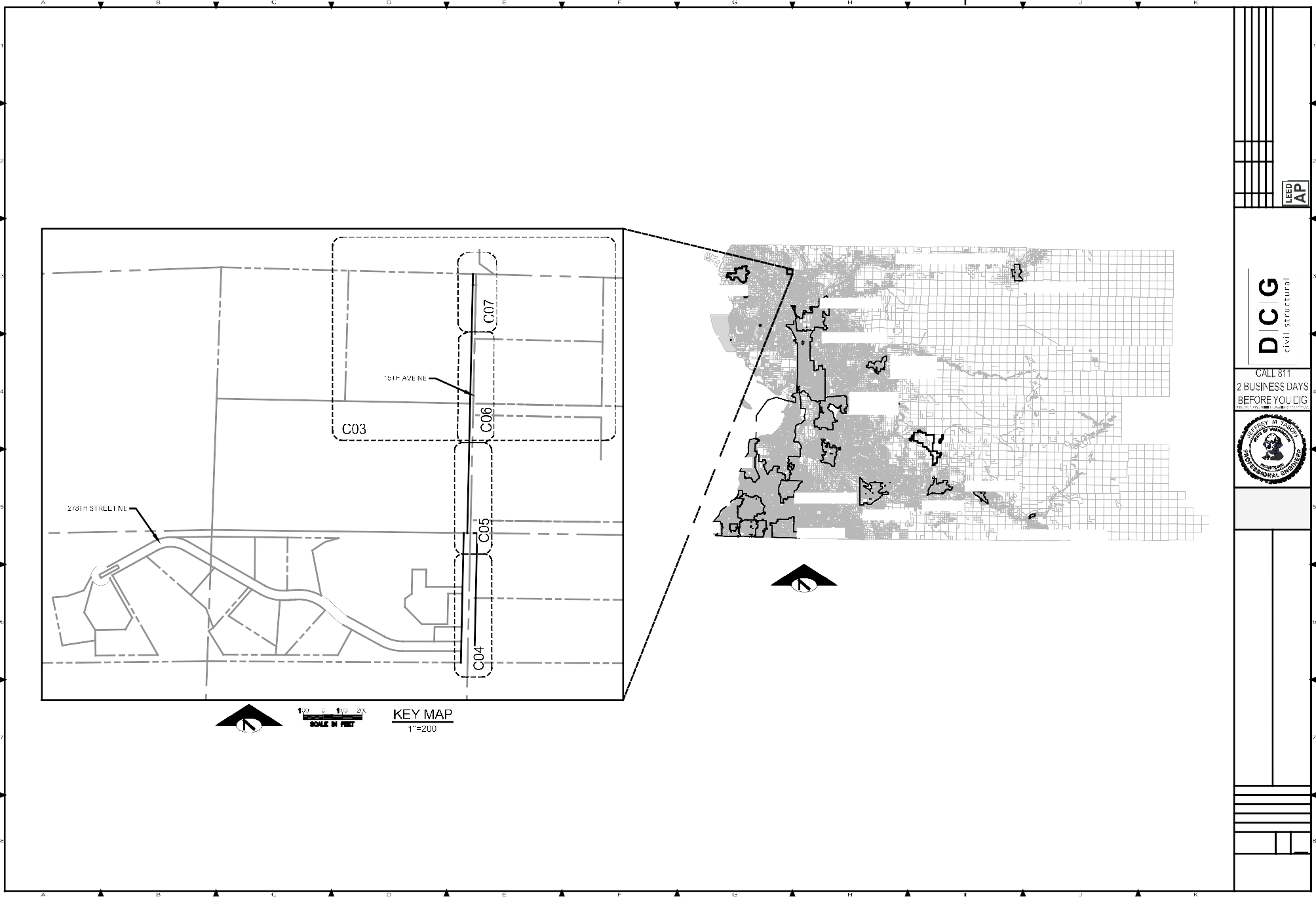 9SHEET NUMBERC01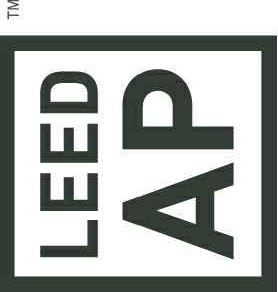 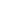 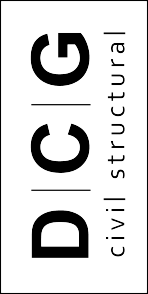 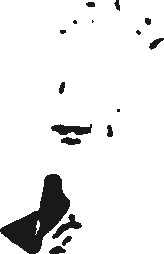 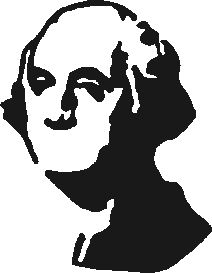 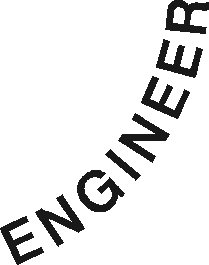 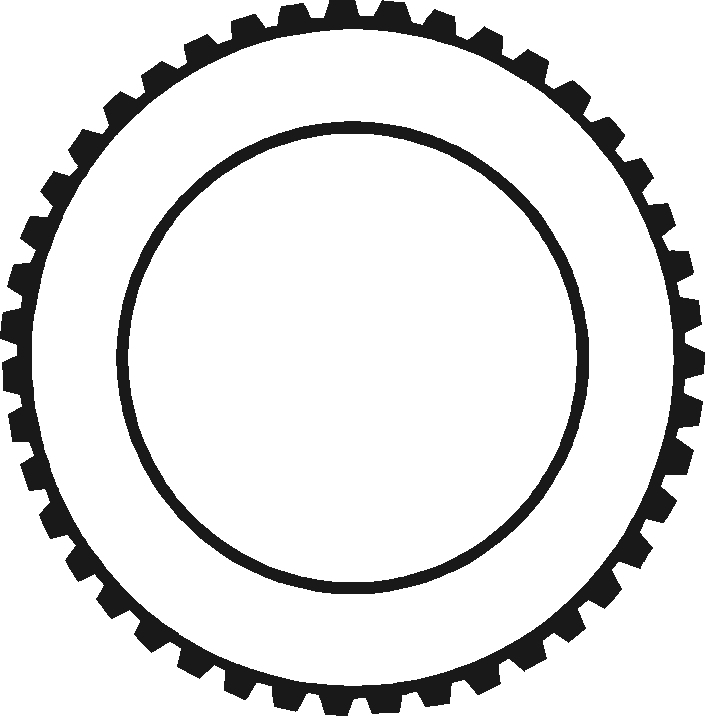 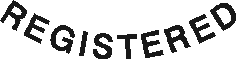 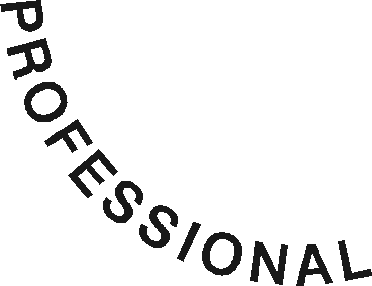 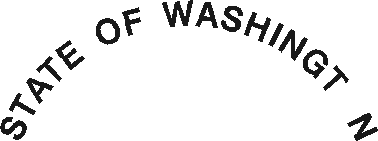 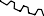 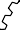 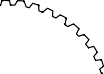 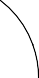 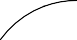 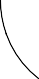 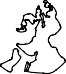 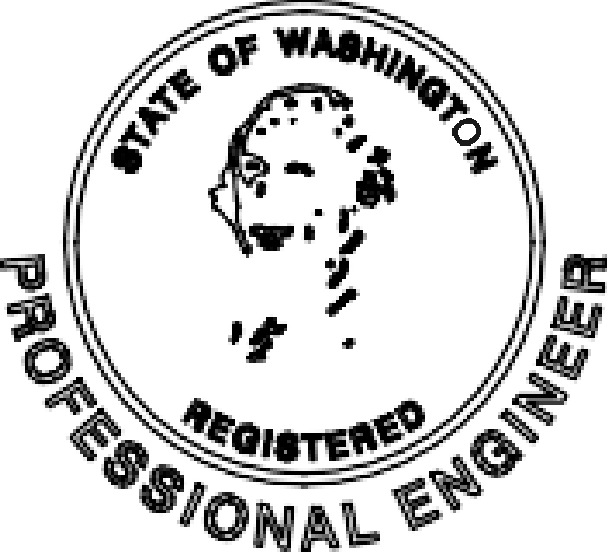 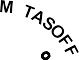 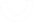 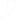 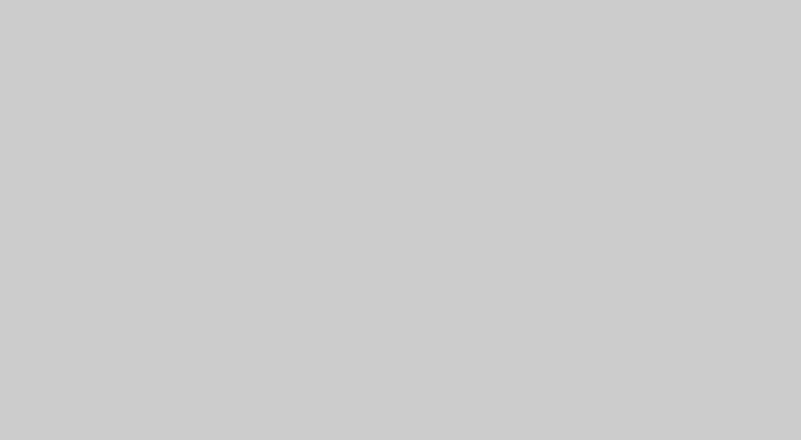 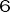 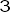 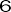 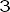 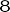 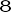 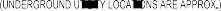 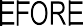 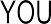 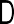 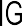 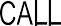 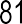 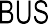 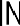 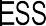 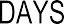 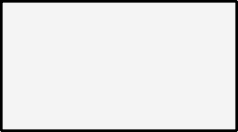 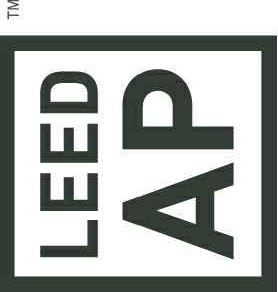 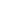 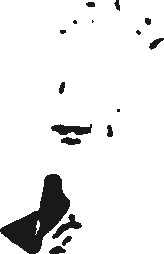 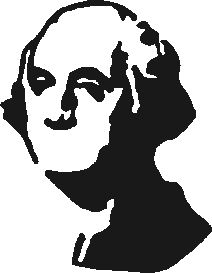 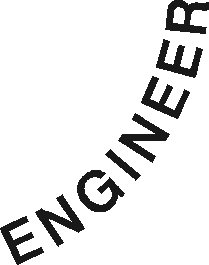 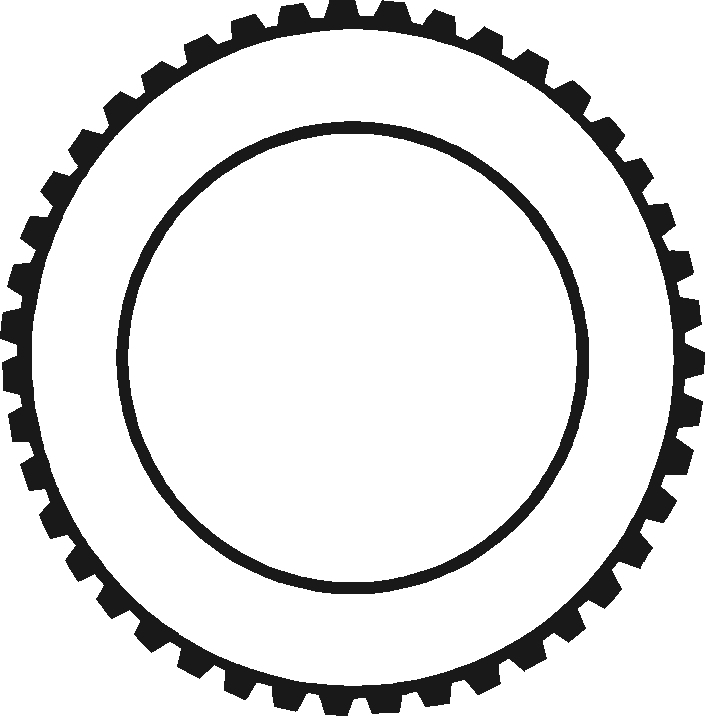 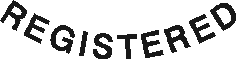 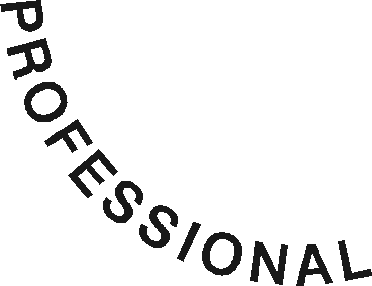 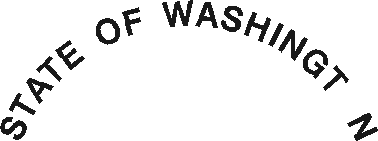 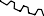 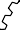 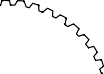 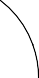 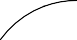 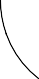 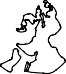 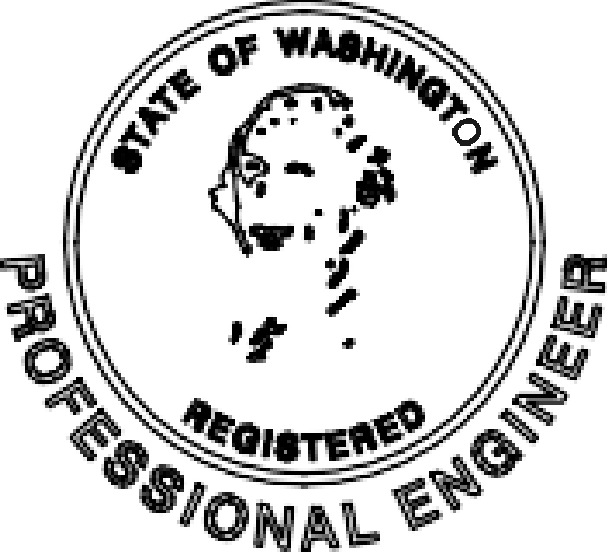 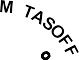 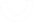 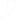 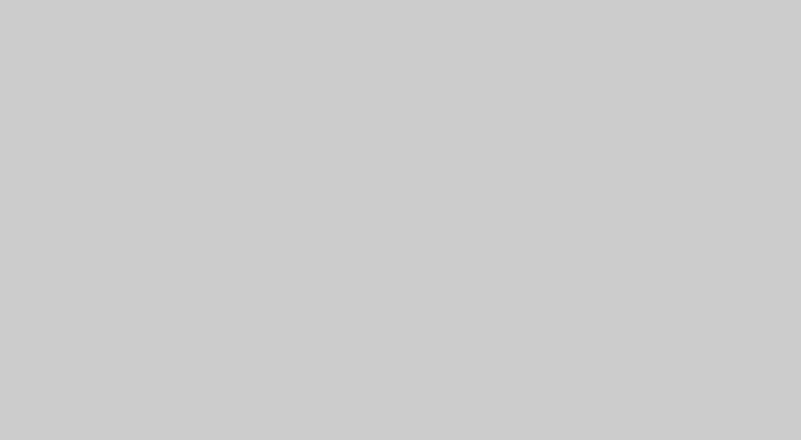 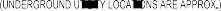 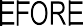 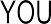 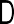 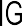 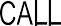 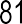 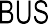 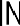 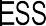 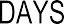 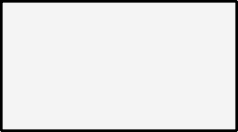 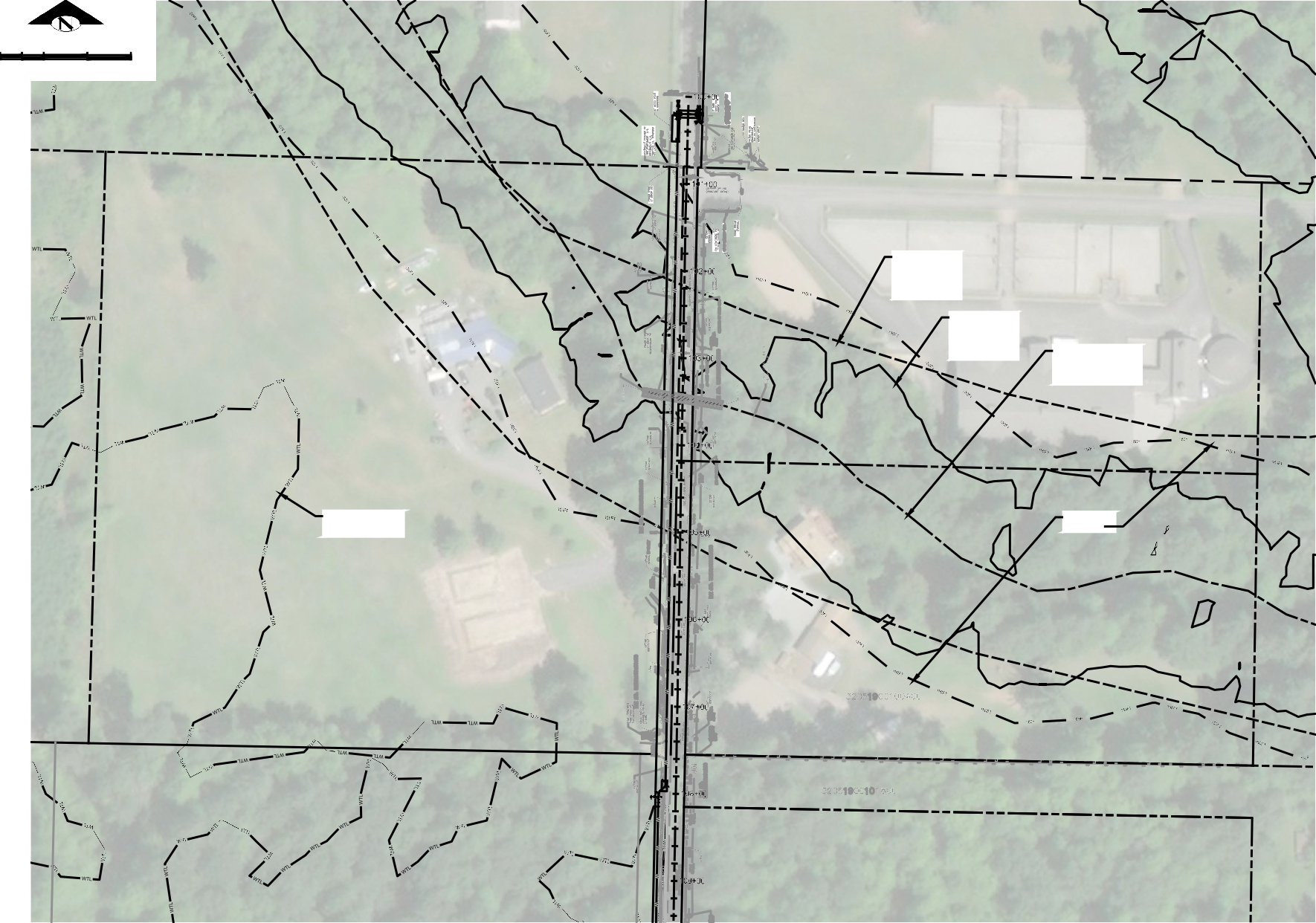 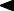 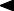 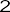 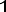 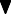 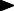 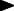 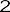 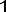 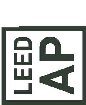 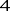 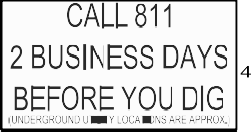 00'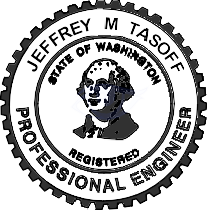 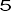 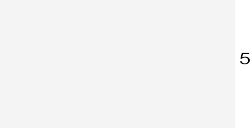 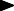 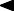 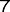 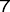 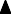 20	10	020	40PROFILESCALE IN FEET	SCALE: H.1"=20'; V.1"=10'Jeffrey M.Digitally signed by Jeffrey M. Tasoff, PEReason: I am approving thisTasoff, PE  Date: 2018.06.19 11:23:04 -07'00'41424APPROX WETLAND20	10	020	40LIMITS PER SNOHOMISH COUNTY GISSCALE IN FEETLEGEND:ASPHALT  PAVEMENT PATCHBASE MAP/TOPOGRAPHY PROVIDED BY OTHERS. DCG CANNOT BE HELD LIABLE FOR ACCURACY. CONTRACTOR SHALL FIELD VERIFY GRADES, UTILITIES, & ALL OTHER EX FEATURES & CONDITIONS. IF CONDITIONS ARE NOT AS SHOWN &/OR PLANS CANNOT BE CONSTRUCTED AS SHOWN, CONTACT DCG PRIOR TO CONSTRUCTION.W	WATER LINEPLANSCALE: 1"=20'PROJ. MANAGER: DESIGNED BY: DRAWN BY: CHECKED BY: SCALE:JT SG RB JTAS SHOWNDATE:REV.     SHEET   4 6/19/2018	A	OF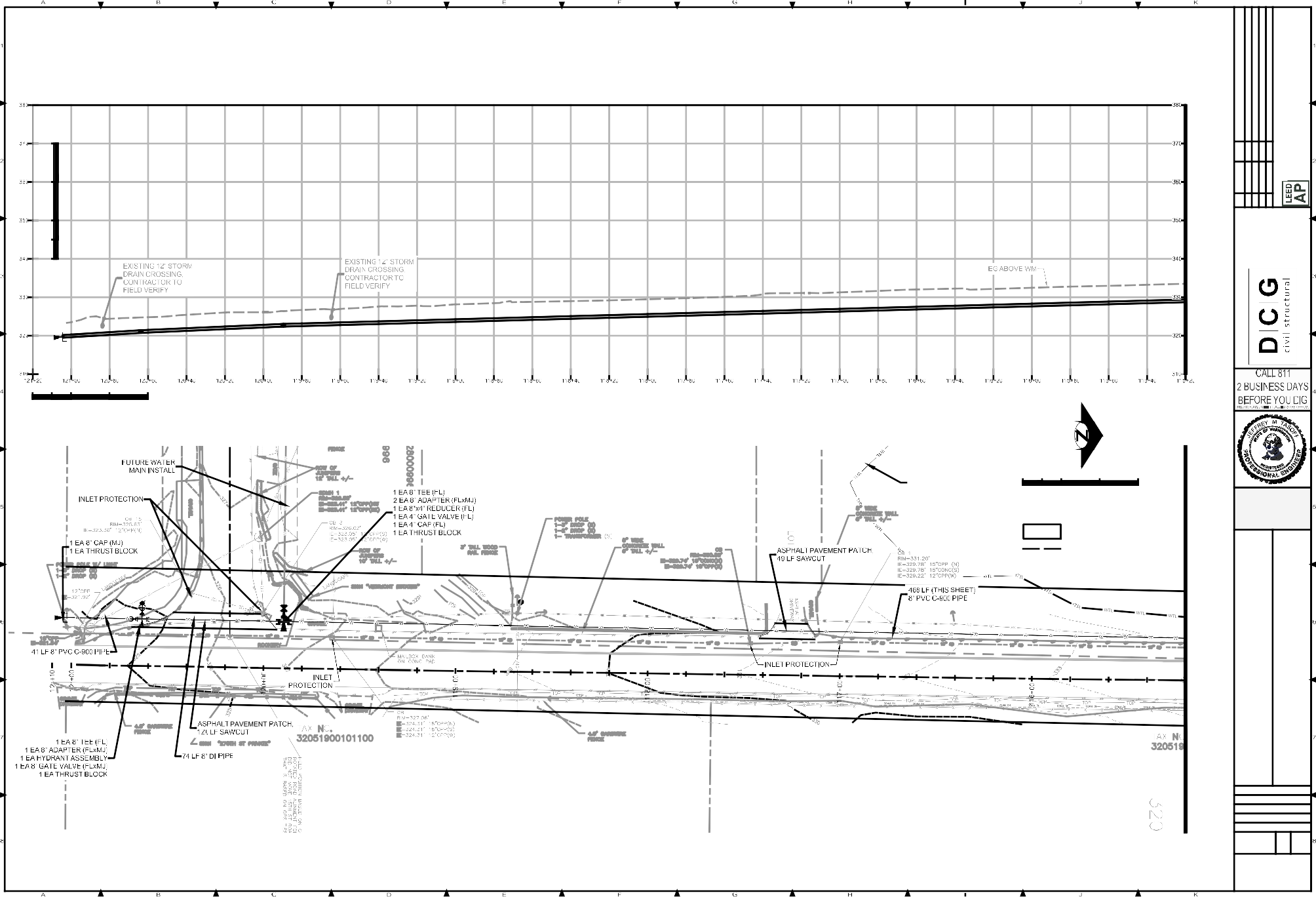    9 SHEET NUMBERC04PROFILE20	10	020	40SCALE: H.1"=20'; V.1"=10'	SCALE IN FEETJeffrey M.Digitally signed by Jeffrey M. Tasoff, PEReason: I am approving thisTasoff, PE  Date: 2018.06.19 11:23:21 -07'00'41424LEGEND:ASPHALT  PAVEMENT PATCH20	10	020	40BASE MAP/TOPOGRAPHY PROVIDED BY OTHERS. DCG CANNOT BE HELD LIABLE FOR ACCURACY. CONTRACTOR SHALL FIELD VERIFY GRADES, UTILITIES, & ALL OTHER EX FEATURES & CONDITIONS. IF CONDITIONS ARE NOT AS SHOWN &/ORPLANS CANNOT BE CONSTRUCTED ASW	WATER LINESCALE IN FEETSHOWN, CONTACT DCG PRIOR TO CONSTRUCTION.APPROX WETLAND LIMITS PER SNOHOMISH COUNTY GISPLANPROJ. MANAGER: DESIGNED BY: DRAWN BY: CHECKED BY: SCALE:JT SG RB JTAS SHOWNSCALE: 1"=20'DATE:REV.     SHEET   5 6/19/2018	A	OF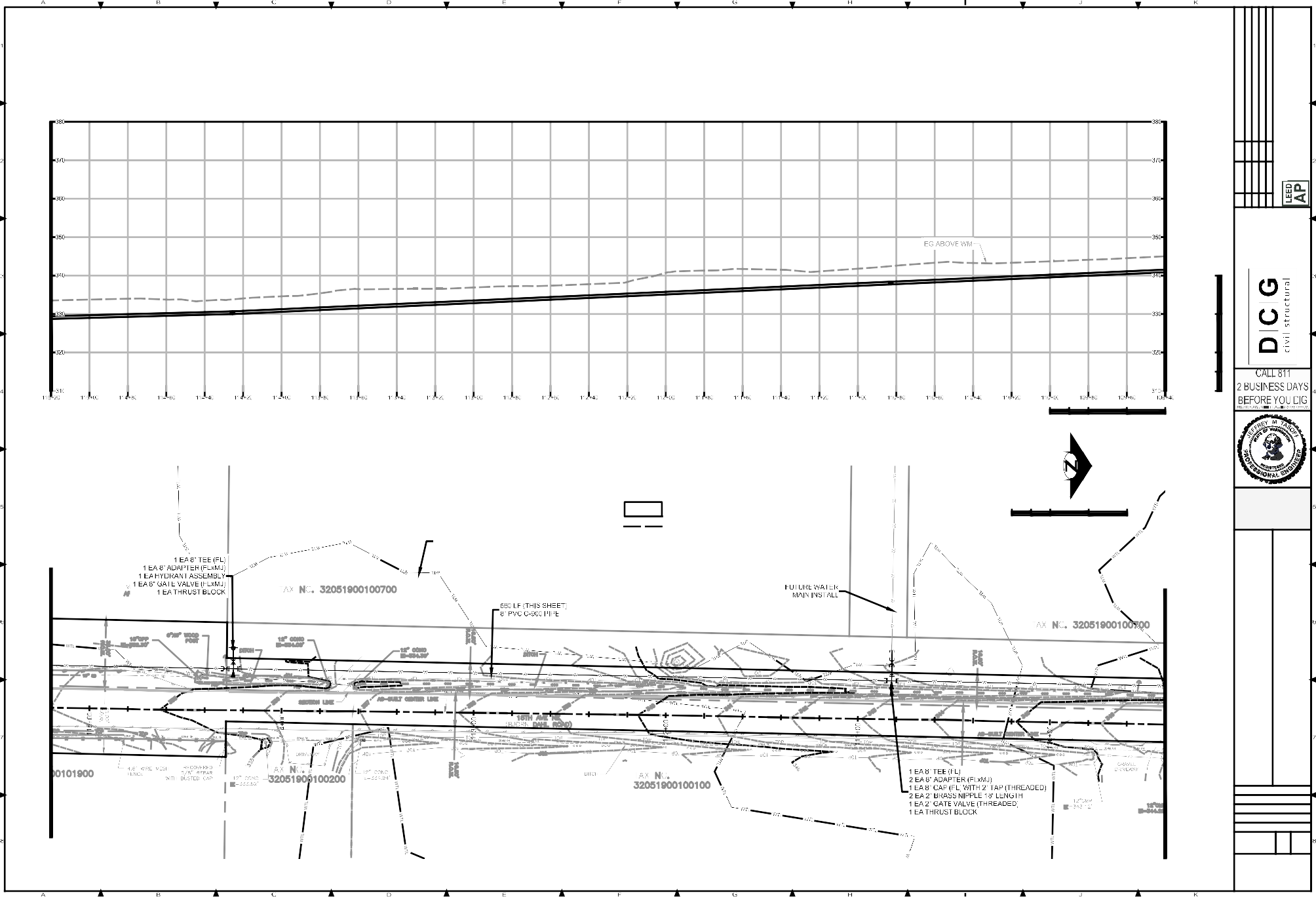    9 SHEET NUMBERC05PROFILE20	10	020	40SCALE: H.1"=20'; V.1"=10'	SCALE IN FEETJeffrey M.Digitally signed by Jeffrey M. Tasoff, PEReason: I am approving thisTasoff, PE  Date: 2018.06.19 11:23:40 -07'00'41424APPROX WETLAND LIMITS PER SNOHOMISH COUNTY GISLEGEND:ASPHALT  PAVEMENT PATCHAPPROXSOIL EROSION HAZARD AREAS PER SNOHOMISH COUNTY GISBASE MAP/TOPOGRAPHY PROVIDED BY OTHERS. DCG CANNOT BE HELD LIABLE FOR ACCURACY. CONTRACTOR SHALL FIELD VERIFY GRADES, UTILITIES, & ALL OTHER EX FEATURES & CONDITIONS. IF CONDITIONS ARE NOT AS SHOWN &/ORPLANS CANNOT BE CONSTRUCTED ASW	WATER LINE150' STREAM SETBACK20	10	020	40SHOWN, CONTACT DCG PRIOR TO CONSTRUCTION.SCALE IN FEETAPPROX LANDSLIDE HAZARD AREAS PER SNOHOMISH COUNTY GISPLANPROJ. MANAGER: DESIGNED BY: DRAWN BY: CHECKED BY: SCALE:JT SG RB JTAS SHOWNSCALE: 1"=20'DATE:REV.     SHEET   6 6/19/2018	A	OF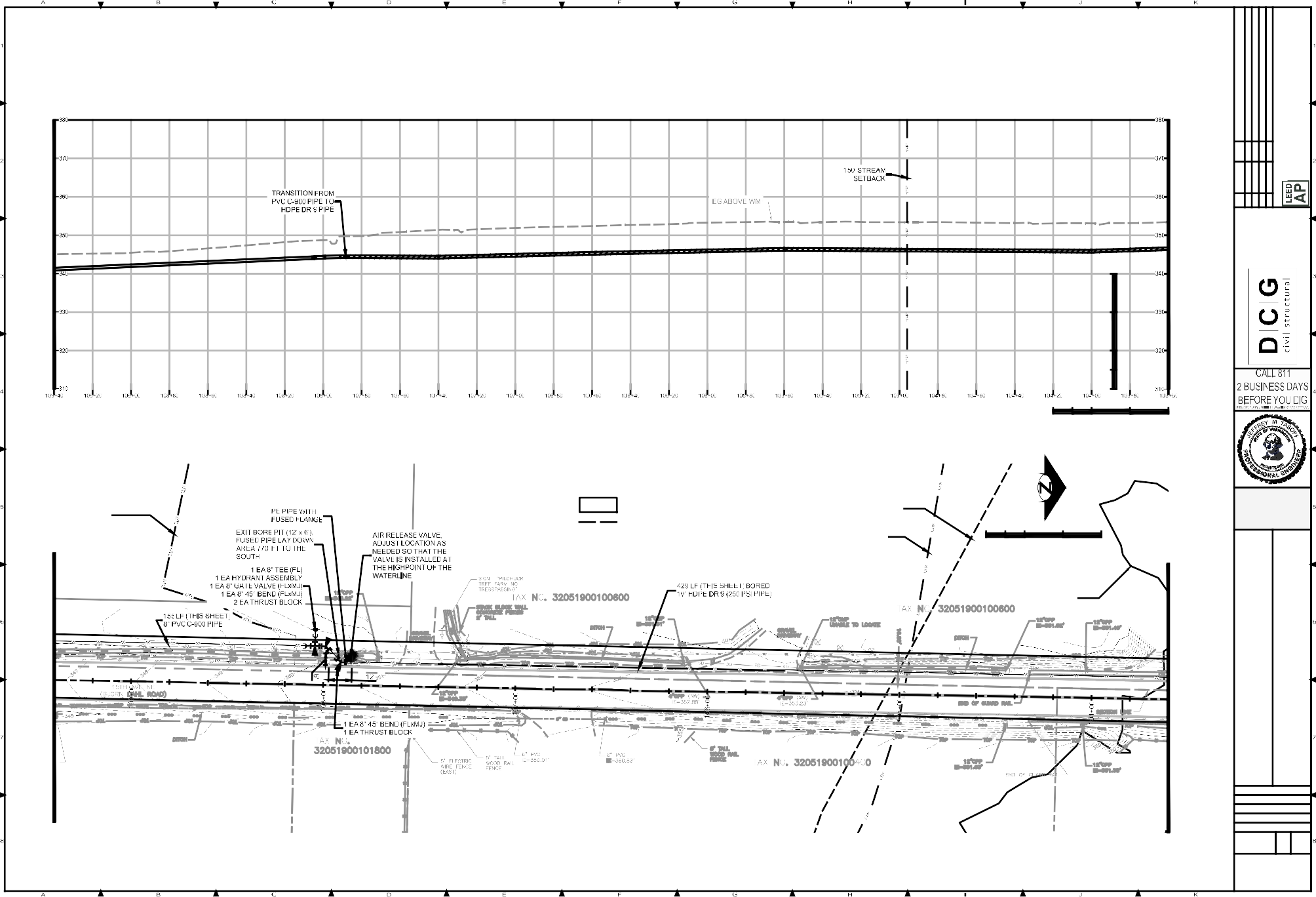    9 SHEET NUMBERC0620	10	0	20	40SCALE IN FEETPROFILE	SECTION A-AC07	SECTION B-BC07APPROX STREAMSCALE: H.1"=20'; V.1"=10'SCALE: H.1"=20'; V.1"=10'SCALE: H.1"=20'; V.1"=10'Jeffrey M.Digitally signed by Jeffrey M. Tasoff, PEReason: I am approving this20	10	020	40CENTERLINE PER SNOHOMISH COUNTY GIS, STREAM TYPE FAPPROXSOIL EROSION HAZARD AREAS PER SNOHOMISHAPPROX LANDSLIDE HAZARD AREAS PER SNOHOMISH COUNTY GIS150' STREAMTasoff, PE  Date: 2018.06.19 11:23:57 -07'00'41424BASE MAP/TOPOGRAPHY PROVIDED BY OTHERS. DCG CANNOT BE HELD LIABLE FOR ACCURACY. CONTRACTOR SHALL FIELD VERIFY GRADES, UTILITIES, & ALL OTHER EX FEATURES & CONDITIONS. IF CONDITIONS ARE NOT AS SHOWN &/OR PLANS CANNOT BE CONSTRUCTED AS SHOWN, CONTACT DCG PRIOR TO CONSTRUCTION.SCALE IN FEETCOUNTY GISSETBACKB	BC07PROJ. MANAGER: DESIGNED BY: DRAWN BY: CHECKED BY: SCALE:JT SG RB JTAS SHOWNDATE:REV.     SHEETLEGEND:ASPHALT  PAVEMENT PATCHPLANSCALE: 1"=20'   7 6/19/2018	A	OF   9 SHEET NUMBER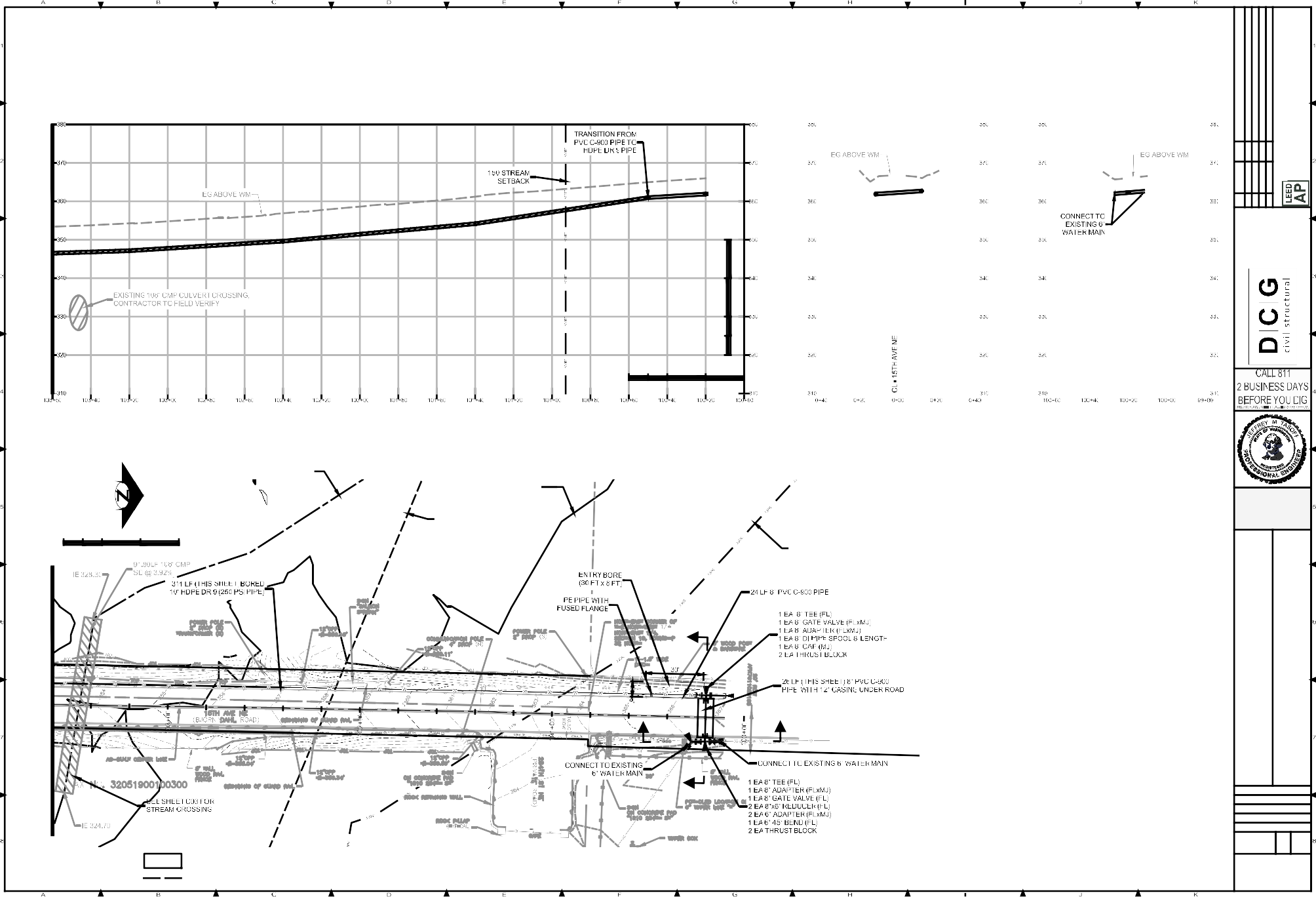 W	WATER LINEC07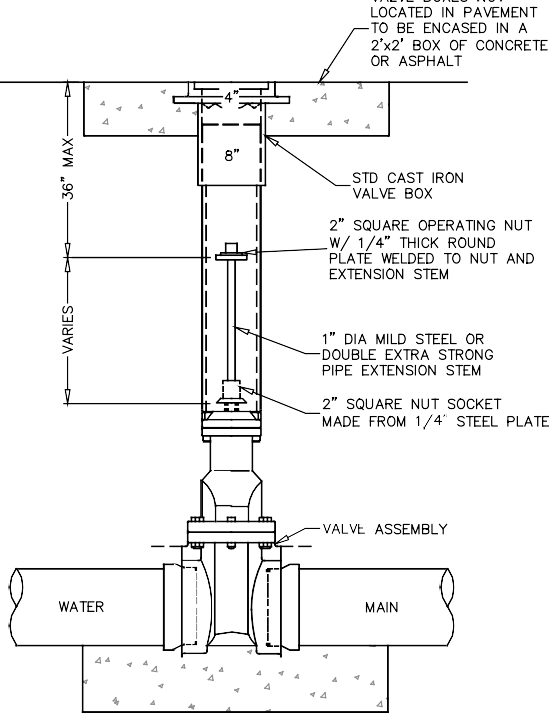 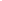 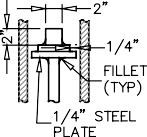 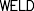 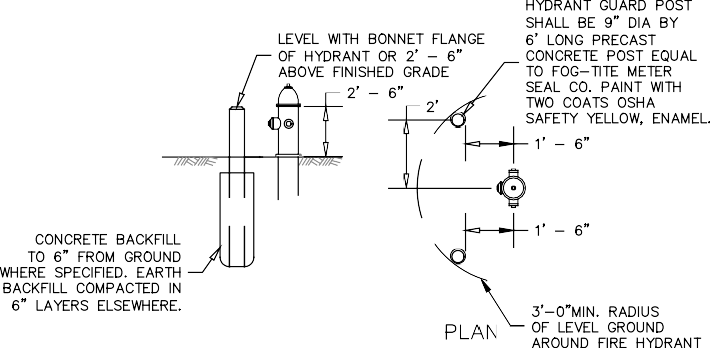 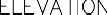 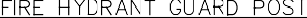 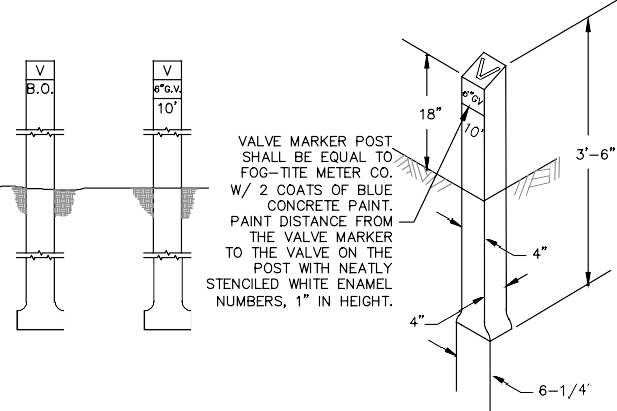 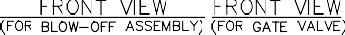 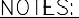 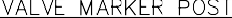 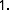 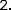 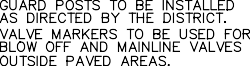 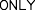 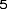 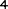 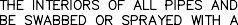 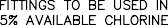 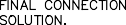 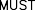 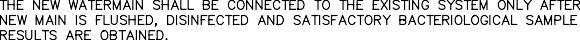 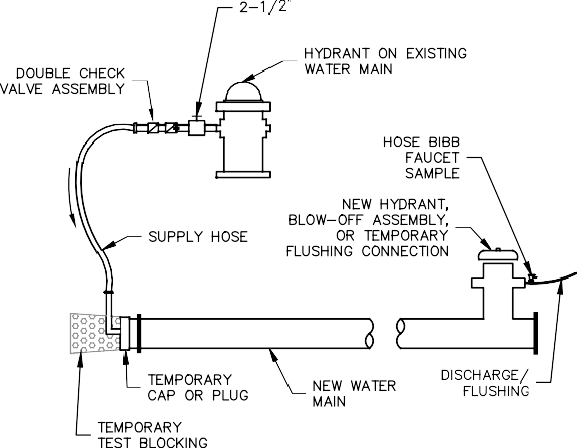 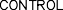 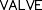 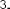 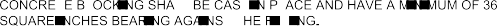 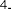 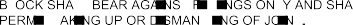 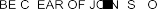 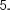 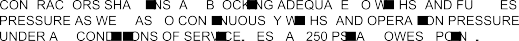 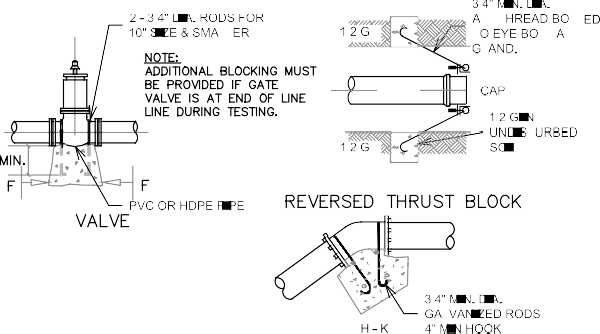 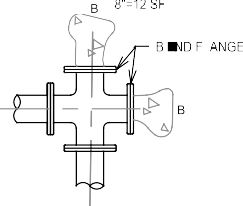 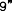 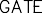 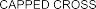 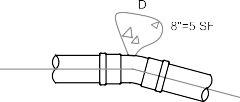 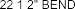 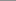 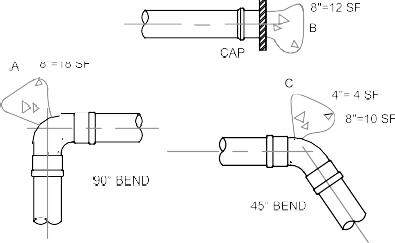 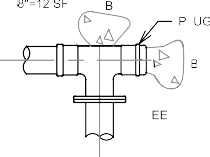 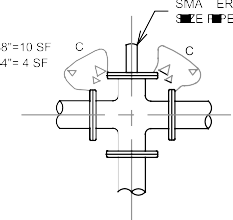 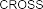 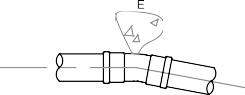 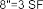 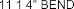 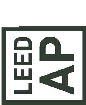 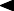 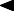 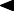 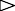 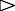 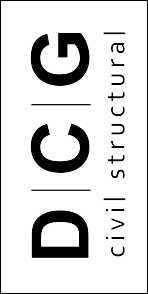 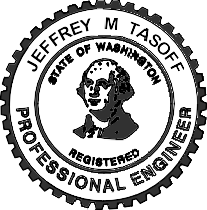 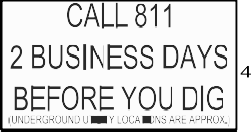 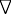 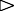 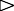 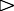 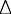 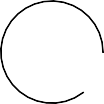 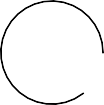 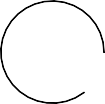 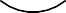 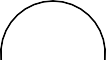 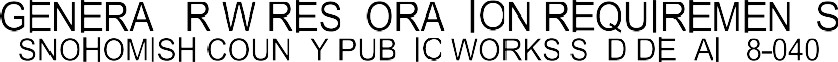 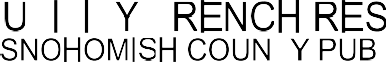 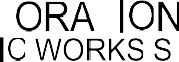 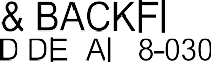 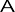 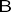 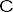 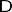 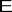 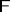 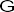 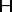 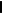 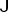 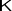 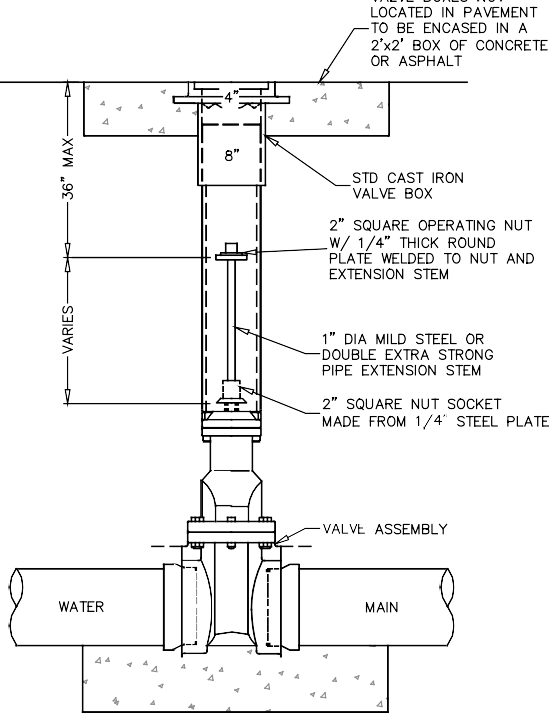 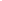 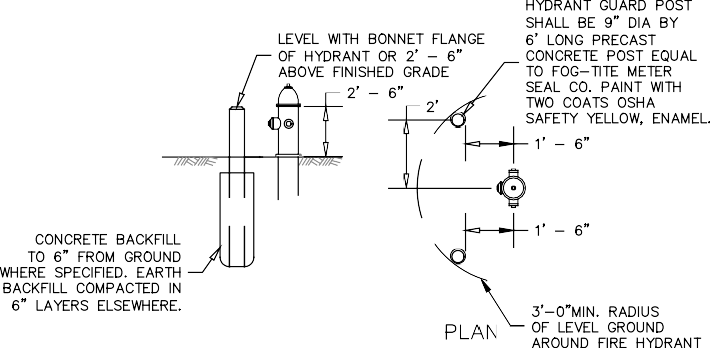 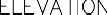 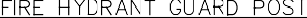 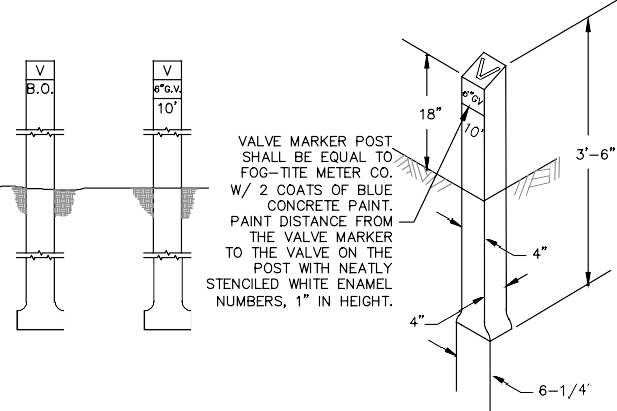 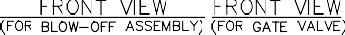 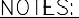 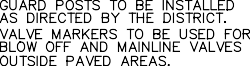 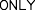 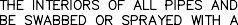 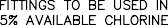 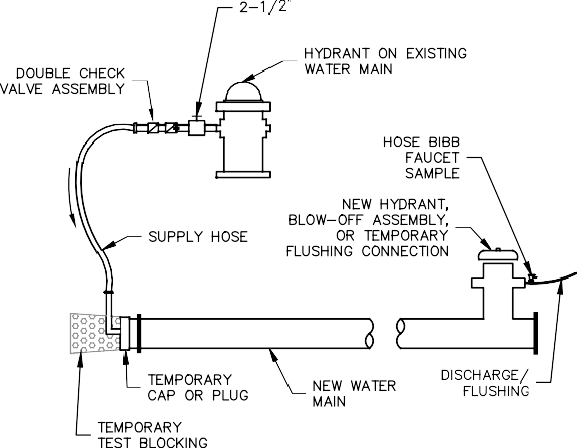 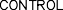 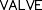 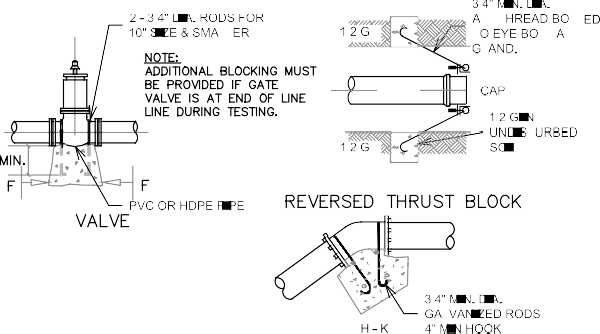 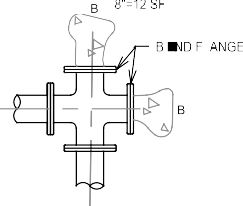 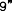 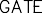 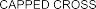 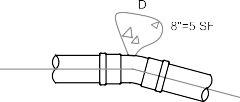 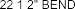 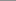 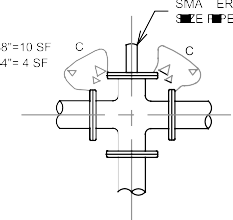 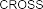 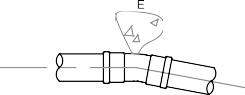 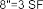 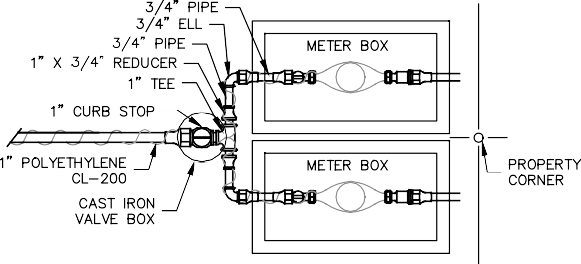 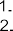 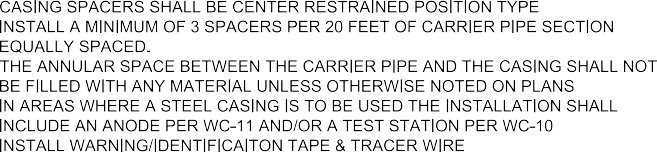 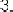 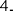 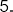 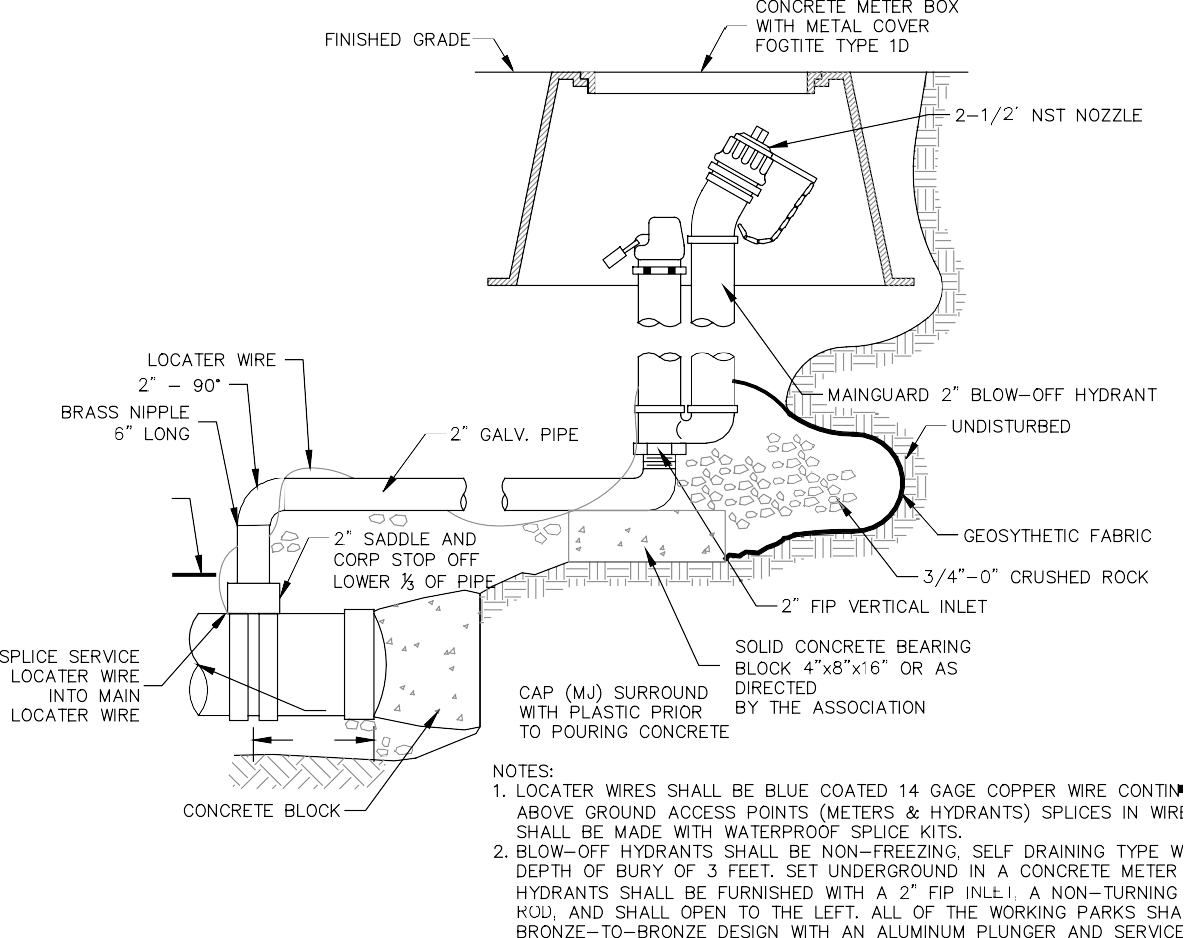 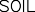 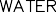 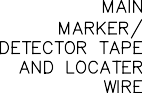 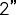 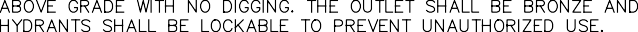 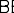 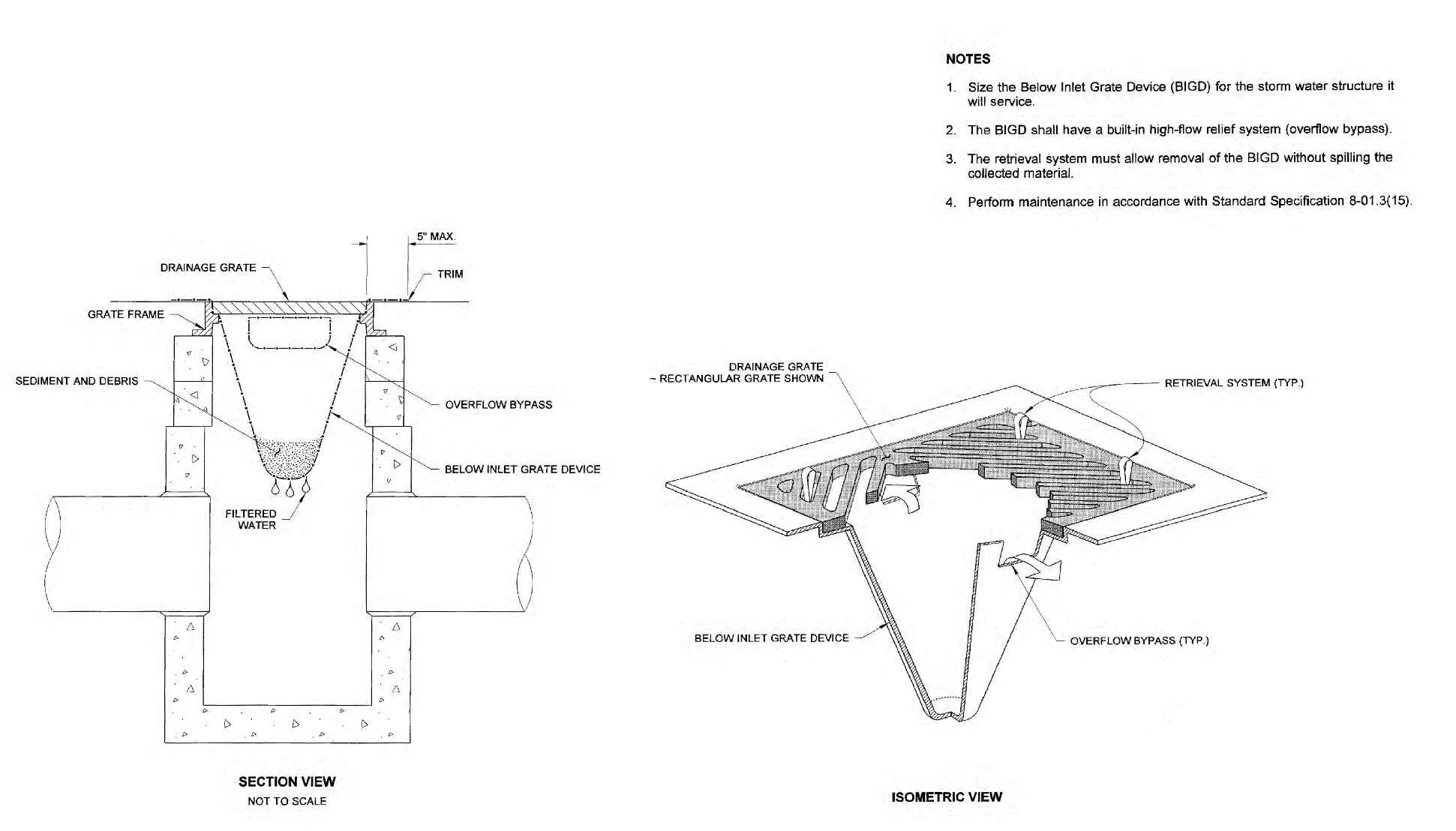 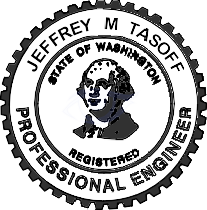 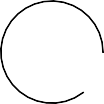 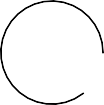 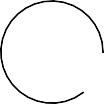 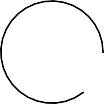 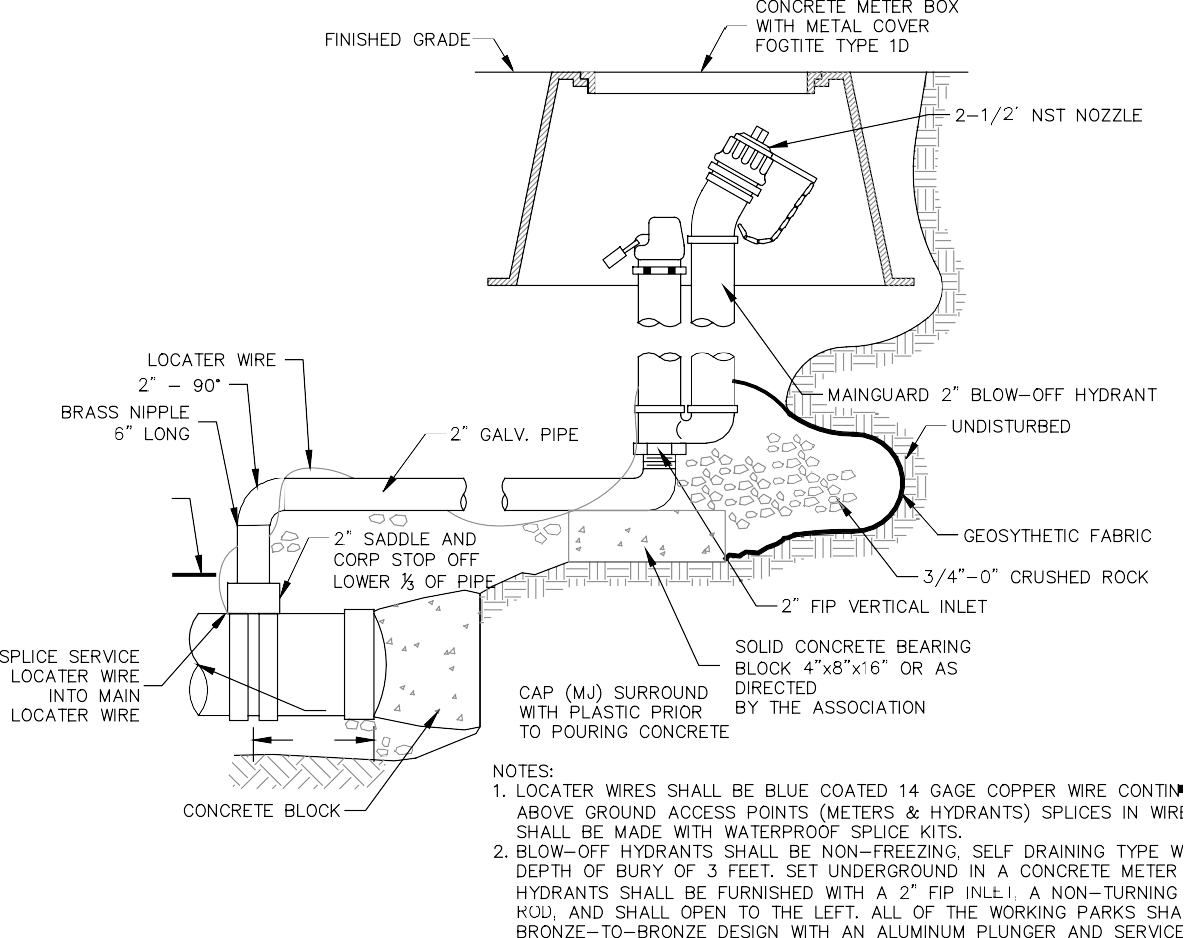 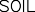 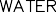 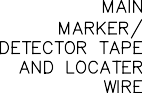 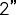 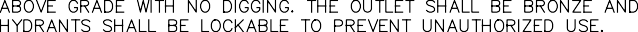 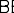 WATER NOTES:	EROSION AND SEDIMENTATION CONTROL  (ESC) NOTES:	GENERAL NOTES:WATER MAINS, VALVES, FITTINGS, HYDRANTS, SERVICES, AND ALL OTHER COMPONENTS    SHALL BE	1.	THE CONTRACTOR SHALL MEET ISLAND COUNTY STANDARDS AND REQUIREMENTS   BY USING	1.	THE CONTRACTOR SHALL NOTIFY JURISDICTION A MINIMUM OF 24 HOURS PRIOR TO STARTING ANY WORK. INSTALLED AND PRESSURE TESTED IN ACCORDANCE WITH THE STANDARD SPECIFICATIONS FOR ROAD AND		APPROPRIATE BEST MANAGEMENT PRACTICES (BMPS) FOR EROSION AND SEDIMENTATION CONTROL.BRIDGE AND MUNICIPAL CONSTRUCTION, WASHINGTON STATE DEPARTMENT OF   TRANSPORTATION, SECTION			2.	THE CONTRACTOR SHALL NOTIFY THE UNDERGROUND UTILITY LOCATE CENTER AT 1-800-424-5555   AT LEAST 7-09.	2.	EROSION ON- AND OFF-SITE.  DURING AND AFTER CONSTRUCTION, THE   CONTRACTOR SHALL		48 HOURS PRIOR TO CONSTRUCTION.MINIMIZE EROSION AND SEDIMENTATION ON-SITE AND SHALL PROTECT PROPERTIES AND WATERTHE CONTRACTOR SHALL GIVE THE TATOOSH WATER COMPANY AND WATER AND WASTEWATER SERVICE	COURSES DOWNSTREAM FROM THE SITE FROM EROSION DUE TO INCREASES IN THE   VELOCITY AND	3.	THE CONTRACTOR SHALL PROTECT IN PLACE, ALL UTILITIES,    STRUCTURES AND FEATURES, WHETHER OR 360-466-4443 A MINIMUM OF 72 HOURS NOTICE OF ANY PLANNED CONNECTION    TO AN EXISTING PIPELINE.	PEAK FLOW RATE OF STORM WATER RUNOFF FROM  THE SITE.		NOT SHOWN ON THESE PLANS. ANY DAMAGE TO EXISTING UTILITIES OR FEATURES SHALL BE REPAIRED AT THIS INCLUDES LIVE TAPS.  NOTICE IS REQUIRED SO ANY DISRUPTIONS    TO EXISTING SERVICES CAN BE			THE CONTRACTOR'S EXPENSE.SCHEDULED.   THE CONTRACTOR SHALL NOTIFY CUSTOMERS INVOLVED OR AFFECTED OF  THE WATER	3.           TRANSPORT OF SEDIMENT. THE CONTRACTOR SHALL PREVENT THE TRANSPORT OF SEDIMENT  FROMSERVICE INTERRUPTION 24 HOURS IN ADVANCE OF THE INTERRUPTION. THE CONTRACTOR   SHALL MAKE	THE SITE THROUGH MEASURES SUCH AS MULCHING, MATTING, COVERING, SILT   FENCES, SEDIMENT	4.          LOCATIONS OF EXISTING FEATURES AND UTILITIES AS SHOWN ON THESE DRAWINGS   ARE APPROXIMATE EVERY EFFORT TO SCHEDULE WATER MAIN CONSTRUCTION WITH A MINIMUM INTERRUPTION    OF WATER	TRAPS, SETTLING PONDS AND PROTECTIVE BERMS USING THE FOLLOWING BMPS:   FILTER FENCE,		AND BASED ON THE BEST AVAILABLE INFORMATION. ACTUAL LOCATIONS SHALL BE DETERMINED BY THE SERVICE.	STRAW BALE BARRIER, BRUSH BARRIER, GRAVEL FILTER BERM, SEDIMENT   TRAP, TEMPORARY		CONTRACTOR.SEDIMENT POND, PRESERVING NATURAL    VEGETATION, AND/OR BUFFER ZONES. TRANSPORT OFIN CERTAIN SITUATIONS, THE ASSOCIATION MAY DICTATE SCHEDULING OF WATER MAIN SHUTDOWNS SO AS	SEDIMENT ONTO PAVED SURFACES SHALL BE MINIMIZED, AND IF SEDIMENT IS TRANSPORTED    ONTO A	5.	THE CONTRACTOR SHALL BE RESPONSIBLE FOR THE MEANS, METHODS AND SEQUENCE    OF CONSTRUCTION. NOT TO IMPOSE UNNECESSARY SHUTDOWNS DURING SPECIFIC PERIODS TO   EXISTING CUSTOMERS.	PAVED SURFACE, THE PAVED SURFACE SHALL BE CLEANED AT THE END OF EACH DAY INACCORDANCE WITH BMPS IN THE DRAINAGE MANUAL, OR APPROVED BY   THE DIRECTOR.	6.	ALL WORK SHALL CONFORM TO CURRENT APPROVED STANDARD PLANS AND WSDOT/APWA STANDARDALL WATER MAINS SHALL BE PVC SCH 80 (2" OR LESS), PVC C900, OR DI CLASS 52 PIPE AS SPECIFIED ON THE			SPECIFICATIONS FOR ROAD, BRIDGE, AND   MUNICIPAL CONSTRUCTION. PLANS. HIGH DENSITY POLYETHYLENE (HDPE) PIPE SDR 9 MAY BE USED IN PLACE OF PVC SPECIFIED ON	4.	STABILIZING EXPOSED SOIL. THE CONTRACTOR SHALL PREVENT ON-SITE EROSION BY STABILIZINGPLANS. HDPE PIPE SHALL BE BLACK PE 3408 MADE OF NEW RESINS AND MEETING THE   REQUIREMENTS OF	ALL SOILS THAT ARE TEMPORARILY EXPOSED AND NOT BEING ACTIVELY WORKED,    THROUGH SUCH	7.          THE CONTRACTOR SHALL BE REQUIRED TO KEEP ACCURATE AS-BUILT DRAWINGS AND DELIVER   THISASTM D 3350 CELL CLASSIFICATION 345464C, ASTM F714, AWWA C901, AND AWWA C906.   PROVISIONS FOR	METHODS AS THE INSTALLATION OF SEEDING, MULCHING, MATTING AND   COVERING. CONTRACTOR	INFORMATION TO THE OWNER FOR PREPARATION OF   AS-BUILT DRAWINGS. PIPE EXPANSION MUST BE ACCOUNTING FOR WHEN INSTALLING   HDPE PIPING.	SHALL APPLY ONE OR MORE OF THE FOLLOWING TEMPORARY ESC BMPS: TEMP SEEDING, MULCHINGAND MATTING, CLEAR PLASTIC COVERING, AND/OR  DUST CONTROL.	8.	WATER MAINS SHALL BE PROPERLY DISINFECTED, FLUSHED, AND HAVE A SATISFACTORY BACTERIOLOGICALWATER MAIN FITTINGS SHALL BE DUCTILE IRON. DUCTILE    IRON FITTINGS SHALL MEET THE REQUIREMENTS	TEST RESULTS FROM A WATER SAMPLE COLLECTED FROM THE PIPE BEFORE ENTERING SERVICE.OF AWWA C153 AND JOINTS SHALL MEET THE REQUIREMENTS OF AWWA C111. DUCTILE   IRON FITTINGS	5.          DENUDED AREAS SHALL BE STABILIZED AND SOIL STOCKPILES AS ESTABLISHED IN THE   DRAINAGESHALL BE CEMENT MORTAR LINED, MEETING THE REQUIREMENTS OF AWWA C104. GASKETS   FOR FLAT	MANUAL.	9.	UTILITY SERVICE INTERRUPTIONS SHALL NOT EXCEED   TWO HOURS. FACED OR RAISED FACED FLANGES SHALL BE 1/8-INCH THICK NEOPRENE HAVING A DUROMETER OF 60 PLUSOR MINUS 5 OR 1/16-CLOTH INSERTED. THE TYPE, MATERIAL, AND IDENTIFICATION MARK FOR   BOLTS AND	6.	STORM DRAIN INLETS SHALL BE PROTECTED USING BMP STORM DRAIN INLET   PROTECTION. THE	10.	24 HOUR NOTICE SHALL BE PROVIDED TO ALL PROPERTY OWNERS/OCCUPANTS OF ANY UTILITY SERVICE OR NUTS SHALL BE PROVIDED. BOLTS, NUTS, AND WASHERS USED FOR SECURING FITTINGS SHALL   BE OF		RECOMMENDED INLET PROTECTION ALTERNATIVES ARE TRIANGULAR SILT DIKES;   BIOLOGS; EXERTS		ACCESS  INTERRUPTIONS.SIMILAR MATERIALS. STEEL BOLTS SHALL MEET THE REQUIREMENTS OF ASTM A 307 OR ASTM F   568 FOR	(FOSS ENVIRONMENTAL); DANDY BAGS; AND, STRAW   WATTLES.CARBON STEEL OR ASTM F 593 OR ASTM F 738 FOR STAINLESS STEEL. NUTS SHALL   MEET THE	11.        ONE LANE TRAFFIC MUST BE MAINTAINED AT ALL TIMES ON COUNTY ROADS. ROAD CLOSURES WILL NOT   BEREQUIREMENTS OF ASTM A 563 OR ASTM A 563 FOR CARBON STEEL OR ASTM F 594 OR ASTM F   836 FOR	7.	NO MORE THAN THREE HUNDRED (300) FEET OF TRENCH MAY REMAIN OPEN AT   ONE TIME.	ALLOWED UNLESS EXPRESSLY AUTHORIZED AND APPROVED BY   ISLAND COUNTY. STAINLESS STEEL. IRON BOLTS AND NUTS SHALL MEET THE REQUIREMENTS OF ASTM A 536,   GRADE 65-45-12.		EXCAVATED MATERIAL SHALL BE PLACED ON THE UPHILL SIDE OF TRENCHES, UNLESS INCONSISTENTWITH SAFETY OR SITE CONSTRAINTS.	12.	PROPER SIGNAGE AND FLAGGERS ARE REQUIRED PER THE MUTCD. FLAGGERS SHALL HAVE CURRENTALL NON-METALLIC PIPE AND SERVICES SHALL BE INSTALLED WITH CONTINUOUS    TRACER TAPE INSTALLED	CARDS INDICATING THAT THEY ARE QUALIFIED TO PERFORM THE REQUIRED TRAFFIC    CONTROL.12 TO 18 INCHES UNDER THE FINAL GROUND SURFACE. NO BREAKS OR SPLICES WILL BE   ALLOWED. A	8.          DISCHARGE FROM DEWATERING DEVICES.  WATER FROM A DEWATERING DEVICE SHALL  DISCHARGECONTINUOUS LOOP SHALL BE PLACED FROM THE MAIN LINE TO THE METER BOX AND BACK TO   THE MAIN	INTO A SEDIMENT-RETENTION BMP.	13.	ACCESS TO PRIVATE PROPERTY SHALL BE  RESTORED DAILY. LINE. THE MARKER SHALL BE PLASTIC NON-BIODEGRADABLE, METAL CORE OR BACKING WHICH CAN BEDETECTED BY A STANDARD METAL DETECTOR.  TAPE SHALL BE TERRA TAPE "D" OR APPROVED   EQUAL.  IN	9.	MAINTENANCE AND REPAIR OF EROSION AND SEDIMENTATION CONTROL   MEASURES.  THE	14.	STREETS SHALL BE SWEPT DAILY OR  AS NEEDED. ADDITION TO TRACER TAPE, INSTALL 14 GAUGE COATED COPPER WIRE, TAPED TO THE TOP   OF PIPE,		CONTRACTOR SHALL MAINTAIN AND REPAIR AS NECESSARY ALL TEMPORARY AND    PERMANENTBROUGHT UP AND TIED OFF AT  VALVE BODY.	EROSION AND SEDIMENTATION CONTROL BMPS TO ASSURE THEIR CONTINUED    PERFORMANCE.THE MINIMUM COVER FOR ALL WATER MAINS FROM TOP OF PIPE TO FINISH GRADE SHALL BE 36 INCHES	10.	TEMPORARY EROSION AND SEDIMENTATION CONTROL MEASURES SHALL BE MAINTAINED    UNTIL FINAL UNLESS OTHERWISE APPROVED BY  THE ENGINEER.		SITE STABILIZATION.ALL VALVES AND FITTINGS SHALL BE DUCTILE IRON WITH ANSI FLANGES OR MECHANICAL JOINT ENDS. ALL EXISTING VALVES SHALL BE OPERATED BY DISTRICT PERSONNEL. VALVE BOXES SHALL BE INSTALLED ON ALL BURIED VALVES. THE BOX SHALL BE OF CAST IRON, TWO-PIECE SLIP TYPE, 5-1/4 INCH SHAFT, WITH ABASE CORRESPONDING TO THE SIZE OF THE VALVE. THE COVER SHALL HAVE THE WORD "WATER" CAST   IN IT.	UNANTICIPATED DISCOVERY PLAN:	ENVIRONMENTAL NOTES:THE VALVE BOX SHALL BE TYLER PIPE 6855 SERIES OR EQUAL APPROVED BY THE DISTRICT. THE COVERSHALL BE A TYLER PIPE STANDARD DROP LID 145325 OR EQUAL APPROVED BY   THE DISTRICT.	1.           IF EARTH DISTURBING ACTIVITIES DURING PROJECT CONSTRUCTION  UNCOVER CULTURAL	1.            EQUIPMENT MUST MEET CURRENT STATE OF WASHINGTON REGULATIONS FOR NOISE. NOISE  PRODUCINGMATERIALS (I.E. STRUCTURAL REMAINS, HISTORIC ARTIFACTS, OR PREHISTORIC   ARTIFACTS), ALL	EQUIPMENT WILL BE LOCATED IN ENCLOSURES WITH ACOUSTIC PANELS DESIGNED TO REDUCE NOISE.GATE VALVES, 6 INCH TO 12 INCH.     THE DESIGN, MATERIALS AND WORKMANSHIP OF ALL GATE VALVES SHALL	WORK SHALL CEASE AND THE WASHINGTON STATE ARCHAEOLOGIST AT THE DEPARTMENT    OFCONFORM TO, OR EXCEED THE REQUIREMENTS OF AWWA C509-80 LATEST REVISION.  GATES   VALVES SHALL	ARCHAEOLOGY AND HISTORIC PRESERVATION (DAHP), THE HISTORY/ARCHAEOLOGY OFFICE   OF THE	2.	CONSTRUCTION ACTIVITIES WILL BE SCHEDULED TO REDUCE TRAFFIC, DUST AND NOISE    IMPACTS IN BE RESILIENT SEAT NON-RISING STEM (NRS) WITH TWO INTERNAL O-RING STEM SEALS.  GATE    VALVES SHALL	SWINOMISH AND TULALIP TRIBES, THE CULTURAL RESOURCES PROGRAM OF THE   SWINOMISH AND		RESIDENTIAL AREAS.TULALIP TRIBES, AND THE RURAL DEVELOPMENT STATE ENVIRONMENTAL COORDINATOR (RD    SEC)BE MUELLER A-2360. GATE VALVES SHALL BE USED ON ALL 6 TO 12   INCH LINES.	SHALL BE NOTIFIED IMMEDIATELY.	3.            THE APPLICANT SHALL OBTAIN ANY NECESSARY PERMITS FROM LOCAL AND OTHER  GOVERNMENTALVALVE BOX.     ALL VALVES SHALL HAVE A STANDARD CAST IRON WATER VALVE BOX SET TO GRADE. IF VALVES	2.	IF HUMAN REMAINS ARE UNCOVERED, ALL WORK SHALL CEASE IMMEDIATELY IN   ACCORDANCE WITH	AGENCIES.ARE NOT SET IN PAVED AREA, A 3 FOOT BY 3 FOOT BY 4 INCH CONCRETE PAD SHALL BE SET AROUND EACH	THE NATIVE AMERICAN GRAVES PROTECTION AND REPATRIATION ACT OF 1990   (NAGPRA) AND	4.	WORK IN PUBLIC RIGHT-OF-WAYS SHALL HAVE ALL   NECESSARY PERMITS. VALVE BOX AT FINISHED GRADE.     IN AREAS WHERE VALVE BOX FALLS IN ROAD SHOULDER, THE DITCH AND	WASHINGTON STATE STATUTES RCW 27.44.   THE AREA AROUND THE DISCOVERY SHALL BE   SECUREDSHOULDER SHALL BE GRADED BEFORE PLACING ASPHALT OR  CONCRETE PAD.	AND THE ISLAND COUNTY CORONER AND THE STATE ARCHEOLOGIST AT DAHP SHALL   BE NOTIFIED	5.            WORK ON THIS PROJECT SHALL BE NO EARLIER THAN TWO HOURS AFTER SUNRISE AND NO LATER   THANIMMEDIATELY. THE STATE ARCHEOLOGIST SHALL NOTIFY RD SEC AND SWINOMISH AND   AND TULALIP	TWO HOURS BEFORE SUNSET TO ACCOMMODATE LOCAL NESTING BALD   EAGLES.VALVE MARKER POST.     VALVE MARKER POSTS SHALL BE 4 INCH X 4 INCH REINFORCED CONCRETE OR	TRIBES.SCHEDULE 40 STEEL POSTS 5 FEET LONG,    WITH 2 FOOT MINIMUM BURY, STAMPED WITH "W" AND DISTANCE	3.	CONSTRUCTION SHALL BE HALTED OR SHIFTED TO A NEW LOCATION PENDING   THE NOTIFICATION TO VALVE.  POST SHALL BE PAINTED WITH 1 BASE COAT AND 2 COATS BLUE OIL   BASE ENAMEL.		PROCESS AND FURTHER INSTRUCTIONS ISSUED BY THE AGENCY AFTER CONULTATION WITH THESTATE HISTORIC PRESERVATION OFFICE, SWINOMISH AND TULALIP TRIBES, AND    OTHERALL FORM RELEASE AGENTS AND ADMIXTURES USED IN THE CONCRETE WORK MUST CONFORM TO NSF 60	APPROPRIATE  AUTHORITIES. REQUIREMENTS.REVISIONLEED ACCREDITED PROFESSIONAL" & THE RELATEDTMOWNED BY THE U.S. GREEN BUILDING COUNCIL & ARE AWARDED TO INDIVIDUALS UNDER LICENSE BY THE GREEN BUILDING CERTIFICATION INSTITUTE.LEED ACCREDITED PROFESSIONAL" & THE RELATEDTMOWNED BY THE U.S. GREEN BUILDING COUNCIL & ARE AWARDED TO INDIVIDUALS UNDER LICENSE BY THE GREEN BUILDING CERTIFICATION INSTITUTE.LEED ACCREDITED PROFESSIONAL" & THE RELATEDTMOWNED BY THE U.S. GREEN BUILDING COUNCIL & ARE AWARDED TO INDIVIDUALS UNDER LICENSE BY THE GREEN BUILDING CERTIFICATION INSTITUTE.WATER NOTES:	EROSION AND SEDIMENTATION CONTROL  (ESC) NOTES:	GENERAL NOTES:WATER MAINS, VALVES, FITTINGS, HYDRANTS, SERVICES, AND ALL OTHER COMPONENTS    SHALL BE	1.	THE CONTRACTOR SHALL MEET ISLAND COUNTY STANDARDS AND REQUIREMENTS   BY USING	1.	THE CONTRACTOR SHALL NOTIFY JURISDICTION A MINIMUM OF 24 HOURS PRIOR TO STARTING ANY WORK. INSTALLED AND PRESSURE TESTED IN ACCORDANCE WITH THE STANDARD SPECIFICATIONS FOR ROAD AND		APPROPRIATE BEST MANAGEMENT PRACTICES (BMPS) FOR EROSION AND SEDIMENTATION CONTROL.BRIDGE AND MUNICIPAL CONSTRUCTION, WASHINGTON STATE DEPARTMENT OF   TRANSPORTATION, SECTION			2.	THE CONTRACTOR SHALL NOTIFY THE UNDERGROUND UTILITY LOCATE CENTER AT 1-800-424-5555   AT LEAST 7-09.	2.	EROSION ON- AND OFF-SITE.  DURING AND AFTER CONSTRUCTION, THE   CONTRACTOR SHALL		48 HOURS PRIOR TO CONSTRUCTION.MINIMIZE EROSION AND SEDIMENTATION ON-SITE AND SHALL PROTECT PROPERTIES AND WATERTHE CONTRACTOR SHALL GIVE THE TATOOSH WATER COMPANY AND WATER AND WASTEWATER SERVICE	COURSES DOWNSTREAM FROM THE SITE FROM EROSION DUE TO INCREASES IN THE   VELOCITY AND	3.	THE CONTRACTOR SHALL PROTECT IN PLACE, ALL UTILITIES,    STRUCTURES AND FEATURES, WHETHER OR 360-466-4443 A MINIMUM OF 72 HOURS NOTICE OF ANY PLANNED CONNECTION    TO AN EXISTING PIPELINE.	PEAK FLOW RATE OF STORM WATER RUNOFF FROM  THE SITE.		NOT SHOWN ON THESE PLANS. ANY DAMAGE TO EXISTING UTILITIES OR FEATURES SHALL BE REPAIRED AT THIS INCLUDES LIVE TAPS.  NOTICE IS REQUIRED SO ANY DISRUPTIONS    TO EXISTING SERVICES CAN BE			THE CONTRACTOR'S EXPENSE.SCHEDULED.   THE CONTRACTOR SHALL NOTIFY CUSTOMERS INVOLVED OR AFFECTED OF  THE WATER	3.           TRANSPORT OF SEDIMENT. THE CONTRACTOR SHALL PREVENT THE TRANSPORT OF SEDIMENT  FROMSERVICE INTERRUPTION 24 HOURS IN ADVANCE OF THE INTERRUPTION. THE CONTRACTOR   SHALL MAKE	THE SITE THROUGH MEASURES SUCH AS MULCHING, MATTING, COVERING, SILT   FENCES, SEDIMENT	4.          LOCATIONS OF EXISTING FEATURES AND UTILITIES AS SHOWN ON THESE DRAWINGS   ARE APPROXIMATE EVERY EFFORT TO SCHEDULE WATER MAIN CONSTRUCTION WITH A MINIMUM INTERRUPTION    OF WATER	TRAPS, SETTLING PONDS AND PROTECTIVE BERMS USING THE FOLLOWING BMPS:   FILTER FENCE,		AND BASED ON THE BEST AVAILABLE INFORMATION. ACTUAL LOCATIONS SHALL BE DETERMINED BY THE SERVICE.	STRAW BALE BARRIER, BRUSH BARRIER, GRAVEL FILTER BERM, SEDIMENT   TRAP, TEMPORARY		CONTRACTOR.SEDIMENT POND, PRESERVING NATURAL    VEGETATION, AND/OR BUFFER ZONES. TRANSPORT OFIN CERTAIN SITUATIONS, THE ASSOCIATION MAY DICTATE SCHEDULING OF WATER MAIN SHUTDOWNS SO AS	SEDIMENT ONTO PAVED SURFACES SHALL BE MINIMIZED, AND IF SEDIMENT IS TRANSPORTED    ONTO A	5.	THE CONTRACTOR SHALL BE RESPONSIBLE FOR THE MEANS, METHODS AND SEQUENCE    OF CONSTRUCTION. NOT TO IMPOSE UNNECESSARY SHUTDOWNS DURING SPECIFIC PERIODS TO   EXISTING CUSTOMERS.	PAVED SURFACE, THE PAVED SURFACE SHALL BE CLEANED AT THE END OF EACH DAY INACCORDANCE WITH BMPS IN THE DRAINAGE MANUAL, OR APPROVED BY   THE DIRECTOR.	6.	ALL WORK SHALL CONFORM TO CURRENT APPROVED STANDARD PLANS AND WSDOT/APWA STANDARDALL WATER MAINS SHALL BE PVC SCH 80 (2" OR LESS), PVC C900, OR DI CLASS 52 PIPE AS SPECIFIED ON THE			SPECIFICATIONS FOR ROAD, BRIDGE, AND   MUNICIPAL CONSTRUCTION. PLANS. HIGH DENSITY POLYETHYLENE (HDPE) PIPE SDR 9 MAY BE USED IN PLACE OF PVC SPECIFIED ON	4.	STABILIZING EXPOSED SOIL. THE CONTRACTOR SHALL PREVENT ON-SITE EROSION BY STABILIZINGPLANS. HDPE PIPE SHALL BE BLACK PE 3408 MADE OF NEW RESINS AND MEETING THE   REQUIREMENTS OF	ALL SOILS THAT ARE TEMPORARILY EXPOSED AND NOT BEING ACTIVELY WORKED,    THROUGH SUCH	7.          THE CONTRACTOR SHALL BE REQUIRED TO KEEP ACCURATE AS-BUILT DRAWINGS AND DELIVER   THISASTM D 3350 CELL CLASSIFICATION 345464C, ASTM F714, AWWA C901, AND AWWA C906.   PROVISIONS FOR	METHODS AS THE INSTALLATION OF SEEDING, MULCHING, MATTING AND   COVERING. CONTRACTOR	INFORMATION TO THE OWNER FOR PREPARATION OF   AS-BUILT DRAWINGS. PIPE EXPANSION MUST BE ACCOUNTING FOR WHEN INSTALLING   HDPE PIPING.	SHALL APPLY ONE OR MORE OF THE FOLLOWING TEMPORARY ESC BMPS: TEMP SEEDING, MULCHINGAND MATTING, CLEAR PLASTIC COVERING, AND/OR  DUST CONTROL.	8.	WATER MAINS SHALL BE PROPERLY DISINFECTED, FLUSHED, AND HAVE A SATISFACTORY BACTERIOLOGICALWATER MAIN FITTINGS SHALL BE DUCTILE IRON. DUCTILE    IRON FITTINGS SHALL MEET THE REQUIREMENTS	TEST RESULTS FROM A WATER SAMPLE COLLECTED FROM THE PIPE BEFORE ENTERING SERVICE.OF AWWA C153 AND JOINTS SHALL MEET THE REQUIREMENTS OF AWWA C111. DUCTILE   IRON FITTINGS	5.          DENUDED AREAS SHALL BE STABILIZED AND SOIL STOCKPILES AS ESTABLISHED IN THE   DRAINAGESHALL BE CEMENT MORTAR LINED, MEETING THE REQUIREMENTS OF AWWA C104. GASKETS   FOR FLAT	MANUAL.	9.	UTILITY SERVICE INTERRUPTIONS SHALL NOT EXCEED   TWO HOURS. FACED OR RAISED FACED FLANGES SHALL BE 1/8-INCH THICK NEOPRENE HAVING A DUROMETER OF 60 PLUSOR MINUS 5 OR 1/16-CLOTH INSERTED. THE TYPE, MATERIAL, AND IDENTIFICATION MARK FOR   BOLTS AND	6.	STORM DRAIN INLETS SHALL BE PROTECTED USING BMP STORM DRAIN INLET   PROTECTION. THE	10.	24 HOUR NOTICE SHALL BE PROVIDED TO ALL PROPERTY OWNERS/OCCUPANTS OF ANY UTILITY SERVICE OR NUTS SHALL BE PROVIDED. BOLTS, NUTS, AND WASHERS USED FOR SECURING FITTINGS SHALL   BE OF		RECOMMENDED INLET PROTECTION ALTERNATIVES ARE TRIANGULAR SILT DIKES;   BIOLOGS; EXERTS		ACCESS  INTERRUPTIONS.SIMILAR MATERIALS. STEEL BOLTS SHALL MEET THE REQUIREMENTS OF ASTM A 307 OR ASTM F   568 FOR	(FOSS ENVIRONMENTAL); DANDY BAGS; AND, STRAW   WATTLES.CARBON STEEL OR ASTM F 593 OR ASTM F 738 FOR STAINLESS STEEL. NUTS SHALL   MEET THE	11.        ONE LANE TRAFFIC MUST BE MAINTAINED AT ALL TIMES ON COUNTY ROADS. ROAD CLOSURES WILL NOT   BEREQUIREMENTS OF ASTM A 563 OR ASTM A 563 FOR CARBON STEEL OR ASTM F 594 OR ASTM F   836 FOR	7.	NO MORE THAN THREE HUNDRED (300) FEET OF TRENCH MAY REMAIN OPEN AT   ONE TIME.	ALLOWED UNLESS EXPRESSLY AUTHORIZED AND APPROVED BY   ISLAND COUNTY. STAINLESS STEEL. IRON BOLTS AND NUTS SHALL MEET THE REQUIREMENTS OF ASTM A 536,   GRADE 65-45-12.		EXCAVATED MATERIAL SHALL BE PLACED ON THE UPHILL SIDE OF TRENCHES, UNLESS INCONSISTENTWITH SAFETY OR SITE CONSTRAINTS.	12.	PROPER SIGNAGE AND FLAGGERS ARE REQUIRED PER THE MUTCD. FLAGGERS SHALL HAVE CURRENTALL NON-METALLIC PIPE AND SERVICES SHALL BE INSTALLED WITH CONTINUOUS    TRACER TAPE INSTALLED	CARDS INDICATING THAT THEY ARE QUALIFIED TO PERFORM THE REQUIRED TRAFFIC    CONTROL.12 TO 18 INCHES UNDER THE FINAL GROUND SURFACE. NO BREAKS OR SPLICES WILL BE   ALLOWED. A	8.          DISCHARGE FROM DEWATERING DEVICES.  WATER FROM A DEWATERING DEVICE SHALL  DISCHARGECONTINUOUS LOOP SHALL BE PLACED FROM THE MAIN LINE TO THE METER BOX AND BACK TO   THE MAIN	INTO A SEDIMENT-RETENTION BMP.	13.	ACCESS TO PRIVATE PROPERTY SHALL BE  RESTORED DAILY. LINE. THE MARKER SHALL BE PLASTIC NON-BIODEGRADABLE, METAL CORE OR BACKING WHICH CAN BEDETECTED BY A STANDARD METAL DETECTOR.  TAPE SHALL BE TERRA TAPE "D" OR APPROVED   EQUAL.  IN	9.	MAINTENANCE AND REPAIR OF EROSION AND SEDIMENTATION CONTROL   MEASURES.  THE	14.	STREETS SHALL BE SWEPT DAILY OR  AS NEEDED. ADDITION TO TRACER TAPE, INSTALL 14 GAUGE COATED COPPER WIRE, TAPED TO THE TOP   OF PIPE,		CONTRACTOR SHALL MAINTAIN AND REPAIR AS NECESSARY ALL TEMPORARY AND    PERMANENTBROUGHT UP AND TIED OFF AT  VALVE BODY.	EROSION AND SEDIMENTATION CONTROL BMPS TO ASSURE THEIR CONTINUED    PERFORMANCE.THE MINIMUM COVER FOR ALL WATER MAINS FROM TOP OF PIPE TO FINISH GRADE SHALL BE 36 INCHES	10.	TEMPORARY EROSION AND SEDIMENTATION CONTROL MEASURES SHALL BE MAINTAINED    UNTIL FINAL UNLESS OTHERWISE APPROVED BY  THE ENGINEER.		SITE STABILIZATION.ALL VALVES AND FITTINGS SHALL BE DUCTILE IRON WITH ANSI FLANGES OR MECHANICAL JOINT ENDS. ALL EXISTING VALVES SHALL BE OPERATED BY DISTRICT PERSONNEL. VALVE BOXES SHALL BE INSTALLED ON ALL BURIED VALVES. THE BOX SHALL BE OF CAST IRON, TWO-PIECE SLIP TYPE, 5-1/4 INCH SHAFT, WITH ABASE CORRESPONDING TO THE SIZE OF THE VALVE. THE COVER SHALL HAVE THE WORD "WATER" CAST   IN IT.	UNANTICIPATED DISCOVERY PLAN:	ENVIRONMENTAL NOTES:THE VALVE BOX SHALL BE TYLER PIPE 6855 SERIES OR EQUAL APPROVED BY THE DISTRICT. THE COVERSHALL BE A TYLER PIPE STANDARD DROP LID 145325 OR EQUAL APPROVED BY   THE DISTRICT.	1.           IF EARTH DISTURBING ACTIVITIES DURING PROJECT CONSTRUCTION  UNCOVER CULTURAL	1.            EQUIPMENT MUST MEET CURRENT STATE OF WASHINGTON REGULATIONS FOR NOISE. NOISE  PRODUCINGMATERIALS (I.E. STRUCTURAL REMAINS, HISTORIC ARTIFACTS, OR PREHISTORIC   ARTIFACTS), ALL	EQUIPMENT WILL BE LOCATED IN ENCLOSURES WITH ACOUSTIC PANELS DESIGNED TO REDUCE NOISE.GATE VALVES, 6 INCH TO 12 INCH.     THE DESIGN, MATERIALS AND WORKMANSHIP OF ALL GATE VALVES SHALL	WORK SHALL CEASE AND THE WASHINGTON STATE ARCHAEOLOGIST AT THE DEPARTMENT    OFCONFORM TO, OR EXCEED THE REQUIREMENTS OF AWWA C509-80 LATEST REVISION.  GATES   VALVES SHALL	ARCHAEOLOGY AND HISTORIC PRESERVATION (DAHP), THE HISTORY/ARCHAEOLOGY OFFICE   OF THE	2.	CONSTRUCTION ACTIVITIES WILL BE SCHEDULED TO REDUCE TRAFFIC, DUST AND NOISE    IMPACTS IN BE RESILIENT SEAT NON-RISING STEM (NRS) WITH TWO INTERNAL O-RING STEM SEALS.  GATE    VALVES SHALL	SWINOMISH AND TULALIP TRIBES, THE CULTURAL RESOURCES PROGRAM OF THE   SWINOMISH AND		RESIDENTIAL AREAS.TULALIP TRIBES, AND THE RURAL DEVELOPMENT STATE ENVIRONMENTAL COORDINATOR (RD    SEC)BE MUELLER A-2360. GATE VALVES SHALL BE USED ON ALL 6 TO 12   INCH LINES.	SHALL BE NOTIFIED IMMEDIATELY.	3.            THE APPLICANT SHALL OBTAIN ANY NECESSARY PERMITS FROM LOCAL AND OTHER  GOVERNMENTALVALVE BOX.     ALL VALVES SHALL HAVE A STANDARD CAST IRON WATER VALVE BOX SET TO GRADE. IF VALVES	2.	IF HUMAN REMAINS ARE UNCOVERED, ALL WORK SHALL CEASE IMMEDIATELY IN   ACCORDANCE WITH	AGENCIES.ARE NOT SET IN PAVED AREA, A 3 FOOT BY 3 FOOT BY 4 INCH CONCRETE PAD SHALL BE SET AROUND EACH	THE NATIVE AMERICAN GRAVES PROTECTION AND REPATRIATION ACT OF 1990   (NAGPRA) AND	4.	WORK IN PUBLIC RIGHT-OF-WAYS SHALL HAVE ALL   NECESSARY PERMITS. VALVE BOX AT FINISHED GRADE.     IN AREAS WHERE VALVE BOX FALLS IN ROAD SHOULDER, THE DITCH AND	WASHINGTON STATE STATUTES RCW 27.44.   THE AREA AROUND THE DISCOVERY SHALL BE   SECUREDSHOULDER SHALL BE GRADED BEFORE PLACING ASPHALT OR  CONCRETE PAD.	AND THE ISLAND COUNTY CORONER AND THE STATE ARCHEOLOGIST AT DAHP SHALL   BE NOTIFIED	5.            WORK ON THIS PROJECT SHALL BE NO EARLIER THAN TWO HOURS AFTER SUNRISE AND NO LATER   THANIMMEDIATELY. THE STATE ARCHEOLOGIST SHALL NOTIFY RD SEC AND SWINOMISH AND   AND TULALIP	TWO HOURS BEFORE SUNSET TO ACCOMMODATE LOCAL NESTING BALD   EAGLES.VALVE MARKER POST.     VALVE MARKER POSTS SHALL BE 4 INCH X 4 INCH REINFORCED CONCRETE OR	TRIBES.SCHEDULE 40 STEEL POSTS 5 FEET LONG,    WITH 2 FOOT MINIMUM BURY, STAMPED WITH "W" AND DISTANCE	3.	CONSTRUCTION SHALL BE HALTED OR SHIFTED TO A NEW LOCATION PENDING   THE NOTIFICATION TO VALVE.  POST SHALL BE PAINTED WITH 1 BASE COAT AND 2 COATS BLUE OIL   BASE ENAMEL.		PROCESS AND FURTHER INSTRUCTIONS ISSUED BY THE AGENCY AFTER CONULTATION WITH THESTATE HISTORIC PRESERVATION OFFICE, SWINOMISH AND TULALIP TRIBES, AND    OTHERALL FORM RELEASE AGENTS AND ADMIXTURES USED IN THE CONCRETE WORK MUST CONFORM TO NSF 60	APPROPRIATE  AUTHORITIES. REQUIREMENTS.BYLEED ACCREDITED PROFESSIONAL" & THE RELATEDTMOWNED BY THE U.S. GREEN BUILDING COUNCIL & ARE AWARDED TO INDIVIDUALS UNDER LICENSE BY THE GREEN BUILDING CERTIFICATION INSTITUTE.LEED ACCREDITED PROFESSIONAL" & THE RELATEDTMOWNED BY THE U.S. GREEN BUILDING COUNCIL & ARE AWARDED TO INDIVIDUALS UNDER LICENSE BY THE GREEN BUILDING CERTIFICATION INSTITUTE.LEED ACCREDITED PROFESSIONAL" & THE RELATEDTMOWNED BY THE U.S. GREEN BUILDING COUNCIL & ARE AWARDED TO INDIVIDUALS UNDER LICENSE BY THE GREEN BUILDING CERTIFICATION INSTITUTE.WATER NOTES:	EROSION AND SEDIMENTATION CONTROL  (ESC) NOTES:	GENERAL NOTES:WATER MAINS, VALVES, FITTINGS, HYDRANTS, SERVICES, AND ALL OTHER COMPONENTS    SHALL BE	1.	THE CONTRACTOR SHALL MEET ISLAND COUNTY STANDARDS AND REQUIREMENTS   BY USING	1.	THE CONTRACTOR SHALL NOTIFY JURISDICTION A MINIMUM OF 24 HOURS PRIOR TO STARTING ANY WORK. INSTALLED AND PRESSURE TESTED IN ACCORDANCE WITH THE STANDARD SPECIFICATIONS FOR ROAD AND		APPROPRIATE BEST MANAGEMENT PRACTICES (BMPS) FOR EROSION AND SEDIMENTATION CONTROL.BRIDGE AND MUNICIPAL CONSTRUCTION, WASHINGTON STATE DEPARTMENT OF   TRANSPORTATION, SECTION			2.	THE CONTRACTOR SHALL NOTIFY THE UNDERGROUND UTILITY LOCATE CENTER AT 1-800-424-5555   AT LEAST 7-09.	2.	EROSION ON- AND OFF-SITE.  DURING AND AFTER CONSTRUCTION, THE   CONTRACTOR SHALL		48 HOURS PRIOR TO CONSTRUCTION.MINIMIZE EROSION AND SEDIMENTATION ON-SITE AND SHALL PROTECT PROPERTIES AND WATERTHE CONTRACTOR SHALL GIVE THE TATOOSH WATER COMPANY AND WATER AND WASTEWATER SERVICE	COURSES DOWNSTREAM FROM THE SITE FROM EROSION DUE TO INCREASES IN THE   VELOCITY AND	3.	THE CONTRACTOR SHALL PROTECT IN PLACE, ALL UTILITIES,    STRUCTURES AND FEATURES, WHETHER OR 360-466-4443 A MINIMUM OF 72 HOURS NOTICE OF ANY PLANNED CONNECTION    TO AN EXISTING PIPELINE.	PEAK FLOW RATE OF STORM WATER RUNOFF FROM  THE SITE.		NOT SHOWN ON THESE PLANS. ANY DAMAGE TO EXISTING UTILITIES OR FEATURES SHALL BE REPAIRED AT THIS INCLUDES LIVE TAPS.  NOTICE IS REQUIRED SO ANY DISRUPTIONS    TO EXISTING SERVICES CAN BE			THE CONTRACTOR'S EXPENSE.SCHEDULED.   THE CONTRACTOR SHALL NOTIFY CUSTOMERS INVOLVED OR AFFECTED OF  THE WATER	3.           TRANSPORT OF SEDIMENT. THE CONTRACTOR SHALL PREVENT THE TRANSPORT OF SEDIMENT  FROMSERVICE INTERRUPTION 24 HOURS IN ADVANCE OF THE INTERRUPTION. THE CONTRACTOR   SHALL MAKE	THE SITE THROUGH MEASURES SUCH AS MULCHING, MATTING, COVERING, SILT   FENCES, SEDIMENT	4.          LOCATIONS OF EXISTING FEATURES AND UTILITIES AS SHOWN ON THESE DRAWINGS   ARE APPROXIMATE EVERY EFFORT TO SCHEDULE WATER MAIN CONSTRUCTION WITH A MINIMUM INTERRUPTION    OF WATER	TRAPS, SETTLING PONDS AND PROTECTIVE BERMS USING THE FOLLOWING BMPS:   FILTER FENCE,		AND BASED ON THE BEST AVAILABLE INFORMATION. ACTUAL LOCATIONS SHALL BE DETERMINED BY THE SERVICE.	STRAW BALE BARRIER, BRUSH BARRIER, GRAVEL FILTER BERM, SEDIMENT   TRAP, TEMPORARY		CONTRACTOR.SEDIMENT POND, PRESERVING NATURAL    VEGETATION, AND/OR BUFFER ZONES. TRANSPORT OFIN CERTAIN SITUATIONS, THE ASSOCIATION MAY DICTATE SCHEDULING OF WATER MAIN SHUTDOWNS SO AS	SEDIMENT ONTO PAVED SURFACES SHALL BE MINIMIZED, AND IF SEDIMENT IS TRANSPORTED    ONTO A	5.	THE CONTRACTOR SHALL BE RESPONSIBLE FOR THE MEANS, METHODS AND SEQUENCE    OF CONSTRUCTION. NOT TO IMPOSE UNNECESSARY SHUTDOWNS DURING SPECIFIC PERIODS TO   EXISTING CUSTOMERS.	PAVED SURFACE, THE PAVED SURFACE SHALL BE CLEANED AT THE END OF EACH DAY INACCORDANCE WITH BMPS IN THE DRAINAGE MANUAL, OR APPROVED BY   THE DIRECTOR.	6.	ALL WORK SHALL CONFORM TO CURRENT APPROVED STANDARD PLANS AND WSDOT/APWA STANDARDALL WATER MAINS SHALL BE PVC SCH 80 (2" OR LESS), PVC C900, OR DI CLASS 52 PIPE AS SPECIFIED ON THE			SPECIFICATIONS FOR ROAD, BRIDGE, AND   MUNICIPAL CONSTRUCTION. PLANS. HIGH DENSITY POLYETHYLENE (HDPE) PIPE SDR 9 MAY BE USED IN PLACE OF PVC SPECIFIED ON	4.	STABILIZING EXPOSED SOIL. THE CONTRACTOR SHALL PREVENT ON-SITE EROSION BY STABILIZINGPLANS. HDPE PIPE SHALL BE BLACK PE 3408 MADE OF NEW RESINS AND MEETING THE   REQUIREMENTS OF	ALL SOILS THAT ARE TEMPORARILY EXPOSED AND NOT BEING ACTIVELY WORKED,    THROUGH SUCH	7.          THE CONTRACTOR SHALL BE REQUIRED TO KEEP ACCURATE AS-BUILT DRAWINGS AND DELIVER   THISASTM D 3350 CELL CLASSIFICATION 345464C, ASTM F714, AWWA C901, AND AWWA C906.   PROVISIONS FOR	METHODS AS THE INSTALLATION OF SEEDING, MULCHING, MATTING AND   COVERING. CONTRACTOR	INFORMATION TO THE OWNER FOR PREPARATION OF   AS-BUILT DRAWINGS. PIPE EXPANSION MUST BE ACCOUNTING FOR WHEN INSTALLING   HDPE PIPING.	SHALL APPLY ONE OR MORE OF THE FOLLOWING TEMPORARY ESC BMPS: TEMP SEEDING, MULCHINGAND MATTING, CLEAR PLASTIC COVERING, AND/OR  DUST CONTROL.	8.	WATER MAINS SHALL BE PROPERLY DISINFECTED, FLUSHED, AND HAVE A SATISFACTORY BACTERIOLOGICALWATER MAIN FITTINGS SHALL BE DUCTILE IRON. DUCTILE    IRON FITTINGS SHALL MEET THE REQUIREMENTS	TEST RESULTS FROM A WATER SAMPLE COLLECTED FROM THE PIPE BEFORE ENTERING SERVICE.OF AWWA C153 AND JOINTS SHALL MEET THE REQUIREMENTS OF AWWA C111. DUCTILE   IRON FITTINGS	5.          DENUDED AREAS SHALL BE STABILIZED AND SOIL STOCKPILES AS ESTABLISHED IN THE   DRAINAGESHALL BE CEMENT MORTAR LINED, MEETING THE REQUIREMENTS OF AWWA C104. GASKETS   FOR FLAT	MANUAL.	9.	UTILITY SERVICE INTERRUPTIONS SHALL NOT EXCEED   TWO HOURS. FACED OR RAISED FACED FLANGES SHALL BE 1/8-INCH THICK NEOPRENE HAVING A DUROMETER OF 60 PLUSOR MINUS 5 OR 1/16-CLOTH INSERTED. THE TYPE, MATERIAL, AND IDENTIFICATION MARK FOR   BOLTS AND	6.	STORM DRAIN INLETS SHALL BE PROTECTED USING BMP STORM DRAIN INLET   PROTECTION. THE	10.	24 HOUR NOTICE SHALL BE PROVIDED TO ALL PROPERTY OWNERS/OCCUPANTS OF ANY UTILITY SERVICE OR NUTS SHALL BE PROVIDED. BOLTS, NUTS, AND WASHERS USED FOR SECURING FITTINGS SHALL   BE OF		RECOMMENDED INLET PROTECTION ALTERNATIVES ARE TRIANGULAR SILT DIKES;   BIOLOGS; EXERTS		ACCESS  INTERRUPTIONS.SIMILAR MATERIALS. STEEL BOLTS SHALL MEET THE REQUIREMENTS OF ASTM A 307 OR ASTM F   568 FOR	(FOSS ENVIRONMENTAL); DANDY BAGS; AND, STRAW   WATTLES.CARBON STEEL OR ASTM F 593 OR ASTM F 738 FOR STAINLESS STEEL. NUTS SHALL   MEET THE	11.        ONE LANE TRAFFIC MUST BE MAINTAINED AT ALL TIMES ON COUNTY ROADS. ROAD CLOSURES WILL NOT   BEREQUIREMENTS OF ASTM A 563 OR ASTM A 563 FOR CARBON STEEL OR ASTM F 594 OR ASTM F   836 FOR	7.	NO MORE THAN THREE HUNDRED (300) FEET OF TRENCH MAY REMAIN OPEN AT   ONE TIME.	ALLOWED UNLESS EXPRESSLY AUTHORIZED AND APPROVED BY   ISLAND COUNTY. STAINLESS STEEL. IRON BOLTS AND NUTS SHALL MEET THE REQUIREMENTS OF ASTM A 536,   GRADE 65-45-12.		EXCAVATED MATERIAL SHALL BE PLACED ON THE UPHILL SIDE OF TRENCHES, UNLESS INCONSISTENTWITH SAFETY OR SITE CONSTRAINTS.	12.	PROPER SIGNAGE AND FLAGGERS ARE REQUIRED PER THE MUTCD. FLAGGERS SHALL HAVE CURRENTALL NON-METALLIC PIPE AND SERVICES SHALL BE INSTALLED WITH CONTINUOUS    TRACER TAPE INSTALLED	CARDS INDICATING THAT THEY ARE QUALIFIED TO PERFORM THE REQUIRED TRAFFIC    CONTROL.12 TO 18 INCHES UNDER THE FINAL GROUND SURFACE. NO BREAKS OR SPLICES WILL BE   ALLOWED. A	8.          DISCHARGE FROM DEWATERING DEVICES.  WATER FROM A DEWATERING DEVICE SHALL  DISCHARGECONTINUOUS LOOP SHALL BE PLACED FROM THE MAIN LINE TO THE METER BOX AND BACK TO   THE MAIN	INTO A SEDIMENT-RETENTION BMP.	13.	ACCESS TO PRIVATE PROPERTY SHALL BE  RESTORED DAILY. LINE. THE MARKER SHALL BE PLASTIC NON-BIODEGRADABLE, METAL CORE OR BACKING WHICH CAN BEDETECTED BY A STANDARD METAL DETECTOR.  TAPE SHALL BE TERRA TAPE "D" OR APPROVED   EQUAL.  IN	9.	MAINTENANCE AND REPAIR OF EROSION AND SEDIMENTATION CONTROL   MEASURES.  THE	14.	STREETS SHALL BE SWEPT DAILY OR  AS NEEDED. ADDITION TO TRACER TAPE, INSTALL 14 GAUGE COATED COPPER WIRE, TAPED TO THE TOP   OF PIPE,		CONTRACTOR SHALL MAINTAIN AND REPAIR AS NECESSARY ALL TEMPORARY AND    PERMANENTBROUGHT UP AND TIED OFF AT  VALVE BODY.	EROSION AND SEDIMENTATION CONTROL BMPS TO ASSURE THEIR CONTINUED    PERFORMANCE.THE MINIMUM COVER FOR ALL WATER MAINS FROM TOP OF PIPE TO FINISH GRADE SHALL BE 36 INCHES	10.	TEMPORARY EROSION AND SEDIMENTATION CONTROL MEASURES SHALL BE MAINTAINED    UNTIL FINAL UNLESS OTHERWISE APPROVED BY  THE ENGINEER.		SITE STABILIZATION.ALL VALVES AND FITTINGS SHALL BE DUCTILE IRON WITH ANSI FLANGES OR MECHANICAL JOINT ENDS. ALL EXISTING VALVES SHALL BE OPERATED BY DISTRICT PERSONNEL. VALVE BOXES SHALL BE INSTALLED ON ALL BURIED VALVES. THE BOX SHALL BE OF CAST IRON, TWO-PIECE SLIP TYPE, 5-1/4 INCH SHAFT, WITH ABASE CORRESPONDING TO THE SIZE OF THE VALVE. THE COVER SHALL HAVE THE WORD "WATER" CAST   IN IT.	UNANTICIPATED DISCOVERY PLAN:	ENVIRONMENTAL NOTES:THE VALVE BOX SHALL BE TYLER PIPE 6855 SERIES OR EQUAL APPROVED BY THE DISTRICT. THE COVERSHALL BE A TYLER PIPE STANDARD DROP LID 145325 OR EQUAL APPROVED BY   THE DISTRICT.	1.           IF EARTH DISTURBING ACTIVITIES DURING PROJECT CONSTRUCTION  UNCOVER CULTURAL	1.            EQUIPMENT MUST MEET CURRENT STATE OF WASHINGTON REGULATIONS FOR NOISE. NOISE  PRODUCINGMATERIALS (I.E. STRUCTURAL REMAINS, HISTORIC ARTIFACTS, OR PREHISTORIC   ARTIFACTS), ALL	EQUIPMENT WILL BE LOCATED IN ENCLOSURES WITH ACOUSTIC PANELS DESIGNED TO REDUCE NOISE.GATE VALVES, 6 INCH TO 12 INCH.     THE DESIGN, MATERIALS AND WORKMANSHIP OF ALL GATE VALVES SHALL	WORK SHALL CEASE AND THE WASHINGTON STATE ARCHAEOLOGIST AT THE DEPARTMENT    OFCONFORM TO, OR EXCEED THE REQUIREMENTS OF AWWA C509-80 LATEST REVISION.  GATES   VALVES SHALL	ARCHAEOLOGY AND HISTORIC PRESERVATION (DAHP), THE HISTORY/ARCHAEOLOGY OFFICE   OF THE	2.	CONSTRUCTION ACTIVITIES WILL BE SCHEDULED TO REDUCE TRAFFIC, DUST AND NOISE    IMPACTS IN BE RESILIENT SEAT NON-RISING STEM (NRS) WITH TWO INTERNAL O-RING STEM SEALS.  GATE    VALVES SHALL	SWINOMISH AND TULALIP TRIBES, THE CULTURAL RESOURCES PROGRAM OF THE   SWINOMISH AND		RESIDENTIAL AREAS.TULALIP TRIBES, AND THE RURAL DEVELOPMENT STATE ENVIRONMENTAL COORDINATOR (RD    SEC)BE MUELLER A-2360. GATE VALVES SHALL BE USED ON ALL 6 TO 12   INCH LINES.	SHALL BE NOTIFIED IMMEDIATELY.	3.            THE APPLICANT SHALL OBTAIN ANY NECESSARY PERMITS FROM LOCAL AND OTHER  GOVERNMENTALVALVE BOX.     ALL VALVES SHALL HAVE A STANDARD CAST IRON WATER VALVE BOX SET TO GRADE. IF VALVES	2.	IF HUMAN REMAINS ARE UNCOVERED, ALL WORK SHALL CEASE IMMEDIATELY IN   ACCORDANCE WITH	AGENCIES.ARE NOT SET IN PAVED AREA, A 3 FOOT BY 3 FOOT BY 4 INCH CONCRETE PAD SHALL BE SET AROUND EACH	THE NATIVE AMERICAN GRAVES PROTECTION AND REPATRIATION ACT OF 1990   (NAGPRA) AND	4.	WORK IN PUBLIC RIGHT-OF-WAYS SHALL HAVE ALL   NECESSARY PERMITS. VALVE BOX AT FINISHED GRADE.     IN AREAS WHERE VALVE BOX FALLS IN ROAD SHOULDER, THE DITCH AND	WASHINGTON STATE STATUTES RCW 27.44.   THE AREA AROUND THE DISCOVERY SHALL BE   SECUREDSHOULDER SHALL BE GRADED BEFORE PLACING ASPHALT OR  CONCRETE PAD.	AND THE ISLAND COUNTY CORONER AND THE STATE ARCHEOLOGIST AT DAHP SHALL   BE NOTIFIED	5.            WORK ON THIS PROJECT SHALL BE NO EARLIER THAN TWO HOURS AFTER SUNRISE AND NO LATER   THANIMMEDIATELY. THE STATE ARCHEOLOGIST SHALL NOTIFY RD SEC AND SWINOMISH AND   AND TULALIP	TWO HOURS BEFORE SUNSET TO ACCOMMODATE LOCAL NESTING BALD   EAGLES.VALVE MARKER POST.     VALVE MARKER POSTS SHALL BE 4 INCH X 4 INCH REINFORCED CONCRETE OR	TRIBES.SCHEDULE 40 STEEL POSTS 5 FEET LONG,    WITH 2 FOOT MINIMUM BURY, STAMPED WITH "W" AND DISTANCE	3.	CONSTRUCTION SHALL BE HALTED OR SHIFTED TO A NEW LOCATION PENDING   THE NOTIFICATION TO VALVE.  POST SHALL BE PAINTED WITH 1 BASE COAT AND 2 COATS BLUE OIL   BASE ENAMEL.		PROCESS AND FURTHER INSTRUCTIONS ISSUED BY THE AGENCY AFTER CONULTATION WITH THESTATE HISTORIC PRESERVATION OFFICE, SWINOMISH AND TULALIP TRIBES, AND    OTHERALL FORM RELEASE AGENTS AND ADMIXTURES USED IN THE CONCRETE WORK MUST CONFORM TO NSF 60	APPROPRIATE  AUTHORITIES. REQUIREMENTS.DATELEED ACCREDITED PROFESSIONAL" & THE RELATEDTMOWNED BY THE U.S. GREEN BUILDING COUNCIL & ARE AWARDED TO INDIVIDUALS UNDER LICENSE BY THE GREEN BUILDING CERTIFICATION INSTITUTE.LEED ACCREDITED PROFESSIONAL" & THE RELATEDTMOWNED BY THE U.S. GREEN BUILDING COUNCIL & ARE AWARDED TO INDIVIDUALS UNDER LICENSE BY THE GREEN BUILDING CERTIFICATION INSTITUTE.LEED ACCREDITED PROFESSIONAL" & THE RELATEDTMOWNED BY THE U.S. GREEN BUILDING COUNCIL & ARE AWARDED TO INDIVIDUALS UNDER LICENSE BY THE GREEN BUILDING CERTIFICATION INSTITUTE.WATER NOTES:	EROSION AND SEDIMENTATION CONTROL  (ESC) NOTES:	GENERAL NOTES:WATER MAINS, VALVES, FITTINGS, HYDRANTS, SERVICES, AND ALL OTHER COMPONENTS    SHALL BE	1.	THE CONTRACTOR SHALL MEET ISLAND COUNTY STANDARDS AND REQUIREMENTS   BY USING	1.	THE CONTRACTOR SHALL NOTIFY JURISDICTION A MINIMUM OF 24 HOURS PRIOR TO STARTING ANY WORK. INSTALLED AND PRESSURE TESTED IN ACCORDANCE WITH THE STANDARD SPECIFICATIONS FOR ROAD AND		APPROPRIATE BEST MANAGEMENT PRACTICES (BMPS) FOR EROSION AND SEDIMENTATION CONTROL.BRIDGE AND MUNICIPAL CONSTRUCTION, WASHINGTON STATE DEPARTMENT OF   TRANSPORTATION, SECTION			2.	THE CONTRACTOR SHALL NOTIFY THE UNDERGROUND UTILITY LOCATE CENTER AT 1-800-424-5555   AT LEAST 7-09.	2.	EROSION ON- AND OFF-SITE.  DURING AND AFTER CONSTRUCTION, THE   CONTRACTOR SHALL		48 HOURS PRIOR TO CONSTRUCTION.MINIMIZE EROSION AND SEDIMENTATION ON-SITE AND SHALL PROTECT PROPERTIES AND WATERTHE CONTRACTOR SHALL GIVE THE TATOOSH WATER COMPANY AND WATER AND WASTEWATER SERVICE	COURSES DOWNSTREAM FROM THE SITE FROM EROSION DUE TO INCREASES IN THE   VELOCITY AND	3.	THE CONTRACTOR SHALL PROTECT IN PLACE, ALL UTILITIES,    STRUCTURES AND FEATURES, WHETHER OR 360-466-4443 A MINIMUM OF 72 HOURS NOTICE OF ANY PLANNED CONNECTION    TO AN EXISTING PIPELINE.	PEAK FLOW RATE OF STORM WATER RUNOFF FROM  THE SITE.		NOT SHOWN ON THESE PLANS. ANY DAMAGE TO EXISTING UTILITIES OR FEATURES SHALL BE REPAIRED AT THIS INCLUDES LIVE TAPS.  NOTICE IS REQUIRED SO ANY DISRUPTIONS    TO EXISTING SERVICES CAN BE			THE CONTRACTOR'S EXPENSE.SCHEDULED.   THE CONTRACTOR SHALL NOTIFY CUSTOMERS INVOLVED OR AFFECTED OF  THE WATER	3.           TRANSPORT OF SEDIMENT. THE CONTRACTOR SHALL PREVENT THE TRANSPORT OF SEDIMENT  FROMSERVICE INTERRUPTION 24 HOURS IN ADVANCE OF THE INTERRUPTION. THE CONTRACTOR   SHALL MAKE	THE SITE THROUGH MEASURES SUCH AS MULCHING, MATTING, COVERING, SILT   FENCES, SEDIMENT	4.          LOCATIONS OF EXISTING FEATURES AND UTILITIES AS SHOWN ON THESE DRAWINGS   ARE APPROXIMATE EVERY EFFORT TO SCHEDULE WATER MAIN CONSTRUCTION WITH A MINIMUM INTERRUPTION    OF WATER	TRAPS, SETTLING PONDS AND PROTECTIVE BERMS USING THE FOLLOWING BMPS:   FILTER FENCE,		AND BASED ON THE BEST AVAILABLE INFORMATION. ACTUAL LOCATIONS SHALL BE DETERMINED BY THE SERVICE.	STRAW BALE BARRIER, BRUSH BARRIER, GRAVEL FILTER BERM, SEDIMENT   TRAP, TEMPORARY		CONTRACTOR.SEDIMENT POND, PRESERVING NATURAL    VEGETATION, AND/OR BUFFER ZONES. TRANSPORT OFIN CERTAIN SITUATIONS, THE ASSOCIATION MAY DICTATE SCHEDULING OF WATER MAIN SHUTDOWNS SO AS	SEDIMENT ONTO PAVED SURFACES SHALL BE MINIMIZED, AND IF SEDIMENT IS TRANSPORTED    ONTO A	5.	THE CONTRACTOR SHALL BE RESPONSIBLE FOR THE MEANS, METHODS AND SEQUENCE    OF CONSTRUCTION. NOT TO IMPOSE UNNECESSARY SHUTDOWNS DURING SPECIFIC PERIODS TO   EXISTING CUSTOMERS.	PAVED SURFACE, THE PAVED SURFACE SHALL BE CLEANED AT THE END OF EACH DAY INACCORDANCE WITH BMPS IN THE DRAINAGE MANUAL, OR APPROVED BY   THE DIRECTOR.	6.	ALL WORK SHALL CONFORM TO CURRENT APPROVED STANDARD PLANS AND WSDOT/APWA STANDARDALL WATER MAINS SHALL BE PVC SCH 80 (2" OR LESS), PVC C900, OR DI CLASS 52 PIPE AS SPECIFIED ON THE			SPECIFICATIONS FOR ROAD, BRIDGE, AND   MUNICIPAL CONSTRUCTION. PLANS. HIGH DENSITY POLYETHYLENE (HDPE) PIPE SDR 9 MAY BE USED IN PLACE OF PVC SPECIFIED ON	4.	STABILIZING EXPOSED SOIL. THE CONTRACTOR SHALL PREVENT ON-SITE EROSION BY STABILIZINGPLANS. HDPE PIPE SHALL BE BLACK PE 3408 MADE OF NEW RESINS AND MEETING THE   REQUIREMENTS OF	ALL SOILS THAT ARE TEMPORARILY EXPOSED AND NOT BEING ACTIVELY WORKED,    THROUGH SUCH	7.          THE CONTRACTOR SHALL BE REQUIRED TO KEEP ACCURATE AS-BUILT DRAWINGS AND DELIVER   THISASTM D 3350 CELL CLASSIFICATION 345464C, ASTM F714, AWWA C901, AND AWWA C906.   PROVISIONS FOR	METHODS AS THE INSTALLATION OF SEEDING, MULCHING, MATTING AND   COVERING. CONTRACTOR	INFORMATION TO THE OWNER FOR PREPARATION OF   AS-BUILT DRAWINGS. PIPE EXPANSION MUST BE ACCOUNTING FOR WHEN INSTALLING   HDPE PIPING.	SHALL APPLY ONE OR MORE OF THE FOLLOWING TEMPORARY ESC BMPS: TEMP SEEDING, MULCHINGAND MATTING, CLEAR PLASTIC COVERING, AND/OR  DUST CONTROL.	8.	WATER MAINS SHALL BE PROPERLY DISINFECTED, FLUSHED, AND HAVE A SATISFACTORY BACTERIOLOGICALWATER MAIN FITTINGS SHALL BE DUCTILE IRON. DUCTILE    IRON FITTINGS SHALL MEET THE REQUIREMENTS	TEST RESULTS FROM A WATER SAMPLE COLLECTED FROM THE PIPE BEFORE ENTERING SERVICE.OF AWWA C153 AND JOINTS SHALL MEET THE REQUIREMENTS OF AWWA C111. DUCTILE   IRON FITTINGS	5.          DENUDED AREAS SHALL BE STABILIZED AND SOIL STOCKPILES AS ESTABLISHED IN THE   DRAINAGESHALL BE CEMENT MORTAR LINED, MEETING THE REQUIREMENTS OF AWWA C104. GASKETS   FOR FLAT	MANUAL.	9.	UTILITY SERVICE INTERRUPTIONS SHALL NOT EXCEED   TWO HOURS. FACED OR RAISED FACED FLANGES SHALL BE 1/8-INCH THICK NEOPRENE HAVING A DUROMETER OF 60 PLUSOR MINUS 5 OR 1/16-CLOTH INSERTED. THE TYPE, MATERIAL, AND IDENTIFICATION MARK FOR   BOLTS AND	6.	STORM DRAIN INLETS SHALL BE PROTECTED USING BMP STORM DRAIN INLET   PROTECTION. THE	10.	24 HOUR NOTICE SHALL BE PROVIDED TO ALL PROPERTY OWNERS/OCCUPANTS OF ANY UTILITY SERVICE OR NUTS SHALL BE PROVIDED. BOLTS, NUTS, AND WASHERS USED FOR SECURING FITTINGS SHALL   BE OF		RECOMMENDED INLET PROTECTION ALTERNATIVES ARE TRIANGULAR SILT DIKES;   BIOLOGS; EXERTS		ACCESS  INTERRUPTIONS.SIMILAR MATERIALS. STEEL BOLTS SHALL MEET THE REQUIREMENTS OF ASTM A 307 OR ASTM F   568 FOR	(FOSS ENVIRONMENTAL); DANDY BAGS; AND, STRAW   WATTLES.CARBON STEEL OR ASTM F 593 OR ASTM F 738 FOR STAINLESS STEEL. NUTS SHALL   MEET THE	11.        ONE LANE TRAFFIC MUST BE MAINTAINED AT ALL TIMES ON COUNTY ROADS. ROAD CLOSURES WILL NOT   BEREQUIREMENTS OF ASTM A 563 OR ASTM A 563 FOR CARBON STEEL OR ASTM F 594 OR ASTM F   836 FOR	7.	NO MORE THAN THREE HUNDRED (300) FEET OF TRENCH MAY REMAIN OPEN AT   ONE TIME.	ALLOWED UNLESS EXPRESSLY AUTHORIZED AND APPROVED BY   ISLAND COUNTY. STAINLESS STEEL. IRON BOLTS AND NUTS SHALL MEET THE REQUIREMENTS OF ASTM A 536,   GRADE 65-45-12.		EXCAVATED MATERIAL SHALL BE PLACED ON THE UPHILL SIDE OF TRENCHES, UNLESS INCONSISTENTWITH SAFETY OR SITE CONSTRAINTS.	12.	PROPER SIGNAGE AND FLAGGERS ARE REQUIRED PER THE MUTCD. FLAGGERS SHALL HAVE CURRENTALL NON-METALLIC PIPE AND SERVICES SHALL BE INSTALLED WITH CONTINUOUS    TRACER TAPE INSTALLED	CARDS INDICATING THAT THEY ARE QUALIFIED TO PERFORM THE REQUIRED TRAFFIC    CONTROL.12 TO 18 INCHES UNDER THE FINAL GROUND SURFACE. NO BREAKS OR SPLICES WILL BE   ALLOWED. A	8.          DISCHARGE FROM DEWATERING DEVICES.  WATER FROM A DEWATERING DEVICE SHALL  DISCHARGECONTINUOUS LOOP SHALL BE PLACED FROM THE MAIN LINE TO THE METER BOX AND BACK TO   THE MAIN	INTO A SEDIMENT-RETENTION BMP.	13.	ACCESS TO PRIVATE PROPERTY SHALL BE  RESTORED DAILY. LINE. THE MARKER SHALL BE PLASTIC NON-BIODEGRADABLE, METAL CORE OR BACKING WHICH CAN BEDETECTED BY A STANDARD METAL DETECTOR.  TAPE SHALL BE TERRA TAPE "D" OR APPROVED   EQUAL.  IN	9.	MAINTENANCE AND REPAIR OF EROSION AND SEDIMENTATION CONTROL   MEASURES.  THE	14.	STREETS SHALL BE SWEPT DAILY OR  AS NEEDED. ADDITION TO TRACER TAPE, INSTALL 14 GAUGE COATED COPPER WIRE, TAPED TO THE TOP   OF PIPE,		CONTRACTOR SHALL MAINTAIN AND REPAIR AS NECESSARY ALL TEMPORARY AND    PERMANENTBROUGHT UP AND TIED OFF AT  VALVE BODY.	EROSION AND SEDIMENTATION CONTROL BMPS TO ASSURE THEIR CONTINUED    PERFORMANCE.THE MINIMUM COVER FOR ALL WATER MAINS FROM TOP OF PIPE TO FINISH GRADE SHALL BE 36 INCHES	10.	TEMPORARY EROSION AND SEDIMENTATION CONTROL MEASURES SHALL BE MAINTAINED    UNTIL FINAL UNLESS OTHERWISE APPROVED BY  THE ENGINEER.		SITE STABILIZATION.ALL VALVES AND FITTINGS SHALL BE DUCTILE IRON WITH ANSI FLANGES OR MECHANICAL JOINT ENDS. ALL EXISTING VALVES SHALL BE OPERATED BY DISTRICT PERSONNEL. VALVE BOXES SHALL BE INSTALLED ON ALL BURIED VALVES. THE BOX SHALL BE OF CAST IRON, TWO-PIECE SLIP TYPE, 5-1/4 INCH SHAFT, WITH ABASE CORRESPONDING TO THE SIZE OF THE VALVE. THE COVER SHALL HAVE THE WORD "WATER" CAST   IN IT.	UNANTICIPATED DISCOVERY PLAN:	ENVIRONMENTAL NOTES:THE VALVE BOX SHALL BE TYLER PIPE 6855 SERIES OR EQUAL APPROVED BY THE DISTRICT. THE COVERSHALL BE A TYLER PIPE STANDARD DROP LID 145325 OR EQUAL APPROVED BY   THE DISTRICT.	1.           IF EARTH DISTURBING ACTIVITIES DURING PROJECT CONSTRUCTION  UNCOVER CULTURAL	1.            EQUIPMENT MUST MEET CURRENT STATE OF WASHINGTON REGULATIONS FOR NOISE. NOISE  PRODUCINGMATERIALS (I.E. STRUCTURAL REMAINS, HISTORIC ARTIFACTS, OR PREHISTORIC   ARTIFACTS), ALL	EQUIPMENT WILL BE LOCATED IN ENCLOSURES WITH ACOUSTIC PANELS DESIGNED TO REDUCE NOISE.GATE VALVES, 6 INCH TO 12 INCH.     THE DESIGN, MATERIALS AND WORKMANSHIP OF ALL GATE VALVES SHALL	WORK SHALL CEASE AND THE WASHINGTON STATE ARCHAEOLOGIST AT THE DEPARTMENT    OFCONFORM TO, OR EXCEED THE REQUIREMENTS OF AWWA C509-80 LATEST REVISION.  GATES   VALVES SHALL	ARCHAEOLOGY AND HISTORIC PRESERVATION (DAHP), THE HISTORY/ARCHAEOLOGY OFFICE   OF THE	2.	CONSTRUCTION ACTIVITIES WILL BE SCHEDULED TO REDUCE TRAFFIC, DUST AND NOISE    IMPACTS IN BE RESILIENT SEAT NON-RISING STEM (NRS) WITH TWO INTERNAL O-RING STEM SEALS.  GATE    VALVES SHALL	SWINOMISH AND TULALIP TRIBES, THE CULTURAL RESOURCES PROGRAM OF THE   SWINOMISH AND		RESIDENTIAL AREAS.TULALIP TRIBES, AND THE RURAL DEVELOPMENT STATE ENVIRONMENTAL COORDINATOR (RD    SEC)BE MUELLER A-2360. GATE VALVES SHALL BE USED ON ALL 6 TO 12   INCH LINES.	SHALL BE NOTIFIED IMMEDIATELY.	3.            THE APPLICANT SHALL OBTAIN ANY NECESSARY PERMITS FROM LOCAL AND OTHER  GOVERNMENTALVALVE BOX.     ALL VALVES SHALL HAVE A STANDARD CAST IRON WATER VALVE BOX SET TO GRADE. IF VALVES	2.	IF HUMAN REMAINS ARE UNCOVERED, ALL WORK SHALL CEASE IMMEDIATELY IN   ACCORDANCE WITH	AGENCIES.ARE NOT SET IN PAVED AREA, A 3 FOOT BY 3 FOOT BY 4 INCH CONCRETE PAD SHALL BE SET AROUND EACH	THE NATIVE AMERICAN GRAVES PROTECTION AND REPATRIATION ACT OF 1990   (NAGPRA) AND	4.	WORK IN PUBLIC RIGHT-OF-WAYS SHALL HAVE ALL   NECESSARY PERMITS. VALVE BOX AT FINISHED GRADE.     IN AREAS WHERE VALVE BOX FALLS IN ROAD SHOULDER, THE DITCH AND	WASHINGTON STATE STATUTES RCW 27.44.   THE AREA AROUND THE DISCOVERY SHALL BE   SECUREDSHOULDER SHALL BE GRADED BEFORE PLACING ASPHALT OR  CONCRETE PAD.	AND THE ISLAND COUNTY CORONER AND THE STATE ARCHEOLOGIST AT DAHP SHALL   BE NOTIFIED	5.            WORK ON THIS PROJECT SHALL BE NO EARLIER THAN TWO HOURS AFTER SUNRISE AND NO LATER   THANIMMEDIATELY. THE STATE ARCHEOLOGIST SHALL NOTIFY RD SEC AND SWINOMISH AND   AND TULALIP	TWO HOURS BEFORE SUNSET TO ACCOMMODATE LOCAL NESTING BALD   EAGLES.VALVE MARKER POST.     VALVE MARKER POSTS SHALL BE 4 INCH X 4 INCH REINFORCED CONCRETE OR	TRIBES.SCHEDULE 40 STEEL POSTS 5 FEET LONG,    WITH 2 FOOT MINIMUM BURY, STAMPED WITH "W" AND DISTANCE	3.	CONSTRUCTION SHALL BE HALTED OR SHIFTED TO A NEW LOCATION PENDING   THE NOTIFICATION TO VALVE.  POST SHALL BE PAINTED WITH 1 BASE COAT AND 2 COATS BLUE OIL   BASE ENAMEL.		PROCESS AND FURTHER INSTRUCTIONS ISSUED BY THE AGENCY AFTER CONULTATION WITH THESTATE HISTORIC PRESERVATION OFFICE, SWINOMISH AND TULALIP TRIBES, AND    OTHERALL FORM RELEASE AGENTS AND ADMIXTURES USED IN THE CONCRETE WORK MUST CONFORM TO NSF 60	APPROPRIATE  AUTHORITIES. REQUIREMENTS.No.LEED ACCREDITED PROFESSIONAL" & THE RELATEDTMOWNED BY THE U.S. GREEN BUILDING COUNCIL & ARE AWARDED TO INDIVIDUALS UNDER LICENSE BY THE GREEN BUILDING CERTIFICATION INSTITUTE.LEED ACCREDITED PROFESSIONAL" & THE RELATEDTMOWNED BY THE U.S. GREEN BUILDING COUNCIL & ARE AWARDED TO INDIVIDUALS UNDER LICENSE BY THE GREEN BUILDING CERTIFICATION INSTITUTE.LEED ACCREDITED PROFESSIONAL" & THE RELATEDTMOWNED BY THE U.S. GREEN BUILDING COUNCIL & ARE AWARDED TO INDIVIDUALS UNDER LICENSE BY THE GREEN BUILDING CERTIFICATION INSTITUTE.WATER NOTES:	EROSION AND SEDIMENTATION CONTROL  (ESC) NOTES:	GENERAL NOTES:WATER MAINS, VALVES, FITTINGS, HYDRANTS, SERVICES, AND ALL OTHER COMPONENTS    SHALL BE	1.	THE CONTRACTOR SHALL MEET ISLAND COUNTY STANDARDS AND REQUIREMENTS   BY USING	1.	THE CONTRACTOR SHALL NOTIFY JURISDICTION A MINIMUM OF 24 HOURS PRIOR TO STARTING ANY WORK. INSTALLED AND PRESSURE TESTED IN ACCORDANCE WITH THE STANDARD SPECIFICATIONS FOR ROAD AND		APPROPRIATE BEST MANAGEMENT PRACTICES (BMPS) FOR EROSION AND SEDIMENTATION CONTROL.BRIDGE AND MUNICIPAL CONSTRUCTION, WASHINGTON STATE DEPARTMENT OF   TRANSPORTATION, SECTION			2.	THE CONTRACTOR SHALL NOTIFY THE UNDERGROUND UTILITY LOCATE CENTER AT 1-800-424-5555   AT LEAST 7-09.	2.	EROSION ON- AND OFF-SITE.  DURING AND AFTER CONSTRUCTION, THE   CONTRACTOR SHALL		48 HOURS PRIOR TO CONSTRUCTION.MINIMIZE EROSION AND SEDIMENTATION ON-SITE AND SHALL PROTECT PROPERTIES AND WATERTHE CONTRACTOR SHALL GIVE THE TATOOSH WATER COMPANY AND WATER AND WASTEWATER SERVICE	COURSES DOWNSTREAM FROM THE SITE FROM EROSION DUE TO INCREASES IN THE   VELOCITY AND	3.	THE CONTRACTOR SHALL PROTECT IN PLACE, ALL UTILITIES,    STRUCTURES AND FEATURES, WHETHER OR 360-466-4443 A MINIMUM OF 72 HOURS NOTICE OF ANY PLANNED CONNECTION    TO AN EXISTING PIPELINE.	PEAK FLOW RATE OF STORM WATER RUNOFF FROM  THE SITE.		NOT SHOWN ON THESE PLANS. ANY DAMAGE TO EXISTING UTILITIES OR FEATURES SHALL BE REPAIRED AT THIS INCLUDES LIVE TAPS.  NOTICE IS REQUIRED SO ANY DISRUPTIONS    TO EXISTING SERVICES CAN BE			THE CONTRACTOR'S EXPENSE.SCHEDULED.   THE CONTRACTOR SHALL NOTIFY CUSTOMERS INVOLVED OR AFFECTED OF  THE WATER	3.           TRANSPORT OF SEDIMENT. THE CONTRACTOR SHALL PREVENT THE TRANSPORT OF SEDIMENT  FROMSERVICE INTERRUPTION 24 HOURS IN ADVANCE OF THE INTERRUPTION. THE CONTRACTOR   SHALL MAKE	THE SITE THROUGH MEASURES SUCH AS MULCHING, MATTING, COVERING, SILT   FENCES, SEDIMENT	4.          LOCATIONS OF EXISTING FEATURES AND UTILITIES AS SHOWN ON THESE DRAWINGS   ARE APPROXIMATE EVERY EFFORT TO SCHEDULE WATER MAIN CONSTRUCTION WITH A MINIMUM INTERRUPTION    OF WATER	TRAPS, SETTLING PONDS AND PROTECTIVE BERMS USING THE FOLLOWING BMPS:   FILTER FENCE,		AND BASED ON THE BEST AVAILABLE INFORMATION. ACTUAL LOCATIONS SHALL BE DETERMINED BY THE SERVICE.	STRAW BALE BARRIER, BRUSH BARRIER, GRAVEL FILTER BERM, SEDIMENT   TRAP, TEMPORARY		CONTRACTOR.SEDIMENT POND, PRESERVING NATURAL    VEGETATION, AND/OR BUFFER ZONES. TRANSPORT OFIN CERTAIN SITUATIONS, THE ASSOCIATION MAY DICTATE SCHEDULING OF WATER MAIN SHUTDOWNS SO AS	SEDIMENT ONTO PAVED SURFACES SHALL BE MINIMIZED, AND IF SEDIMENT IS TRANSPORTED    ONTO A	5.	THE CONTRACTOR SHALL BE RESPONSIBLE FOR THE MEANS, METHODS AND SEQUENCE    OF CONSTRUCTION. NOT TO IMPOSE UNNECESSARY SHUTDOWNS DURING SPECIFIC PERIODS TO   EXISTING CUSTOMERS.	PAVED SURFACE, THE PAVED SURFACE SHALL BE CLEANED AT THE END OF EACH DAY INACCORDANCE WITH BMPS IN THE DRAINAGE MANUAL, OR APPROVED BY   THE DIRECTOR.	6.	ALL WORK SHALL CONFORM TO CURRENT APPROVED STANDARD PLANS AND WSDOT/APWA STANDARDALL WATER MAINS SHALL BE PVC SCH 80 (2" OR LESS), PVC C900, OR DI CLASS 52 PIPE AS SPECIFIED ON THE			SPECIFICATIONS FOR ROAD, BRIDGE, AND   MUNICIPAL CONSTRUCTION. PLANS. HIGH DENSITY POLYETHYLENE (HDPE) PIPE SDR 9 MAY BE USED IN PLACE OF PVC SPECIFIED ON	4.	STABILIZING EXPOSED SOIL. THE CONTRACTOR SHALL PREVENT ON-SITE EROSION BY STABILIZINGPLANS. HDPE PIPE SHALL BE BLACK PE 3408 MADE OF NEW RESINS AND MEETING THE   REQUIREMENTS OF	ALL SOILS THAT ARE TEMPORARILY EXPOSED AND NOT BEING ACTIVELY WORKED,    THROUGH SUCH	7.          THE CONTRACTOR SHALL BE REQUIRED TO KEEP ACCURATE AS-BUILT DRAWINGS AND DELIVER   THISASTM D 3350 CELL CLASSIFICATION 345464C, ASTM F714, AWWA C901, AND AWWA C906.   PROVISIONS FOR	METHODS AS THE INSTALLATION OF SEEDING, MULCHING, MATTING AND   COVERING. CONTRACTOR	INFORMATION TO THE OWNER FOR PREPARATION OF   AS-BUILT DRAWINGS. PIPE EXPANSION MUST BE ACCOUNTING FOR WHEN INSTALLING   HDPE PIPING.	SHALL APPLY ONE OR MORE OF THE FOLLOWING TEMPORARY ESC BMPS: TEMP SEEDING, MULCHINGAND MATTING, CLEAR PLASTIC COVERING, AND/OR  DUST CONTROL.	8.	WATER MAINS SHALL BE PROPERLY DISINFECTED, FLUSHED, AND HAVE A SATISFACTORY BACTERIOLOGICALWATER MAIN FITTINGS SHALL BE DUCTILE IRON. DUCTILE    IRON FITTINGS SHALL MEET THE REQUIREMENTS	TEST RESULTS FROM A WATER SAMPLE COLLECTED FROM THE PIPE BEFORE ENTERING SERVICE.OF AWWA C153 AND JOINTS SHALL MEET THE REQUIREMENTS OF AWWA C111. DUCTILE   IRON FITTINGS	5.          DENUDED AREAS SHALL BE STABILIZED AND SOIL STOCKPILES AS ESTABLISHED IN THE   DRAINAGESHALL BE CEMENT MORTAR LINED, MEETING THE REQUIREMENTS OF AWWA C104. GASKETS   FOR FLAT	MANUAL.	9.	UTILITY SERVICE INTERRUPTIONS SHALL NOT EXCEED   TWO HOURS. FACED OR RAISED FACED FLANGES SHALL BE 1/8-INCH THICK NEOPRENE HAVING A DUROMETER OF 60 PLUSOR MINUS 5 OR 1/16-CLOTH INSERTED. THE TYPE, MATERIAL, AND IDENTIFICATION MARK FOR   BOLTS AND	6.	STORM DRAIN INLETS SHALL BE PROTECTED USING BMP STORM DRAIN INLET   PROTECTION. THE	10.	24 HOUR NOTICE SHALL BE PROVIDED TO ALL PROPERTY OWNERS/OCCUPANTS OF ANY UTILITY SERVICE OR NUTS SHALL BE PROVIDED. BOLTS, NUTS, AND WASHERS USED FOR SECURING FITTINGS SHALL   BE OF		RECOMMENDED INLET PROTECTION ALTERNATIVES ARE TRIANGULAR SILT DIKES;   BIOLOGS; EXERTS		ACCESS  INTERRUPTIONS.SIMILAR MATERIALS. STEEL BOLTS SHALL MEET THE REQUIREMENTS OF ASTM A 307 OR ASTM F   568 FOR	(FOSS ENVIRONMENTAL); DANDY BAGS; AND, STRAW   WATTLES.CARBON STEEL OR ASTM F 593 OR ASTM F 738 FOR STAINLESS STEEL. NUTS SHALL   MEET THE	11.        ONE LANE TRAFFIC MUST BE MAINTAINED AT ALL TIMES ON COUNTY ROADS. ROAD CLOSURES WILL NOT   BEREQUIREMENTS OF ASTM A 563 OR ASTM A 563 FOR CARBON STEEL OR ASTM F 594 OR ASTM F   836 FOR	7.	NO MORE THAN THREE HUNDRED (300) FEET OF TRENCH MAY REMAIN OPEN AT   ONE TIME.	ALLOWED UNLESS EXPRESSLY AUTHORIZED AND APPROVED BY   ISLAND COUNTY. STAINLESS STEEL. IRON BOLTS AND NUTS SHALL MEET THE REQUIREMENTS OF ASTM A 536,   GRADE 65-45-12.		EXCAVATED MATERIAL SHALL BE PLACED ON THE UPHILL SIDE OF TRENCHES, UNLESS INCONSISTENTWITH SAFETY OR SITE CONSTRAINTS.	12.	PROPER SIGNAGE AND FLAGGERS ARE REQUIRED PER THE MUTCD. FLAGGERS SHALL HAVE CURRENTALL NON-METALLIC PIPE AND SERVICES SHALL BE INSTALLED WITH CONTINUOUS    TRACER TAPE INSTALLED	CARDS INDICATING THAT THEY ARE QUALIFIED TO PERFORM THE REQUIRED TRAFFIC    CONTROL.12 TO 18 INCHES UNDER THE FINAL GROUND SURFACE. NO BREAKS OR SPLICES WILL BE   ALLOWED. A	8.          DISCHARGE FROM DEWATERING DEVICES.  WATER FROM A DEWATERING DEVICE SHALL  DISCHARGECONTINUOUS LOOP SHALL BE PLACED FROM THE MAIN LINE TO THE METER BOX AND BACK TO   THE MAIN	INTO A SEDIMENT-RETENTION BMP.	13.	ACCESS TO PRIVATE PROPERTY SHALL BE  RESTORED DAILY. LINE. THE MARKER SHALL BE PLASTIC NON-BIODEGRADABLE, METAL CORE OR BACKING WHICH CAN BEDETECTED BY A STANDARD METAL DETECTOR.  TAPE SHALL BE TERRA TAPE "D" OR APPROVED   EQUAL.  IN	9.	MAINTENANCE AND REPAIR OF EROSION AND SEDIMENTATION CONTROL   MEASURES.  THE	14.	STREETS SHALL BE SWEPT DAILY OR  AS NEEDED. ADDITION TO TRACER TAPE, INSTALL 14 GAUGE COATED COPPER WIRE, TAPED TO THE TOP   OF PIPE,		CONTRACTOR SHALL MAINTAIN AND REPAIR AS NECESSARY ALL TEMPORARY AND    PERMANENTBROUGHT UP AND TIED OFF AT  VALVE BODY.	EROSION AND SEDIMENTATION CONTROL BMPS TO ASSURE THEIR CONTINUED    PERFORMANCE.THE MINIMUM COVER FOR ALL WATER MAINS FROM TOP OF PIPE TO FINISH GRADE SHALL BE 36 INCHES	10.	TEMPORARY EROSION AND SEDIMENTATION CONTROL MEASURES SHALL BE MAINTAINED    UNTIL FINAL UNLESS OTHERWISE APPROVED BY  THE ENGINEER.		SITE STABILIZATION.ALL VALVES AND FITTINGS SHALL BE DUCTILE IRON WITH ANSI FLANGES OR MECHANICAL JOINT ENDS. ALL EXISTING VALVES SHALL BE OPERATED BY DISTRICT PERSONNEL. VALVE BOXES SHALL BE INSTALLED ON ALL BURIED VALVES. THE BOX SHALL BE OF CAST IRON, TWO-PIECE SLIP TYPE, 5-1/4 INCH SHAFT, WITH ABASE CORRESPONDING TO THE SIZE OF THE VALVE. THE COVER SHALL HAVE THE WORD "WATER" CAST   IN IT.	UNANTICIPATED DISCOVERY PLAN:	ENVIRONMENTAL NOTES:THE VALVE BOX SHALL BE TYLER PIPE 6855 SERIES OR EQUAL APPROVED BY THE DISTRICT. THE COVERSHALL BE A TYLER PIPE STANDARD DROP LID 145325 OR EQUAL APPROVED BY   THE DISTRICT.	1.           IF EARTH DISTURBING ACTIVITIES DURING PROJECT CONSTRUCTION  UNCOVER CULTURAL	1.            EQUIPMENT MUST MEET CURRENT STATE OF WASHINGTON REGULATIONS FOR NOISE. NOISE  PRODUCINGMATERIALS (I.E. STRUCTURAL REMAINS, HISTORIC ARTIFACTS, OR PREHISTORIC   ARTIFACTS), ALL	EQUIPMENT WILL BE LOCATED IN ENCLOSURES WITH ACOUSTIC PANELS DESIGNED TO REDUCE NOISE.GATE VALVES, 6 INCH TO 12 INCH.     THE DESIGN, MATERIALS AND WORKMANSHIP OF ALL GATE VALVES SHALL	WORK SHALL CEASE AND THE WASHINGTON STATE ARCHAEOLOGIST AT THE DEPARTMENT    OFCONFORM TO, OR EXCEED THE REQUIREMENTS OF AWWA C509-80 LATEST REVISION.  GATES   VALVES SHALL	ARCHAEOLOGY AND HISTORIC PRESERVATION (DAHP), THE HISTORY/ARCHAEOLOGY OFFICE   OF THE	2.	CONSTRUCTION ACTIVITIES WILL BE SCHEDULED TO REDUCE TRAFFIC, DUST AND NOISE    IMPACTS IN BE RESILIENT SEAT NON-RISING STEM (NRS) WITH TWO INTERNAL O-RING STEM SEALS.  GATE    VALVES SHALL	SWINOMISH AND TULALIP TRIBES, THE CULTURAL RESOURCES PROGRAM OF THE   SWINOMISH AND		RESIDENTIAL AREAS.TULALIP TRIBES, AND THE RURAL DEVELOPMENT STATE ENVIRONMENTAL COORDINATOR (RD    SEC)BE MUELLER A-2360. GATE VALVES SHALL BE USED ON ALL 6 TO 12   INCH LINES.	SHALL BE NOTIFIED IMMEDIATELY.	3.            THE APPLICANT SHALL OBTAIN ANY NECESSARY PERMITS FROM LOCAL AND OTHER  GOVERNMENTALVALVE BOX.     ALL VALVES SHALL HAVE A STANDARD CAST IRON WATER VALVE BOX SET TO GRADE. IF VALVES	2.	IF HUMAN REMAINS ARE UNCOVERED, ALL WORK SHALL CEASE IMMEDIATELY IN   ACCORDANCE WITH	AGENCIES.ARE NOT SET IN PAVED AREA, A 3 FOOT BY 3 FOOT BY 4 INCH CONCRETE PAD SHALL BE SET AROUND EACH	THE NATIVE AMERICAN GRAVES PROTECTION AND REPATRIATION ACT OF 1990   (NAGPRA) AND	4.	WORK IN PUBLIC RIGHT-OF-WAYS SHALL HAVE ALL   NECESSARY PERMITS. VALVE BOX AT FINISHED GRADE.     IN AREAS WHERE VALVE BOX FALLS IN ROAD SHOULDER, THE DITCH AND	WASHINGTON STATE STATUTES RCW 27.44.   THE AREA AROUND THE DISCOVERY SHALL BE   SECUREDSHOULDER SHALL BE GRADED BEFORE PLACING ASPHALT OR  CONCRETE PAD.	AND THE ISLAND COUNTY CORONER AND THE STATE ARCHEOLOGIST AT DAHP SHALL   BE NOTIFIED	5.            WORK ON THIS PROJECT SHALL BE NO EARLIER THAN TWO HOURS AFTER SUNRISE AND NO LATER   THANIMMEDIATELY. THE STATE ARCHEOLOGIST SHALL NOTIFY RD SEC AND SWINOMISH AND   AND TULALIP	TWO HOURS BEFORE SUNSET TO ACCOMMODATE LOCAL NESTING BALD   EAGLES.VALVE MARKER POST.     VALVE MARKER POSTS SHALL BE 4 INCH X 4 INCH REINFORCED CONCRETE OR	TRIBES.SCHEDULE 40 STEEL POSTS 5 FEET LONG,    WITH 2 FOOT MINIMUM BURY, STAMPED WITH "W" AND DISTANCE	3.	CONSTRUCTION SHALL BE HALTED OR SHIFTED TO A NEW LOCATION PENDING   THE NOTIFICATION TO VALVE.  POST SHALL BE PAINTED WITH 1 BASE COAT AND 2 COATS BLUE OIL   BASE ENAMEL.		PROCESS AND FURTHER INSTRUCTIONS ISSUED BY THE AGENCY AFTER CONULTATION WITH THESTATE HISTORIC PRESERVATION OFFICE, SWINOMISH AND TULALIP TRIBES, AND    OTHERALL FORM RELEASE AGENTS AND ADMIXTURES USED IN THE CONCRETE WORK MUST CONFORM TO NSF 60	APPROPRIATE  AUTHORITIES. REQUIREMENTS.2210 Riverside DriveSuite 210 Mount Vernon WA 98273P: 360.899.1110F: 360.331.5131www.dcgengr.com2210 Riverside DriveSuite 210 Mount Vernon WA 98273P: 360.899.1110F: 360.331.5131www.dcgengr.com2210 Riverside DriveSuite 210 Mount Vernon WA 98273P: 360.899.1110F: 360.331.5131www.dcgengr.com2210 Riverside DriveSuite 210 Mount Vernon WA 98273P: 360.899.1110F: 360.331.5131www.dcgengr.com2210 Riverside DriveSuite 210 Mount Vernon WA 98273P: 360.899.1110F: 360.331.5131www.dcgengr.com2210 Riverside DriveSuite 210 Mount Vernon WA 98273P: 360.899.1110F: 360.331.5131www.dcgengr.com2210 Riverside DriveSuite 210 Mount Vernon WA 98273P: 360.899.1110F: 360.331.5131www.dcgengr.com2210 Riverside DriveSuite 210 Mount Vernon WA 98273P: 360.899.1110F: 360.331.5131www.dcgengr.comWATER NOTES:	EROSION AND SEDIMENTATION CONTROL  (ESC) NOTES:	GENERAL NOTES:WATER MAINS, VALVES, FITTINGS, HYDRANTS, SERVICES, AND ALL OTHER COMPONENTS    SHALL BE	1.	THE CONTRACTOR SHALL MEET ISLAND COUNTY STANDARDS AND REQUIREMENTS   BY USING	1.	THE CONTRACTOR SHALL NOTIFY JURISDICTION A MINIMUM OF 24 HOURS PRIOR TO STARTING ANY WORK. INSTALLED AND PRESSURE TESTED IN ACCORDANCE WITH THE STANDARD SPECIFICATIONS FOR ROAD AND		APPROPRIATE BEST MANAGEMENT PRACTICES (BMPS) FOR EROSION AND SEDIMENTATION CONTROL.BRIDGE AND MUNICIPAL CONSTRUCTION, WASHINGTON STATE DEPARTMENT OF   TRANSPORTATION, SECTION			2.	THE CONTRACTOR SHALL NOTIFY THE UNDERGROUND UTILITY LOCATE CENTER AT 1-800-424-5555   AT LEAST 7-09.	2.	EROSION ON- AND OFF-SITE.  DURING AND AFTER CONSTRUCTION, THE   CONTRACTOR SHALL		48 HOURS PRIOR TO CONSTRUCTION.MINIMIZE EROSION AND SEDIMENTATION ON-SITE AND SHALL PROTECT PROPERTIES AND WATERTHE CONTRACTOR SHALL GIVE THE TATOOSH WATER COMPANY AND WATER AND WASTEWATER SERVICE	COURSES DOWNSTREAM FROM THE SITE FROM EROSION DUE TO INCREASES IN THE   VELOCITY AND	3.	THE CONTRACTOR SHALL PROTECT IN PLACE, ALL UTILITIES,    STRUCTURES AND FEATURES, WHETHER OR 360-466-4443 A MINIMUM OF 72 HOURS NOTICE OF ANY PLANNED CONNECTION    TO AN EXISTING PIPELINE.	PEAK FLOW RATE OF STORM WATER RUNOFF FROM  THE SITE.		NOT SHOWN ON THESE PLANS. ANY DAMAGE TO EXISTING UTILITIES OR FEATURES SHALL BE REPAIRED AT THIS INCLUDES LIVE TAPS.  NOTICE IS REQUIRED SO ANY DISRUPTIONS    TO EXISTING SERVICES CAN BE			THE CONTRACTOR'S EXPENSE.SCHEDULED.   THE CONTRACTOR SHALL NOTIFY CUSTOMERS INVOLVED OR AFFECTED OF  THE WATER	3.           TRANSPORT OF SEDIMENT. THE CONTRACTOR SHALL PREVENT THE TRANSPORT OF SEDIMENT  FROMSERVICE INTERRUPTION 24 HOURS IN ADVANCE OF THE INTERRUPTION. THE CONTRACTOR   SHALL MAKE	THE SITE THROUGH MEASURES SUCH AS MULCHING, MATTING, COVERING, SILT   FENCES, SEDIMENT	4.          LOCATIONS OF EXISTING FEATURES AND UTILITIES AS SHOWN ON THESE DRAWINGS   ARE APPROXIMATE EVERY EFFORT TO SCHEDULE WATER MAIN CONSTRUCTION WITH A MINIMUM INTERRUPTION    OF WATER	TRAPS, SETTLING PONDS AND PROTECTIVE BERMS USING THE FOLLOWING BMPS:   FILTER FENCE,		AND BASED ON THE BEST AVAILABLE INFORMATION. ACTUAL LOCATIONS SHALL BE DETERMINED BY THE SERVICE.	STRAW BALE BARRIER, BRUSH BARRIER, GRAVEL FILTER BERM, SEDIMENT   TRAP, TEMPORARY		CONTRACTOR.SEDIMENT POND, PRESERVING NATURAL    VEGETATION, AND/OR BUFFER ZONES. TRANSPORT OFIN CERTAIN SITUATIONS, THE ASSOCIATION MAY DICTATE SCHEDULING OF WATER MAIN SHUTDOWNS SO AS	SEDIMENT ONTO PAVED SURFACES SHALL BE MINIMIZED, AND IF SEDIMENT IS TRANSPORTED    ONTO A	5.	THE CONTRACTOR SHALL BE RESPONSIBLE FOR THE MEANS, METHODS AND SEQUENCE    OF CONSTRUCTION. NOT TO IMPOSE UNNECESSARY SHUTDOWNS DURING SPECIFIC PERIODS TO   EXISTING CUSTOMERS.	PAVED SURFACE, THE PAVED SURFACE SHALL BE CLEANED AT THE END OF EACH DAY INACCORDANCE WITH BMPS IN THE DRAINAGE MANUAL, OR APPROVED BY   THE DIRECTOR.	6.	ALL WORK SHALL CONFORM TO CURRENT APPROVED STANDARD PLANS AND WSDOT/APWA STANDARDALL WATER MAINS SHALL BE PVC SCH 80 (2" OR LESS), PVC C900, OR DI CLASS 52 PIPE AS SPECIFIED ON THE			SPECIFICATIONS FOR ROAD, BRIDGE, AND   MUNICIPAL CONSTRUCTION. PLANS. HIGH DENSITY POLYETHYLENE (HDPE) PIPE SDR 9 MAY BE USED IN PLACE OF PVC SPECIFIED ON	4.	STABILIZING EXPOSED SOIL. THE CONTRACTOR SHALL PREVENT ON-SITE EROSION BY STABILIZINGPLANS. HDPE PIPE SHALL BE BLACK PE 3408 MADE OF NEW RESINS AND MEETING THE   REQUIREMENTS OF	ALL SOILS THAT ARE TEMPORARILY EXPOSED AND NOT BEING ACTIVELY WORKED,    THROUGH SUCH	7.          THE CONTRACTOR SHALL BE REQUIRED TO KEEP ACCURATE AS-BUILT DRAWINGS AND DELIVER   THISASTM D 3350 CELL CLASSIFICATION 345464C, ASTM F714, AWWA C901, AND AWWA C906.   PROVISIONS FOR	METHODS AS THE INSTALLATION OF SEEDING, MULCHING, MATTING AND   COVERING. CONTRACTOR	INFORMATION TO THE OWNER FOR PREPARATION OF   AS-BUILT DRAWINGS. PIPE EXPANSION MUST BE ACCOUNTING FOR WHEN INSTALLING   HDPE PIPING.	SHALL APPLY ONE OR MORE OF THE FOLLOWING TEMPORARY ESC BMPS: TEMP SEEDING, MULCHINGAND MATTING, CLEAR PLASTIC COVERING, AND/OR  DUST CONTROL.	8.	WATER MAINS SHALL BE PROPERLY DISINFECTED, FLUSHED, AND HAVE A SATISFACTORY BACTERIOLOGICALWATER MAIN FITTINGS SHALL BE DUCTILE IRON. DUCTILE    IRON FITTINGS SHALL MEET THE REQUIREMENTS	TEST RESULTS FROM A WATER SAMPLE COLLECTED FROM THE PIPE BEFORE ENTERING SERVICE.OF AWWA C153 AND JOINTS SHALL MEET THE REQUIREMENTS OF AWWA C111. DUCTILE   IRON FITTINGS	5.          DENUDED AREAS SHALL BE STABILIZED AND SOIL STOCKPILES AS ESTABLISHED IN THE   DRAINAGESHALL BE CEMENT MORTAR LINED, MEETING THE REQUIREMENTS OF AWWA C104. GASKETS   FOR FLAT	MANUAL.	9.	UTILITY SERVICE INTERRUPTIONS SHALL NOT EXCEED   TWO HOURS. FACED OR RAISED FACED FLANGES SHALL BE 1/8-INCH THICK NEOPRENE HAVING A DUROMETER OF 60 PLUSOR MINUS 5 OR 1/16-CLOTH INSERTED. THE TYPE, MATERIAL, AND IDENTIFICATION MARK FOR   BOLTS AND	6.	STORM DRAIN INLETS SHALL BE PROTECTED USING BMP STORM DRAIN INLET   PROTECTION. THE	10.	24 HOUR NOTICE SHALL BE PROVIDED TO ALL PROPERTY OWNERS/OCCUPANTS OF ANY UTILITY SERVICE OR NUTS SHALL BE PROVIDED. BOLTS, NUTS, AND WASHERS USED FOR SECURING FITTINGS SHALL   BE OF		RECOMMENDED INLET PROTECTION ALTERNATIVES ARE TRIANGULAR SILT DIKES;   BIOLOGS; EXERTS		ACCESS  INTERRUPTIONS.SIMILAR MATERIALS. STEEL BOLTS SHALL MEET THE REQUIREMENTS OF ASTM A 307 OR ASTM F   568 FOR	(FOSS ENVIRONMENTAL); DANDY BAGS; AND, STRAW   WATTLES.CARBON STEEL OR ASTM F 593 OR ASTM F 738 FOR STAINLESS STEEL. NUTS SHALL   MEET THE	11.        ONE LANE TRAFFIC MUST BE MAINTAINED AT ALL TIMES ON COUNTY ROADS. ROAD CLOSURES WILL NOT   BEREQUIREMENTS OF ASTM A 563 OR ASTM A 563 FOR CARBON STEEL OR ASTM F 594 OR ASTM F   836 FOR	7.	NO MORE THAN THREE HUNDRED (300) FEET OF TRENCH MAY REMAIN OPEN AT   ONE TIME.	ALLOWED UNLESS EXPRESSLY AUTHORIZED AND APPROVED BY   ISLAND COUNTY. STAINLESS STEEL. IRON BOLTS AND NUTS SHALL MEET THE REQUIREMENTS OF ASTM A 536,   GRADE 65-45-12.		EXCAVATED MATERIAL SHALL BE PLACED ON THE UPHILL SIDE OF TRENCHES, UNLESS INCONSISTENTWITH SAFETY OR SITE CONSTRAINTS.	12.	PROPER SIGNAGE AND FLAGGERS ARE REQUIRED PER THE MUTCD. FLAGGERS SHALL HAVE CURRENTALL NON-METALLIC PIPE AND SERVICES SHALL BE INSTALLED WITH CONTINUOUS    TRACER TAPE INSTALLED	CARDS INDICATING THAT THEY ARE QUALIFIED TO PERFORM THE REQUIRED TRAFFIC    CONTROL.12 TO 18 INCHES UNDER THE FINAL GROUND SURFACE. NO BREAKS OR SPLICES WILL BE   ALLOWED. A	8.          DISCHARGE FROM DEWATERING DEVICES.  WATER FROM A DEWATERING DEVICE SHALL  DISCHARGECONTINUOUS LOOP SHALL BE PLACED FROM THE MAIN LINE TO THE METER BOX AND BACK TO   THE MAIN	INTO A SEDIMENT-RETENTION BMP.	13.	ACCESS TO PRIVATE PROPERTY SHALL BE  RESTORED DAILY. LINE. THE MARKER SHALL BE PLASTIC NON-BIODEGRADABLE, METAL CORE OR BACKING WHICH CAN BEDETECTED BY A STANDARD METAL DETECTOR.  TAPE SHALL BE TERRA TAPE "D" OR APPROVED   EQUAL.  IN	9.	MAINTENANCE AND REPAIR OF EROSION AND SEDIMENTATION CONTROL   MEASURES.  THE	14.	STREETS SHALL BE SWEPT DAILY OR  AS NEEDED. ADDITION TO TRACER TAPE, INSTALL 14 GAUGE COATED COPPER WIRE, TAPED TO THE TOP   OF PIPE,		CONTRACTOR SHALL MAINTAIN AND REPAIR AS NECESSARY ALL TEMPORARY AND    PERMANENTBROUGHT UP AND TIED OFF AT  VALVE BODY.	EROSION AND SEDIMENTATION CONTROL BMPS TO ASSURE THEIR CONTINUED    PERFORMANCE.THE MINIMUM COVER FOR ALL WATER MAINS FROM TOP OF PIPE TO FINISH GRADE SHALL BE 36 INCHES	10.	TEMPORARY EROSION AND SEDIMENTATION CONTROL MEASURES SHALL BE MAINTAINED    UNTIL FINAL UNLESS OTHERWISE APPROVED BY  THE ENGINEER.		SITE STABILIZATION.ALL VALVES AND FITTINGS SHALL BE DUCTILE IRON WITH ANSI FLANGES OR MECHANICAL JOINT ENDS. ALL EXISTING VALVES SHALL BE OPERATED BY DISTRICT PERSONNEL. VALVE BOXES SHALL BE INSTALLED ON ALL BURIED VALVES. THE BOX SHALL BE OF CAST IRON, TWO-PIECE SLIP TYPE, 5-1/4 INCH SHAFT, WITH ABASE CORRESPONDING TO THE SIZE OF THE VALVE. THE COVER SHALL HAVE THE WORD "WATER" CAST   IN IT.	UNANTICIPATED DISCOVERY PLAN:	ENVIRONMENTAL NOTES:THE VALVE BOX SHALL BE TYLER PIPE 6855 SERIES OR EQUAL APPROVED BY THE DISTRICT. THE COVERSHALL BE A TYLER PIPE STANDARD DROP LID 145325 OR EQUAL APPROVED BY   THE DISTRICT.	1.           IF EARTH DISTURBING ACTIVITIES DURING PROJECT CONSTRUCTION  UNCOVER CULTURAL	1.            EQUIPMENT MUST MEET CURRENT STATE OF WASHINGTON REGULATIONS FOR NOISE. NOISE  PRODUCINGMATERIALS (I.E. STRUCTURAL REMAINS, HISTORIC ARTIFACTS, OR PREHISTORIC   ARTIFACTS), ALL	EQUIPMENT WILL BE LOCATED IN ENCLOSURES WITH ACOUSTIC PANELS DESIGNED TO REDUCE NOISE.GATE VALVES, 6 INCH TO 12 INCH.     THE DESIGN, MATERIALS AND WORKMANSHIP OF ALL GATE VALVES SHALL	WORK SHALL CEASE AND THE WASHINGTON STATE ARCHAEOLOGIST AT THE DEPARTMENT    OFCONFORM TO, OR EXCEED THE REQUIREMENTS OF AWWA C509-80 LATEST REVISION.  GATES   VALVES SHALL	ARCHAEOLOGY AND HISTORIC PRESERVATION (DAHP), THE HISTORY/ARCHAEOLOGY OFFICE   OF THE	2.	CONSTRUCTION ACTIVITIES WILL BE SCHEDULED TO REDUCE TRAFFIC, DUST AND NOISE    IMPACTS IN BE RESILIENT SEAT NON-RISING STEM (NRS) WITH TWO INTERNAL O-RING STEM SEALS.  GATE    VALVES SHALL	SWINOMISH AND TULALIP TRIBES, THE CULTURAL RESOURCES PROGRAM OF THE   SWINOMISH AND		RESIDENTIAL AREAS.TULALIP TRIBES, AND THE RURAL DEVELOPMENT STATE ENVIRONMENTAL COORDINATOR (RD    SEC)BE MUELLER A-2360. GATE VALVES SHALL BE USED ON ALL 6 TO 12   INCH LINES.	SHALL BE NOTIFIED IMMEDIATELY.	3.            THE APPLICANT SHALL OBTAIN ANY NECESSARY PERMITS FROM LOCAL AND OTHER  GOVERNMENTALVALVE BOX.     ALL VALVES SHALL HAVE A STANDARD CAST IRON WATER VALVE BOX SET TO GRADE. IF VALVES	2.	IF HUMAN REMAINS ARE UNCOVERED, ALL WORK SHALL CEASE IMMEDIATELY IN   ACCORDANCE WITH	AGENCIES.ARE NOT SET IN PAVED AREA, A 3 FOOT BY 3 FOOT BY 4 INCH CONCRETE PAD SHALL BE SET AROUND EACH	THE NATIVE AMERICAN GRAVES PROTECTION AND REPATRIATION ACT OF 1990   (NAGPRA) AND	4.	WORK IN PUBLIC RIGHT-OF-WAYS SHALL HAVE ALL   NECESSARY PERMITS. VALVE BOX AT FINISHED GRADE.     IN AREAS WHERE VALVE BOX FALLS IN ROAD SHOULDER, THE DITCH AND	WASHINGTON STATE STATUTES RCW 27.44.   THE AREA AROUND THE DISCOVERY SHALL BE   SECUREDSHOULDER SHALL BE GRADED BEFORE PLACING ASPHALT OR  CONCRETE PAD.	AND THE ISLAND COUNTY CORONER AND THE STATE ARCHEOLOGIST AT DAHP SHALL   BE NOTIFIED	5.            WORK ON THIS PROJECT SHALL BE NO EARLIER THAN TWO HOURS AFTER SUNRISE AND NO LATER   THANIMMEDIATELY. THE STATE ARCHEOLOGIST SHALL NOTIFY RD SEC AND SWINOMISH AND   AND TULALIP	TWO HOURS BEFORE SUNSET TO ACCOMMODATE LOCAL NESTING BALD   EAGLES.VALVE MARKER POST.     VALVE MARKER POSTS SHALL BE 4 INCH X 4 INCH REINFORCED CONCRETE OR	TRIBES.SCHEDULE 40 STEEL POSTS 5 FEET LONG,    WITH 2 FOOT MINIMUM BURY, STAMPED WITH "W" AND DISTANCE	3.	CONSTRUCTION SHALL BE HALTED OR SHIFTED TO A NEW LOCATION PENDING   THE NOTIFICATION TO VALVE.  POST SHALL BE PAINTED WITH 1 BASE COAT AND 2 COATS BLUE OIL   BASE ENAMEL.		PROCESS AND FURTHER INSTRUCTIONS ISSUED BY THE AGENCY AFTER CONULTATION WITH THESTATE HISTORIC PRESERVATION OFFICE, SWINOMISH AND TULALIP TRIBES, AND    OTHERALL FORM RELEASE AGENTS AND ADMIXTURES USED IN THE CONCRETE WORK MUST CONFORM TO NSF 60	APPROPRIATE  AUTHORITIES. REQUIREMENTS.WATER NOTES:	EROSION AND SEDIMENTATION CONTROL  (ESC) NOTES:	GENERAL NOTES:WATER MAINS, VALVES, FITTINGS, HYDRANTS, SERVICES, AND ALL OTHER COMPONENTS    SHALL BE	1.	THE CONTRACTOR SHALL MEET ISLAND COUNTY STANDARDS AND REQUIREMENTS   BY USING	1.	THE CONTRACTOR SHALL NOTIFY JURISDICTION A MINIMUM OF 24 HOURS PRIOR TO STARTING ANY WORK. INSTALLED AND PRESSURE TESTED IN ACCORDANCE WITH THE STANDARD SPECIFICATIONS FOR ROAD AND		APPROPRIATE BEST MANAGEMENT PRACTICES (BMPS) FOR EROSION AND SEDIMENTATION CONTROL.BRIDGE AND MUNICIPAL CONSTRUCTION, WASHINGTON STATE DEPARTMENT OF   TRANSPORTATION, SECTION			2.	THE CONTRACTOR SHALL NOTIFY THE UNDERGROUND UTILITY LOCATE CENTER AT 1-800-424-5555   AT LEAST 7-09.	2.	EROSION ON- AND OFF-SITE.  DURING AND AFTER CONSTRUCTION, THE   CONTRACTOR SHALL		48 HOURS PRIOR TO CONSTRUCTION.MINIMIZE EROSION AND SEDIMENTATION ON-SITE AND SHALL PROTECT PROPERTIES AND WATERTHE CONTRACTOR SHALL GIVE THE TATOOSH WATER COMPANY AND WATER AND WASTEWATER SERVICE	COURSES DOWNSTREAM FROM THE SITE FROM EROSION DUE TO INCREASES IN THE   VELOCITY AND	3.	THE CONTRACTOR SHALL PROTECT IN PLACE, ALL UTILITIES,    STRUCTURES AND FEATURES, WHETHER OR 360-466-4443 A MINIMUM OF 72 HOURS NOTICE OF ANY PLANNED CONNECTION    TO AN EXISTING PIPELINE.	PEAK FLOW RATE OF STORM WATER RUNOFF FROM  THE SITE.		NOT SHOWN ON THESE PLANS. ANY DAMAGE TO EXISTING UTILITIES OR FEATURES SHALL BE REPAIRED AT THIS INCLUDES LIVE TAPS.  NOTICE IS REQUIRED SO ANY DISRUPTIONS    TO EXISTING SERVICES CAN BE			THE CONTRACTOR'S EXPENSE.SCHEDULED.   THE CONTRACTOR SHALL NOTIFY CUSTOMERS INVOLVED OR AFFECTED OF  THE WATER	3.           TRANSPORT OF SEDIMENT. THE CONTRACTOR SHALL PREVENT THE TRANSPORT OF SEDIMENT  FROMSERVICE INTERRUPTION 24 HOURS IN ADVANCE OF THE INTERRUPTION. THE CONTRACTOR   SHALL MAKE	THE SITE THROUGH MEASURES SUCH AS MULCHING, MATTING, COVERING, SILT   FENCES, SEDIMENT	4.          LOCATIONS OF EXISTING FEATURES AND UTILITIES AS SHOWN ON THESE DRAWINGS   ARE APPROXIMATE EVERY EFFORT TO SCHEDULE WATER MAIN CONSTRUCTION WITH A MINIMUM INTERRUPTION    OF WATER	TRAPS, SETTLING PONDS AND PROTECTIVE BERMS USING THE FOLLOWING BMPS:   FILTER FENCE,		AND BASED ON THE BEST AVAILABLE INFORMATION. ACTUAL LOCATIONS SHALL BE DETERMINED BY THE SERVICE.	STRAW BALE BARRIER, BRUSH BARRIER, GRAVEL FILTER BERM, SEDIMENT   TRAP, TEMPORARY		CONTRACTOR.SEDIMENT POND, PRESERVING NATURAL    VEGETATION, AND/OR BUFFER ZONES. TRANSPORT OFIN CERTAIN SITUATIONS, THE ASSOCIATION MAY DICTATE SCHEDULING OF WATER MAIN SHUTDOWNS SO AS	SEDIMENT ONTO PAVED SURFACES SHALL BE MINIMIZED, AND IF SEDIMENT IS TRANSPORTED    ONTO A	5.	THE CONTRACTOR SHALL BE RESPONSIBLE FOR THE MEANS, METHODS AND SEQUENCE    OF CONSTRUCTION. NOT TO IMPOSE UNNECESSARY SHUTDOWNS DURING SPECIFIC PERIODS TO   EXISTING CUSTOMERS.	PAVED SURFACE, THE PAVED SURFACE SHALL BE CLEANED AT THE END OF EACH DAY INACCORDANCE WITH BMPS IN THE DRAINAGE MANUAL, OR APPROVED BY   THE DIRECTOR.	6.	ALL WORK SHALL CONFORM TO CURRENT APPROVED STANDARD PLANS AND WSDOT/APWA STANDARDALL WATER MAINS SHALL BE PVC SCH 80 (2" OR LESS), PVC C900, OR DI CLASS 52 PIPE AS SPECIFIED ON THE			SPECIFICATIONS FOR ROAD, BRIDGE, AND   MUNICIPAL CONSTRUCTION. PLANS. HIGH DENSITY POLYETHYLENE (HDPE) PIPE SDR 9 MAY BE USED IN PLACE OF PVC SPECIFIED ON	4.	STABILIZING EXPOSED SOIL. THE CONTRACTOR SHALL PREVENT ON-SITE EROSION BY STABILIZINGPLANS. HDPE PIPE SHALL BE BLACK PE 3408 MADE OF NEW RESINS AND MEETING THE   REQUIREMENTS OF	ALL SOILS THAT ARE TEMPORARILY EXPOSED AND NOT BEING ACTIVELY WORKED,    THROUGH SUCH	7.          THE CONTRACTOR SHALL BE REQUIRED TO KEEP ACCURATE AS-BUILT DRAWINGS AND DELIVER   THISASTM D 3350 CELL CLASSIFICATION 345464C, ASTM F714, AWWA C901, AND AWWA C906.   PROVISIONS FOR	METHODS AS THE INSTALLATION OF SEEDING, MULCHING, MATTING AND   COVERING. CONTRACTOR	INFORMATION TO THE OWNER FOR PREPARATION OF   AS-BUILT DRAWINGS. PIPE EXPANSION MUST BE ACCOUNTING FOR WHEN INSTALLING   HDPE PIPING.	SHALL APPLY ONE OR MORE OF THE FOLLOWING TEMPORARY ESC BMPS: TEMP SEEDING, MULCHINGAND MATTING, CLEAR PLASTIC COVERING, AND/OR  DUST CONTROL.	8.	WATER MAINS SHALL BE PROPERLY DISINFECTED, FLUSHED, AND HAVE A SATISFACTORY BACTERIOLOGICALWATER MAIN FITTINGS SHALL BE DUCTILE IRON. DUCTILE    IRON FITTINGS SHALL MEET THE REQUIREMENTS	TEST RESULTS FROM A WATER SAMPLE COLLECTED FROM THE PIPE BEFORE ENTERING SERVICE.OF AWWA C153 AND JOINTS SHALL MEET THE REQUIREMENTS OF AWWA C111. DUCTILE   IRON FITTINGS	5.          DENUDED AREAS SHALL BE STABILIZED AND SOIL STOCKPILES AS ESTABLISHED IN THE   DRAINAGESHALL BE CEMENT MORTAR LINED, MEETING THE REQUIREMENTS OF AWWA C104. GASKETS   FOR FLAT	MANUAL.	9.	UTILITY SERVICE INTERRUPTIONS SHALL NOT EXCEED   TWO HOURS. FACED OR RAISED FACED FLANGES SHALL BE 1/8-INCH THICK NEOPRENE HAVING A DUROMETER OF 60 PLUSOR MINUS 5 OR 1/16-CLOTH INSERTED. THE TYPE, MATERIAL, AND IDENTIFICATION MARK FOR   BOLTS AND	6.	STORM DRAIN INLETS SHALL BE PROTECTED USING BMP STORM DRAIN INLET   PROTECTION. THE	10.	24 HOUR NOTICE SHALL BE PROVIDED TO ALL PROPERTY OWNERS/OCCUPANTS OF ANY UTILITY SERVICE OR NUTS SHALL BE PROVIDED. BOLTS, NUTS, AND WASHERS USED FOR SECURING FITTINGS SHALL   BE OF		RECOMMENDED INLET PROTECTION ALTERNATIVES ARE TRIANGULAR SILT DIKES;   BIOLOGS; EXERTS		ACCESS  INTERRUPTIONS.SIMILAR MATERIALS. STEEL BOLTS SHALL MEET THE REQUIREMENTS OF ASTM A 307 OR ASTM F   568 FOR	(FOSS ENVIRONMENTAL); DANDY BAGS; AND, STRAW   WATTLES.CARBON STEEL OR ASTM F 593 OR ASTM F 738 FOR STAINLESS STEEL. NUTS SHALL   MEET THE	11.        ONE LANE TRAFFIC MUST BE MAINTAINED AT ALL TIMES ON COUNTY ROADS. ROAD CLOSURES WILL NOT   BEREQUIREMENTS OF ASTM A 563 OR ASTM A 563 FOR CARBON STEEL OR ASTM F 594 OR ASTM F   836 FOR	7.	NO MORE THAN THREE HUNDRED (300) FEET OF TRENCH MAY REMAIN OPEN AT   ONE TIME.	ALLOWED UNLESS EXPRESSLY AUTHORIZED AND APPROVED BY   ISLAND COUNTY. STAINLESS STEEL. IRON BOLTS AND NUTS SHALL MEET THE REQUIREMENTS OF ASTM A 536,   GRADE 65-45-12.		EXCAVATED MATERIAL SHALL BE PLACED ON THE UPHILL SIDE OF TRENCHES, UNLESS INCONSISTENTWITH SAFETY OR SITE CONSTRAINTS.	12.	PROPER SIGNAGE AND FLAGGERS ARE REQUIRED PER THE MUTCD. FLAGGERS SHALL HAVE CURRENTALL NON-METALLIC PIPE AND SERVICES SHALL BE INSTALLED WITH CONTINUOUS    TRACER TAPE INSTALLED	CARDS INDICATING THAT THEY ARE QUALIFIED TO PERFORM THE REQUIRED TRAFFIC    CONTROL.12 TO 18 INCHES UNDER THE FINAL GROUND SURFACE. NO BREAKS OR SPLICES WILL BE   ALLOWED. A	8.          DISCHARGE FROM DEWATERING DEVICES.  WATER FROM A DEWATERING DEVICE SHALL  DISCHARGECONTINUOUS LOOP SHALL BE PLACED FROM THE MAIN LINE TO THE METER BOX AND BACK TO   THE MAIN	INTO A SEDIMENT-RETENTION BMP.	13.	ACCESS TO PRIVATE PROPERTY SHALL BE  RESTORED DAILY. LINE. THE MARKER SHALL BE PLASTIC NON-BIODEGRADABLE, METAL CORE OR BACKING WHICH CAN BEDETECTED BY A STANDARD METAL DETECTOR.  TAPE SHALL BE TERRA TAPE "D" OR APPROVED   EQUAL.  IN	9.	MAINTENANCE AND REPAIR OF EROSION AND SEDIMENTATION CONTROL   MEASURES.  THE	14.	STREETS SHALL BE SWEPT DAILY OR  AS NEEDED. ADDITION TO TRACER TAPE, INSTALL 14 GAUGE COATED COPPER WIRE, TAPED TO THE TOP   OF PIPE,		CONTRACTOR SHALL MAINTAIN AND REPAIR AS NECESSARY ALL TEMPORARY AND    PERMANENTBROUGHT UP AND TIED OFF AT  VALVE BODY.	EROSION AND SEDIMENTATION CONTROL BMPS TO ASSURE THEIR CONTINUED    PERFORMANCE.THE MINIMUM COVER FOR ALL WATER MAINS FROM TOP OF PIPE TO FINISH GRADE SHALL BE 36 INCHES	10.	TEMPORARY EROSION AND SEDIMENTATION CONTROL MEASURES SHALL BE MAINTAINED    UNTIL FINAL UNLESS OTHERWISE APPROVED BY  THE ENGINEER.		SITE STABILIZATION.ALL VALVES AND FITTINGS SHALL BE DUCTILE IRON WITH ANSI FLANGES OR MECHANICAL JOINT ENDS. ALL EXISTING VALVES SHALL BE OPERATED BY DISTRICT PERSONNEL. VALVE BOXES SHALL BE INSTALLED ON ALL BURIED VALVES. THE BOX SHALL BE OF CAST IRON, TWO-PIECE SLIP TYPE, 5-1/4 INCH SHAFT, WITH ABASE CORRESPONDING TO THE SIZE OF THE VALVE. THE COVER SHALL HAVE THE WORD "WATER" CAST   IN IT.	UNANTICIPATED DISCOVERY PLAN:	ENVIRONMENTAL NOTES:THE VALVE BOX SHALL BE TYLER PIPE 6855 SERIES OR EQUAL APPROVED BY THE DISTRICT. THE COVERSHALL BE A TYLER PIPE STANDARD DROP LID 145325 OR EQUAL APPROVED BY   THE DISTRICT.	1.           IF EARTH DISTURBING ACTIVITIES DURING PROJECT CONSTRUCTION  UNCOVER CULTURAL	1.            EQUIPMENT MUST MEET CURRENT STATE OF WASHINGTON REGULATIONS FOR NOISE. NOISE  PRODUCINGMATERIALS (I.E. STRUCTURAL REMAINS, HISTORIC ARTIFACTS, OR PREHISTORIC   ARTIFACTS), ALL	EQUIPMENT WILL BE LOCATED IN ENCLOSURES WITH ACOUSTIC PANELS DESIGNED TO REDUCE NOISE.GATE VALVES, 6 INCH TO 12 INCH.     THE DESIGN, MATERIALS AND WORKMANSHIP OF ALL GATE VALVES SHALL	WORK SHALL CEASE AND THE WASHINGTON STATE ARCHAEOLOGIST AT THE DEPARTMENT    OFCONFORM TO, OR EXCEED THE REQUIREMENTS OF AWWA C509-80 LATEST REVISION.  GATES   VALVES SHALL	ARCHAEOLOGY AND HISTORIC PRESERVATION (DAHP), THE HISTORY/ARCHAEOLOGY OFFICE   OF THE	2.	CONSTRUCTION ACTIVITIES WILL BE SCHEDULED TO REDUCE TRAFFIC, DUST AND NOISE    IMPACTS IN BE RESILIENT SEAT NON-RISING STEM (NRS) WITH TWO INTERNAL O-RING STEM SEALS.  GATE    VALVES SHALL	SWINOMISH AND TULALIP TRIBES, THE CULTURAL RESOURCES PROGRAM OF THE   SWINOMISH AND		RESIDENTIAL AREAS.TULALIP TRIBES, AND THE RURAL DEVELOPMENT STATE ENVIRONMENTAL COORDINATOR (RD    SEC)BE MUELLER A-2360. GATE VALVES SHALL BE USED ON ALL 6 TO 12   INCH LINES.	SHALL BE NOTIFIED IMMEDIATELY.	3.            THE APPLICANT SHALL OBTAIN ANY NECESSARY PERMITS FROM LOCAL AND OTHER  GOVERNMENTALVALVE BOX.     ALL VALVES SHALL HAVE A STANDARD CAST IRON WATER VALVE BOX SET TO GRADE. IF VALVES	2.	IF HUMAN REMAINS ARE UNCOVERED, ALL WORK SHALL CEASE IMMEDIATELY IN   ACCORDANCE WITH	AGENCIES.ARE NOT SET IN PAVED AREA, A 3 FOOT BY 3 FOOT BY 4 INCH CONCRETE PAD SHALL BE SET AROUND EACH	THE NATIVE AMERICAN GRAVES PROTECTION AND REPATRIATION ACT OF 1990   (NAGPRA) AND	4.	WORK IN PUBLIC RIGHT-OF-WAYS SHALL HAVE ALL   NECESSARY PERMITS. VALVE BOX AT FINISHED GRADE.     IN AREAS WHERE VALVE BOX FALLS IN ROAD SHOULDER, THE DITCH AND	WASHINGTON STATE STATUTES RCW 27.44.   THE AREA AROUND THE DISCOVERY SHALL BE   SECUREDSHOULDER SHALL BE GRADED BEFORE PLACING ASPHALT OR  CONCRETE PAD.	AND THE ISLAND COUNTY CORONER AND THE STATE ARCHEOLOGIST AT DAHP SHALL   BE NOTIFIED	5.            WORK ON THIS PROJECT SHALL BE NO EARLIER THAN TWO HOURS AFTER SUNRISE AND NO LATER   THANIMMEDIATELY. THE STATE ARCHEOLOGIST SHALL NOTIFY RD SEC AND SWINOMISH AND   AND TULALIP	TWO HOURS BEFORE SUNSET TO ACCOMMODATE LOCAL NESTING BALD   EAGLES.VALVE MARKER POST.     VALVE MARKER POSTS SHALL BE 4 INCH X 4 INCH REINFORCED CONCRETE OR	TRIBES.SCHEDULE 40 STEEL POSTS 5 FEET LONG,    WITH 2 FOOT MINIMUM BURY, STAMPED WITH "W" AND DISTANCE	3.	CONSTRUCTION SHALL BE HALTED OR SHIFTED TO A NEW LOCATION PENDING   THE NOTIFICATION TO VALVE.  POST SHALL BE PAINTED WITH 1 BASE COAT AND 2 COATS BLUE OIL   BASE ENAMEL.		PROCESS AND FURTHER INSTRUCTIONS ISSUED BY THE AGENCY AFTER CONULTATION WITH THESTATE HISTORIC PRESERVATION OFFICE, SWINOMISH AND TULALIP TRIBES, AND    OTHERALL FORM RELEASE AGENTS AND ADMIXTURES USED IN THE CONCRETE WORK MUST CONFORM TO NSF 60	APPROPRIATE  AUTHORITIES. REQUIREMENTS.Jeffrey M.  Digitally signed by Jeffrey  M.Tasoff, PEReason: I am approving thisTasoff, PE  Date: 2018.06.19 11:22:27 -07'00'document41424Jeffrey M.  Digitally signed by Jeffrey  M.Tasoff, PEReason: I am approving thisTasoff, PE  Date: 2018.06.19 11:22:27 -07'00'document41424Jeffrey M.  Digitally signed by Jeffrey  M.Tasoff, PEReason: I am approving thisTasoff, PE  Date: 2018.06.19 11:22:27 -07'00'document41424Jeffrey M.  Digitally signed by Jeffrey  M.Tasoff, PEReason: I am approving thisTasoff, PE  Date: 2018.06.19 11:22:27 -07'00'document41424Jeffrey M.  Digitally signed by Jeffrey  M.Tasoff, PEReason: I am approving thisTasoff, PE  Date: 2018.06.19 11:22:27 -07'00'document41424Jeffrey M.  Digitally signed by Jeffrey  M.Tasoff, PEReason: I am approving thisTasoff, PE  Date: 2018.06.19 11:22:27 -07'00'document41424Jeffrey M.  Digitally signed by Jeffrey  M.Tasoff, PEReason: I am approving thisTasoff, PE  Date: 2018.06.19 11:22:27 -07'00'document41424Jeffrey M.  Digitally signed by Jeffrey  M.Tasoff, PEReason: I am approving thisTasoff, PE  Date: 2018.06.19 11:22:27 -07'00'document41424WATER NOTES:	EROSION AND SEDIMENTATION CONTROL  (ESC) NOTES:	GENERAL NOTES:WATER MAINS, VALVES, FITTINGS, HYDRANTS, SERVICES, AND ALL OTHER COMPONENTS    SHALL BE	1.	THE CONTRACTOR SHALL MEET ISLAND COUNTY STANDARDS AND REQUIREMENTS   BY USING	1.	THE CONTRACTOR SHALL NOTIFY JURISDICTION A MINIMUM OF 24 HOURS PRIOR TO STARTING ANY WORK. INSTALLED AND PRESSURE TESTED IN ACCORDANCE WITH THE STANDARD SPECIFICATIONS FOR ROAD AND		APPROPRIATE BEST MANAGEMENT PRACTICES (BMPS) FOR EROSION AND SEDIMENTATION CONTROL.BRIDGE AND MUNICIPAL CONSTRUCTION, WASHINGTON STATE DEPARTMENT OF   TRANSPORTATION, SECTION			2.	THE CONTRACTOR SHALL NOTIFY THE UNDERGROUND UTILITY LOCATE CENTER AT 1-800-424-5555   AT LEAST 7-09.	2.	EROSION ON- AND OFF-SITE.  DURING AND AFTER CONSTRUCTION, THE   CONTRACTOR SHALL		48 HOURS PRIOR TO CONSTRUCTION.MINIMIZE EROSION AND SEDIMENTATION ON-SITE AND SHALL PROTECT PROPERTIES AND WATERTHE CONTRACTOR SHALL GIVE THE TATOOSH WATER COMPANY AND WATER AND WASTEWATER SERVICE	COURSES DOWNSTREAM FROM THE SITE FROM EROSION DUE TO INCREASES IN THE   VELOCITY AND	3.	THE CONTRACTOR SHALL PROTECT IN PLACE, ALL UTILITIES,    STRUCTURES AND FEATURES, WHETHER OR 360-466-4443 A MINIMUM OF 72 HOURS NOTICE OF ANY PLANNED CONNECTION    TO AN EXISTING PIPELINE.	PEAK FLOW RATE OF STORM WATER RUNOFF FROM  THE SITE.		NOT SHOWN ON THESE PLANS. ANY DAMAGE TO EXISTING UTILITIES OR FEATURES SHALL BE REPAIRED AT THIS INCLUDES LIVE TAPS.  NOTICE IS REQUIRED SO ANY DISRUPTIONS    TO EXISTING SERVICES CAN BE			THE CONTRACTOR'S EXPENSE.SCHEDULED.   THE CONTRACTOR SHALL NOTIFY CUSTOMERS INVOLVED OR AFFECTED OF  THE WATER	3.           TRANSPORT OF SEDIMENT. THE CONTRACTOR SHALL PREVENT THE TRANSPORT OF SEDIMENT  FROMSERVICE INTERRUPTION 24 HOURS IN ADVANCE OF THE INTERRUPTION. THE CONTRACTOR   SHALL MAKE	THE SITE THROUGH MEASURES SUCH AS MULCHING, MATTING, COVERING, SILT   FENCES, SEDIMENT	4.          LOCATIONS OF EXISTING FEATURES AND UTILITIES AS SHOWN ON THESE DRAWINGS   ARE APPROXIMATE EVERY EFFORT TO SCHEDULE WATER MAIN CONSTRUCTION WITH A MINIMUM INTERRUPTION    OF WATER	TRAPS, SETTLING PONDS AND PROTECTIVE BERMS USING THE FOLLOWING BMPS:   FILTER FENCE,		AND BASED ON THE BEST AVAILABLE INFORMATION. ACTUAL LOCATIONS SHALL BE DETERMINED BY THE SERVICE.	STRAW BALE BARRIER, BRUSH BARRIER, GRAVEL FILTER BERM, SEDIMENT   TRAP, TEMPORARY		CONTRACTOR.SEDIMENT POND, PRESERVING NATURAL    VEGETATION, AND/OR BUFFER ZONES. TRANSPORT OFIN CERTAIN SITUATIONS, THE ASSOCIATION MAY DICTATE SCHEDULING OF WATER MAIN SHUTDOWNS SO AS	SEDIMENT ONTO PAVED SURFACES SHALL BE MINIMIZED, AND IF SEDIMENT IS TRANSPORTED    ONTO A	5.	THE CONTRACTOR SHALL BE RESPONSIBLE FOR THE MEANS, METHODS AND SEQUENCE    OF CONSTRUCTION. NOT TO IMPOSE UNNECESSARY SHUTDOWNS DURING SPECIFIC PERIODS TO   EXISTING CUSTOMERS.	PAVED SURFACE, THE PAVED SURFACE SHALL BE CLEANED AT THE END OF EACH DAY INACCORDANCE WITH BMPS IN THE DRAINAGE MANUAL, OR APPROVED BY   THE DIRECTOR.	6.	ALL WORK SHALL CONFORM TO CURRENT APPROVED STANDARD PLANS AND WSDOT/APWA STANDARDALL WATER MAINS SHALL BE PVC SCH 80 (2" OR LESS), PVC C900, OR DI CLASS 52 PIPE AS SPECIFIED ON THE			SPECIFICATIONS FOR ROAD, BRIDGE, AND   MUNICIPAL CONSTRUCTION. PLANS. HIGH DENSITY POLYETHYLENE (HDPE) PIPE SDR 9 MAY BE USED IN PLACE OF PVC SPECIFIED ON	4.	STABILIZING EXPOSED SOIL. THE CONTRACTOR SHALL PREVENT ON-SITE EROSION BY STABILIZINGPLANS. HDPE PIPE SHALL BE BLACK PE 3408 MADE OF NEW RESINS AND MEETING THE   REQUIREMENTS OF	ALL SOILS THAT ARE TEMPORARILY EXPOSED AND NOT BEING ACTIVELY WORKED,    THROUGH SUCH	7.          THE CONTRACTOR SHALL BE REQUIRED TO KEEP ACCURATE AS-BUILT DRAWINGS AND DELIVER   THISASTM D 3350 CELL CLASSIFICATION 345464C, ASTM F714, AWWA C901, AND AWWA C906.   PROVISIONS FOR	METHODS AS THE INSTALLATION OF SEEDING, MULCHING, MATTING AND   COVERING. CONTRACTOR	INFORMATION TO THE OWNER FOR PREPARATION OF   AS-BUILT DRAWINGS. PIPE EXPANSION MUST BE ACCOUNTING FOR WHEN INSTALLING   HDPE PIPING.	SHALL APPLY ONE OR MORE OF THE FOLLOWING TEMPORARY ESC BMPS: TEMP SEEDING, MULCHINGAND MATTING, CLEAR PLASTIC COVERING, AND/OR  DUST CONTROL.	8.	WATER MAINS SHALL BE PROPERLY DISINFECTED, FLUSHED, AND HAVE A SATISFACTORY BACTERIOLOGICALWATER MAIN FITTINGS SHALL BE DUCTILE IRON. DUCTILE    IRON FITTINGS SHALL MEET THE REQUIREMENTS	TEST RESULTS FROM A WATER SAMPLE COLLECTED FROM THE PIPE BEFORE ENTERING SERVICE.OF AWWA C153 AND JOINTS SHALL MEET THE REQUIREMENTS OF AWWA C111. DUCTILE   IRON FITTINGS	5.          DENUDED AREAS SHALL BE STABILIZED AND SOIL STOCKPILES AS ESTABLISHED IN THE   DRAINAGESHALL BE CEMENT MORTAR LINED, MEETING THE REQUIREMENTS OF AWWA C104. GASKETS   FOR FLAT	MANUAL.	9.	UTILITY SERVICE INTERRUPTIONS SHALL NOT EXCEED   TWO HOURS. FACED OR RAISED FACED FLANGES SHALL BE 1/8-INCH THICK NEOPRENE HAVING A DUROMETER OF 60 PLUSOR MINUS 5 OR 1/16-CLOTH INSERTED. THE TYPE, MATERIAL, AND IDENTIFICATION MARK FOR   BOLTS AND	6.	STORM DRAIN INLETS SHALL BE PROTECTED USING BMP STORM DRAIN INLET   PROTECTION. THE	10.	24 HOUR NOTICE SHALL BE PROVIDED TO ALL PROPERTY OWNERS/OCCUPANTS OF ANY UTILITY SERVICE OR NUTS SHALL BE PROVIDED. BOLTS, NUTS, AND WASHERS USED FOR SECURING FITTINGS SHALL   BE OF		RECOMMENDED INLET PROTECTION ALTERNATIVES ARE TRIANGULAR SILT DIKES;   BIOLOGS; EXERTS		ACCESS  INTERRUPTIONS.SIMILAR MATERIALS. STEEL BOLTS SHALL MEET THE REQUIREMENTS OF ASTM A 307 OR ASTM F   568 FOR	(FOSS ENVIRONMENTAL); DANDY BAGS; AND, STRAW   WATTLES.CARBON STEEL OR ASTM F 593 OR ASTM F 738 FOR STAINLESS STEEL. NUTS SHALL   MEET THE	11.        ONE LANE TRAFFIC MUST BE MAINTAINED AT ALL TIMES ON COUNTY ROADS. ROAD CLOSURES WILL NOT   BEREQUIREMENTS OF ASTM A 563 OR ASTM A 563 FOR CARBON STEEL OR ASTM F 594 OR ASTM F   836 FOR	7.	NO MORE THAN THREE HUNDRED (300) FEET OF TRENCH MAY REMAIN OPEN AT   ONE TIME.	ALLOWED UNLESS EXPRESSLY AUTHORIZED AND APPROVED BY   ISLAND COUNTY. STAINLESS STEEL. IRON BOLTS AND NUTS SHALL MEET THE REQUIREMENTS OF ASTM A 536,   GRADE 65-45-12.		EXCAVATED MATERIAL SHALL BE PLACED ON THE UPHILL SIDE OF TRENCHES, UNLESS INCONSISTENTWITH SAFETY OR SITE CONSTRAINTS.	12.	PROPER SIGNAGE AND FLAGGERS ARE REQUIRED PER THE MUTCD. FLAGGERS SHALL HAVE CURRENTALL NON-METALLIC PIPE AND SERVICES SHALL BE INSTALLED WITH CONTINUOUS    TRACER TAPE INSTALLED	CARDS INDICATING THAT THEY ARE QUALIFIED TO PERFORM THE REQUIRED TRAFFIC    CONTROL.12 TO 18 INCHES UNDER THE FINAL GROUND SURFACE. NO BREAKS OR SPLICES WILL BE   ALLOWED. A	8.          DISCHARGE FROM DEWATERING DEVICES.  WATER FROM A DEWATERING DEVICE SHALL  DISCHARGECONTINUOUS LOOP SHALL BE PLACED FROM THE MAIN LINE TO THE METER BOX AND BACK TO   THE MAIN	INTO A SEDIMENT-RETENTION BMP.	13.	ACCESS TO PRIVATE PROPERTY SHALL BE  RESTORED DAILY. LINE. THE MARKER SHALL BE PLASTIC NON-BIODEGRADABLE, METAL CORE OR BACKING WHICH CAN BEDETECTED BY A STANDARD METAL DETECTOR.  TAPE SHALL BE TERRA TAPE "D" OR APPROVED   EQUAL.  IN	9.	MAINTENANCE AND REPAIR OF EROSION AND SEDIMENTATION CONTROL   MEASURES.  THE	14.	STREETS SHALL BE SWEPT DAILY OR  AS NEEDED. ADDITION TO TRACER TAPE, INSTALL 14 GAUGE COATED COPPER WIRE, TAPED TO THE TOP   OF PIPE,		CONTRACTOR SHALL MAINTAIN AND REPAIR AS NECESSARY ALL TEMPORARY AND    PERMANENTBROUGHT UP AND TIED OFF AT  VALVE BODY.	EROSION AND SEDIMENTATION CONTROL BMPS TO ASSURE THEIR CONTINUED    PERFORMANCE.THE MINIMUM COVER FOR ALL WATER MAINS FROM TOP OF PIPE TO FINISH GRADE SHALL BE 36 INCHES	10.	TEMPORARY EROSION AND SEDIMENTATION CONTROL MEASURES SHALL BE MAINTAINED    UNTIL FINAL UNLESS OTHERWISE APPROVED BY  THE ENGINEER.		SITE STABILIZATION.ALL VALVES AND FITTINGS SHALL BE DUCTILE IRON WITH ANSI FLANGES OR MECHANICAL JOINT ENDS. ALL EXISTING VALVES SHALL BE OPERATED BY DISTRICT PERSONNEL. VALVE BOXES SHALL BE INSTALLED ON ALL BURIED VALVES. THE BOX SHALL BE OF CAST IRON, TWO-PIECE SLIP TYPE, 5-1/4 INCH SHAFT, WITH ABASE CORRESPONDING TO THE SIZE OF THE VALVE. THE COVER SHALL HAVE THE WORD "WATER" CAST   IN IT.	UNANTICIPATED DISCOVERY PLAN:	ENVIRONMENTAL NOTES:THE VALVE BOX SHALL BE TYLER PIPE 6855 SERIES OR EQUAL APPROVED BY THE DISTRICT. THE COVERSHALL BE A TYLER PIPE STANDARD DROP LID 145325 OR EQUAL APPROVED BY   THE DISTRICT.	1.           IF EARTH DISTURBING ACTIVITIES DURING PROJECT CONSTRUCTION  UNCOVER CULTURAL	1.            EQUIPMENT MUST MEET CURRENT STATE OF WASHINGTON REGULATIONS FOR NOISE. NOISE  PRODUCINGMATERIALS (I.E. STRUCTURAL REMAINS, HISTORIC ARTIFACTS, OR PREHISTORIC   ARTIFACTS), ALL	EQUIPMENT WILL BE LOCATED IN ENCLOSURES WITH ACOUSTIC PANELS DESIGNED TO REDUCE NOISE.GATE VALVES, 6 INCH TO 12 INCH.     THE DESIGN, MATERIALS AND WORKMANSHIP OF ALL GATE VALVES SHALL	WORK SHALL CEASE AND THE WASHINGTON STATE ARCHAEOLOGIST AT THE DEPARTMENT    OFCONFORM TO, OR EXCEED THE REQUIREMENTS OF AWWA C509-80 LATEST REVISION.  GATES   VALVES SHALL	ARCHAEOLOGY AND HISTORIC PRESERVATION (DAHP), THE HISTORY/ARCHAEOLOGY OFFICE   OF THE	2.	CONSTRUCTION ACTIVITIES WILL BE SCHEDULED TO REDUCE TRAFFIC, DUST AND NOISE    IMPACTS IN BE RESILIENT SEAT NON-RISING STEM (NRS) WITH TWO INTERNAL O-RING STEM SEALS.  GATE    VALVES SHALL	SWINOMISH AND TULALIP TRIBES, THE CULTURAL RESOURCES PROGRAM OF THE   SWINOMISH AND		RESIDENTIAL AREAS.TULALIP TRIBES, AND THE RURAL DEVELOPMENT STATE ENVIRONMENTAL COORDINATOR (RD    SEC)BE MUELLER A-2360. GATE VALVES SHALL BE USED ON ALL 6 TO 12   INCH LINES.	SHALL BE NOTIFIED IMMEDIATELY.	3.            THE APPLICANT SHALL OBTAIN ANY NECESSARY PERMITS FROM LOCAL AND OTHER  GOVERNMENTALVALVE BOX.     ALL VALVES SHALL HAVE A STANDARD CAST IRON WATER VALVE BOX SET TO GRADE. IF VALVES	2.	IF HUMAN REMAINS ARE UNCOVERED, ALL WORK SHALL CEASE IMMEDIATELY IN   ACCORDANCE WITH	AGENCIES.ARE NOT SET IN PAVED AREA, A 3 FOOT BY 3 FOOT BY 4 INCH CONCRETE PAD SHALL BE SET AROUND EACH	THE NATIVE AMERICAN GRAVES PROTECTION AND REPATRIATION ACT OF 1990   (NAGPRA) AND	4.	WORK IN PUBLIC RIGHT-OF-WAYS SHALL HAVE ALL   NECESSARY PERMITS. VALVE BOX AT FINISHED GRADE.     IN AREAS WHERE VALVE BOX FALLS IN ROAD SHOULDER, THE DITCH AND	WASHINGTON STATE STATUTES RCW 27.44.   THE AREA AROUND THE DISCOVERY SHALL BE   SECUREDSHOULDER SHALL BE GRADED BEFORE PLACING ASPHALT OR  CONCRETE PAD.	AND THE ISLAND COUNTY CORONER AND THE STATE ARCHEOLOGIST AT DAHP SHALL   BE NOTIFIED	5.            WORK ON THIS PROJECT SHALL BE NO EARLIER THAN TWO HOURS AFTER SUNRISE AND NO LATER   THANIMMEDIATELY. THE STATE ARCHEOLOGIST SHALL NOTIFY RD SEC AND SWINOMISH AND   AND TULALIP	TWO HOURS BEFORE SUNSET TO ACCOMMODATE LOCAL NESTING BALD   EAGLES.VALVE MARKER POST.     VALVE MARKER POSTS SHALL BE 4 INCH X 4 INCH REINFORCED CONCRETE OR	TRIBES.SCHEDULE 40 STEEL POSTS 5 FEET LONG,    WITH 2 FOOT MINIMUM BURY, STAMPED WITH "W" AND DISTANCE	3.	CONSTRUCTION SHALL BE HALTED OR SHIFTED TO A NEW LOCATION PENDING   THE NOTIFICATION TO VALVE.  POST SHALL BE PAINTED WITH 1 BASE COAT AND 2 COATS BLUE OIL   BASE ENAMEL.		PROCESS AND FURTHER INSTRUCTIONS ISSUED BY THE AGENCY AFTER CONULTATION WITH THESTATE HISTORIC PRESERVATION OFFICE, SWINOMISH AND TULALIP TRIBES, AND    OTHERALL FORM RELEASE AGENTS AND ADMIXTURES USED IN THE CONCRETE WORK MUST CONFORM TO NSF 60	APPROPRIATE  AUTHORITIES. REQUIREMENTS.BASE MAP/TOPOGRAPHY PROVIDED BY OTHERS. DCG CANNOT BE HELD LIABLE FOR ACCURACY. CONTRACTOR SHALL FIELD VERIFY GRADES, UTILITIES, & ALL OTHER EX FEATURES & CONDITIONS. IF CONDITIONS ARE NOT AS SHOWN &/OR PLANS CANNOT BE CONSTRUCTED AS SHOWN, CONTACT DCG PRIOR TO CONSTRUCTION.BASE MAP/TOPOGRAPHY PROVIDED BY OTHERS. DCG CANNOT BE HELD LIABLE FOR ACCURACY. CONTRACTOR SHALL FIELD VERIFY GRADES, UTILITIES, & ALL OTHER EX FEATURES & CONDITIONS. IF CONDITIONS ARE NOT AS SHOWN &/OR PLANS CANNOT BE CONSTRUCTED AS SHOWN, CONTACT DCG PRIOR TO CONSTRUCTION.BASE MAP/TOPOGRAPHY PROVIDED BY OTHERS. DCG CANNOT BE HELD LIABLE FOR ACCURACY. CONTRACTOR SHALL FIELD VERIFY GRADES, UTILITIES, & ALL OTHER EX FEATURES & CONDITIONS. IF CONDITIONS ARE NOT AS SHOWN &/OR PLANS CANNOT BE CONSTRUCTED AS SHOWN, CONTACT DCG PRIOR TO CONSTRUCTION.BASE MAP/TOPOGRAPHY PROVIDED BY OTHERS. DCG CANNOT BE HELD LIABLE FOR ACCURACY. CONTRACTOR SHALL FIELD VERIFY GRADES, UTILITIES, & ALL OTHER EX FEATURES & CONDITIONS. IF CONDITIONS ARE NOT AS SHOWN &/OR PLANS CANNOT BE CONSTRUCTED AS SHOWN, CONTACT DCG PRIOR TO CONSTRUCTION.BASE MAP/TOPOGRAPHY PROVIDED BY OTHERS. DCG CANNOT BE HELD LIABLE FOR ACCURACY. CONTRACTOR SHALL FIELD VERIFY GRADES, UTILITIES, & ALL OTHER EX FEATURES & CONDITIONS. IF CONDITIONS ARE NOT AS SHOWN &/OR PLANS CANNOT BE CONSTRUCTED AS SHOWN, CONTACT DCG PRIOR TO CONSTRUCTION.BASE MAP/TOPOGRAPHY PROVIDED BY OTHERS. DCG CANNOT BE HELD LIABLE FOR ACCURACY. CONTRACTOR SHALL FIELD VERIFY GRADES, UTILITIES, & ALL OTHER EX FEATURES & CONDITIONS. IF CONDITIONS ARE NOT AS SHOWN &/OR PLANS CANNOT BE CONSTRUCTED AS SHOWN, CONTACT DCG PRIOR TO CONSTRUCTION.BASE MAP/TOPOGRAPHY PROVIDED BY OTHERS. DCG CANNOT BE HELD LIABLE FOR ACCURACY. CONTRACTOR SHALL FIELD VERIFY GRADES, UTILITIES, & ALL OTHER EX FEATURES & CONDITIONS. IF CONDITIONS ARE NOT AS SHOWN &/OR PLANS CANNOT BE CONSTRUCTED AS SHOWN, CONTACT DCG PRIOR TO CONSTRUCTION.BASE MAP/TOPOGRAPHY PROVIDED BY OTHERS. DCG CANNOT BE HELD LIABLE FOR ACCURACY. CONTRACTOR SHALL FIELD VERIFY GRADES, UTILITIES, & ALL OTHER EX FEATURES & CONDITIONS. IF CONDITIONS ARE NOT AS SHOWN &/OR PLANS CANNOT BE CONSTRUCTED AS SHOWN, CONTACT DCG PRIOR TO CONSTRUCTION.WATER NOTES:	EROSION AND SEDIMENTATION CONTROL  (ESC) NOTES:	GENERAL NOTES:WATER MAINS, VALVES, FITTINGS, HYDRANTS, SERVICES, AND ALL OTHER COMPONENTS    SHALL BE	1.	THE CONTRACTOR SHALL MEET ISLAND COUNTY STANDARDS AND REQUIREMENTS   BY USING	1.	THE CONTRACTOR SHALL NOTIFY JURISDICTION A MINIMUM OF 24 HOURS PRIOR TO STARTING ANY WORK. INSTALLED AND PRESSURE TESTED IN ACCORDANCE WITH THE STANDARD SPECIFICATIONS FOR ROAD AND		APPROPRIATE BEST MANAGEMENT PRACTICES (BMPS) FOR EROSION AND SEDIMENTATION CONTROL.BRIDGE AND MUNICIPAL CONSTRUCTION, WASHINGTON STATE DEPARTMENT OF   TRANSPORTATION, SECTION			2.	THE CONTRACTOR SHALL NOTIFY THE UNDERGROUND UTILITY LOCATE CENTER AT 1-800-424-5555   AT LEAST 7-09.	2.	EROSION ON- AND OFF-SITE.  DURING AND AFTER CONSTRUCTION, THE   CONTRACTOR SHALL		48 HOURS PRIOR TO CONSTRUCTION.MINIMIZE EROSION AND SEDIMENTATION ON-SITE AND SHALL PROTECT PROPERTIES AND WATERTHE CONTRACTOR SHALL GIVE THE TATOOSH WATER COMPANY AND WATER AND WASTEWATER SERVICE	COURSES DOWNSTREAM FROM THE SITE FROM EROSION DUE TO INCREASES IN THE   VELOCITY AND	3.	THE CONTRACTOR SHALL PROTECT IN PLACE, ALL UTILITIES,    STRUCTURES AND FEATURES, WHETHER OR 360-466-4443 A MINIMUM OF 72 HOURS NOTICE OF ANY PLANNED CONNECTION    TO AN EXISTING PIPELINE.	PEAK FLOW RATE OF STORM WATER RUNOFF FROM  THE SITE.		NOT SHOWN ON THESE PLANS. ANY DAMAGE TO EXISTING UTILITIES OR FEATURES SHALL BE REPAIRED AT THIS INCLUDES LIVE TAPS.  NOTICE IS REQUIRED SO ANY DISRUPTIONS    TO EXISTING SERVICES CAN BE			THE CONTRACTOR'S EXPENSE.SCHEDULED.   THE CONTRACTOR SHALL NOTIFY CUSTOMERS INVOLVED OR AFFECTED OF  THE WATER	3.           TRANSPORT OF SEDIMENT. THE CONTRACTOR SHALL PREVENT THE TRANSPORT OF SEDIMENT  FROMSERVICE INTERRUPTION 24 HOURS IN ADVANCE OF THE INTERRUPTION. THE CONTRACTOR   SHALL MAKE	THE SITE THROUGH MEASURES SUCH AS MULCHING, MATTING, COVERING, SILT   FENCES, SEDIMENT	4.          LOCATIONS OF EXISTING FEATURES AND UTILITIES AS SHOWN ON THESE DRAWINGS   ARE APPROXIMATE EVERY EFFORT TO SCHEDULE WATER MAIN CONSTRUCTION WITH A MINIMUM INTERRUPTION    OF WATER	TRAPS, SETTLING PONDS AND PROTECTIVE BERMS USING THE FOLLOWING BMPS:   FILTER FENCE,		AND BASED ON THE BEST AVAILABLE INFORMATION. ACTUAL LOCATIONS SHALL BE DETERMINED BY THE SERVICE.	STRAW BALE BARRIER, BRUSH BARRIER, GRAVEL FILTER BERM, SEDIMENT   TRAP, TEMPORARY		CONTRACTOR.SEDIMENT POND, PRESERVING NATURAL    VEGETATION, AND/OR BUFFER ZONES. TRANSPORT OFIN CERTAIN SITUATIONS, THE ASSOCIATION MAY DICTATE SCHEDULING OF WATER MAIN SHUTDOWNS SO AS	SEDIMENT ONTO PAVED SURFACES SHALL BE MINIMIZED, AND IF SEDIMENT IS TRANSPORTED    ONTO A	5.	THE CONTRACTOR SHALL BE RESPONSIBLE FOR THE MEANS, METHODS AND SEQUENCE    OF CONSTRUCTION. NOT TO IMPOSE UNNECESSARY SHUTDOWNS DURING SPECIFIC PERIODS TO   EXISTING CUSTOMERS.	PAVED SURFACE, THE PAVED SURFACE SHALL BE CLEANED AT THE END OF EACH DAY INACCORDANCE WITH BMPS IN THE DRAINAGE MANUAL, OR APPROVED BY   THE DIRECTOR.	6.	ALL WORK SHALL CONFORM TO CURRENT APPROVED STANDARD PLANS AND WSDOT/APWA STANDARDALL WATER MAINS SHALL BE PVC SCH 80 (2" OR LESS), PVC C900, OR DI CLASS 52 PIPE AS SPECIFIED ON THE			SPECIFICATIONS FOR ROAD, BRIDGE, AND   MUNICIPAL CONSTRUCTION. PLANS. HIGH DENSITY POLYETHYLENE (HDPE) PIPE SDR 9 MAY BE USED IN PLACE OF PVC SPECIFIED ON	4.	STABILIZING EXPOSED SOIL. THE CONTRACTOR SHALL PREVENT ON-SITE EROSION BY STABILIZINGPLANS. HDPE PIPE SHALL BE BLACK PE 3408 MADE OF NEW RESINS AND MEETING THE   REQUIREMENTS OF	ALL SOILS THAT ARE TEMPORARILY EXPOSED AND NOT BEING ACTIVELY WORKED,    THROUGH SUCH	7.          THE CONTRACTOR SHALL BE REQUIRED TO KEEP ACCURATE AS-BUILT DRAWINGS AND DELIVER   THISASTM D 3350 CELL CLASSIFICATION 345464C, ASTM F714, AWWA C901, AND AWWA C906.   PROVISIONS FOR	METHODS AS THE INSTALLATION OF SEEDING, MULCHING, MATTING AND   COVERING. CONTRACTOR	INFORMATION TO THE OWNER FOR PREPARATION OF   AS-BUILT DRAWINGS. PIPE EXPANSION MUST BE ACCOUNTING FOR WHEN INSTALLING   HDPE PIPING.	SHALL APPLY ONE OR MORE OF THE FOLLOWING TEMPORARY ESC BMPS: TEMP SEEDING, MULCHINGAND MATTING, CLEAR PLASTIC COVERING, AND/OR  DUST CONTROL.	8.	WATER MAINS SHALL BE PROPERLY DISINFECTED, FLUSHED, AND HAVE A SATISFACTORY BACTERIOLOGICALWATER MAIN FITTINGS SHALL BE DUCTILE IRON. DUCTILE    IRON FITTINGS SHALL MEET THE REQUIREMENTS	TEST RESULTS FROM A WATER SAMPLE COLLECTED FROM THE PIPE BEFORE ENTERING SERVICE.OF AWWA C153 AND JOINTS SHALL MEET THE REQUIREMENTS OF AWWA C111. DUCTILE   IRON FITTINGS	5.          DENUDED AREAS SHALL BE STABILIZED AND SOIL STOCKPILES AS ESTABLISHED IN THE   DRAINAGESHALL BE CEMENT MORTAR LINED, MEETING THE REQUIREMENTS OF AWWA C104. GASKETS   FOR FLAT	MANUAL.	9.	UTILITY SERVICE INTERRUPTIONS SHALL NOT EXCEED   TWO HOURS. FACED OR RAISED FACED FLANGES SHALL BE 1/8-INCH THICK NEOPRENE HAVING A DUROMETER OF 60 PLUSOR MINUS 5 OR 1/16-CLOTH INSERTED. THE TYPE, MATERIAL, AND IDENTIFICATION MARK FOR   BOLTS AND	6.	STORM DRAIN INLETS SHALL BE PROTECTED USING BMP STORM DRAIN INLET   PROTECTION. THE	10.	24 HOUR NOTICE SHALL BE PROVIDED TO ALL PROPERTY OWNERS/OCCUPANTS OF ANY UTILITY SERVICE OR NUTS SHALL BE PROVIDED. BOLTS, NUTS, AND WASHERS USED FOR SECURING FITTINGS SHALL   BE OF		RECOMMENDED INLET PROTECTION ALTERNATIVES ARE TRIANGULAR SILT DIKES;   BIOLOGS; EXERTS		ACCESS  INTERRUPTIONS.SIMILAR MATERIALS. STEEL BOLTS SHALL MEET THE REQUIREMENTS OF ASTM A 307 OR ASTM F   568 FOR	(FOSS ENVIRONMENTAL); DANDY BAGS; AND, STRAW   WATTLES.CARBON STEEL OR ASTM F 593 OR ASTM F 738 FOR STAINLESS STEEL. NUTS SHALL   MEET THE	11.        ONE LANE TRAFFIC MUST BE MAINTAINED AT ALL TIMES ON COUNTY ROADS. ROAD CLOSURES WILL NOT   BEREQUIREMENTS OF ASTM A 563 OR ASTM A 563 FOR CARBON STEEL OR ASTM F 594 OR ASTM F   836 FOR	7.	NO MORE THAN THREE HUNDRED (300) FEET OF TRENCH MAY REMAIN OPEN AT   ONE TIME.	ALLOWED UNLESS EXPRESSLY AUTHORIZED AND APPROVED BY   ISLAND COUNTY. STAINLESS STEEL. IRON BOLTS AND NUTS SHALL MEET THE REQUIREMENTS OF ASTM A 536,   GRADE 65-45-12.		EXCAVATED MATERIAL SHALL BE PLACED ON THE UPHILL SIDE OF TRENCHES, UNLESS INCONSISTENTWITH SAFETY OR SITE CONSTRAINTS.	12.	PROPER SIGNAGE AND FLAGGERS ARE REQUIRED PER THE MUTCD. FLAGGERS SHALL HAVE CURRENTALL NON-METALLIC PIPE AND SERVICES SHALL BE INSTALLED WITH CONTINUOUS    TRACER TAPE INSTALLED	CARDS INDICATING THAT THEY ARE QUALIFIED TO PERFORM THE REQUIRED TRAFFIC    CONTROL.12 TO 18 INCHES UNDER THE FINAL GROUND SURFACE. NO BREAKS OR SPLICES WILL BE   ALLOWED. A	8.          DISCHARGE FROM DEWATERING DEVICES.  WATER FROM A DEWATERING DEVICE SHALL  DISCHARGECONTINUOUS LOOP SHALL BE PLACED FROM THE MAIN LINE TO THE METER BOX AND BACK TO   THE MAIN	INTO A SEDIMENT-RETENTION BMP.	13.	ACCESS TO PRIVATE PROPERTY SHALL BE  RESTORED DAILY. LINE. THE MARKER SHALL BE PLASTIC NON-BIODEGRADABLE, METAL CORE OR BACKING WHICH CAN BEDETECTED BY A STANDARD METAL DETECTOR.  TAPE SHALL BE TERRA TAPE "D" OR APPROVED   EQUAL.  IN	9.	MAINTENANCE AND REPAIR OF EROSION AND SEDIMENTATION CONTROL   MEASURES.  THE	14.	STREETS SHALL BE SWEPT DAILY OR  AS NEEDED. ADDITION TO TRACER TAPE, INSTALL 14 GAUGE COATED COPPER WIRE, TAPED TO THE TOP   OF PIPE,		CONTRACTOR SHALL MAINTAIN AND REPAIR AS NECESSARY ALL TEMPORARY AND    PERMANENTBROUGHT UP AND TIED OFF AT  VALVE BODY.	EROSION AND SEDIMENTATION CONTROL BMPS TO ASSURE THEIR CONTINUED    PERFORMANCE.THE MINIMUM COVER FOR ALL WATER MAINS FROM TOP OF PIPE TO FINISH GRADE SHALL BE 36 INCHES	10.	TEMPORARY EROSION AND SEDIMENTATION CONTROL MEASURES SHALL BE MAINTAINED    UNTIL FINAL UNLESS OTHERWISE APPROVED BY  THE ENGINEER.		SITE STABILIZATION.ALL VALVES AND FITTINGS SHALL BE DUCTILE IRON WITH ANSI FLANGES OR MECHANICAL JOINT ENDS. ALL EXISTING VALVES SHALL BE OPERATED BY DISTRICT PERSONNEL. VALVE BOXES SHALL BE INSTALLED ON ALL BURIED VALVES. THE BOX SHALL BE OF CAST IRON, TWO-PIECE SLIP TYPE, 5-1/4 INCH SHAFT, WITH ABASE CORRESPONDING TO THE SIZE OF THE VALVE. THE COVER SHALL HAVE THE WORD "WATER" CAST   IN IT.	UNANTICIPATED DISCOVERY PLAN:	ENVIRONMENTAL NOTES:THE VALVE BOX SHALL BE TYLER PIPE 6855 SERIES OR EQUAL APPROVED BY THE DISTRICT. THE COVERSHALL BE A TYLER PIPE STANDARD DROP LID 145325 OR EQUAL APPROVED BY   THE DISTRICT.	1.           IF EARTH DISTURBING ACTIVITIES DURING PROJECT CONSTRUCTION  UNCOVER CULTURAL	1.            EQUIPMENT MUST MEET CURRENT STATE OF WASHINGTON REGULATIONS FOR NOISE. NOISE  PRODUCINGMATERIALS (I.E. STRUCTURAL REMAINS, HISTORIC ARTIFACTS, OR PREHISTORIC   ARTIFACTS), ALL	EQUIPMENT WILL BE LOCATED IN ENCLOSURES WITH ACOUSTIC PANELS DESIGNED TO REDUCE NOISE.GATE VALVES, 6 INCH TO 12 INCH.     THE DESIGN, MATERIALS AND WORKMANSHIP OF ALL GATE VALVES SHALL	WORK SHALL CEASE AND THE WASHINGTON STATE ARCHAEOLOGIST AT THE DEPARTMENT    OFCONFORM TO, OR EXCEED THE REQUIREMENTS OF AWWA C509-80 LATEST REVISION.  GATES   VALVES SHALL	ARCHAEOLOGY AND HISTORIC PRESERVATION (DAHP), THE HISTORY/ARCHAEOLOGY OFFICE   OF THE	2.	CONSTRUCTION ACTIVITIES WILL BE SCHEDULED TO REDUCE TRAFFIC, DUST AND NOISE    IMPACTS IN BE RESILIENT SEAT NON-RISING STEM (NRS) WITH TWO INTERNAL O-RING STEM SEALS.  GATE    VALVES SHALL	SWINOMISH AND TULALIP TRIBES, THE CULTURAL RESOURCES PROGRAM OF THE   SWINOMISH AND		RESIDENTIAL AREAS.TULALIP TRIBES, AND THE RURAL DEVELOPMENT STATE ENVIRONMENTAL COORDINATOR (RD    SEC)BE MUELLER A-2360. GATE VALVES SHALL BE USED ON ALL 6 TO 12   INCH LINES.	SHALL BE NOTIFIED IMMEDIATELY.	3.            THE APPLICANT SHALL OBTAIN ANY NECESSARY PERMITS FROM LOCAL AND OTHER  GOVERNMENTALVALVE BOX.     ALL VALVES SHALL HAVE A STANDARD CAST IRON WATER VALVE BOX SET TO GRADE. IF VALVES	2.	IF HUMAN REMAINS ARE UNCOVERED, ALL WORK SHALL CEASE IMMEDIATELY IN   ACCORDANCE WITH	AGENCIES.ARE NOT SET IN PAVED AREA, A 3 FOOT BY 3 FOOT BY 4 INCH CONCRETE PAD SHALL BE SET AROUND EACH	THE NATIVE AMERICAN GRAVES PROTECTION AND REPATRIATION ACT OF 1990   (NAGPRA) AND	4.	WORK IN PUBLIC RIGHT-OF-WAYS SHALL HAVE ALL   NECESSARY PERMITS. VALVE BOX AT FINISHED GRADE.     IN AREAS WHERE VALVE BOX FALLS IN ROAD SHOULDER, THE DITCH AND	WASHINGTON STATE STATUTES RCW 27.44.   THE AREA AROUND THE DISCOVERY SHALL BE   SECUREDSHOULDER SHALL BE GRADED BEFORE PLACING ASPHALT OR  CONCRETE PAD.	AND THE ISLAND COUNTY CORONER AND THE STATE ARCHEOLOGIST AT DAHP SHALL   BE NOTIFIED	5.            WORK ON THIS PROJECT SHALL BE NO EARLIER THAN TWO HOURS AFTER SUNRISE AND NO LATER   THANIMMEDIATELY. THE STATE ARCHEOLOGIST SHALL NOTIFY RD SEC AND SWINOMISH AND   AND TULALIP	TWO HOURS BEFORE SUNSET TO ACCOMMODATE LOCAL NESTING BALD   EAGLES.VALVE MARKER POST.     VALVE MARKER POSTS SHALL BE 4 INCH X 4 INCH REINFORCED CONCRETE OR	TRIBES.SCHEDULE 40 STEEL POSTS 5 FEET LONG,    WITH 2 FOOT MINIMUM BURY, STAMPED WITH "W" AND DISTANCE	3.	CONSTRUCTION SHALL BE HALTED OR SHIFTED TO A NEW LOCATION PENDING   THE NOTIFICATION TO VALVE.  POST SHALL BE PAINTED WITH 1 BASE COAT AND 2 COATS BLUE OIL   BASE ENAMEL.		PROCESS AND FURTHER INSTRUCTIONS ISSUED BY THE AGENCY AFTER CONULTATION WITH THESTATE HISTORIC PRESERVATION OFFICE, SWINOMISH AND TULALIP TRIBES, AND    OTHERALL FORM RELEASE AGENTS AND ADMIXTURES USED IN THE CONCRETE WORK MUST CONFORM TO NSF 60	APPROPRIATE  AUTHORITIES. REQUIREMENTS.OWNER:	TATOOSH WATER COMPANY 14263 CALHOUND ROADMOUNT VERNON, WA 98273OWNER:	TATOOSH WATER COMPANY 14263 CALHOUND ROADMOUNT VERNON, WA 98273OWNER:	TATOOSH WATER COMPANY 14263 CALHOUND ROADMOUNT VERNON, WA 98273OWNER:	TATOOSH WATER COMPANY 14263 CALHOUND ROADMOUNT VERNON, WA 98273OWNER:	TATOOSH WATER COMPANY 14263 CALHOUND ROADMOUNT VERNON, WA 98273PROJECT:15TH AVE NE WATER MAIN EXTENSION NOTESPROJECT:15TH AVE NE WATER MAIN EXTENSION NOTESPROJECT:15TH AVE NE WATER MAIN EXTENSION NOTESWATER NOTES:	EROSION AND SEDIMENTATION CONTROL  (ESC) NOTES:	GENERAL NOTES:WATER MAINS, VALVES, FITTINGS, HYDRANTS, SERVICES, AND ALL OTHER COMPONENTS    SHALL BE	1.	THE CONTRACTOR SHALL MEET ISLAND COUNTY STANDARDS AND REQUIREMENTS   BY USING	1.	THE CONTRACTOR SHALL NOTIFY JURISDICTION A MINIMUM OF 24 HOURS PRIOR TO STARTING ANY WORK. INSTALLED AND PRESSURE TESTED IN ACCORDANCE WITH THE STANDARD SPECIFICATIONS FOR ROAD AND		APPROPRIATE BEST MANAGEMENT PRACTICES (BMPS) FOR EROSION AND SEDIMENTATION CONTROL.BRIDGE AND MUNICIPAL CONSTRUCTION, WASHINGTON STATE DEPARTMENT OF   TRANSPORTATION, SECTION			2.	THE CONTRACTOR SHALL NOTIFY THE UNDERGROUND UTILITY LOCATE CENTER AT 1-800-424-5555   AT LEAST 7-09.	2.	EROSION ON- AND OFF-SITE.  DURING AND AFTER CONSTRUCTION, THE   CONTRACTOR SHALL		48 HOURS PRIOR TO CONSTRUCTION.MINIMIZE EROSION AND SEDIMENTATION ON-SITE AND SHALL PROTECT PROPERTIES AND WATERTHE CONTRACTOR SHALL GIVE THE TATOOSH WATER COMPANY AND WATER AND WASTEWATER SERVICE	COURSES DOWNSTREAM FROM THE SITE FROM EROSION DUE TO INCREASES IN THE   VELOCITY AND	3.	THE CONTRACTOR SHALL PROTECT IN PLACE, ALL UTILITIES,    STRUCTURES AND FEATURES, WHETHER OR 360-466-4443 A MINIMUM OF 72 HOURS NOTICE OF ANY PLANNED CONNECTION    TO AN EXISTING PIPELINE.	PEAK FLOW RATE OF STORM WATER RUNOFF FROM  THE SITE.		NOT SHOWN ON THESE PLANS. ANY DAMAGE TO EXISTING UTILITIES OR FEATURES SHALL BE REPAIRED AT THIS INCLUDES LIVE TAPS.  NOTICE IS REQUIRED SO ANY DISRUPTIONS    TO EXISTING SERVICES CAN BE			THE CONTRACTOR'S EXPENSE.SCHEDULED.   THE CONTRACTOR SHALL NOTIFY CUSTOMERS INVOLVED OR AFFECTED OF  THE WATER	3.           TRANSPORT OF SEDIMENT. THE CONTRACTOR SHALL PREVENT THE TRANSPORT OF SEDIMENT  FROMSERVICE INTERRUPTION 24 HOURS IN ADVANCE OF THE INTERRUPTION. THE CONTRACTOR   SHALL MAKE	THE SITE THROUGH MEASURES SUCH AS MULCHING, MATTING, COVERING, SILT   FENCES, SEDIMENT	4.          LOCATIONS OF EXISTING FEATURES AND UTILITIES AS SHOWN ON THESE DRAWINGS   ARE APPROXIMATE EVERY EFFORT TO SCHEDULE WATER MAIN CONSTRUCTION WITH A MINIMUM INTERRUPTION    OF WATER	TRAPS, SETTLING PONDS AND PROTECTIVE BERMS USING THE FOLLOWING BMPS:   FILTER FENCE,		AND BASED ON THE BEST AVAILABLE INFORMATION. ACTUAL LOCATIONS SHALL BE DETERMINED BY THE SERVICE.	STRAW BALE BARRIER, BRUSH BARRIER, GRAVEL FILTER BERM, SEDIMENT   TRAP, TEMPORARY		CONTRACTOR.SEDIMENT POND, PRESERVING NATURAL    VEGETATION, AND/OR BUFFER ZONES. TRANSPORT OFIN CERTAIN SITUATIONS, THE ASSOCIATION MAY DICTATE SCHEDULING OF WATER MAIN SHUTDOWNS SO AS	SEDIMENT ONTO PAVED SURFACES SHALL BE MINIMIZED, AND IF SEDIMENT IS TRANSPORTED    ONTO A	5.	THE CONTRACTOR SHALL BE RESPONSIBLE FOR THE MEANS, METHODS AND SEQUENCE    OF CONSTRUCTION. NOT TO IMPOSE UNNECESSARY SHUTDOWNS DURING SPECIFIC PERIODS TO   EXISTING CUSTOMERS.	PAVED SURFACE, THE PAVED SURFACE SHALL BE CLEANED AT THE END OF EACH DAY INACCORDANCE WITH BMPS IN THE DRAINAGE MANUAL, OR APPROVED BY   THE DIRECTOR.	6.	ALL WORK SHALL CONFORM TO CURRENT APPROVED STANDARD PLANS AND WSDOT/APWA STANDARDALL WATER MAINS SHALL BE PVC SCH 80 (2" OR LESS), PVC C900, OR DI CLASS 52 PIPE AS SPECIFIED ON THE			SPECIFICATIONS FOR ROAD, BRIDGE, AND   MUNICIPAL CONSTRUCTION. PLANS. HIGH DENSITY POLYETHYLENE (HDPE) PIPE SDR 9 MAY BE USED IN PLACE OF PVC SPECIFIED ON	4.	STABILIZING EXPOSED SOIL. THE CONTRACTOR SHALL PREVENT ON-SITE EROSION BY STABILIZINGPLANS. HDPE PIPE SHALL BE BLACK PE 3408 MADE OF NEW RESINS AND MEETING THE   REQUIREMENTS OF	ALL SOILS THAT ARE TEMPORARILY EXPOSED AND NOT BEING ACTIVELY WORKED,    THROUGH SUCH	7.          THE CONTRACTOR SHALL BE REQUIRED TO KEEP ACCURATE AS-BUILT DRAWINGS AND DELIVER   THISASTM D 3350 CELL CLASSIFICATION 345464C, ASTM F714, AWWA C901, AND AWWA C906.   PROVISIONS FOR	METHODS AS THE INSTALLATION OF SEEDING, MULCHING, MATTING AND   COVERING. CONTRACTOR	INFORMATION TO THE OWNER FOR PREPARATION OF   AS-BUILT DRAWINGS. PIPE EXPANSION MUST BE ACCOUNTING FOR WHEN INSTALLING   HDPE PIPING.	SHALL APPLY ONE OR MORE OF THE FOLLOWING TEMPORARY ESC BMPS: TEMP SEEDING, MULCHINGAND MATTING, CLEAR PLASTIC COVERING, AND/OR  DUST CONTROL.	8.	WATER MAINS SHALL BE PROPERLY DISINFECTED, FLUSHED, AND HAVE A SATISFACTORY BACTERIOLOGICALWATER MAIN FITTINGS SHALL BE DUCTILE IRON. DUCTILE    IRON FITTINGS SHALL MEET THE REQUIREMENTS	TEST RESULTS FROM A WATER SAMPLE COLLECTED FROM THE PIPE BEFORE ENTERING SERVICE.OF AWWA C153 AND JOINTS SHALL MEET THE REQUIREMENTS OF AWWA C111. DUCTILE   IRON FITTINGS	5.          DENUDED AREAS SHALL BE STABILIZED AND SOIL STOCKPILES AS ESTABLISHED IN THE   DRAINAGESHALL BE CEMENT MORTAR LINED, MEETING THE REQUIREMENTS OF AWWA C104. GASKETS   FOR FLAT	MANUAL.	9.	UTILITY SERVICE INTERRUPTIONS SHALL NOT EXCEED   TWO HOURS. FACED OR RAISED FACED FLANGES SHALL BE 1/8-INCH THICK NEOPRENE HAVING A DUROMETER OF 60 PLUSOR MINUS 5 OR 1/16-CLOTH INSERTED. THE TYPE, MATERIAL, AND IDENTIFICATION MARK FOR   BOLTS AND	6.	STORM DRAIN INLETS SHALL BE PROTECTED USING BMP STORM DRAIN INLET   PROTECTION. THE	10.	24 HOUR NOTICE SHALL BE PROVIDED TO ALL PROPERTY OWNERS/OCCUPANTS OF ANY UTILITY SERVICE OR NUTS SHALL BE PROVIDED. BOLTS, NUTS, AND WASHERS USED FOR SECURING FITTINGS SHALL   BE OF		RECOMMENDED INLET PROTECTION ALTERNATIVES ARE TRIANGULAR SILT DIKES;   BIOLOGS; EXERTS		ACCESS  INTERRUPTIONS.SIMILAR MATERIALS. STEEL BOLTS SHALL MEET THE REQUIREMENTS OF ASTM A 307 OR ASTM F   568 FOR	(FOSS ENVIRONMENTAL); DANDY BAGS; AND, STRAW   WATTLES.CARBON STEEL OR ASTM F 593 OR ASTM F 738 FOR STAINLESS STEEL. NUTS SHALL   MEET THE	11.        ONE LANE TRAFFIC MUST BE MAINTAINED AT ALL TIMES ON COUNTY ROADS. ROAD CLOSURES WILL NOT   BEREQUIREMENTS OF ASTM A 563 OR ASTM A 563 FOR CARBON STEEL OR ASTM F 594 OR ASTM F   836 FOR	7.	NO MORE THAN THREE HUNDRED (300) FEET OF TRENCH MAY REMAIN OPEN AT   ONE TIME.	ALLOWED UNLESS EXPRESSLY AUTHORIZED AND APPROVED BY   ISLAND COUNTY. STAINLESS STEEL. IRON BOLTS AND NUTS SHALL MEET THE REQUIREMENTS OF ASTM A 536,   GRADE 65-45-12.		EXCAVATED MATERIAL SHALL BE PLACED ON THE UPHILL SIDE OF TRENCHES, UNLESS INCONSISTENTWITH SAFETY OR SITE CONSTRAINTS.	12.	PROPER SIGNAGE AND FLAGGERS ARE REQUIRED PER THE MUTCD. FLAGGERS SHALL HAVE CURRENTALL NON-METALLIC PIPE AND SERVICES SHALL BE INSTALLED WITH CONTINUOUS    TRACER TAPE INSTALLED	CARDS INDICATING THAT THEY ARE QUALIFIED TO PERFORM THE REQUIRED TRAFFIC    CONTROL.12 TO 18 INCHES UNDER THE FINAL GROUND SURFACE. NO BREAKS OR SPLICES WILL BE   ALLOWED. A	8.          DISCHARGE FROM DEWATERING DEVICES.  WATER FROM A DEWATERING DEVICE SHALL  DISCHARGECONTINUOUS LOOP SHALL BE PLACED FROM THE MAIN LINE TO THE METER BOX AND BACK TO   THE MAIN	INTO A SEDIMENT-RETENTION BMP.	13.	ACCESS TO PRIVATE PROPERTY SHALL BE  RESTORED DAILY. LINE. THE MARKER SHALL BE PLASTIC NON-BIODEGRADABLE, METAL CORE OR BACKING WHICH CAN BEDETECTED BY A STANDARD METAL DETECTOR.  TAPE SHALL BE TERRA TAPE "D" OR APPROVED   EQUAL.  IN	9.	MAINTENANCE AND REPAIR OF EROSION AND SEDIMENTATION CONTROL   MEASURES.  THE	14.	STREETS SHALL BE SWEPT DAILY OR  AS NEEDED. ADDITION TO TRACER TAPE, INSTALL 14 GAUGE COATED COPPER WIRE, TAPED TO THE TOP   OF PIPE,		CONTRACTOR SHALL MAINTAIN AND REPAIR AS NECESSARY ALL TEMPORARY AND    PERMANENTBROUGHT UP AND TIED OFF AT  VALVE BODY.	EROSION AND SEDIMENTATION CONTROL BMPS TO ASSURE THEIR CONTINUED    PERFORMANCE.THE MINIMUM COVER FOR ALL WATER MAINS FROM TOP OF PIPE TO FINISH GRADE SHALL BE 36 INCHES	10.	TEMPORARY EROSION AND SEDIMENTATION CONTROL MEASURES SHALL BE MAINTAINED    UNTIL FINAL UNLESS OTHERWISE APPROVED BY  THE ENGINEER.		SITE STABILIZATION.ALL VALVES AND FITTINGS SHALL BE DUCTILE IRON WITH ANSI FLANGES OR MECHANICAL JOINT ENDS. ALL EXISTING VALVES SHALL BE OPERATED BY DISTRICT PERSONNEL. VALVE BOXES SHALL BE INSTALLED ON ALL BURIED VALVES. THE BOX SHALL BE OF CAST IRON, TWO-PIECE SLIP TYPE, 5-1/4 INCH SHAFT, WITH ABASE CORRESPONDING TO THE SIZE OF THE VALVE. THE COVER SHALL HAVE THE WORD "WATER" CAST   IN IT.	UNANTICIPATED DISCOVERY PLAN:	ENVIRONMENTAL NOTES:THE VALVE BOX SHALL BE TYLER PIPE 6855 SERIES OR EQUAL APPROVED BY THE DISTRICT. THE COVERSHALL BE A TYLER PIPE STANDARD DROP LID 145325 OR EQUAL APPROVED BY   THE DISTRICT.	1.           IF EARTH DISTURBING ACTIVITIES DURING PROJECT CONSTRUCTION  UNCOVER CULTURAL	1.            EQUIPMENT MUST MEET CURRENT STATE OF WASHINGTON REGULATIONS FOR NOISE. NOISE  PRODUCINGMATERIALS (I.E. STRUCTURAL REMAINS, HISTORIC ARTIFACTS, OR PREHISTORIC   ARTIFACTS), ALL	EQUIPMENT WILL BE LOCATED IN ENCLOSURES WITH ACOUSTIC PANELS DESIGNED TO REDUCE NOISE.GATE VALVES, 6 INCH TO 12 INCH.     THE DESIGN, MATERIALS AND WORKMANSHIP OF ALL GATE VALVES SHALL	WORK SHALL CEASE AND THE WASHINGTON STATE ARCHAEOLOGIST AT THE DEPARTMENT    OFCONFORM TO, OR EXCEED THE REQUIREMENTS OF AWWA C509-80 LATEST REVISION.  GATES   VALVES SHALL	ARCHAEOLOGY AND HISTORIC PRESERVATION (DAHP), THE HISTORY/ARCHAEOLOGY OFFICE   OF THE	2.	CONSTRUCTION ACTIVITIES WILL BE SCHEDULED TO REDUCE TRAFFIC, DUST AND NOISE    IMPACTS IN BE RESILIENT SEAT NON-RISING STEM (NRS) WITH TWO INTERNAL O-RING STEM SEALS.  GATE    VALVES SHALL	SWINOMISH AND TULALIP TRIBES, THE CULTURAL RESOURCES PROGRAM OF THE   SWINOMISH AND		RESIDENTIAL AREAS.TULALIP TRIBES, AND THE RURAL DEVELOPMENT STATE ENVIRONMENTAL COORDINATOR (RD    SEC)BE MUELLER A-2360. GATE VALVES SHALL BE USED ON ALL 6 TO 12   INCH LINES.	SHALL BE NOTIFIED IMMEDIATELY.	3.            THE APPLICANT SHALL OBTAIN ANY NECESSARY PERMITS FROM LOCAL AND OTHER  GOVERNMENTALVALVE BOX.     ALL VALVES SHALL HAVE A STANDARD CAST IRON WATER VALVE BOX SET TO GRADE. IF VALVES	2.	IF HUMAN REMAINS ARE UNCOVERED, ALL WORK SHALL CEASE IMMEDIATELY IN   ACCORDANCE WITH	AGENCIES.ARE NOT SET IN PAVED AREA, A 3 FOOT BY 3 FOOT BY 4 INCH CONCRETE PAD SHALL BE SET AROUND EACH	THE NATIVE AMERICAN GRAVES PROTECTION AND REPATRIATION ACT OF 1990   (NAGPRA) AND	4.	WORK IN PUBLIC RIGHT-OF-WAYS SHALL HAVE ALL   NECESSARY PERMITS. VALVE BOX AT FINISHED GRADE.     IN AREAS WHERE VALVE BOX FALLS IN ROAD SHOULDER, THE DITCH AND	WASHINGTON STATE STATUTES RCW 27.44.   THE AREA AROUND THE DISCOVERY SHALL BE   SECUREDSHOULDER SHALL BE GRADED BEFORE PLACING ASPHALT OR  CONCRETE PAD.	AND THE ISLAND COUNTY CORONER AND THE STATE ARCHEOLOGIST AT DAHP SHALL   BE NOTIFIED	5.            WORK ON THIS PROJECT SHALL BE NO EARLIER THAN TWO HOURS AFTER SUNRISE AND NO LATER   THANIMMEDIATELY. THE STATE ARCHEOLOGIST SHALL NOTIFY RD SEC AND SWINOMISH AND   AND TULALIP	TWO HOURS BEFORE SUNSET TO ACCOMMODATE LOCAL NESTING BALD   EAGLES.VALVE MARKER POST.     VALVE MARKER POSTS SHALL BE 4 INCH X 4 INCH REINFORCED CONCRETE OR	TRIBES.SCHEDULE 40 STEEL POSTS 5 FEET LONG,    WITH 2 FOOT MINIMUM BURY, STAMPED WITH "W" AND DISTANCE	3.	CONSTRUCTION SHALL BE HALTED OR SHIFTED TO A NEW LOCATION PENDING   THE NOTIFICATION TO VALVE.  POST SHALL BE PAINTED WITH 1 BASE COAT AND 2 COATS BLUE OIL   BASE ENAMEL.		PROCESS AND FURTHER INSTRUCTIONS ISSUED BY THE AGENCY AFTER CONULTATION WITH THESTATE HISTORIC PRESERVATION OFFICE, SWINOMISH AND TULALIP TRIBES, AND    OTHERALL FORM RELEASE AGENTS AND ADMIXTURES USED IN THE CONCRETE WORK MUST CONFORM TO NSF 60	APPROPRIATE  AUTHORITIES. REQUIREMENTS.PROJ. MANAGER:	JTPROJ. MANAGER:	JTPROJ. MANAGER:	JTPROJ. MANAGER:	JTPROJ. MANAGER:	JTPROJ. MANAGER:	JTPROJ. MANAGER:	JTPROJ. MANAGER:	JTWATER NOTES:	EROSION AND SEDIMENTATION CONTROL  (ESC) NOTES:	GENERAL NOTES:WATER MAINS, VALVES, FITTINGS, HYDRANTS, SERVICES, AND ALL OTHER COMPONENTS    SHALL BE	1.	THE CONTRACTOR SHALL MEET ISLAND COUNTY STANDARDS AND REQUIREMENTS   BY USING	1.	THE CONTRACTOR SHALL NOTIFY JURISDICTION A MINIMUM OF 24 HOURS PRIOR TO STARTING ANY WORK. INSTALLED AND PRESSURE TESTED IN ACCORDANCE WITH THE STANDARD SPECIFICATIONS FOR ROAD AND		APPROPRIATE BEST MANAGEMENT PRACTICES (BMPS) FOR EROSION AND SEDIMENTATION CONTROL.BRIDGE AND MUNICIPAL CONSTRUCTION, WASHINGTON STATE DEPARTMENT OF   TRANSPORTATION, SECTION			2.	THE CONTRACTOR SHALL NOTIFY THE UNDERGROUND UTILITY LOCATE CENTER AT 1-800-424-5555   AT LEAST 7-09.	2.	EROSION ON- AND OFF-SITE.  DURING AND AFTER CONSTRUCTION, THE   CONTRACTOR SHALL		48 HOURS PRIOR TO CONSTRUCTION.MINIMIZE EROSION AND SEDIMENTATION ON-SITE AND SHALL PROTECT PROPERTIES AND WATERTHE CONTRACTOR SHALL GIVE THE TATOOSH WATER COMPANY AND WATER AND WASTEWATER SERVICE	COURSES DOWNSTREAM FROM THE SITE FROM EROSION DUE TO INCREASES IN THE   VELOCITY AND	3.	THE CONTRACTOR SHALL PROTECT IN PLACE, ALL UTILITIES,    STRUCTURES AND FEATURES, WHETHER OR 360-466-4443 A MINIMUM OF 72 HOURS NOTICE OF ANY PLANNED CONNECTION    TO AN EXISTING PIPELINE.	PEAK FLOW RATE OF STORM WATER RUNOFF FROM  THE SITE.		NOT SHOWN ON THESE PLANS. ANY DAMAGE TO EXISTING UTILITIES OR FEATURES SHALL BE REPAIRED AT THIS INCLUDES LIVE TAPS.  NOTICE IS REQUIRED SO ANY DISRUPTIONS    TO EXISTING SERVICES CAN BE			THE CONTRACTOR'S EXPENSE.SCHEDULED.   THE CONTRACTOR SHALL NOTIFY CUSTOMERS INVOLVED OR AFFECTED OF  THE WATER	3.           TRANSPORT OF SEDIMENT. THE CONTRACTOR SHALL PREVENT THE TRANSPORT OF SEDIMENT  FROMSERVICE INTERRUPTION 24 HOURS IN ADVANCE OF THE INTERRUPTION. THE CONTRACTOR   SHALL MAKE	THE SITE THROUGH MEASURES SUCH AS MULCHING, MATTING, COVERING, SILT   FENCES, SEDIMENT	4.          LOCATIONS OF EXISTING FEATURES AND UTILITIES AS SHOWN ON THESE DRAWINGS   ARE APPROXIMATE EVERY EFFORT TO SCHEDULE WATER MAIN CONSTRUCTION WITH A MINIMUM INTERRUPTION    OF WATER	TRAPS, SETTLING PONDS AND PROTECTIVE BERMS USING THE FOLLOWING BMPS:   FILTER FENCE,		AND BASED ON THE BEST AVAILABLE INFORMATION. ACTUAL LOCATIONS SHALL BE DETERMINED BY THE SERVICE.	STRAW BALE BARRIER, BRUSH BARRIER, GRAVEL FILTER BERM, SEDIMENT   TRAP, TEMPORARY		CONTRACTOR.SEDIMENT POND, PRESERVING NATURAL    VEGETATION, AND/OR BUFFER ZONES. TRANSPORT OFIN CERTAIN SITUATIONS, THE ASSOCIATION MAY DICTATE SCHEDULING OF WATER MAIN SHUTDOWNS SO AS	SEDIMENT ONTO PAVED SURFACES SHALL BE MINIMIZED, AND IF SEDIMENT IS TRANSPORTED    ONTO A	5.	THE CONTRACTOR SHALL BE RESPONSIBLE FOR THE MEANS, METHODS AND SEQUENCE    OF CONSTRUCTION. NOT TO IMPOSE UNNECESSARY SHUTDOWNS DURING SPECIFIC PERIODS TO   EXISTING CUSTOMERS.	PAVED SURFACE, THE PAVED SURFACE SHALL BE CLEANED AT THE END OF EACH DAY INACCORDANCE WITH BMPS IN THE DRAINAGE MANUAL, OR APPROVED BY   THE DIRECTOR.	6.	ALL WORK SHALL CONFORM TO CURRENT APPROVED STANDARD PLANS AND WSDOT/APWA STANDARDALL WATER MAINS SHALL BE PVC SCH 80 (2" OR LESS), PVC C900, OR DI CLASS 52 PIPE AS SPECIFIED ON THE			SPECIFICATIONS FOR ROAD, BRIDGE, AND   MUNICIPAL CONSTRUCTION. PLANS. HIGH DENSITY POLYETHYLENE (HDPE) PIPE SDR 9 MAY BE USED IN PLACE OF PVC SPECIFIED ON	4.	STABILIZING EXPOSED SOIL. THE CONTRACTOR SHALL PREVENT ON-SITE EROSION BY STABILIZINGPLANS. HDPE PIPE SHALL BE BLACK PE 3408 MADE OF NEW RESINS AND MEETING THE   REQUIREMENTS OF	ALL SOILS THAT ARE TEMPORARILY EXPOSED AND NOT BEING ACTIVELY WORKED,    THROUGH SUCH	7.          THE CONTRACTOR SHALL BE REQUIRED TO KEEP ACCURATE AS-BUILT DRAWINGS AND DELIVER   THISASTM D 3350 CELL CLASSIFICATION 345464C, ASTM F714, AWWA C901, AND AWWA C906.   PROVISIONS FOR	METHODS AS THE INSTALLATION OF SEEDING, MULCHING, MATTING AND   COVERING. CONTRACTOR	INFORMATION TO THE OWNER FOR PREPARATION OF   AS-BUILT DRAWINGS. PIPE EXPANSION MUST BE ACCOUNTING FOR WHEN INSTALLING   HDPE PIPING.	SHALL APPLY ONE OR MORE OF THE FOLLOWING TEMPORARY ESC BMPS: TEMP SEEDING, MULCHINGAND MATTING, CLEAR PLASTIC COVERING, AND/OR  DUST CONTROL.	8.	WATER MAINS SHALL BE PROPERLY DISINFECTED, FLUSHED, AND HAVE A SATISFACTORY BACTERIOLOGICALWATER MAIN FITTINGS SHALL BE DUCTILE IRON. DUCTILE    IRON FITTINGS SHALL MEET THE REQUIREMENTS	TEST RESULTS FROM A WATER SAMPLE COLLECTED FROM THE PIPE BEFORE ENTERING SERVICE.OF AWWA C153 AND JOINTS SHALL MEET THE REQUIREMENTS OF AWWA C111. DUCTILE   IRON FITTINGS	5.          DENUDED AREAS SHALL BE STABILIZED AND SOIL STOCKPILES AS ESTABLISHED IN THE   DRAINAGESHALL BE CEMENT MORTAR LINED, MEETING THE REQUIREMENTS OF AWWA C104. GASKETS   FOR FLAT	MANUAL.	9.	UTILITY SERVICE INTERRUPTIONS SHALL NOT EXCEED   TWO HOURS. FACED OR RAISED FACED FLANGES SHALL BE 1/8-INCH THICK NEOPRENE HAVING A DUROMETER OF 60 PLUSOR MINUS 5 OR 1/16-CLOTH INSERTED. THE TYPE, MATERIAL, AND IDENTIFICATION MARK FOR   BOLTS AND	6.	STORM DRAIN INLETS SHALL BE PROTECTED USING BMP STORM DRAIN INLET   PROTECTION. THE	10.	24 HOUR NOTICE SHALL BE PROVIDED TO ALL PROPERTY OWNERS/OCCUPANTS OF ANY UTILITY SERVICE OR NUTS SHALL BE PROVIDED. BOLTS, NUTS, AND WASHERS USED FOR SECURING FITTINGS SHALL   BE OF		RECOMMENDED INLET PROTECTION ALTERNATIVES ARE TRIANGULAR SILT DIKES;   BIOLOGS; EXERTS		ACCESS  INTERRUPTIONS.SIMILAR MATERIALS. STEEL BOLTS SHALL MEET THE REQUIREMENTS OF ASTM A 307 OR ASTM F   568 FOR	(FOSS ENVIRONMENTAL); DANDY BAGS; AND, STRAW   WATTLES.CARBON STEEL OR ASTM F 593 OR ASTM F 738 FOR STAINLESS STEEL. NUTS SHALL   MEET THE	11.        ONE LANE TRAFFIC MUST BE MAINTAINED AT ALL TIMES ON COUNTY ROADS. ROAD CLOSURES WILL NOT   BEREQUIREMENTS OF ASTM A 563 OR ASTM A 563 FOR CARBON STEEL OR ASTM F 594 OR ASTM F   836 FOR	7.	NO MORE THAN THREE HUNDRED (300) FEET OF TRENCH MAY REMAIN OPEN AT   ONE TIME.	ALLOWED UNLESS EXPRESSLY AUTHORIZED AND APPROVED BY   ISLAND COUNTY. STAINLESS STEEL. IRON BOLTS AND NUTS SHALL MEET THE REQUIREMENTS OF ASTM A 536,   GRADE 65-45-12.		EXCAVATED MATERIAL SHALL BE PLACED ON THE UPHILL SIDE OF TRENCHES, UNLESS INCONSISTENTWITH SAFETY OR SITE CONSTRAINTS.	12.	PROPER SIGNAGE AND FLAGGERS ARE REQUIRED PER THE MUTCD. FLAGGERS SHALL HAVE CURRENTALL NON-METALLIC PIPE AND SERVICES SHALL BE INSTALLED WITH CONTINUOUS    TRACER TAPE INSTALLED	CARDS INDICATING THAT THEY ARE QUALIFIED TO PERFORM THE REQUIRED TRAFFIC    CONTROL.12 TO 18 INCHES UNDER THE FINAL GROUND SURFACE. NO BREAKS OR SPLICES WILL BE   ALLOWED. A	8.          DISCHARGE FROM DEWATERING DEVICES.  WATER FROM A DEWATERING DEVICE SHALL  DISCHARGECONTINUOUS LOOP SHALL BE PLACED FROM THE MAIN LINE TO THE METER BOX AND BACK TO   THE MAIN	INTO A SEDIMENT-RETENTION BMP.	13.	ACCESS TO PRIVATE PROPERTY SHALL BE  RESTORED DAILY. LINE. THE MARKER SHALL BE PLASTIC NON-BIODEGRADABLE, METAL CORE OR BACKING WHICH CAN BEDETECTED BY A STANDARD METAL DETECTOR.  TAPE SHALL BE TERRA TAPE "D" OR APPROVED   EQUAL.  IN	9.	MAINTENANCE AND REPAIR OF EROSION AND SEDIMENTATION CONTROL   MEASURES.  THE	14.	STREETS SHALL BE SWEPT DAILY OR  AS NEEDED. ADDITION TO TRACER TAPE, INSTALL 14 GAUGE COATED COPPER WIRE, TAPED TO THE TOP   OF PIPE,		CONTRACTOR SHALL MAINTAIN AND REPAIR AS NECESSARY ALL TEMPORARY AND    PERMANENTBROUGHT UP AND TIED OFF AT  VALVE BODY.	EROSION AND SEDIMENTATION CONTROL BMPS TO ASSURE THEIR CONTINUED    PERFORMANCE.THE MINIMUM COVER FOR ALL WATER MAINS FROM TOP OF PIPE TO FINISH GRADE SHALL BE 36 INCHES	10.	TEMPORARY EROSION AND SEDIMENTATION CONTROL MEASURES SHALL BE MAINTAINED    UNTIL FINAL UNLESS OTHERWISE APPROVED BY  THE ENGINEER.		SITE STABILIZATION.ALL VALVES AND FITTINGS SHALL BE DUCTILE IRON WITH ANSI FLANGES OR MECHANICAL JOINT ENDS. ALL EXISTING VALVES SHALL BE OPERATED BY DISTRICT PERSONNEL. VALVE BOXES SHALL BE INSTALLED ON ALL BURIED VALVES. THE BOX SHALL BE OF CAST IRON, TWO-PIECE SLIP TYPE, 5-1/4 INCH SHAFT, WITH ABASE CORRESPONDING TO THE SIZE OF THE VALVE. THE COVER SHALL HAVE THE WORD "WATER" CAST   IN IT.	UNANTICIPATED DISCOVERY PLAN:	ENVIRONMENTAL NOTES:THE VALVE BOX SHALL BE TYLER PIPE 6855 SERIES OR EQUAL APPROVED BY THE DISTRICT. THE COVERSHALL BE A TYLER PIPE STANDARD DROP LID 145325 OR EQUAL APPROVED BY   THE DISTRICT.	1.           IF EARTH DISTURBING ACTIVITIES DURING PROJECT CONSTRUCTION  UNCOVER CULTURAL	1.            EQUIPMENT MUST MEET CURRENT STATE OF WASHINGTON REGULATIONS FOR NOISE. NOISE  PRODUCINGMATERIALS (I.E. STRUCTURAL REMAINS, HISTORIC ARTIFACTS, OR PREHISTORIC   ARTIFACTS), ALL	EQUIPMENT WILL BE LOCATED IN ENCLOSURES WITH ACOUSTIC PANELS DESIGNED TO REDUCE NOISE.GATE VALVES, 6 INCH TO 12 INCH.     THE DESIGN, MATERIALS AND WORKMANSHIP OF ALL GATE VALVES SHALL	WORK SHALL CEASE AND THE WASHINGTON STATE ARCHAEOLOGIST AT THE DEPARTMENT    OFCONFORM TO, OR EXCEED THE REQUIREMENTS OF AWWA C509-80 LATEST REVISION.  GATES   VALVES SHALL	ARCHAEOLOGY AND HISTORIC PRESERVATION (DAHP), THE HISTORY/ARCHAEOLOGY OFFICE   OF THE	2.	CONSTRUCTION ACTIVITIES WILL BE SCHEDULED TO REDUCE TRAFFIC, DUST AND NOISE    IMPACTS IN BE RESILIENT SEAT NON-RISING STEM (NRS) WITH TWO INTERNAL O-RING STEM SEALS.  GATE    VALVES SHALL	SWINOMISH AND TULALIP TRIBES, THE CULTURAL RESOURCES PROGRAM OF THE   SWINOMISH AND		RESIDENTIAL AREAS.TULALIP TRIBES, AND THE RURAL DEVELOPMENT STATE ENVIRONMENTAL COORDINATOR (RD    SEC)BE MUELLER A-2360. GATE VALVES SHALL BE USED ON ALL 6 TO 12   INCH LINES.	SHALL BE NOTIFIED IMMEDIATELY.	3.            THE APPLICANT SHALL OBTAIN ANY NECESSARY PERMITS FROM LOCAL AND OTHER  GOVERNMENTALVALVE BOX.     ALL VALVES SHALL HAVE A STANDARD CAST IRON WATER VALVE BOX SET TO GRADE. IF VALVES	2.	IF HUMAN REMAINS ARE UNCOVERED, ALL WORK SHALL CEASE IMMEDIATELY IN   ACCORDANCE WITH	AGENCIES.ARE NOT SET IN PAVED AREA, A 3 FOOT BY 3 FOOT BY 4 INCH CONCRETE PAD SHALL BE SET AROUND EACH	THE NATIVE AMERICAN GRAVES PROTECTION AND REPATRIATION ACT OF 1990   (NAGPRA) AND	4.	WORK IN PUBLIC RIGHT-OF-WAYS SHALL HAVE ALL   NECESSARY PERMITS. VALVE BOX AT FINISHED GRADE.     IN AREAS WHERE VALVE BOX FALLS IN ROAD SHOULDER, THE DITCH AND	WASHINGTON STATE STATUTES RCW 27.44.   THE AREA AROUND THE DISCOVERY SHALL BE   SECUREDSHOULDER SHALL BE GRADED BEFORE PLACING ASPHALT OR  CONCRETE PAD.	AND THE ISLAND COUNTY CORONER AND THE STATE ARCHEOLOGIST AT DAHP SHALL   BE NOTIFIED	5.            WORK ON THIS PROJECT SHALL BE NO EARLIER THAN TWO HOURS AFTER SUNRISE AND NO LATER   THANIMMEDIATELY. THE STATE ARCHEOLOGIST SHALL NOTIFY RD SEC AND SWINOMISH AND   AND TULALIP	TWO HOURS BEFORE SUNSET TO ACCOMMODATE LOCAL NESTING BALD   EAGLES.VALVE MARKER POST.     VALVE MARKER POSTS SHALL BE 4 INCH X 4 INCH REINFORCED CONCRETE OR	TRIBES.SCHEDULE 40 STEEL POSTS 5 FEET LONG,    WITH 2 FOOT MINIMUM BURY, STAMPED WITH "W" AND DISTANCE	3.	CONSTRUCTION SHALL BE HALTED OR SHIFTED TO A NEW LOCATION PENDING   THE NOTIFICATION TO VALVE.  POST SHALL BE PAINTED WITH 1 BASE COAT AND 2 COATS BLUE OIL   BASE ENAMEL.		PROCESS AND FURTHER INSTRUCTIONS ISSUED BY THE AGENCY AFTER CONULTATION WITH THESTATE HISTORIC PRESERVATION OFFICE, SWINOMISH AND TULALIP TRIBES, AND    OTHERALL FORM RELEASE AGENTS AND ADMIXTURES USED IN THE CONCRETE WORK MUST CONFORM TO NSF 60	APPROPRIATE  AUTHORITIES. REQUIREMENTS.DESIGNED BY:	SGDESIGNED BY:	SGDESIGNED BY:	SGDESIGNED BY:	SGDESIGNED BY:	SGDESIGNED BY:	SGDESIGNED BY:	SGDESIGNED BY:	SGWATER NOTES:	EROSION AND SEDIMENTATION CONTROL  (ESC) NOTES:	GENERAL NOTES:WATER MAINS, VALVES, FITTINGS, HYDRANTS, SERVICES, AND ALL OTHER COMPONENTS    SHALL BE	1.	THE CONTRACTOR SHALL MEET ISLAND COUNTY STANDARDS AND REQUIREMENTS   BY USING	1.	THE CONTRACTOR SHALL NOTIFY JURISDICTION A MINIMUM OF 24 HOURS PRIOR TO STARTING ANY WORK. INSTALLED AND PRESSURE TESTED IN ACCORDANCE WITH THE STANDARD SPECIFICATIONS FOR ROAD AND		APPROPRIATE BEST MANAGEMENT PRACTICES (BMPS) FOR EROSION AND SEDIMENTATION CONTROL.BRIDGE AND MUNICIPAL CONSTRUCTION, WASHINGTON STATE DEPARTMENT OF   TRANSPORTATION, SECTION			2.	THE CONTRACTOR SHALL NOTIFY THE UNDERGROUND UTILITY LOCATE CENTER AT 1-800-424-5555   AT LEAST 7-09.	2.	EROSION ON- AND OFF-SITE.  DURING AND AFTER CONSTRUCTION, THE   CONTRACTOR SHALL		48 HOURS PRIOR TO CONSTRUCTION.MINIMIZE EROSION AND SEDIMENTATION ON-SITE AND SHALL PROTECT PROPERTIES AND WATERTHE CONTRACTOR SHALL GIVE THE TATOOSH WATER COMPANY AND WATER AND WASTEWATER SERVICE	COURSES DOWNSTREAM FROM THE SITE FROM EROSION DUE TO INCREASES IN THE   VELOCITY AND	3.	THE CONTRACTOR SHALL PROTECT IN PLACE, ALL UTILITIES,    STRUCTURES AND FEATURES, WHETHER OR 360-466-4443 A MINIMUM OF 72 HOURS NOTICE OF ANY PLANNED CONNECTION    TO AN EXISTING PIPELINE.	PEAK FLOW RATE OF STORM WATER RUNOFF FROM  THE SITE.		NOT SHOWN ON THESE PLANS. ANY DAMAGE TO EXISTING UTILITIES OR FEATURES SHALL BE REPAIRED AT THIS INCLUDES LIVE TAPS.  NOTICE IS REQUIRED SO ANY DISRUPTIONS    TO EXISTING SERVICES CAN BE			THE CONTRACTOR'S EXPENSE.SCHEDULED.   THE CONTRACTOR SHALL NOTIFY CUSTOMERS INVOLVED OR AFFECTED OF  THE WATER	3.           TRANSPORT OF SEDIMENT. THE CONTRACTOR SHALL PREVENT THE TRANSPORT OF SEDIMENT  FROMSERVICE INTERRUPTION 24 HOURS IN ADVANCE OF THE INTERRUPTION. THE CONTRACTOR   SHALL MAKE	THE SITE THROUGH MEASURES SUCH AS MULCHING, MATTING, COVERING, SILT   FENCES, SEDIMENT	4.          LOCATIONS OF EXISTING FEATURES AND UTILITIES AS SHOWN ON THESE DRAWINGS   ARE APPROXIMATE EVERY EFFORT TO SCHEDULE WATER MAIN CONSTRUCTION WITH A MINIMUM INTERRUPTION    OF WATER	TRAPS, SETTLING PONDS AND PROTECTIVE BERMS USING THE FOLLOWING BMPS:   FILTER FENCE,		AND BASED ON THE BEST AVAILABLE INFORMATION. ACTUAL LOCATIONS SHALL BE DETERMINED BY THE SERVICE.	STRAW BALE BARRIER, BRUSH BARRIER, GRAVEL FILTER BERM, SEDIMENT   TRAP, TEMPORARY		CONTRACTOR.SEDIMENT POND, PRESERVING NATURAL    VEGETATION, AND/OR BUFFER ZONES. TRANSPORT OFIN CERTAIN SITUATIONS, THE ASSOCIATION MAY DICTATE SCHEDULING OF WATER MAIN SHUTDOWNS SO AS	SEDIMENT ONTO PAVED SURFACES SHALL BE MINIMIZED, AND IF SEDIMENT IS TRANSPORTED    ONTO A	5.	THE CONTRACTOR SHALL BE RESPONSIBLE FOR THE MEANS, METHODS AND SEQUENCE    OF CONSTRUCTION. NOT TO IMPOSE UNNECESSARY SHUTDOWNS DURING SPECIFIC PERIODS TO   EXISTING CUSTOMERS.	PAVED SURFACE, THE PAVED SURFACE SHALL BE CLEANED AT THE END OF EACH DAY INACCORDANCE WITH BMPS IN THE DRAINAGE MANUAL, OR APPROVED BY   THE DIRECTOR.	6.	ALL WORK SHALL CONFORM TO CURRENT APPROVED STANDARD PLANS AND WSDOT/APWA STANDARDALL WATER MAINS SHALL BE PVC SCH 80 (2" OR LESS), PVC C900, OR DI CLASS 52 PIPE AS SPECIFIED ON THE			SPECIFICATIONS FOR ROAD, BRIDGE, AND   MUNICIPAL CONSTRUCTION. PLANS. HIGH DENSITY POLYETHYLENE (HDPE) PIPE SDR 9 MAY BE USED IN PLACE OF PVC SPECIFIED ON	4.	STABILIZING EXPOSED SOIL. THE CONTRACTOR SHALL PREVENT ON-SITE EROSION BY STABILIZINGPLANS. HDPE PIPE SHALL BE BLACK PE 3408 MADE OF NEW RESINS AND MEETING THE   REQUIREMENTS OF	ALL SOILS THAT ARE TEMPORARILY EXPOSED AND NOT BEING ACTIVELY WORKED,    THROUGH SUCH	7.          THE CONTRACTOR SHALL BE REQUIRED TO KEEP ACCURATE AS-BUILT DRAWINGS AND DELIVER   THISASTM D 3350 CELL CLASSIFICATION 345464C, ASTM F714, AWWA C901, AND AWWA C906.   PROVISIONS FOR	METHODS AS THE INSTALLATION OF SEEDING, MULCHING, MATTING AND   COVERING. CONTRACTOR	INFORMATION TO THE OWNER FOR PREPARATION OF   AS-BUILT DRAWINGS. PIPE EXPANSION MUST BE ACCOUNTING FOR WHEN INSTALLING   HDPE PIPING.	SHALL APPLY ONE OR MORE OF THE FOLLOWING TEMPORARY ESC BMPS: TEMP SEEDING, MULCHINGAND MATTING, CLEAR PLASTIC COVERING, AND/OR  DUST CONTROL.	8.	WATER MAINS SHALL BE PROPERLY DISINFECTED, FLUSHED, AND HAVE A SATISFACTORY BACTERIOLOGICALWATER MAIN FITTINGS SHALL BE DUCTILE IRON. DUCTILE    IRON FITTINGS SHALL MEET THE REQUIREMENTS	TEST RESULTS FROM A WATER SAMPLE COLLECTED FROM THE PIPE BEFORE ENTERING SERVICE.OF AWWA C153 AND JOINTS SHALL MEET THE REQUIREMENTS OF AWWA C111. DUCTILE   IRON FITTINGS	5.          DENUDED AREAS SHALL BE STABILIZED AND SOIL STOCKPILES AS ESTABLISHED IN THE   DRAINAGESHALL BE CEMENT MORTAR LINED, MEETING THE REQUIREMENTS OF AWWA C104. GASKETS   FOR FLAT	MANUAL.	9.	UTILITY SERVICE INTERRUPTIONS SHALL NOT EXCEED   TWO HOURS. FACED OR RAISED FACED FLANGES SHALL BE 1/8-INCH THICK NEOPRENE HAVING A DUROMETER OF 60 PLUSOR MINUS 5 OR 1/16-CLOTH INSERTED. THE TYPE, MATERIAL, AND IDENTIFICATION MARK FOR   BOLTS AND	6.	STORM DRAIN INLETS SHALL BE PROTECTED USING BMP STORM DRAIN INLET   PROTECTION. THE	10.	24 HOUR NOTICE SHALL BE PROVIDED TO ALL PROPERTY OWNERS/OCCUPANTS OF ANY UTILITY SERVICE OR NUTS SHALL BE PROVIDED. BOLTS, NUTS, AND WASHERS USED FOR SECURING FITTINGS SHALL   BE OF		RECOMMENDED INLET PROTECTION ALTERNATIVES ARE TRIANGULAR SILT DIKES;   BIOLOGS; EXERTS		ACCESS  INTERRUPTIONS.SIMILAR MATERIALS. STEEL BOLTS SHALL MEET THE REQUIREMENTS OF ASTM A 307 OR ASTM F   568 FOR	(FOSS ENVIRONMENTAL); DANDY BAGS; AND, STRAW   WATTLES.CARBON STEEL OR ASTM F 593 OR ASTM F 738 FOR STAINLESS STEEL. NUTS SHALL   MEET THE	11.        ONE LANE TRAFFIC MUST BE MAINTAINED AT ALL TIMES ON COUNTY ROADS. ROAD CLOSURES WILL NOT   BEREQUIREMENTS OF ASTM A 563 OR ASTM A 563 FOR CARBON STEEL OR ASTM F 594 OR ASTM F   836 FOR	7.	NO MORE THAN THREE HUNDRED (300) FEET OF TRENCH MAY REMAIN OPEN AT   ONE TIME.	ALLOWED UNLESS EXPRESSLY AUTHORIZED AND APPROVED BY   ISLAND COUNTY. STAINLESS STEEL. IRON BOLTS AND NUTS SHALL MEET THE REQUIREMENTS OF ASTM A 536,   GRADE 65-45-12.		EXCAVATED MATERIAL SHALL BE PLACED ON THE UPHILL SIDE OF TRENCHES, UNLESS INCONSISTENTWITH SAFETY OR SITE CONSTRAINTS.	12.	PROPER SIGNAGE AND FLAGGERS ARE REQUIRED PER THE MUTCD. FLAGGERS SHALL HAVE CURRENTALL NON-METALLIC PIPE AND SERVICES SHALL BE INSTALLED WITH CONTINUOUS    TRACER TAPE INSTALLED	CARDS INDICATING THAT THEY ARE QUALIFIED TO PERFORM THE REQUIRED TRAFFIC    CONTROL.12 TO 18 INCHES UNDER THE FINAL GROUND SURFACE. NO BREAKS OR SPLICES WILL BE   ALLOWED. A	8.          DISCHARGE FROM DEWATERING DEVICES.  WATER FROM A DEWATERING DEVICE SHALL  DISCHARGECONTINUOUS LOOP SHALL BE PLACED FROM THE MAIN LINE TO THE METER BOX AND BACK TO   THE MAIN	INTO A SEDIMENT-RETENTION BMP.	13.	ACCESS TO PRIVATE PROPERTY SHALL BE  RESTORED DAILY. LINE. THE MARKER SHALL BE PLASTIC NON-BIODEGRADABLE, METAL CORE OR BACKING WHICH CAN BEDETECTED BY A STANDARD METAL DETECTOR.  TAPE SHALL BE TERRA TAPE "D" OR APPROVED   EQUAL.  IN	9.	MAINTENANCE AND REPAIR OF EROSION AND SEDIMENTATION CONTROL   MEASURES.  THE	14.	STREETS SHALL BE SWEPT DAILY OR  AS NEEDED. ADDITION TO TRACER TAPE, INSTALL 14 GAUGE COATED COPPER WIRE, TAPED TO THE TOP   OF PIPE,		CONTRACTOR SHALL MAINTAIN AND REPAIR AS NECESSARY ALL TEMPORARY AND    PERMANENTBROUGHT UP AND TIED OFF AT  VALVE BODY.	EROSION AND SEDIMENTATION CONTROL BMPS TO ASSURE THEIR CONTINUED    PERFORMANCE.THE MINIMUM COVER FOR ALL WATER MAINS FROM TOP OF PIPE TO FINISH GRADE SHALL BE 36 INCHES	10.	TEMPORARY EROSION AND SEDIMENTATION CONTROL MEASURES SHALL BE MAINTAINED    UNTIL FINAL UNLESS OTHERWISE APPROVED BY  THE ENGINEER.		SITE STABILIZATION.ALL VALVES AND FITTINGS SHALL BE DUCTILE IRON WITH ANSI FLANGES OR MECHANICAL JOINT ENDS. ALL EXISTING VALVES SHALL BE OPERATED BY DISTRICT PERSONNEL. VALVE BOXES SHALL BE INSTALLED ON ALL BURIED VALVES. THE BOX SHALL BE OF CAST IRON, TWO-PIECE SLIP TYPE, 5-1/4 INCH SHAFT, WITH ABASE CORRESPONDING TO THE SIZE OF THE VALVE. THE COVER SHALL HAVE THE WORD "WATER" CAST   IN IT.	UNANTICIPATED DISCOVERY PLAN:	ENVIRONMENTAL NOTES:THE VALVE BOX SHALL BE TYLER PIPE 6855 SERIES OR EQUAL APPROVED BY THE DISTRICT. THE COVERSHALL BE A TYLER PIPE STANDARD DROP LID 145325 OR EQUAL APPROVED BY   THE DISTRICT.	1.           IF EARTH DISTURBING ACTIVITIES DURING PROJECT CONSTRUCTION  UNCOVER CULTURAL	1.            EQUIPMENT MUST MEET CURRENT STATE OF WASHINGTON REGULATIONS FOR NOISE. NOISE  PRODUCINGMATERIALS (I.E. STRUCTURAL REMAINS, HISTORIC ARTIFACTS, OR PREHISTORIC   ARTIFACTS), ALL	EQUIPMENT WILL BE LOCATED IN ENCLOSURES WITH ACOUSTIC PANELS DESIGNED TO REDUCE NOISE.GATE VALVES, 6 INCH TO 12 INCH.     THE DESIGN, MATERIALS AND WORKMANSHIP OF ALL GATE VALVES SHALL	WORK SHALL CEASE AND THE WASHINGTON STATE ARCHAEOLOGIST AT THE DEPARTMENT    OFCONFORM TO, OR EXCEED THE REQUIREMENTS OF AWWA C509-80 LATEST REVISION.  GATES   VALVES SHALL	ARCHAEOLOGY AND HISTORIC PRESERVATION (DAHP), THE HISTORY/ARCHAEOLOGY OFFICE   OF THE	2.	CONSTRUCTION ACTIVITIES WILL BE SCHEDULED TO REDUCE TRAFFIC, DUST AND NOISE    IMPACTS IN BE RESILIENT SEAT NON-RISING STEM (NRS) WITH TWO INTERNAL O-RING STEM SEALS.  GATE    VALVES SHALL	SWINOMISH AND TULALIP TRIBES, THE CULTURAL RESOURCES PROGRAM OF THE   SWINOMISH AND		RESIDENTIAL AREAS.TULALIP TRIBES, AND THE RURAL DEVELOPMENT STATE ENVIRONMENTAL COORDINATOR (RD    SEC)BE MUELLER A-2360. GATE VALVES SHALL BE USED ON ALL 6 TO 12   INCH LINES.	SHALL BE NOTIFIED IMMEDIATELY.	3.            THE APPLICANT SHALL OBTAIN ANY NECESSARY PERMITS FROM LOCAL AND OTHER  GOVERNMENTALVALVE BOX.     ALL VALVES SHALL HAVE A STANDARD CAST IRON WATER VALVE BOX SET TO GRADE. IF VALVES	2.	IF HUMAN REMAINS ARE UNCOVERED, ALL WORK SHALL CEASE IMMEDIATELY IN   ACCORDANCE WITH	AGENCIES.ARE NOT SET IN PAVED AREA, A 3 FOOT BY 3 FOOT BY 4 INCH CONCRETE PAD SHALL BE SET AROUND EACH	THE NATIVE AMERICAN GRAVES PROTECTION AND REPATRIATION ACT OF 1990   (NAGPRA) AND	4.	WORK IN PUBLIC RIGHT-OF-WAYS SHALL HAVE ALL   NECESSARY PERMITS. VALVE BOX AT FINISHED GRADE.     IN AREAS WHERE VALVE BOX FALLS IN ROAD SHOULDER, THE DITCH AND	WASHINGTON STATE STATUTES RCW 27.44.   THE AREA AROUND THE DISCOVERY SHALL BE   SECUREDSHOULDER SHALL BE GRADED BEFORE PLACING ASPHALT OR  CONCRETE PAD.	AND THE ISLAND COUNTY CORONER AND THE STATE ARCHEOLOGIST AT DAHP SHALL   BE NOTIFIED	5.            WORK ON THIS PROJECT SHALL BE NO EARLIER THAN TWO HOURS AFTER SUNRISE AND NO LATER   THANIMMEDIATELY. THE STATE ARCHEOLOGIST SHALL NOTIFY RD SEC AND SWINOMISH AND   AND TULALIP	TWO HOURS BEFORE SUNSET TO ACCOMMODATE LOCAL NESTING BALD   EAGLES.VALVE MARKER POST.     VALVE MARKER POSTS SHALL BE 4 INCH X 4 INCH REINFORCED CONCRETE OR	TRIBES.SCHEDULE 40 STEEL POSTS 5 FEET LONG,    WITH 2 FOOT MINIMUM BURY, STAMPED WITH "W" AND DISTANCE	3.	CONSTRUCTION SHALL BE HALTED OR SHIFTED TO A NEW LOCATION PENDING   THE NOTIFICATION TO VALVE.  POST SHALL BE PAINTED WITH 1 BASE COAT AND 2 COATS BLUE OIL   BASE ENAMEL.		PROCESS AND FURTHER INSTRUCTIONS ISSUED BY THE AGENCY AFTER CONULTATION WITH THESTATE HISTORIC PRESERVATION OFFICE, SWINOMISH AND TULALIP TRIBES, AND    OTHERALL FORM RELEASE AGENTS AND ADMIXTURES USED IN THE CONCRETE WORK MUST CONFORM TO NSF 60	APPROPRIATE  AUTHORITIES. REQUIREMENTS.DRAWN BY:	RBDRAWN BY:	RBDRAWN BY:	RBDRAWN BY:	RBDRAWN BY:	RBDRAWN BY:	RBDRAWN BY:	RBDRAWN BY:	RBWATER NOTES:	EROSION AND SEDIMENTATION CONTROL  (ESC) NOTES:	GENERAL NOTES:WATER MAINS, VALVES, FITTINGS, HYDRANTS, SERVICES, AND ALL OTHER COMPONENTS    SHALL BE	1.	THE CONTRACTOR SHALL MEET ISLAND COUNTY STANDARDS AND REQUIREMENTS   BY USING	1.	THE CONTRACTOR SHALL NOTIFY JURISDICTION A MINIMUM OF 24 HOURS PRIOR TO STARTING ANY WORK. INSTALLED AND PRESSURE TESTED IN ACCORDANCE WITH THE STANDARD SPECIFICATIONS FOR ROAD AND		APPROPRIATE BEST MANAGEMENT PRACTICES (BMPS) FOR EROSION AND SEDIMENTATION CONTROL.BRIDGE AND MUNICIPAL CONSTRUCTION, WASHINGTON STATE DEPARTMENT OF   TRANSPORTATION, SECTION			2.	THE CONTRACTOR SHALL NOTIFY THE UNDERGROUND UTILITY LOCATE CENTER AT 1-800-424-5555   AT LEAST 7-09.	2.	EROSION ON- AND OFF-SITE.  DURING AND AFTER CONSTRUCTION, THE   CONTRACTOR SHALL		48 HOURS PRIOR TO CONSTRUCTION.MINIMIZE EROSION AND SEDIMENTATION ON-SITE AND SHALL PROTECT PROPERTIES AND WATERTHE CONTRACTOR SHALL GIVE THE TATOOSH WATER COMPANY AND WATER AND WASTEWATER SERVICE	COURSES DOWNSTREAM FROM THE SITE FROM EROSION DUE TO INCREASES IN THE   VELOCITY AND	3.	THE CONTRACTOR SHALL PROTECT IN PLACE, ALL UTILITIES,    STRUCTURES AND FEATURES, WHETHER OR 360-466-4443 A MINIMUM OF 72 HOURS NOTICE OF ANY PLANNED CONNECTION    TO AN EXISTING PIPELINE.	PEAK FLOW RATE OF STORM WATER RUNOFF FROM  THE SITE.		NOT SHOWN ON THESE PLANS. ANY DAMAGE TO EXISTING UTILITIES OR FEATURES SHALL BE REPAIRED AT THIS INCLUDES LIVE TAPS.  NOTICE IS REQUIRED SO ANY DISRUPTIONS    TO EXISTING SERVICES CAN BE			THE CONTRACTOR'S EXPENSE.SCHEDULED.   THE CONTRACTOR SHALL NOTIFY CUSTOMERS INVOLVED OR AFFECTED OF  THE WATER	3.           TRANSPORT OF SEDIMENT. THE CONTRACTOR SHALL PREVENT THE TRANSPORT OF SEDIMENT  FROMSERVICE INTERRUPTION 24 HOURS IN ADVANCE OF THE INTERRUPTION. THE CONTRACTOR   SHALL MAKE	THE SITE THROUGH MEASURES SUCH AS MULCHING, MATTING, COVERING, SILT   FENCES, SEDIMENT	4.          LOCATIONS OF EXISTING FEATURES AND UTILITIES AS SHOWN ON THESE DRAWINGS   ARE APPROXIMATE EVERY EFFORT TO SCHEDULE WATER MAIN CONSTRUCTION WITH A MINIMUM INTERRUPTION    OF WATER	TRAPS, SETTLING PONDS AND PROTECTIVE BERMS USING THE FOLLOWING BMPS:   FILTER FENCE,		AND BASED ON THE BEST AVAILABLE INFORMATION. ACTUAL LOCATIONS SHALL BE DETERMINED BY THE SERVICE.	STRAW BALE BARRIER, BRUSH BARRIER, GRAVEL FILTER BERM, SEDIMENT   TRAP, TEMPORARY		CONTRACTOR.SEDIMENT POND, PRESERVING NATURAL    VEGETATION, AND/OR BUFFER ZONES. TRANSPORT OFIN CERTAIN SITUATIONS, THE ASSOCIATION MAY DICTATE SCHEDULING OF WATER MAIN SHUTDOWNS SO AS	SEDIMENT ONTO PAVED SURFACES SHALL BE MINIMIZED, AND IF SEDIMENT IS TRANSPORTED    ONTO A	5.	THE CONTRACTOR SHALL BE RESPONSIBLE FOR THE MEANS, METHODS AND SEQUENCE    OF CONSTRUCTION. NOT TO IMPOSE UNNECESSARY SHUTDOWNS DURING SPECIFIC PERIODS TO   EXISTING CUSTOMERS.	PAVED SURFACE, THE PAVED SURFACE SHALL BE CLEANED AT THE END OF EACH DAY INACCORDANCE WITH BMPS IN THE DRAINAGE MANUAL, OR APPROVED BY   THE DIRECTOR.	6.	ALL WORK SHALL CONFORM TO CURRENT APPROVED STANDARD PLANS AND WSDOT/APWA STANDARDALL WATER MAINS SHALL BE PVC SCH 80 (2" OR LESS), PVC C900, OR DI CLASS 52 PIPE AS SPECIFIED ON THE			SPECIFICATIONS FOR ROAD, BRIDGE, AND   MUNICIPAL CONSTRUCTION. PLANS. HIGH DENSITY POLYETHYLENE (HDPE) PIPE SDR 9 MAY BE USED IN PLACE OF PVC SPECIFIED ON	4.	STABILIZING EXPOSED SOIL. THE CONTRACTOR SHALL PREVENT ON-SITE EROSION BY STABILIZINGPLANS. HDPE PIPE SHALL BE BLACK PE 3408 MADE OF NEW RESINS AND MEETING THE   REQUIREMENTS OF	ALL SOILS THAT ARE TEMPORARILY EXPOSED AND NOT BEING ACTIVELY WORKED,    THROUGH SUCH	7.          THE CONTRACTOR SHALL BE REQUIRED TO KEEP ACCURATE AS-BUILT DRAWINGS AND DELIVER   THISASTM D 3350 CELL CLASSIFICATION 345464C, ASTM F714, AWWA C901, AND AWWA C906.   PROVISIONS FOR	METHODS AS THE INSTALLATION OF SEEDING, MULCHING, MATTING AND   COVERING. CONTRACTOR	INFORMATION TO THE OWNER FOR PREPARATION OF   AS-BUILT DRAWINGS. PIPE EXPANSION MUST BE ACCOUNTING FOR WHEN INSTALLING   HDPE PIPING.	SHALL APPLY ONE OR MORE OF THE FOLLOWING TEMPORARY ESC BMPS: TEMP SEEDING, MULCHINGAND MATTING, CLEAR PLASTIC COVERING, AND/OR  DUST CONTROL.	8.	WATER MAINS SHALL BE PROPERLY DISINFECTED, FLUSHED, AND HAVE A SATISFACTORY BACTERIOLOGICALWATER MAIN FITTINGS SHALL BE DUCTILE IRON. DUCTILE    IRON FITTINGS SHALL MEET THE REQUIREMENTS	TEST RESULTS FROM A WATER SAMPLE COLLECTED FROM THE PIPE BEFORE ENTERING SERVICE.OF AWWA C153 AND JOINTS SHALL MEET THE REQUIREMENTS OF AWWA C111. DUCTILE   IRON FITTINGS	5.          DENUDED AREAS SHALL BE STABILIZED AND SOIL STOCKPILES AS ESTABLISHED IN THE   DRAINAGESHALL BE CEMENT MORTAR LINED, MEETING THE REQUIREMENTS OF AWWA C104. GASKETS   FOR FLAT	MANUAL.	9.	UTILITY SERVICE INTERRUPTIONS SHALL NOT EXCEED   TWO HOURS. FACED OR RAISED FACED FLANGES SHALL BE 1/8-INCH THICK NEOPRENE HAVING A DUROMETER OF 60 PLUSOR MINUS 5 OR 1/16-CLOTH INSERTED. THE TYPE, MATERIAL, AND IDENTIFICATION MARK FOR   BOLTS AND	6.	STORM DRAIN INLETS SHALL BE PROTECTED USING BMP STORM DRAIN INLET   PROTECTION. THE	10.	24 HOUR NOTICE SHALL BE PROVIDED TO ALL PROPERTY OWNERS/OCCUPANTS OF ANY UTILITY SERVICE OR NUTS SHALL BE PROVIDED. BOLTS, NUTS, AND WASHERS USED FOR SECURING FITTINGS SHALL   BE OF		RECOMMENDED INLET PROTECTION ALTERNATIVES ARE TRIANGULAR SILT DIKES;   BIOLOGS; EXERTS		ACCESS  INTERRUPTIONS.SIMILAR MATERIALS. STEEL BOLTS SHALL MEET THE REQUIREMENTS OF ASTM A 307 OR ASTM F   568 FOR	(FOSS ENVIRONMENTAL); DANDY BAGS; AND, STRAW   WATTLES.CARBON STEEL OR ASTM F 593 OR ASTM F 738 FOR STAINLESS STEEL. NUTS SHALL   MEET THE	11.        ONE LANE TRAFFIC MUST BE MAINTAINED AT ALL TIMES ON COUNTY ROADS. ROAD CLOSURES WILL NOT   BEREQUIREMENTS OF ASTM A 563 OR ASTM A 563 FOR CARBON STEEL OR ASTM F 594 OR ASTM F   836 FOR	7.	NO MORE THAN THREE HUNDRED (300) FEET OF TRENCH MAY REMAIN OPEN AT   ONE TIME.	ALLOWED UNLESS EXPRESSLY AUTHORIZED AND APPROVED BY   ISLAND COUNTY. STAINLESS STEEL. IRON BOLTS AND NUTS SHALL MEET THE REQUIREMENTS OF ASTM A 536,   GRADE 65-45-12.		EXCAVATED MATERIAL SHALL BE PLACED ON THE UPHILL SIDE OF TRENCHES, UNLESS INCONSISTENTWITH SAFETY OR SITE CONSTRAINTS.	12.	PROPER SIGNAGE AND FLAGGERS ARE REQUIRED PER THE MUTCD. FLAGGERS SHALL HAVE CURRENTALL NON-METALLIC PIPE AND SERVICES SHALL BE INSTALLED WITH CONTINUOUS    TRACER TAPE INSTALLED	CARDS INDICATING THAT THEY ARE QUALIFIED TO PERFORM THE REQUIRED TRAFFIC    CONTROL.12 TO 18 INCHES UNDER THE FINAL GROUND SURFACE. NO BREAKS OR SPLICES WILL BE   ALLOWED. A	8.          DISCHARGE FROM DEWATERING DEVICES.  WATER FROM A DEWATERING DEVICE SHALL  DISCHARGECONTINUOUS LOOP SHALL BE PLACED FROM THE MAIN LINE TO THE METER BOX AND BACK TO   THE MAIN	INTO A SEDIMENT-RETENTION BMP.	13.	ACCESS TO PRIVATE PROPERTY SHALL BE  RESTORED DAILY. LINE. THE MARKER SHALL BE PLASTIC NON-BIODEGRADABLE, METAL CORE OR BACKING WHICH CAN BEDETECTED BY A STANDARD METAL DETECTOR.  TAPE SHALL BE TERRA TAPE "D" OR APPROVED   EQUAL.  IN	9.	MAINTENANCE AND REPAIR OF EROSION AND SEDIMENTATION CONTROL   MEASURES.  THE	14.	STREETS SHALL BE SWEPT DAILY OR  AS NEEDED. ADDITION TO TRACER TAPE, INSTALL 14 GAUGE COATED COPPER WIRE, TAPED TO THE TOP   OF PIPE,		CONTRACTOR SHALL MAINTAIN AND REPAIR AS NECESSARY ALL TEMPORARY AND    PERMANENTBROUGHT UP AND TIED OFF AT  VALVE BODY.	EROSION AND SEDIMENTATION CONTROL BMPS TO ASSURE THEIR CONTINUED    PERFORMANCE.THE MINIMUM COVER FOR ALL WATER MAINS FROM TOP OF PIPE TO FINISH GRADE SHALL BE 36 INCHES	10.	TEMPORARY EROSION AND SEDIMENTATION CONTROL MEASURES SHALL BE MAINTAINED    UNTIL FINAL UNLESS OTHERWISE APPROVED BY  THE ENGINEER.		SITE STABILIZATION.ALL VALVES AND FITTINGS SHALL BE DUCTILE IRON WITH ANSI FLANGES OR MECHANICAL JOINT ENDS. ALL EXISTING VALVES SHALL BE OPERATED BY DISTRICT PERSONNEL. VALVE BOXES SHALL BE INSTALLED ON ALL BURIED VALVES. THE BOX SHALL BE OF CAST IRON, TWO-PIECE SLIP TYPE, 5-1/4 INCH SHAFT, WITH ABASE CORRESPONDING TO THE SIZE OF THE VALVE. THE COVER SHALL HAVE THE WORD "WATER" CAST   IN IT.	UNANTICIPATED DISCOVERY PLAN:	ENVIRONMENTAL NOTES:THE VALVE BOX SHALL BE TYLER PIPE 6855 SERIES OR EQUAL APPROVED BY THE DISTRICT. THE COVERSHALL BE A TYLER PIPE STANDARD DROP LID 145325 OR EQUAL APPROVED BY   THE DISTRICT.	1.           IF EARTH DISTURBING ACTIVITIES DURING PROJECT CONSTRUCTION  UNCOVER CULTURAL	1.            EQUIPMENT MUST MEET CURRENT STATE OF WASHINGTON REGULATIONS FOR NOISE. NOISE  PRODUCINGMATERIALS (I.E. STRUCTURAL REMAINS, HISTORIC ARTIFACTS, OR PREHISTORIC   ARTIFACTS), ALL	EQUIPMENT WILL BE LOCATED IN ENCLOSURES WITH ACOUSTIC PANELS DESIGNED TO REDUCE NOISE.GATE VALVES, 6 INCH TO 12 INCH.     THE DESIGN, MATERIALS AND WORKMANSHIP OF ALL GATE VALVES SHALL	WORK SHALL CEASE AND THE WASHINGTON STATE ARCHAEOLOGIST AT THE DEPARTMENT    OFCONFORM TO, OR EXCEED THE REQUIREMENTS OF AWWA C509-80 LATEST REVISION.  GATES   VALVES SHALL	ARCHAEOLOGY AND HISTORIC PRESERVATION (DAHP), THE HISTORY/ARCHAEOLOGY OFFICE   OF THE	2.	CONSTRUCTION ACTIVITIES WILL BE SCHEDULED TO REDUCE TRAFFIC, DUST AND NOISE    IMPACTS IN BE RESILIENT SEAT NON-RISING STEM (NRS) WITH TWO INTERNAL O-RING STEM SEALS.  GATE    VALVES SHALL	SWINOMISH AND TULALIP TRIBES, THE CULTURAL RESOURCES PROGRAM OF THE   SWINOMISH AND		RESIDENTIAL AREAS.TULALIP TRIBES, AND THE RURAL DEVELOPMENT STATE ENVIRONMENTAL COORDINATOR (RD    SEC)BE MUELLER A-2360. GATE VALVES SHALL BE USED ON ALL 6 TO 12   INCH LINES.	SHALL BE NOTIFIED IMMEDIATELY.	3.            THE APPLICANT SHALL OBTAIN ANY NECESSARY PERMITS FROM LOCAL AND OTHER  GOVERNMENTALVALVE BOX.     ALL VALVES SHALL HAVE A STANDARD CAST IRON WATER VALVE BOX SET TO GRADE. IF VALVES	2.	IF HUMAN REMAINS ARE UNCOVERED, ALL WORK SHALL CEASE IMMEDIATELY IN   ACCORDANCE WITH	AGENCIES.ARE NOT SET IN PAVED AREA, A 3 FOOT BY 3 FOOT BY 4 INCH CONCRETE PAD SHALL BE SET AROUND EACH	THE NATIVE AMERICAN GRAVES PROTECTION AND REPATRIATION ACT OF 1990   (NAGPRA) AND	4.	WORK IN PUBLIC RIGHT-OF-WAYS SHALL HAVE ALL   NECESSARY PERMITS. VALVE BOX AT FINISHED GRADE.     IN AREAS WHERE VALVE BOX FALLS IN ROAD SHOULDER, THE DITCH AND	WASHINGTON STATE STATUTES RCW 27.44.   THE AREA AROUND THE DISCOVERY SHALL BE   SECUREDSHOULDER SHALL BE GRADED BEFORE PLACING ASPHALT OR  CONCRETE PAD.	AND THE ISLAND COUNTY CORONER AND THE STATE ARCHEOLOGIST AT DAHP SHALL   BE NOTIFIED	5.            WORK ON THIS PROJECT SHALL BE NO EARLIER THAN TWO HOURS AFTER SUNRISE AND NO LATER   THANIMMEDIATELY. THE STATE ARCHEOLOGIST SHALL NOTIFY RD SEC AND SWINOMISH AND   AND TULALIP	TWO HOURS BEFORE SUNSET TO ACCOMMODATE LOCAL NESTING BALD   EAGLES.VALVE MARKER POST.     VALVE MARKER POSTS SHALL BE 4 INCH X 4 INCH REINFORCED CONCRETE OR	TRIBES.SCHEDULE 40 STEEL POSTS 5 FEET LONG,    WITH 2 FOOT MINIMUM BURY, STAMPED WITH "W" AND DISTANCE	3.	CONSTRUCTION SHALL BE HALTED OR SHIFTED TO A NEW LOCATION PENDING   THE NOTIFICATION TO VALVE.  POST SHALL BE PAINTED WITH 1 BASE COAT AND 2 COATS BLUE OIL   BASE ENAMEL.		PROCESS AND FURTHER INSTRUCTIONS ISSUED BY THE AGENCY AFTER CONULTATION WITH THESTATE HISTORIC PRESERVATION OFFICE, SWINOMISH AND TULALIP TRIBES, AND    OTHERALL FORM RELEASE AGENTS AND ADMIXTURES USED IN THE CONCRETE WORK MUST CONFORM TO NSF 60	APPROPRIATE  AUTHORITIES. REQUIREMENTS.CHECKED BY:	JTCHECKED BY:	JTCHECKED BY:	JTCHECKED BY:	JTCHECKED BY:	JTCHECKED BY:	JTCHECKED BY:	JTCHECKED BY:	JTWATER NOTES:	EROSION AND SEDIMENTATION CONTROL  (ESC) NOTES:	GENERAL NOTES:WATER MAINS, VALVES, FITTINGS, HYDRANTS, SERVICES, AND ALL OTHER COMPONENTS    SHALL BE	1.	THE CONTRACTOR SHALL MEET ISLAND COUNTY STANDARDS AND REQUIREMENTS   BY USING	1.	THE CONTRACTOR SHALL NOTIFY JURISDICTION A MINIMUM OF 24 HOURS PRIOR TO STARTING ANY WORK. INSTALLED AND PRESSURE TESTED IN ACCORDANCE WITH THE STANDARD SPECIFICATIONS FOR ROAD AND		APPROPRIATE BEST MANAGEMENT PRACTICES (BMPS) FOR EROSION AND SEDIMENTATION CONTROL.BRIDGE AND MUNICIPAL CONSTRUCTION, WASHINGTON STATE DEPARTMENT OF   TRANSPORTATION, SECTION			2.	THE CONTRACTOR SHALL NOTIFY THE UNDERGROUND UTILITY LOCATE CENTER AT 1-800-424-5555   AT LEAST 7-09.	2.	EROSION ON- AND OFF-SITE.  DURING AND AFTER CONSTRUCTION, THE   CONTRACTOR SHALL		48 HOURS PRIOR TO CONSTRUCTION.MINIMIZE EROSION AND SEDIMENTATION ON-SITE AND SHALL PROTECT PROPERTIES AND WATERTHE CONTRACTOR SHALL GIVE THE TATOOSH WATER COMPANY AND WATER AND WASTEWATER SERVICE	COURSES DOWNSTREAM FROM THE SITE FROM EROSION DUE TO INCREASES IN THE   VELOCITY AND	3.	THE CONTRACTOR SHALL PROTECT IN PLACE, ALL UTILITIES,    STRUCTURES AND FEATURES, WHETHER OR 360-466-4443 A MINIMUM OF 72 HOURS NOTICE OF ANY PLANNED CONNECTION    TO AN EXISTING PIPELINE.	PEAK FLOW RATE OF STORM WATER RUNOFF FROM  THE SITE.		NOT SHOWN ON THESE PLANS. ANY DAMAGE TO EXISTING UTILITIES OR FEATURES SHALL BE REPAIRED AT THIS INCLUDES LIVE TAPS.  NOTICE IS REQUIRED SO ANY DISRUPTIONS    TO EXISTING SERVICES CAN BE			THE CONTRACTOR'S EXPENSE.SCHEDULED.   THE CONTRACTOR SHALL NOTIFY CUSTOMERS INVOLVED OR AFFECTED OF  THE WATER	3.           TRANSPORT OF SEDIMENT. THE CONTRACTOR SHALL PREVENT THE TRANSPORT OF SEDIMENT  FROMSERVICE INTERRUPTION 24 HOURS IN ADVANCE OF THE INTERRUPTION. THE CONTRACTOR   SHALL MAKE	THE SITE THROUGH MEASURES SUCH AS MULCHING, MATTING, COVERING, SILT   FENCES, SEDIMENT	4.          LOCATIONS OF EXISTING FEATURES AND UTILITIES AS SHOWN ON THESE DRAWINGS   ARE APPROXIMATE EVERY EFFORT TO SCHEDULE WATER MAIN CONSTRUCTION WITH A MINIMUM INTERRUPTION    OF WATER	TRAPS, SETTLING PONDS AND PROTECTIVE BERMS USING THE FOLLOWING BMPS:   FILTER FENCE,		AND BASED ON THE BEST AVAILABLE INFORMATION. ACTUAL LOCATIONS SHALL BE DETERMINED BY THE SERVICE.	STRAW BALE BARRIER, BRUSH BARRIER, GRAVEL FILTER BERM, SEDIMENT   TRAP, TEMPORARY		CONTRACTOR.SEDIMENT POND, PRESERVING NATURAL    VEGETATION, AND/OR BUFFER ZONES. TRANSPORT OFIN CERTAIN SITUATIONS, THE ASSOCIATION MAY DICTATE SCHEDULING OF WATER MAIN SHUTDOWNS SO AS	SEDIMENT ONTO PAVED SURFACES SHALL BE MINIMIZED, AND IF SEDIMENT IS TRANSPORTED    ONTO A	5.	THE CONTRACTOR SHALL BE RESPONSIBLE FOR THE MEANS, METHODS AND SEQUENCE    OF CONSTRUCTION. NOT TO IMPOSE UNNECESSARY SHUTDOWNS DURING SPECIFIC PERIODS TO   EXISTING CUSTOMERS.	PAVED SURFACE, THE PAVED SURFACE SHALL BE CLEANED AT THE END OF EACH DAY INACCORDANCE WITH BMPS IN THE DRAINAGE MANUAL, OR APPROVED BY   THE DIRECTOR.	6.	ALL WORK SHALL CONFORM TO CURRENT APPROVED STANDARD PLANS AND WSDOT/APWA STANDARDALL WATER MAINS SHALL BE PVC SCH 80 (2" OR LESS), PVC C900, OR DI CLASS 52 PIPE AS SPECIFIED ON THE			SPECIFICATIONS FOR ROAD, BRIDGE, AND   MUNICIPAL CONSTRUCTION. PLANS. HIGH DENSITY POLYETHYLENE (HDPE) PIPE SDR 9 MAY BE USED IN PLACE OF PVC SPECIFIED ON	4.	STABILIZING EXPOSED SOIL. THE CONTRACTOR SHALL PREVENT ON-SITE EROSION BY STABILIZINGPLANS. HDPE PIPE SHALL BE BLACK PE 3408 MADE OF NEW RESINS AND MEETING THE   REQUIREMENTS OF	ALL SOILS THAT ARE TEMPORARILY EXPOSED AND NOT BEING ACTIVELY WORKED,    THROUGH SUCH	7.          THE CONTRACTOR SHALL BE REQUIRED TO KEEP ACCURATE AS-BUILT DRAWINGS AND DELIVER   THISASTM D 3350 CELL CLASSIFICATION 345464C, ASTM F714, AWWA C901, AND AWWA C906.   PROVISIONS FOR	METHODS AS THE INSTALLATION OF SEEDING, MULCHING, MATTING AND   COVERING. CONTRACTOR	INFORMATION TO THE OWNER FOR PREPARATION OF   AS-BUILT DRAWINGS. PIPE EXPANSION MUST BE ACCOUNTING FOR WHEN INSTALLING   HDPE PIPING.	SHALL APPLY ONE OR MORE OF THE FOLLOWING TEMPORARY ESC BMPS: TEMP SEEDING, MULCHINGAND MATTING, CLEAR PLASTIC COVERING, AND/OR  DUST CONTROL.	8.	WATER MAINS SHALL BE PROPERLY DISINFECTED, FLUSHED, AND HAVE A SATISFACTORY BACTERIOLOGICALWATER MAIN FITTINGS SHALL BE DUCTILE IRON. DUCTILE    IRON FITTINGS SHALL MEET THE REQUIREMENTS	TEST RESULTS FROM A WATER SAMPLE COLLECTED FROM THE PIPE BEFORE ENTERING SERVICE.OF AWWA C153 AND JOINTS SHALL MEET THE REQUIREMENTS OF AWWA C111. DUCTILE   IRON FITTINGS	5.          DENUDED AREAS SHALL BE STABILIZED AND SOIL STOCKPILES AS ESTABLISHED IN THE   DRAINAGESHALL BE CEMENT MORTAR LINED, MEETING THE REQUIREMENTS OF AWWA C104. GASKETS   FOR FLAT	MANUAL.	9.	UTILITY SERVICE INTERRUPTIONS SHALL NOT EXCEED   TWO HOURS. FACED OR RAISED FACED FLANGES SHALL BE 1/8-INCH THICK NEOPRENE HAVING A DUROMETER OF 60 PLUSOR MINUS 5 OR 1/16-CLOTH INSERTED. THE TYPE, MATERIAL, AND IDENTIFICATION MARK FOR   BOLTS AND	6.	STORM DRAIN INLETS SHALL BE PROTECTED USING BMP STORM DRAIN INLET   PROTECTION. THE	10.	24 HOUR NOTICE SHALL BE PROVIDED TO ALL PROPERTY OWNERS/OCCUPANTS OF ANY UTILITY SERVICE OR NUTS SHALL BE PROVIDED. BOLTS, NUTS, AND WASHERS USED FOR SECURING FITTINGS SHALL   BE OF		RECOMMENDED INLET PROTECTION ALTERNATIVES ARE TRIANGULAR SILT DIKES;   BIOLOGS; EXERTS		ACCESS  INTERRUPTIONS.SIMILAR MATERIALS. STEEL BOLTS SHALL MEET THE REQUIREMENTS OF ASTM A 307 OR ASTM F   568 FOR	(FOSS ENVIRONMENTAL); DANDY BAGS; AND, STRAW   WATTLES.CARBON STEEL OR ASTM F 593 OR ASTM F 738 FOR STAINLESS STEEL. NUTS SHALL   MEET THE	11.        ONE LANE TRAFFIC MUST BE MAINTAINED AT ALL TIMES ON COUNTY ROADS. ROAD CLOSURES WILL NOT   BEREQUIREMENTS OF ASTM A 563 OR ASTM A 563 FOR CARBON STEEL OR ASTM F 594 OR ASTM F   836 FOR	7.	NO MORE THAN THREE HUNDRED (300) FEET OF TRENCH MAY REMAIN OPEN AT   ONE TIME.	ALLOWED UNLESS EXPRESSLY AUTHORIZED AND APPROVED BY   ISLAND COUNTY. STAINLESS STEEL. IRON BOLTS AND NUTS SHALL MEET THE REQUIREMENTS OF ASTM A 536,   GRADE 65-45-12.		EXCAVATED MATERIAL SHALL BE PLACED ON THE UPHILL SIDE OF TRENCHES, UNLESS INCONSISTENTWITH SAFETY OR SITE CONSTRAINTS.	12.	PROPER SIGNAGE AND FLAGGERS ARE REQUIRED PER THE MUTCD. FLAGGERS SHALL HAVE CURRENTALL NON-METALLIC PIPE AND SERVICES SHALL BE INSTALLED WITH CONTINUOUS    TRACER TAPE INSTALLED	CARDS INDICATING THAT THEY ARE QUALIFIED TO PERFORM THE REQUIRED TRAFFIC    CONTROL.12 TO 18 INCHES UNDER THE FINAL GROUND SURFACE. NO BREAKS OR SPLICES WILL BE   ALLOWED. A	8.          DISCHARGE FROM DEWATERING DEVICES.  WATER FROM A DEWATERING DEVICE SHALL  DISCHARGECONTINUOUS LOOP SHALL BE PLACED FROM THE MAIN LINE TO THE METER BOX AND BACK TO   THE MAIN	INTO A SEDIMENT-RETENTION BMP.	13.	ACCESS TO PRIVATE PROPERTY SHALL BE  RESTORED DAILY. LINE. THE MARKER SHALL BE PLASTIC NON-BIODEGRADABLE, METAL CORE OR BACKING WHICH CAN BEDETECTED BY A STANDARD METAL DETECTOR.  TAPE SHALL BE TERRA TAPE "D" OR APPROVED   EQUAL.  IN	9.	MAINTENANCE AND REPAIR OF EROSION AND SEDIMENTATION CONTROL   MEASURES.  THE	14.	STREETS SHALL BE SWEPT DAILY OR  AS NEEDED. ADDITION TO TRACER TAPE, INSTALL 14 GAUGE COATED COPPER WIRE, TAPED TO THE TOP   OF PIPE,		CONTRACTOR SHALL MAINTAIN AND REPAIR AS NECESSARY ALL TEMPORARY AND    PERMANENTBROUGHT UP AND TIED OFF AT  VALVE BODY.	EROSION AND SEDIMENTATION CONTROL BMPS TO ASSURE THEIR CONTINUED    PERFORMANCE.THE MINIMUM COVER FOR ALL WATER MAINS FROM TOP OF PIPE TO FINISH GRADE SHALL BE 36 INCHES	10.	TEMPORARY EROSION AND SEDIMENTATION CONTROL MEASURES SHALL BE MAINTAINED    UNTIL FINAL UNLESS OTHERWISE APPROVED BY  THE ENGINEER.		SITE STABILIZATION.ALL VALVES AND FITTINGS SHALL BE DUCTILE IRON WITH ANSI FLANGES OR MECHANICAL JOINT ENDS. ALL EXISTING VALVES SHALL BE OPERATED BY DISTRICT PERSONNEL. VALVE BOXES SHALL BE INSTALLED ON ALL BURIED VALVES. THE BOX SHALL BE OF CAST IRON, TWO-PIECE SLIP TYPE, 5-1/4 INCH SHAFT, WITH ABASE CORRESPONDING TO THE SIZE OF THE VALVE. THE COVER SHALL HAVE THE WORD "WATER" CAST   IN IT.	UNANTICIPATED DISCOVERY PLAN:	ENVIRONMENTAL NOTES:THE VALVE BOX SHALL BE TYLER PIPE 6855 SERIES OR EQUAL APPROVED BY THE DISTRICT. THE COVERSHALL BE A TYLER PIPE STANDARD DROP LID 145325 OR EQUAL APPROVED BY   THE DISTRICT.	1.           IF EARTH DISTURBING ACTIVITIES DURING PROJECT CONSTRUCTION  UNCOVER CULTURAL	1.            EQUIPMENT MUST MEET CURRENT STATE OF WASHINGTON REGULATIONS FOR NOISE. NOISE  PRODUCINGMATERIALS (I.E. STRUCTURAL REMAINS, HISTORIC ARTIFACTS, OR PREHISTORIC   ARTIFACTS), ALL	EQUIPMENT WILL BE LOCATED IN ENCLOSURES WITH ACOUSTIC PANELS DESIGNED TO REDUCE NOISE.GATE VALVES, 6 INCH TO 12 INCH.     THE DESIGN, MATERIALS AND WORKMANSHIP OF ALL GATE VALVES SHALL	WORK SHALL CEASE AND THE WASHINGTON STATE ARCHAEOLOGIST AT THE DEPARTMENT    OFCONFORM TO, OR EXCEED THE REQUIREMENTS OF AWWA C509-80 LATEST REVISION.  GATES   VALVES SHALL	ARCHAEOLOGY AND HISTORIC PRESERVATION (DAHP), THE HISTORY/ARCHAEOLOGY OFFICE   OF THE	2.	CONSTRUCTION ACTIVITIES WILL BE SCHEDULED TO REDUCE TRAFFIC, DUST AND NOISE    IMPACTS IN BE RESILIENT SEAT NON-RISING STEM (NRS) WITH TWO INTERNAL O-RING STEM SEALS.  GATE    VALVES SHALL	SWINOMISH AND TULALIP TRIBES, THE CULTURAL RESOURCES PROGRAM OF THE   SWINOMISH AND		RESIDENTIAL AREAS.TULALIP TRIBES, AND THE RURAL DEVELOPMENT STATE ENVIRONMENTAL COORDINATOR (RD    SEC)BE MUELLER A-2360. GATE VALVES SHALL BE USED ON ALL 6 TO 12   INCH LINES.	SHALL BE NOTIFIED IMMEDIATELY.	3.            THE APPLICANT SHALL OBTAIN ANY NECESSARY PERMITS FROM LOCAL AND OTHER  GOVERNMENTALVALVE BOX.     ALL VALVES SHALL HAVE A STANDARD CAST IRON WATER VALVE BOX SET TO GRADE. IF VALVES	2.	IF HUMAN REMAINS ARE UNCOVERED, ALL WORK SHALL CEASE IMMEDIATELY IN   ACCORDANCE WITH	AGENCIES.ARE NOT SET IN PAVED AREA, A 3 FOOT BY 3 FOOT BY 4 INCH CONCRETE PAD SHALL BE SET AROUND EACH	THE NATIVE AMERICAN GRAVES PROTECTION AND REPATRIATION ACT OF 1990   (NAGPRA) AND	4.	WORK IN PUBLIC RIGHT-OF-WAYS SHALL HAVE ALL   NECESSARY PERMITS. VALVE BOX AT FINISHED GRADE.     IN AREAS WHERE VALVE BOX FALLS IN ROAD SHOULDER, THE DITCH AND	WASHINGTON STATE STATUTES RCW 27.44.   THE AREA AROUND THE DISCOVERY SHALL BE   SECUREDSHOULDER SHALL BE GRADED BEFORE PLACING ASPHALT OR  CONCRETE PAD.	AND THE ISLAND COUNTY CORONER AND THE STATE ARCHEOLOGIST AT DAHP SHALL   BE NOTIFIED	5.            WORK ON THIS PROJECT SHALL BE NO EARLIER THAN TWO HOURS AFTER SUNRISE AND NO LATER   THANIMMEDIATELY. THE STATE ARCHEOLOGIST SHALL NOTIFY RD SEC AND SWINOMISH AND   AND TULALIP	TWO HOURS BEFORE SUNSET TO ACCOMMODATE LOCAL NESTING BALD   EAGLES.VALVE MARKER POST.     VALVE MARKER POSTS SHALL BE 4 INCH X 4 INCH REINFORCED CONCRETE OR	TRIBES.SCHEDULE 40 STEEL POSTS 5 FEET LONG,    WITH 2 FOOT MINIMUM BURY, STAMPED WITH "W" AND DISTANCE	3.	CONSTRUCTION SHALL BE HALTED OR SHIFTED TO A NEW LOCATION PENDING   THE NOTIFICATION TO VALVE.  POST SHALL BE PAINTED WITH 1 BASE COAT AND 2 COATS BLUE OIL   BASE ENAMEL.		PROCESS AND FURTHER INSTRUCTIONS ISSUED BY THE AGENCY AFTER CONULTATION WITH THESTATE HISTORIC PRESERVATION OFFICE, SWINOMISH AND TULALIP TRIBES, AND    OTHERALL FORM RELEASE AGENTS AND ADMIXTURES USED IN THE CONCRETE WORK MUST CONFORM TO NSF 60	APPROPRIATE  AUTHORITIES. REQUIREMENTS.SCALE:	AS SHOWNSCALE:	AS SHOWNSCALE:	AS SHOWNSCALE:	AS SHOWNSCALE:	AS SHOWNSCALE:	AS SHOWNSCALE:	AS SHOWNSCALE:	AS SHOWNWATER NOTES:	EROSION AND SEDIMENTATION CONTROL  (ESC) NOTES:	GENERAL NOTES:WATER MAINS, VALVES, FITTINGS, HYDRANTS, SERVICES, AND ALL OTHER COMPONENTS    SHALL BE	1.	THE CONTRACTOR SHALL MEET ISLAND COUNTY STANDARDS AND REQUIREMENTS   BY USING	1.	THE CONTRACTOR SHALL NOTIFY JURISDICTION A MINIMUM OF 24 HOURS PRIOR TO STARTING ANY WORK. INSTALLED AND PRESSURE TESTED IN ACCORDANCE WITH THE STANDARD SPECIFICATIONS FOR ROAD AND		APPROPRIATE BEST MANAGEMENT PRACTICES (BMPS) FOR EROSION AND SEDIMENTATION CONTROL.BRIDGE AND MUNICIPAL CONSTRUCTION, WASHINGTON STATE DEPARTMENT OF   TRANSPORTATION, SECTION			2.	THE CONTRACTOR SHALL NOTIFY THE UNDERGROUND UTILITY LOCATE CENTER AT 1-800-424-5555   AT LEAST 7-09.	2.	EROSION ON- AND OFF-SITE.  DURING AND AFTER CONSTRUCTION, THE   CONTRACTOR SHALL		48 HOURS PRIOR TO CONSTRUCTION.MINIMIZE EROSION AND SEDIMENTATION ON-SITE AND SHALL PROTECT PROPERTIES AND WATERTHE CONTRACTOR SHALL GIVE THE TATOOSH WATER COMPANY AND WATER AND WASTEWATER SERVICE	COURSES DOWNSTREAM FROM THE SITE FROM EROSION DUE TO INCREASES IN THE   VELOCITY AND	3.	THE CONTRACTOR SHALL PROTECT IN PLACE, ALL UTILITIES,    STRUCTURES AND FEATURES, WHETHER OR 360-466-4443 A MINIMUM OF 72 HOURS NOTICE OF ANY PLANNED CONNECTION    TO AN EXISTING PIPELINE.	PEAK FLOW RATE OF STORM WATER RUNOFF FROM  THE SITE.		NOT SHOWN ON THESE PLANS. ANY DAMAGE TO EXISTING UTILITIES OR FEATURES SHALL BE REPAIRED AT THIS INCLUDES LIVE TAPS.  NOTICE IS REQUIRED SO ANY DISRUPTIONS    TO EXISTING SERVICES CAN BE			THE CONTRACTOR'S EXPENSE.SCHEDULED.   THE CONTRACTOR SHALL NOTIFY CUSTOMERS INVOLVED OR AFFECTED OF  THE WATER	3.           TRANSPORT OF SEDIMENT. THE CONTRACTOR SHALL PREVENT THE TRANSPORT OF SEDIMENT  FROMSERVICE INTERRUPTION 24 HOURS IN ADVANCE OF THE INTERRUPTION. THE CONTRACTOR   SHALL MAKE	THE SITE THROUGH MEASURES SUCH AS MULCHING, MATTING, COVERING, SILT   FENCES, SEDIMENT	4.          LOCATIONS OF EXISTING FEATURES AND UTILITIES AS SHOWN ON THESE DRAWINGS   ARE APPROXIMATE EVERY EFFORT TO SCHEDULE WATER MAIN CONSTRUCTION WITH A MINIMUM INTERRUPTION    OF WATER	TRAPS, SETTLING PONDS AND PROTECTIVE BERMS USING THE FOLLOWING BMPS:   FILTER FENCE,		AND BASED ON THE BEST AVAILABLE INFORMATION. ACTUAL LOCATIONS SHALL BE DETERMINED BY THE SERVICE.	STRAW BALE BARRIER, BRUSH BARRIER, GRAVEL FILTER BERM, SEDIMENT   TRAP, TEMPORARY		CONTRACTOR.SEDIMENT POND, PRESERVING NATURAL    VEGETATION, AND/OR BUFFER ZONES. TRANSPORT OFIN CERTAIN SITUATIONS, THE ASSOCIATION MAY DICTATE SCHEDULING OF WATER MAIN SHUTDOWNS SO AS	SEDIMENT ONTO PAVED SURFACES SHALL BE MINIMIZED, AND IF SEDIMENT IS TRANSPORTED    ONTO A	5.	THE CONTRACTOR SHALL BE RESPONSIBLE FOR THE MEANS, METHODS AND SEQUENCE    OF CONSTRUCTION. NOT TO IMPOSE UNNECESSARY SHUTDOWNS DURING SPECIFIC PERIODS TO   EXISTING CUSTOMERS.	PAVED SURFACE, THE PAVED SURFACE SHALL BE CLEANED AT THE END OF EACH DAY INACCORDANCE WITH BMPS IN THE DRAINAGE MANUAL, OR APPROVED BY   THE DIRECTOR.	6.	ALL WORK SHALL CONFORM TO CURRENT APPROVED STANDARD PLANS AND WSDOT/APWA STANDARDALL WATER MAINS SHALL BE PVC SCH 80 (2" OR LESS), PVC C900, OR DI CLASS 52 PIPE AS SPECIFIED ON THE			SPECIFICATIONS FOR ROAD, BRIDGE, AND   MUNICIPAL CONSTRUCTION. PLANS. HIGH DENSITY POLYETHYLENE (HDPE) PIPE SDR 9 MAY BE USED IN PLACE OF PVC SPECIFIED ON	4.	STABILIZING EXPOSED SOIL. THE CONTRACTOR SHALL PREVENT ON-SITE EROSION BY STABILIZINGPLANS. HDPE PIPE SHALL BE BLACK PE 3408 MADE OF NEW RESINS AND MEETING THE   REQUIREMENTS OF	ALL SOILS THAT ARE TEMPORARILY EXPOSED AND NOT BEING ACTIVELY WORKED,    THROUGH SUCH	7.          THE CONTRACTOR SHALL BE REQUIRED TO KEEP ACCURATE AS-BUILT DRAWINGS AND DELIVER   THISASTM D 3350 CELL CLASSIFICATION 345464C, ASTM F714, AWWA C901, AND AWWA C906.   PROVISIONS FOR	METHODS AS THE INSTALLATION OF SEEDING, MULCHING, MATTING AND   COVERING. CONTRACTOR	INFORMATION TO THE OWNER FOR PREPARATION OF   AS-BUILT DRAWINGS. PIPE EXPANSION MUST BE ACCOUNTING FOR WHEN INSTALLING   HDPE PIPING.	SHALL APPLY ONE OR MORE OF THE FOLLOWING TEMPORARY ESC BMPS: TEMP SEEDING, MULCHINGAND MATTING, CLEAR PLASTIC COVERING, AND/OR  DUST CONTROL.	8.	WATER MAINS SHALL BE PROPERLY DISINFECTED, FLUSHED, AND HAVE A SATISFACTORY BACTERIOLOGICALWATER MAIN FITTINGS SHALL BE DUCTILE IRON. DUCTILE    IRON FITTINGS SHALL MEET THE REQUIREMENTS	TEST RESULTS FROM A WATER SAMPLE COLLECTED FROM THE PIPE BEFORE ENTERING SERVICE.OF AWWA C153 AND JOINTS SHALL MEET THE REQUIREMENTS OF AWWA C111. DUCTILE   IRON FITTINGS	5.          DENUDED AREAS SHALL BE STABILIZED AND SOIL STOCKPILES AS ESTABLISHED IN THE   DRAINAGESHALL BE CEMENT MORTAR LINED, MEETING THE REQUIREMENTS OF AWWA C104. GASKETS   FOR FLAT	MANUAL.	9.	UTILITY SERVICE INTERRUPTIONS SHALL NOT EXCEED   TWO HOURS. FACED OR RAISED FACED FLANGES SHALL BE 1/8-INCH THICK NEOPRENE HAVING A DUROMETER OF 60 PLUSOR MINUS 5 OR 1/16-CLOTH INSERTED. THE TYPE, MATERIAL, AND IDENTIFICATION MARK FOR   BOLTS AND	6.	STORM DRAIN INLETS SHALL BE PROTECTED USING BMP STORM DRAIN INLET   PROTECTION. THE	10.	24 HOUR NOTICE SHALL BE PROVIDED TO ALL PROPERTY OWNERS/OCCUPANTS OF ANY UTILITY SERVICE OR NUTS SHALL BE PROVIDED. BOLTS, NUTS, AND WASHERS USED FOR SECURING FITTINGS SHALL   BE OF		RECOMMENDED INLET PROTECTION ALTERNATIVES ARE TRIANGULAR SILT DIKES;   BIOLOGS; EXERTS		ACCESS  INTERRUPTIONS.SIMILAR MATERIALS. STEEL BOLTS SHALL MEET THE REQUIREMENTS OF ASTM A 307 OR ASTM F   568 FOR	(FOSS ENVIRONMENTAL); DANDY BAGS; AND, STRAW   WATTLES.CARBON STEEL OR ASTM F 593 OR ASTM F 738 FOR STAINLESS STEEL. NUTS SHALL   MEET THE	11.        ONE LANE TRAFFIC MUST BE MAINTAINED AT ALL TIMES ON COUNTY ROADS. ROAD CLOSURES WILL NOT   BEREQUIREMENTS OF ASTM A 563 OR ASTM A 563 FOR CARBON STEEL OR ASTM F 594 OR ASTM F   836 FOR	7.	NO MORE THAN THREE HUNDRED (300) FEET OF TRENCH MAY REMAIN OPEN AT   ONE TIME.	ALLOWED UNLESS EXPRESSLY AUTHORIZED AND APPROVED BY   ISLAND COUNTY. STAINLESS STEEL. IRON BOLTS AND NUTS SHALL MEET THE REQUIREMENTS OF ASTM A 536,   GRADE 65-45-12.		EXCAVATED MATERIAL SHALL BE PLACED ON THE UPHILL SIDE OF TRENCHES, UNLESS INCONSISTENTWITH SAFETY OR SITE CONSTRAINTS.	12.	PROPER SIGNAGE AND FLAGGERS ARE REQUIRED PER THE MUTCD. FLAGGERS SHALL HAVE CURRENTALL NON-METALLIC PIPE AND SERVICES SHALL BE INSTALLED WITH CONTINUOUS    TRACER TAPE INSTALLED	CARDS INDICATING THAT THEY ARE QUALIFIED TO PERFORM THE REQUIRED TRAFFIC    CONTROL.12 TO 18 INCHES UNDER THE FINAL GROUND SURFACE. NO BREAKS OR SPLICES WILL BE   ALLOWED. A	8.          DISCHARGE FROM DEWATERING DEVICES.  WATER FROM A DEWATERING DEVICE SHALL  DISCHARGECONTINUOUS LOOP SHALL BE PLACED FROM THE MAIN LINE TO THE METER BOX AND BACK TO   THE MAIN	INTO A SEDIMENT-RETENTION BMP.	13.	ACCESS TO PRIVATE PROPERTY SHALL BE  RESTORED DAILY. LINE. THE MARKER SHALL BE PLASTIC NON-BIODEGRADABLE, METAL CORE OR BACKING WHICH CAN BEDETECTED BY A STANDARD METAL DETECTOR.  TAPE SHALL BE TERRA TAPE "D" OR APPROVED   EQUAL.  IN	9.	MAINTENANCE AND REPAIR OF EROSION AND SEDIMENTATION CONTROL   MEASURES.  THE	14.	STREETS SHALL BE SWEPT DAILY OR  AS NEEDED. ADDITION TO TRACER TAPE, INSTALL 14 GAUGE COATED COPPER WIRE, TAPED TO THE TOP   OF PIPE,		CONTRACTOR SHALL MAINTAIN AND REPAIR AS NECESSARY ALL TEMPORARY AND    PERMANENTBROUGHT UP AND TIED OFF AT  VALVE BODY.	EROSION AND SEDIMENTATION CONTROL BMPS TO ASSURE THEIR CONTINUED    PERFORMANCE.THE MINIMUM COVER FOR ALL WATER MAINS FROM TOP OF PIPE TO FINISH GRADE SHALL BE 36 INCHES	10.	TEMPORARY EROSION AND SEDIMENTATION CONTROL MEASURES SHALL BE MAINTAINED    UNTIL FINAL UNLESS OTHERWISE APPROVED BY  THE ENGINEER.		SITE STABILIZATION.ALL VALVES AND FITTINGS SHALL BE DUCTILE IRON WITH ANSI FLANGES OR MECHANICAL JOINT ENDS. ALL EXISTING VALVES SHALL BE OPERATED BY DISTRICT PERSONNEL. VALVE BOXES SHALL BE INSTALLED ON ALL BURIED VALVES. THE BOX SHALL BE OF CAST IRON, TWO-PIECE SLIP TYPE, 5-1/4 INCH SHAFT, WITH ABASE CORRESPONDING TO THE SIZE OF THE VALVE. THE COVER SHALL HAVE THE WORD "WATER" CAST   IN IT.	UNANTICIPATED DISCOVERY PLAN:	ENVIRONMENTAL NOTES:THE VALVE BOX SHALL BE TYLER PIPE 6855 SERIES OR EQUAL APPROVED BY THE DISTRICT. THE COVERSHALL BE A TYLER PIPE STANDARD DROP LID 145325 OR EQUAL APPROVED BY   THE DISTRICT.	1.           IF EARTH DISTURBING ACTIVITIES DURING PROJECT CONSTRUCTION  UNCOVER CULTURAL	1.            EQUIPMENT MUST MEET CURRENT STATE OF WASHINGTON REGULATIONS FOR NOISE. NOISE  PRODUCINGMATERIALS (I.E. STRUCTURAL REMAINS, HISTORIC ARTIFACTS, OR PREHISTORIC   ARTIFACTS), ALL	EQUIPMENT WILL BE LOCATED IN ENCLOSURES WITH ACOUSTIC PANELS DESIGNED TO REDUCE NOISE.GATE VALVES, 6 INCH TO 12 INCH.     THE DESIGN, MATERIALS AND WORKMANSHIP OF ALL GATE VALVES SHALL	WORK SHALL CEASE AND THE WASHINGTON STATE ARCHAEOLOGIST AT THE DEPARTMENT    OFCONFORM TO, OR EXCEED THE REQUIREMENTS OF AWWA C509-80 LATEST REVISION.  GATES   VALVES SHALL	ARCHAEOLOGY AND HISTORIC PRESERVATION (DAHP), THE HISTORY/ARCHAEOLOGY OFFICE   OF THE	2.	CONSTRUCTION ACTIVITIES WILL BE SCHEDULED TO REDUCE TRAFFIC, DUST AND NOISE    IMPACTS IN BE RESILIENT SEAT NON-RISING STEM (NRS) WITH TWO INTERNAL O-RING STEM SEALS.  GATE    VALVES SHALL	SWINOMISH AND TULALIP TRIBES, THE CULTURAL RESOURCES PROGRAM OF THE   SWINOMISH AND		RESIDENTIAL AREAS.TULALIP TRIBES, AND THE RURAL DEVELOPMENT STATE ENVIRONMENTAL COORDINATOR (RD    SEC)BE MUELLER A-2360. GATE VALVES SHALL BE USED ON ALL 6 TO 12   INCH LINES.	SHALL BE NOTIFIED IMMEDIATELY.	3.            THE APPLICANT SHALL OBTAIN ANY NECESSARY PERMITS FROM LOCAL AND OTHER  GOVERNMENTALVALVE BOX.     ALL VALVES SHALL HAVE A STANDARD CAST IRON WATER VALVE BOX SET TO GRADE. IF VALVES	2.	IF HUMAN REMAINS ARE UNCOVERED, ALL WORK SHALL CEASE IMMEDIATELY IN   ACCORDANCE WITH	AGENCIES.ARE NOT SET IN PAVED AREA, A 3 FOOT BY 3 FOOT BY 4 INCH CONCRETE PAD SHALL BE SET AROUND EACH	THE NATIVE AMERICAN GRAVES PROTECTION AND REPATRIATION ACT OF 1990   (NAGPRA) AND	4.	WORK IN PUBLIC RIGHT-OF-WAYS SHALL HAVE ALL   NECESSARY PERMITS. VALVE BOX AT FINISHED GRADE.     IN AREAS WHERE VALVE BOX FALLS IN ROAD SHOULDER, THE DITCH AND	WASHINGTON STATE STATUTES RCW 27.44.   THE AREA AROUND THE DISCOVERY SHALL BE   SECUREDSHOULDER SHALL BE GRADED BEFORE PLACING ASPHALT OR  CONCRETE PAD.	AND THE ISLAND COUNTY CORONER AND THE STATE ARCHEOLOGIST AT DAHP SHALL   BE NOTIFIED	5.            WORK ON THIS PROJECT SHALL BE NO EARLIER THAN TWO HOURS AFTER SUNRISE AND NO LATER   THANIMMEDIATELY. THE STATE ARCHEOLOGIST SHALL NOTIFY RD SEC AND SWINOMISH AND   AND TULALIP	TWO HOURS BEFORE SUNSET TO ACCOMMODATE LOCAL NESTING BALD   EAGLES.VALVE MARKER POST.     VALVE MARKER POSTS SHALL BE 4 INCH X 4 INCH REINFORCED CONCRETE OR	TRIBES.SCHEDULE 40 STEEL POSTS 5 FEET LONG,    WITH 2 FOOT MINIMUM BURY, STAMPED WITH "W" AND DISTANCE	3.	CONSTRUCTION SHALL BE HALTED OR SHIFTED TO A NEW LOCATION PENDING   THE NOTIFICATION TO VALVE.  POST SHALL BE PAINTED WITH 1 BASE COAT AND 2 COATS BLUE OIL   BASE ENAMEL.		PROCESS AND FURTHER INSTRUCTIONS ISSUED BY THE AGENCY AFTER CONULTATION WITH THESTATE HISTORIC PRESERVATION OFFICE, SWINOMISH AND TULALIP TRIBES, AND    OTHERALL FORM RELEASE AGENTS AND ADMIXTURES USED IN THE CONCRETE WORK MUST CONFORM TO NSF 60	APPROPRIATE  AUTHORITIES. REQUIREMENTS.DATE:6/19/2018DATE:6/19/2018DATE:6/19/2018DATE:6/19/2018DATE:6/19/2018DATE:6/19/2018REV.ASHEET   2 OF   9 WATER NOTES:	EROSION AND SEDIMENTATION CONTROL  (ESC) NOTES:	GENERAL NOTES:WATER MAINS, VALVES, FITTINGS, HYDRANTS, SERVICES, AND ALL OTHER COMPONENTS    SHALL BE	1.	THE CONTRACTOR SHALL MEET ISLAND COUNTY STANDARDS AND REQUIREMENTS   BY USING	1.	THE CONTRACTOR SHALL NOTIFY JURISDICTION A MINIMUM OF 24 HOURS PRIOR TO STARTING ANY WORK. INSTALLED AND PRESSURE TESTED IN ACCORDANCE WITH THE STANDARD SPECIFICATIONS FOR ROAD AND		APPROPRIATE BEST MANAGEMENT PRACTICES (BMPS) FOR EROSION AND SEDIMENTATION CONTROL.BRIDGE AND MUNICIPAL CONSTRUCTION, WASHINGTON STATE DEPARTMENT OF   TRANSPORTATION, SECTION			2.	THE CONTRACTOR SHALL NOTIFY THE UNDERGROUND UTILITY LOCATE CENTER AT 1-800-424-5555   AT LEAST 7-09.	2.	EROSION ON- AND OFF-SITE.  DURING AND AFTER CONSTRUCTION, THE   CONTRACTOR SHALL		48 HOURS PRIOR TO CONSTRUCTION.MINIMIZE EROSION AND SEDIMENTATION ON-SITE AND SHALL PROTECT PROPERTIES AND WATERTHE CONTRACTOR SHALL GIVE THE TATOOSH WATER COMPANY AND WATER AND WASTEWATER SERVICE	COURSES DOWNSTREAM FROM THE SITE FROM EROSION DUE TO INCREASES IN THE   VELOCITY AND	3.	THE CONTRACTOR SHALL PROTECT IN PLACE, ALL UTILITIES,    STRUCTURES AND FEATURES, WHETHER OR 360-466-4443 A MINIMUM OF 72 HOURS NOTICE OF ANY PLANNED CONNECTION    TO AN EXISTING PIPELINE.	PEAK FLOW RATE OF STORM WATER RUNOFF FROM  THE SITE.		NOT SHOWN ON THESE PLANS. ANY DAMAGE TO EXISTING UTILITIES OR FEATURES SHALL BE REPAIRED AT THIS INCLUDES LIVE TAPS.  NOTICE IS REQUIRED SO ANY DISRUPTIONS    TO EXISTING SERVICES CAN BE			THE CONTRACTOR'S EXPENSE.SCHEDULED.   THE CONTRACTOR SHALL NOTIFY CUSTOMERS INVOLVED OR AFFECTED OF  THE WATER	3.           TRANSPORT OF SEDIMENT. THE CONTRACTOR SHALL PREVENT THE TRANSPORT OF SEDIMENT  FROMSERVICE INTERRUPTION 24 HOURS IN ADVANCE OF THE INTERRUPTION. THE CONTRACTOR   SHALL MAKE	THE SITE THROUGH MEASURES SUCH AS MULCHING, MATTING, COVERING, SILT   FENCES, SEDIMENT	4.          LOCATIONS OF EXISTING FEATURES AND UTILITIES AS SHOWN ON THESE DRAWINGS   ARE APPROXIMATE EVERY EFFORT TO SCHEDULE WATER MAIN CONSTRUCTION WITH A MINIMUM INTERRUPTION    OF WATER	TRAPS, SETTLING PONDS AND PROTECTIVE BERMS USING THE FOLLOWING BMPS:   FILTER FENCE,		AND BASED ON THE BEST AVAILABLE INFORMATION. ACTUAL LOCATIONS SHALL BE DETERMINED BY THE SERVICE.	STRAW BALE BARRIER, BRUSH BARRIER, GRAVEL FILTER BERM, SEDIMENT   TRAP, TEMPORARY		CONTRACTOR.SEDIMENT POND, PRESERVING NATURAL    VEGETATION, AND/OR BUFFER ZONES. TRANSPORT OFIN CERTAIN SITUATIONS, THE ASSOCIATION MAY DICTATE SCHEDULING OF WATER MAIN SHUTDOWNS SO AS	SEDIMENT ONTO PAVED SURFACES SHALL BE MINIMIZED, AND IF SEDIMENT IS TRANSPORTED    ONTO A	5.	THE CONTRACTOR SHALL BE RESPONSIBLE FOR THE MEANS, METHODS AND SEQUENCE    OF CONSTRUCTION. NOT TO IMPOSE UNNECESSARY SHUTDOWNS DURING SPECIFIC PERIODS TO   EXISTING CUSTOMERS.	PAVED SURFACE, THE PAVED SURFACE SHALL BE CLEANED AT THE END OF EACH DAY INACCORDANCE WITH BMPS IN THE DRAINAGE MANUAL, OR APPROVED BY   THE DIRECTOR.	6.	ALL WORK SHALL CONFORM TO CURRENT APPROVED STANDARD PLANS AND WSDOT/APWA STANDARDALL WATER MAINS SHALL BE PVC SCH 80 (2" OR LESS), PVC C900, OR DI CLASS 52 PIPE AS SPECIFIED ON THE			SPECIFICATIONS FOR ROAD, BRIDGE, AND   MUNICIPAL CONSTRUCTION. PLANS. HIGH DENSITY POLYETHYLENE (HDPE) PIPE SDR 9 MAY BE USED IN PLACE OF PVC SPECIFIED ON	4.	STABILIZING EXPOSED SOIL. THE CONTRACTOR SHALL PREVENT ON-SITE EROSION BY STABILIZINGPLANS. HDPE PIPE SHALL BE BLACK PE 3408 MADE OF NEW RESINS AND MEETING THE   REQUIREMENTS OF	ALL SOILS THAT ARE TEMPORARILY EXPOSED AND NOT BEING ACTIVELY WORKED,    THROUGH SUCH	7.          THE CONTRACTOR SHALL BE REQUIRED TO KEEP ACCURATE AS-BUILT DRAWINGS AND DELIVER   THISASTM D 3350 CELL CLASSIFICATION 345464C, ASTM F714, AWWA C901, AND AWWA C906.   PROVISIONS FOR	METHODS AS THE INSTALLATION OF SEEDING, MULCHING, MATTING AND   COVERING. CONTRACTOR	INFORMATION TO THE OWNER FOR PREPARATION OF   AS-BUILT DRAWINGS. PIPE EXPANSION MUST BE ACCOUNTING FOR WHEN INSTALLING   HDPE PIPING.	SHALL APPLY ONE OR MORE OF THE FOLLOWING TEMPORARY ESC BMPS: TEMP SEEDING, MULCHINGAND MATTING, CLEAR PLASTIC COVERING, AND/OR  DUST CONTROL.	8.	WATER MAINS SHALL BE PROPERLY DISINFECTED, FLUSHED, AND HAVE A SATISFACTORY BACTERIOLOGICALWATER MAIN FITTINGS SHALL BE DUCTILE IRON. DUCTILE    IRON FITTINGS SHALL MEET THE REQUIREMENTS	TEST RESULTS FROM A WATER SAMPLE COLLECTED FROM THE PIPE BEFORE ENTERING SERVICE.OF AWWA C153 AND JOINTS SHALL MEET THE REQUIREMENTS OF AWWA C111. DUCTILE   IRON FITTINGS	5.          DENUDED AREAS SHALL BE STABILIZED AND SOIL STOCKPILES AS ESTABLISHED IN THE   DRAINAGESHALL BE CEMENT MORTAR LINED, MEETING THE REQUIREMENTS OF AWWA C104. GASKETS   FOR FLAT	MANUAL.	9.	UTILITY SERVICE INTERRUPTIONS SHALL NOT EXCEED   TWO HOURS. FACED OR RAISED FACED FLANGES SHALL BE 1/8-INCH THICK NEOPRENE HAVING A DUROMETER OF 60 PLUSOR MINUS 5 OR 1/16-CLOTH INSERTED. THE TYPE, MATERIAL, AND IDENTIFICATION MARK FOR   BOLTS AND	6.	STORM DRAIN INLETS SHALL BE PROTECTED USING BMP STORM DRAIN INLET   PROTECTION. THE	10.	24 HOUR NOTICE SHALL BE PROVIDED TO ALL PROPERTY OWNERS/OCCUPANTS OF ANY UTILITY SERVICE OR NUTS SHALL BE PROVIDED. BOLTS, NUTS, AND WASHERS USED FOR SECURING FITTINGS SHALL   BE OF		RECOMMENDED INLET PROTECTION ALTERNATIVES ARE TRIANGULAR SILT DIKES;   BIOLOGS; EXERTS		ACCESS  INTERRUPTIONS.SIMILAR MATERIALS. STEEL BOLTS SHALL MEET THE REQUIREMENTS OF ASTM A 307 OR ASTM F   568 FOR	(FOSS ENVIRONMENTAL); DANDY BAGS; AND, STRAW   WATTLES.CARBON STEEL OR ASTM F 593 OR ASTM F 738 FOR STAINLESS STEEL. NUTS SHALL   MEET THE	11.        ONE LANE TRAFFIC MUST BE MAINTAINED AT ALL TIMES ON COUNTY ROADS. ROAD CLOSURES WILL NOT   BEREQUIREMENTS OF ASTM A 563 OR ASTM A 563 FOR CARBON STEEL OR ASTM F 594 OR ASTM F   836 FOR	7.	NO MORE THAN THREE HUNDRED (300) FEET OF TRENCH MAY REMAIN OPEN AT   ONE TIME.	ALLOWED UNLESS EXPRESSLY AUTHORIZED AND APPROVED BY   ISLAND COUNTY. STAINLESS STEEL. IRON BOLTS AND NUTS SHALL MEET THE REQUIREMENTS OF ASTM A 536,   GRADE 65-45-12.		EXCAVATED MATERIAL SHALL BE PLACED ON THE UPHILL SIDE OF TRENCHES, UNLESS INCONSISTENTWITH SAFETY OR SITE CONSTRAINTS.	12.	PROPER SIGNAGE AND FLAGGERS ARE REQUIRED PER THE MUTCD. FLAGGERS SHALL HAVE CURRENTALL NON-METALLIC PIPE AND SERVICES SHALL BE INSTALLED WITH CONTINUOUS    TRACER TAPE INSTALLED	CARDS INDICATING THAT THEY ARE QUALIFIED TO PERFORM THE REQUIRED TRAFFIC    CONTROL.12 TO 18 INCHES UNDER THE FINAL GROUND SURFACE. NO BREAKS OR SPLICES WILL BE   ALLOWED. A	8.          DISCHARGE FROM DEWATERING DEVICES.  WATER FROM A DEWATERING DEVICE SHALL  DISCHARGECONTINUOUS LOOP SHALL BE PLACED FROM THE MAIN LINE TO THE METER BOX AND BACK TO   THE MAIN	INTO A SEDIMENT-RETENTION BMP.	13.	ACCESS TO PRIVATE PROPERTY SHALL BE  RESTORED DAILY. LINE. THE MARKER SHALL BE PLASTIC NON-BIODEGRADABLE, METAL CORE OR BACKING WHICH CAN BEDETECTED BY A STANDARD METAL DETECTOR.  TAPE SHALL BE TERRA TAPE "D" OR APPROVED   EQUAL.  IN	9.	MAINTENANCE AND REPAIR OF EROSION AND SEDIMENTATION CONTROL   MEASURES.  THE	14.	STREETS SHALL BE SWEPT DAILY OR  AS NEEDED. ADDITION TO TRACER TAPE, INSTALL 14 GAUGE COATED COPPER WIRE, TAPED TO THE TOP   OF PIPE,		CONTRACTOR SHALL MAINTAIN AND REPAIR AS NECESSARY ALL TEMPORARY AND    PERMANENTBROUGHT UP AND TIED OFF AT  VALVE BODY.	EROSION AND SEDIMENTATION CONTROL BMPS TO ASSURE THEIR CONTINUED    PERFORMANCE.THE MINIMUM COVER FOR ALL WATER MAINS FROM TOP OF PIPE TO FINISH GRADE SHALL BE 36 INCHES	10.	TEMPORARY EROSION AND SEDIMENTATION CONTROL MEASURES SHALL BE MAINTAINED    UNTIL FINAL UNLESS OTHERWISE APPROVED BY  THE ENGINEER.		SITE STABILIZATION.ALL VALVES AND FITTINGS SHALL BE DUCTILE IRON WITH ANSI FLANGES OR MECHANICAL JOINT ENDS. ALL EXISTING VALVES SHALL BE OPERATED BY DISTRICT PERSONNEL. VALVE BOXES SHALL BE INSTALLED ON ALL BURIED VALVES. THE BOX SHALL BE OF CAST IRON, TWO-PIECE SLIP TYPE, 5-1/4 INCH SHAFT, WITH ABASE CORRESPONDING TO THE SIZE OF THE VALVE. THE COVER SHALL HAVE THE WORD "WATER" CAST   IN IT.	UNANTICIPATED DISCOVERY PLAN:	ENVIRONMENTAL NOTES:THE VALVE BOX SHALL BE TYLER PIPE 6855 SERIES OR EQUAL APPROVED BY THE DISTRICT. THE COVERSHALL BE A TYLER PIPE STANDARD DROP LID 145325 OR EQUAL APPROVED BY   THE DISTRICT.	1.           IF EARTH DISTURBING ACTIVITIES DURING PROJECT CONSTRUCTION  UNCOVER CULTURAL	1.            EQUIPMENT MUST MEET CURRENT STATE OF WASHINGTON REGULATIONS FOR NOISE. NOISE  PRODUCINGMATERIALS (I.E. STRUCTURAL REMAINS, HISTORIC ARTIFACTS, OR PREHISTORIC   ARTIFACTS), ALL	EQUIPMENT WILL BE LOCATED IN ENCLOSURES WITH ACOUSTIC PANELS DESIGNED TO REDUCE NOISE.GATE VALVES, 6 INCH TO 12 INCH.     THE DESIGN, MATERIALS AND WORKMANSHIP OF ALL GATE VALVES SHALL	WORK SHALL CEASE AND THE WASHINGTON STATE ARCHAEOLOGIST AT THE DEPARTMENT    OFCONFORM TO, OR EXCEED THE REQUIREMENTS OF AWWA C509-80 LATEST REVISION.  GATES   VALVES SHALL	ARCHAEOLOGY AND HISTORIC PRESERVATION (DAHP), THE HISTORY/ARCHAEOLOGY OFFICE   OF THE	2.	CONSTRUCTION ACTIVITIES WILL BE SCHEDULED TO REDUCE TRAFFIC, DUST AND NOISE    IMPACTS IN BE RESILIENT SEAT NON-RISING STEM (NRS) WITH TWO INTERNAL O-RING STEM SEALS.  GATE    VALVES SHALL	SWINOMISH AND TULALIP TRIBES, THE CULTURAL RESOURCES PROGRAM OF THE   SWINOMISH AND		RESIDENTIAL AREAS.TULALIP TRIBES, AND THE RURAL DEVELOPMENT STATE ENVIRONMENTAL COORDINATOR (RD    SEC)BE MUELLER A-2360. GATE VALVES SHALL BE USED ON ALL 6 TO 12   INCH LINES.	SHALL BE NOTIFIED IMMEDIATELY.	3.            THE APPLICANT SHALL OBTAIN ANY NECESSARY PERMITS FROM LOCAL AND OTHER  GOVERNMENTALVALVE BOX.     ALL VALVES SHALL HAVE A STANDARD CAST IRON WATER VALVE BOX SET TO GRADE. IF VALVES	2.	IF HUMAN REMAINS ARE UNCOVERED, ALL WORK SHALL CEASE IMMEDIATELY IN   ACCORDANCE WITH	AGENCIES.ARE NOT SET IN PAVED AREA, A 3 FOOT BY 3 FOOT BY 4 INCH CONCRETE PAD SHALL BE SET AROUND EACH	THE NATIVE AMERICAN GRAVES PROTECTION AND REPATRIATION ACT OF 1990   (NAGPRA) AND	4.	WORK IN PUBLIC RIGHT-OF-WAYS SHALL HAVE ALL   NECESSARY PERMITS. VALVE BOX AT FINISHED GRADE.     IN AREAS WHERE VALVE BOX FALLS IN ROAD SHOULDER, THE DITCH AND	WASHINGTON STATE STATUTES RCW 27.44.   THE AREA AROUND THE DISCOVERY SHALL BE   SECUREDSHOULDER SHALL BE GRADED BEFORE PLACING ASPHALT OR  CONCRETE PAD.	AND THE ISLAND COUNTY CORONER AND THE STATE ARCHEOLOGIST AT DAHP SHALL   BE NOTIFIED	5.            WORK ON THIS PROJECT SHALL BE NO EARLIER THAN TWO HOURS AFTER SUNRISE AND NO LATER   THANIMMEDIATELY. THE STATE ARCHEOLOGIST SHALL NOTIFY RD SEC AND SWINOMISH AND   AND TULALIP	TWO HOURS BEFORE SUNSET TO ACCOMMODATE LOCAL NESTING BALD   EAGLES.VALVE MARKER POST.     VALVE MARKER POSTS SHALL BE 4 INCH X 4 INCH REINFORCED CONCRETE OR	TRIBES.SCHEDULE 40 STEEL POSTS 5 FEET LONG,    WITH 2 FOOT MINIMUM BURY, STAMPED WITH "W" AND DISTANCE	3.	CONSTRUCTION SHALL BE HALTED OR SHIFTED TO A NEW LOCATION PENDING   THE NOTIFICATION TO VALVE.  POST SHALL BE PAINTED WITH 1 BASE COAT AND 2 COATS BLUE OIL   BASE ENAMEL.		PROCESS AND FURTHER INSTRUCTIONS ISSUED BY THE AGENCY AFTER CONULTATION WITH THESTATE HISTORIC PRESERVATION OFFICE, SWINOMISH AND TULALIP TRIBES, AND    OTHERALL FORM RELEASE AGENTS AND ADMIXTURES USED IN THE CONCRETE WORK MUST CONFORM TO NSF 60	APPROPRIATE  AUTHORITIES. REQUIREMENTS.SHEET NUMBERC02SHEET NUMBERC02SHEET NUMBERC02SHEET NUMBERC02SHEET NUMBERC02SHEET NUMBERC02SHEET NUMBERC02SHEET NUMBERC02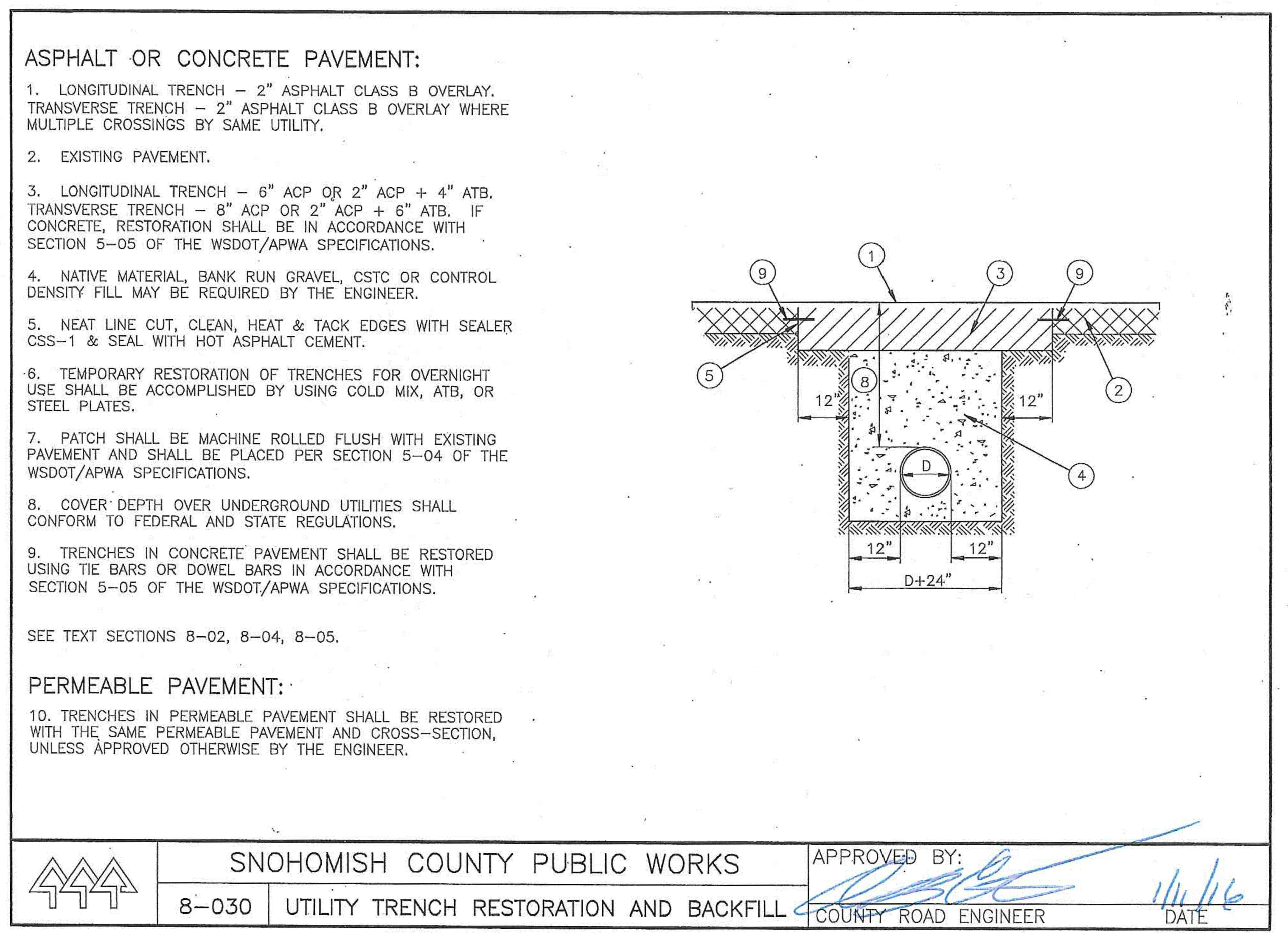 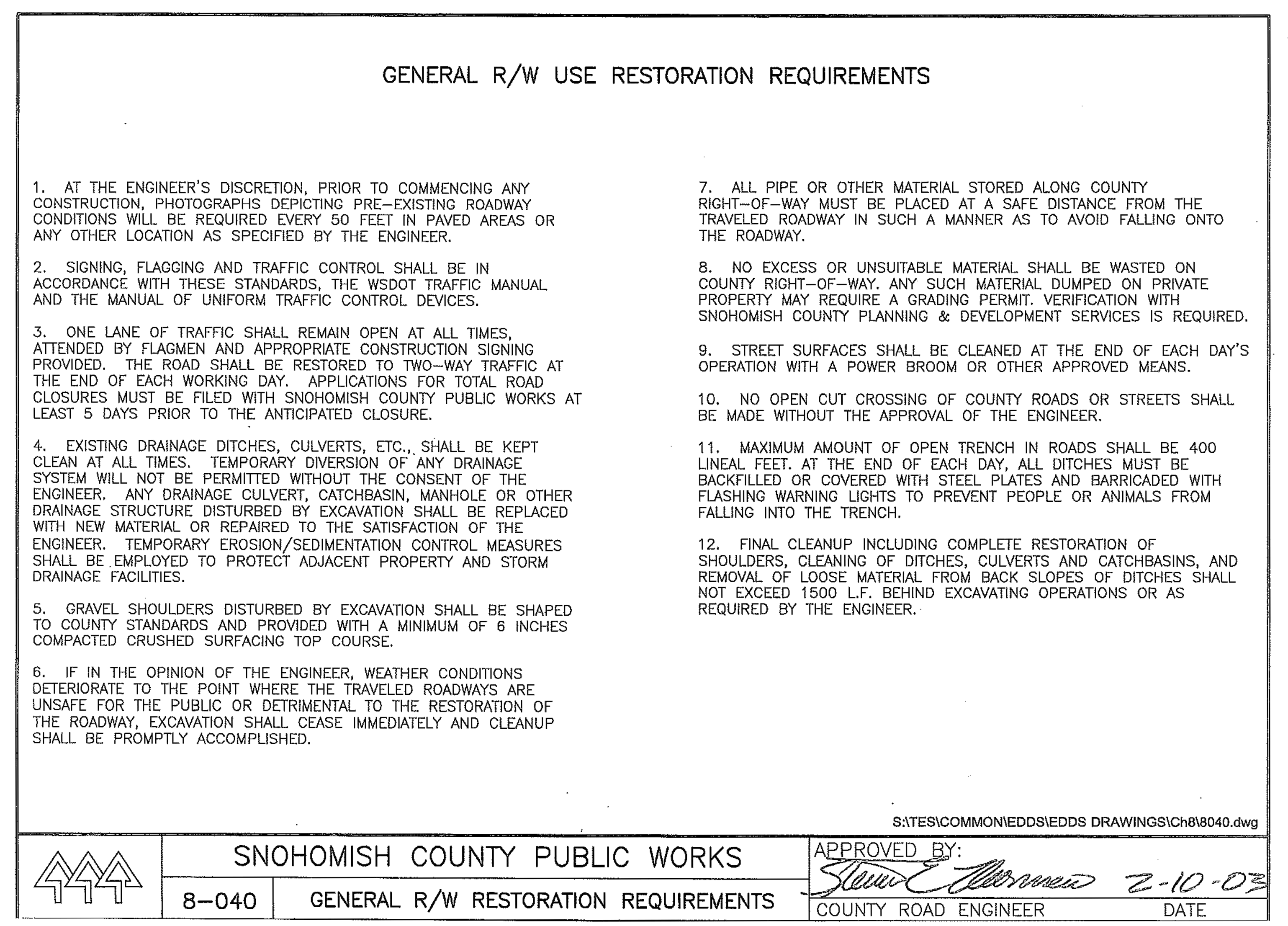 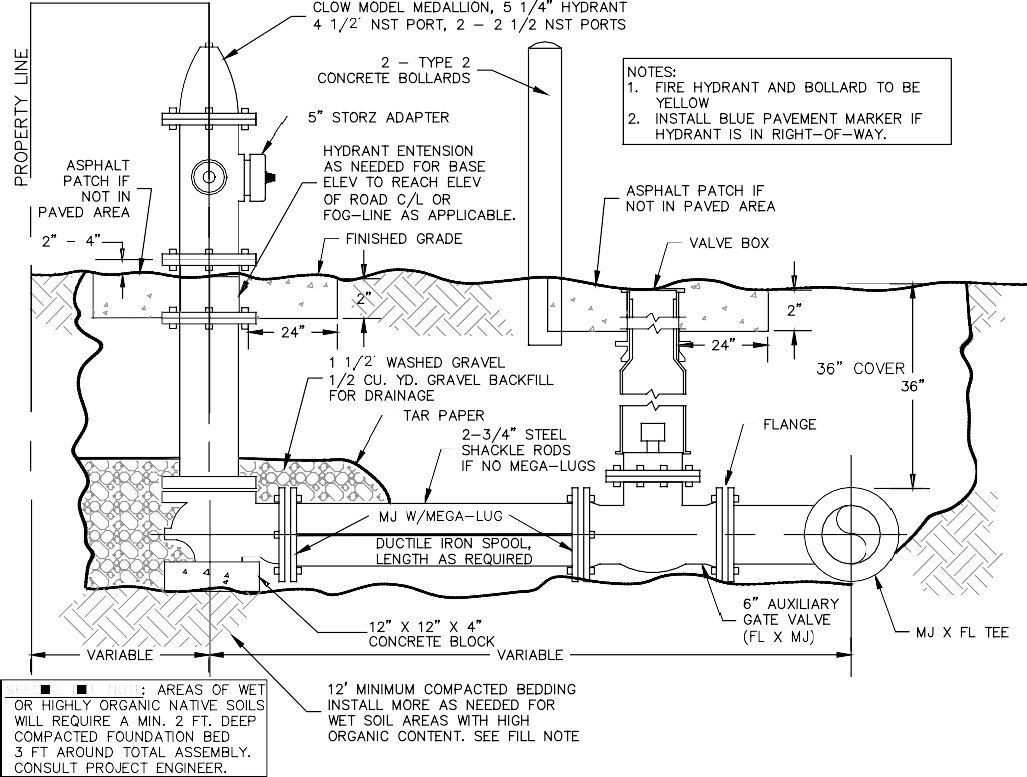  	1		 	2		FIRE HYDRANT ASSEMBLY	3	NTS	VARIES	NTS	VARIES	NTS	VARIESNOTES:INSTALL WATERLINE MARKER/DETECTOR TAPE & LOCATOR WIRE 12" ABOVE TOP OF PIPE CASING.LOCATOR WIRES SHALL BE BLUE COATED 14 GAGE COPPER WIRE CONTINUOUS TO ABOVE GROUND ACCESS POINTS (METERS & HYDRANTS) SPLICES I WIRE, IF NEEDED SHALL BE MAKE WITH WATERPROOF SPLICE   KITS.NOTES:SEE THRUST BLOCK TABLE,  DETAILPROVIDE POLYETHYLENE SHEETING TO COVER BOLTS AND JOINTS FOR DISMANTLING.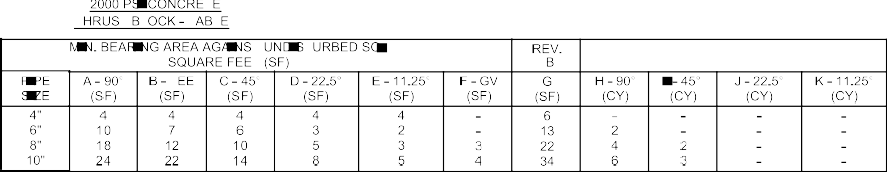 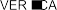 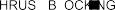 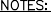 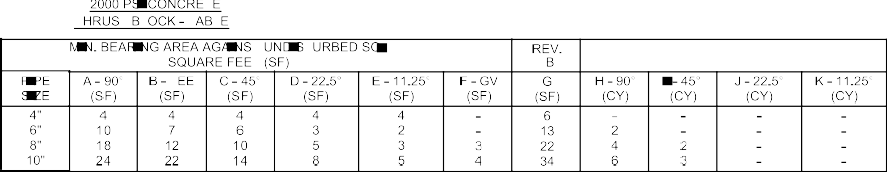 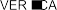 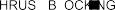 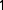 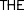 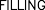 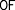 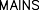 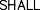 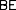 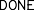 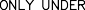 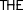 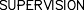 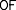 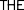 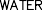 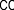 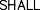 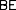 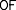 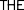 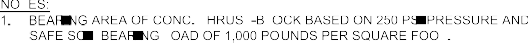 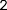 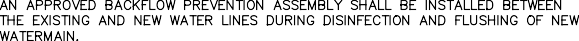 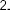 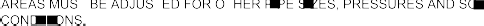 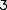 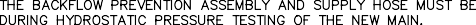 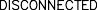 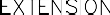 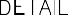 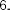 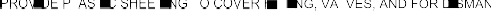 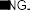 WATER MAIN THRUST BLOCKING	4		WATER VALVE EXTENTION	5		HYDRANT PROTECTION/ VALVE MARKER	6		MAIN FILLING	7	NTS	VARIES	VARIES	VARIES	NTS	VARIESNTS	NTSREVISIONLEED ACCREDITED PROFESSIONAL" & THE RELATEDTMOWNED BY THE U.S. GREEN BUILDING COUNCIL & ARE AWARDED TO INDIVIDUALS UNDER LICENSE BY THE GREEN BUILDING CERTIFICATION INSTITUTE.LEED ACCREDITED PROFESSIONAL" & THE RELATEDTMOWNED BY THE U.S. GREEN BUILDING COUNCIL & ARE AWARDED TO INDIVIDUALS UNDER LICENSE BY THE GREEN BUILDING CERTIFICATION INSTITUTE.LEED ACCREDITED PROFESSIONAL" & THE RELATEDTMOWNED BY THE U.S. GREEN BUILDING COUNCIL & ARE AWARDED TO INDIVIDUALS UNDER LICENSE BY THE GREEN BUILDING CERTIFICATION INSTITUTE. 	1		 	2		FIRE HYDRANT ASSEMBLY	3	NTS	VARIES	NTS	VARIES	NTS	VARIESNOTES:INSTALL WATERLINE MARKER/DETECTOR TAPE & LOCATOR WIRE 12" ABOVE TOP OF PIPE CASING.LOCATOR WIRES SHALL BE BLUE COATED 14 GAGE COPPER WIRE CONTINUOUS TO ABOVE GROUND ACCESS POINTS (METERS & HYDRANTS) SPLICES I WIRE, IF NEEDED SHALL BE MAKE WITH WATERPROOF SPLICE   KITS.NOTES:SEE THRUST BLOCK TABLE,  DETAILPROVIDE POLYETHYLENE SHEETING TO COVER BOLTS AND JOINTS FOR DISMANTLING.WATER MAIN THRUST BLOCKING	4		WATER VALVE EXTENTION	5		HYDRANT PROTECTION/ VALVE MARKER	6		MAIN FILLING	7	NTS	VARIES	VARIES	VARIES	NTS	VARIESNTS	NTSBYLEED ACCREDITED PROFESSIONAL" & THE RELATEDTMOWNED BY THE U.S. GREEN BUILDING COUNCIL & ARE AWARDED TO INDIVIDUALS UNDER LICENSE BY THE GREEN BUILDING CERTIFICATION INSTITUTE.LEED ACCREDITED PROFESSIONAL" & THE RELATEDTMOWNED BY THE U.S. GREEN BUILDING COUNCIL & ARE AWARDED TO INDIVIDUALS UNDER LICENSE BY THE GREEN BUILDING CERTIFICATION INSTITUTE.LEED ACCREDITED PROFESSIONAL" & THE RELATEDTMOWNED BY THE U.S. GREEN BUILDING COUNCIL & ARE AWARDED TO INDIVIDUALS UNDER LICENSE BY THE GREEN BUILDING CERTIFICATION INSTITUTE. 	1		 	2		FIRE HYDRANT ASSEMBLY	3	NTS	VARIES	NTS	VARIES	NTS	VARIESNOTES:INSTALL WATERLINE MARKER/DETECTOR TAPE & LOCATOR WIRE 12" ABOVE TOP OF PIPE CASING.LOCATOR WIRES SHALL BE BLUE COATED 14 GAGE COPPER WIRE CONTINUOUS TO ABOVE GROUND ACCESS POINTS (METERS & HYDRANTS) SPLICES I WIRE, IF NEEDED SHALL BE MAKE WITH WATERPROOF SPLICE   KITS.NOTES:SEE THRUST BLOCK TABLE,  DETAILPROVIDE POLYETHYLENE SHEETING TO COVER BOLTS AND JOINTS FOR DISMANTLING.WATER MAIN THRUST BLOCKING	4		WATER VALVE EXTENTION	5		HYDRANT PROTECTION/ VALVE MARKER	6		MAIN FILLING	7	NTS	VARIES	VARIES	VARIES	NTS	VARIESNTS	NTSDATELEED ACCREDITED PROFESSIONAL" & THE RELATEDTMOWNED BY THE U.S. GREEN BUILDING COUNCIL & ARE AWARDED TO INDIVIDUALS UNDER LICENSE BY THE GREEN BUILDING CERTIFICATION INSTITUTE.LEED ACCREDITED PROFESSIONAL" & THE RELATEDTMOWNED BY THE U.S. GREEN BUILDING COUNCIL & ARE AWARDED TO INDIVIDUALS UNDER LICENSE BY THE GREEN BUILDING CERTIFICATION INSTITUTE.LEED ACCREDITED PROFESSIONAL" & THE RELATEDTMOWNED BY THE U.S. GREEN BUILDING COUNCIL & ARE AWARDED TO INDIVIDUALS UNDER LICENSE BY THE GREEN BUILDING CERTIFICATION INSTITUTE. 	1		 	2		FIRE HYDRANT ASSEMBLY	3	NTS	VARIES	NTS	VARIES	NTS	VARIESNOTES:INSTALL WATERLINE MARKER/DETECTOR TAPE & LOCATOR WIRE 12" ABOVE TOP OF PIPE CASING.LOCATOR WIRES SHALL BE BLUE COATED 14 GAGE COPPER WIRE CONTINUOUS TO ABOVE GROUND ACCESS POINTS (METERS & HYDRANTS) SPLICES I WIRE, IF NEEDED SHALL BE MAKE WITH WATERPROOF SPLICE   KITS.NOTES:SEE THRUST BLOCK TABLE,  DETAILPROVIDE POLYETHYLENE SHEETING TO COVER BOLTS AND JOINTS FOR DISMANTLING.WATER MAIN THRUST BLOCKING	4		WATER VALVE EXTENTION	5		HYDRANT PROTECTION/ VALVE MARKER	6		MAIN FILLING	7	NTS	VARIES	VARIES	VARIES	NTS	VARIESNTS	NTSNo.LEED ACCREDITED PROFESSIONAL" & THE RELATEDTMOWNED BY THE U.S. GREEN BUILDING COUNCIL & ARE AWARDED TO INDIVIDUALS UNDER LICENSE BY THE GREEN BUILDING CERTIFICATION INSTITUTE.LEED ACCREDITED PROFESSIONAL" & THE RELATEDTMOWNED BY THE U.S. GREEN BUILDING COUNCIL & ARE AWARDED TO INDIVIDUALS UNDER LICENSE BY THE GREEN BUILDING CERTIFICATION INSTITUTE.LEED ACCREDITED PROFESSIONAL" & THE RELATEDTMOWNED BY THE U.S. GREEN BUILDING COUNCIL & ARE AWARDED TO INDIVIDUALS UNDER LICENSE BY THE GREEN BUILDING CERTIFICATION INSTITUTE. 	1		 	2		FIRE HYDRANT ASSEMBLY	3	NTS	VARIES	NTS	VARIES	NTS	VARIESNOTES:INSTALL WATERLINE MARKER/DETECTOR TAPE & LOCATOR WIRE 12" ABOVE TOP OF PIPE CASING.LOCATOR WIRES SHALL BE BLUE COATED 14 GAGE COPPER WIRE CONTINUOUS TO ABOVE GROUND ACCESS POINTS (METERS & HYDRANTS) SPLICES I WIRE, IF NEEDED SHALL BE MAKE WITH WATERPROOF SPLICE   KITS.NOTES:SEE THRUST BLOCK TABLE,  DETAILPROVIDE POLYETHYLENE SHEETING TO COVER BOLTS AND JOINTS FOR DISMANTLING.WATER MAIN THRUST BLOCKING	4		WATER VALVE EXTENTION	5		HYDRANT PROTECTION/ VALVE MARKER	6		MAIN FILLING	7	NTS	VARIES	VARIES	VARIES	NTS	VARIESNTS	NTS2210 Riverside DriveSuite 210 Mount Vernon WA 98273P: 360.899.1110F: 360.331.5131www.dcgengr.com2210 Riverside DriveSuite 210 Mount Vernon WA 98273P: 360.899.1110F: 360.331.5131www.dcgengr.com2210 Riverside DriveSuite 210 Mount Vernon WA 98273P: 360.899.1110F: 360.331.5131www.dcgengr.com2210 Riverside DriveSuite 210 Mount Vernon WA 98273P: 360.899.1110F: 360.331.5131www.dcgengr.com2210 Riverside DriveSuite 210 Mount Vernon WA 98273P: 360.899.1110F: 360.331.5131www.dcgengr.com2210 Riverside DriveSuite 210 Mount Vernon WA 98273P: 360.899.1110F: 360.331.5131www.dcgengr.com2210 Riverside DriveSuite 210 Mount Vernon WA 98273P: 360.899.1110F: 360.331.5131www.dcgengr.com2210 Riverside DriveSuite 210 Mount Vernon WA 98273P: 360.899.1110F: 360.331.5131www.dcgengr.com 	1		 	2		FIRE HYDRANT ASSEMBLY	3	NTS	VARIES	NTS	VARIES	NTS	VARIESNOTES:INSTALL WATERLINE MARKER/DETECTOR TAPE & LOCATOR WIRE 12" ABOVE TOP OF PIPE CASING.LOCATOR WIRES SHALL BE BLUE COATED 14 GAGE COPPER WIRE CONTINUOUS TO ABOVE GROUND ACCESS POINTS (METERS & HYDRANTS) SPLICES I WIRE, IF NEEDED SHALL BE MAKE WITH WATERPROOF SPLICE   KITS.NOTES:SEE THRUST BLOCK TABLE,  DETAILPROVIDE POLYETHYLENE SHEETING TO COVER BOLTS AND JOINTS FOR DISMANTLING.WATER MAIN THRUST BLOCKING	4		WATER VALVE EXTENTION	5		HYDRANT PROTECTION/ VALVE MARKER	6		MAIN FILLING	7	NTS	VARIES	VARIES	VARIES	NTS	VARIESNTS	NTS 	1		 	2		FIRE HYDRANT ASSEMBLY	3	NTS	VARIES	NTS	VARIES	NTS	VARIESNOTES:INSTALL WATERLINE MARKER/DETECTOR TAPE & LOCATOR WIRE 12" ABOVE TOP OF PIPE CASING.LOCATOR WIRES SHALL BE BLUE COATED 14 GAGE COPPER WIRE CONTINUOUS TO ABOVE GROUND ACCESS POINTS (METERS & HYDRANTS) SPLICES I WIRE, IF NEEDED SHALL BE MAKE WITH WATERPROOF SPLICE   KITS.NOTES:SEE THRUST BLOCK TABLE,  DETAILPROVIDE POLYETHYLENE SHEETING TO COVER BOLTS AND JOINTS FOR DISMANTLING.WATER MAIN THRUST BLOCKING	4		WATER VALVE EXTENTION	5		HYDRANT PROTECTION/ VALVE MARKER	6		MAIN FILLING	7	NTS	VARIES	VARIES	VARIES	NTS	VARIESNTS	NTS4142441424414244142441424414244142441424 	1		 	2		FIRE HYDRANT ASSEMBLY	3	NTS	VARIES	NTS	VARIES	NTS	VARIESNOTES:INSTALL WATERLINE MARKER/DETECTOR TAPE & LOCATOR WIRE 12" ABOVE TOP OF PIPE CASING.LOCATOR WIRES SHALL BE BLUE COATED 14 GAGE COPPER WIRE CONTINUOUS TO ABOVE GROUND ACCESS POINTS (METERS & HYDRANTS) SPLICES I WIRE, IF NEEDED SHALL BE MAKE WITH WATERPROOF SPLICE   KITS.NOTES:SEE THRUST BLOCK TABLE,  DETAILPROVIDE POLYETHYLENE SHEETING TO COVER BOLTS AND JOINTS FOR DISMANTLING.WATER MAIN THRUST BLOCKING	4		WATER VALVE EXTENTION	5		HYDRANT PROTECTION/ VALVE MARKER	6		MAIN FILLING	7	NTS	VARIES	VARIES	VARIES	NTS	VARIESNTS	NTSBASE MAP/TOPOGRAPHY PROVIDED BY OTHERS. DCG CANNOT BE HELD LIABLE FOR ACCURACY. CONTRACTOR SHALL FIELD VERIFY GRADES, UTILITIES, & ALL OTHER EX FEATURES & CONDITIONS. IF CONDITIONS ARE NOT AS SHOWN &/OR PLANS CANNOT BE CONSTRUCTED AS SHOWN, CONTACT DCG PRIOR TO CONSTRUCTION.BASE MAP/TOPOGRAPHY PROVIDED BY OTHERS. DCG CANNOT BE HELD LIABLE FOR ACCURACY. CONTRACTOR SHALL FIELD VERIFY GRADES, UTILITIES, & ALL OTHER EX FEATURES & CONDITIONS. IF CONDITIONS ARE NOT AS SHOWN &/OR PLANS CANNOT BE CONSTRUCTED AS SHOWN, CONTACT DCG PRIOR TO CONSTRUCTION.BASE MAP/TOPOGRAPHY PROVIDED BY OTHERS. DCG CANNOT BE HELD LIABLE FOR ACCURACY. CONTRACTOR SHALL FIELD VERIFY GRADES, UTILITIES, & ALL OTHER EX FEATURES & CONDITIONS. IF CONDITIONS ARE NOT AS SHOWN &/OR PLANS CANNOT BE CONSTRUCTED AS SHOWN, CONTACT DCG PRIOR TO CONSTRUCTION.BASE MAP/TOPOGRAPHY PROVIDED BY OTHERS. DCG CANNOT BE HELD LIABLE FOR ACCURACY. CONTRACTOR SHALL FIELD VERIFY GRADES, UTILITIES, & ALL OTHER EX FEATURES & CONDITIONS. IF CONDITIONS ARE NOT AS SHOWN &/OR PLANS CANNOT BE CONSTRUCTED AS SHOWN, CONTACT DCG PRIOR TO CONSTRUCTION.BASE MAP/TOPOGRAPHY PROVIDED BY OTHERS. DCG CANNOT BE HELD LIABLE FOR ACCURACY. CONTRACTOR SHALL FIELD VERIFY GRADES, UTILITIES, & ALL OTHER EX FEATURES & CONDITIONS. IF CONDITIONS ARE NOT AS SHOWN &/OR PLANS CANNOT BE CONSTRUCTED AS SHOWN, CONTACT DCG PRIOR TO CONSTRUCTION.BASE MAP/TOPOGRAPHY PROVIDED BY OTHERS. DCG CANNOT BE HELD LIABLE FOR ACCURACY. CONTRACTOR SHALL FIELD VERIFY GRADES, UTILITIES, & ALL OTHER EX FEATURES & CONDITIONS. IF CONDITIONS ARE NOT AS SHOWN &/OR PLANS CANNOT BE CONSTRUCTED AS SHOWN, CONTACT DCG PRIOR TO CONSTRUCTION.BASE MAP/TOPOGRAPHY PROVIDED BY OTHERS. DCG CANNOT BE HELD LIABLE FOR ACCURACY. CONTRACTOR SHALL FIELD VERIFY GRADES, UTILITIES, & ALL OTHER EX FEATURES & CONDITIONS. IF CONDITIONS ARE NOT AS SHOWN &/OR PLANS CANNOT BE CONSTRUCTED AS SHOWN, CONTACT DCG PRIOR TO CONSTRUCTION.BASE MAP/TOPOGRAPHY PROVIDED BY OTHERS. DCG CANNOT BE HELD LIABLE FOR ACCURACY. CONTRACTOR SHALL FIELD VERIFY GRADES, UTILITIES, & ALL OTHER EX FEATURES & CONDITIONS. IF CONDITIONS ARE NOT AS SHOWN &/OR PLANS CANNOT BE CONSTRUCTED AS SHOWN, CONTACT DCG PRIOR TO CONSTRUCTION. 	1		 	2		FIRE HYDRANT ASSEMBLY	3	NTS	VARIES	NTS	VARIES	NTS	VARIESNOTES:INSTALL WATERLINE MARKER/DETECTOR TAPE & LOCATOR WIRE 12" ABOVE TOP OF PIPE CASING.LOCATOR WIRES SHALL BE BLUE COATED 14 GAGE COPPER WIRE CONTINUOUS TO ABOVE GROUND ACCESS POINTS (METERS & HYDRANTS) SPLICES I WIRE, IF NEEDED SHALL BE MAKE WITH WATERPROOF SPLICE   KITS.NOTES:SEE THRUST BLOCK TABLE,  DETAILPROVIDE POLYETHYLENE SHEETING TO COVER BOLTS AND JOINTS FOR DISMANTLING.WATER MAIN THRUST BLOCKING	4		WATER VALVE EXTENTION	5		HYDRANT PROTECTION/ VALVE MARKER	6		MAIN FILLING	7	NTS	VARIES	VARIES	VARIES	NTS	VARIESNTS	NTSOWNER:	TATOOSH WATER COMPANY 14263 CALHOUND ROADMOUNT VERNON, WA 98273OWNER:	TATOOSH WATER COMPANY 14263 CALHOUND ROADMOUNT VERNON, WA 98273OWNER:	TATOOSH WATER COMPANY 14263 CALHOUND ROADMOUNT VERNON, WA 98273OWNER:	TATOOSH WATER COMPANY 14263 CALHOUND ROADMOUNT VERNON, WA 98273OWNER:	TATOOSH WATER COMPANY 14263 CALHOUND ROADMOUNT VERNON, WA 98273PROJECT:15TH AVE NE WATER MAIN EXTENSION DETAILSPROJECT:15TH AVE NE WATER MAIN EXTENSION DETAILSPROJECT:15TH AVE NE WATER MAIN EXTENSION DETAILS 	1		 	2		FIRE HYDRANT ASSEMBLY	3	NTS	VARIES	NTS	VARIES	NTS	VARIESNOTES:INSTALL WATERLINE MARKER/DETECTOR TAPE & LOCATOR WIRE 12" ABOVE TOP OF PIPE CASING.LOCATOR WIRES SHALL BE BLUE COATED 14 GAGE COPPER WIRE CONTINUOUS TO ABOVE GROUND ACCESS POINTS (METERS & HYDRANTS) SPLICES I WIRE, IF NEEDED SHALL BE MAKE WITH WATERPROOF SPLICE   KITS.NOTES:SEE THRUST BLOCK TABLE,  DETAILPROVIDE POLYETHYLENE SHEETING TO COVER BOLTS AND JOINTS FOR DISMANTLING.WATER MAIN THRUST BLOCKING	4		WATER VALVE EXTENTION	5		HYDRANT PROTECTION/ VALVE MARKER	6		MAIN FILLING	7	NTS	VARIES	VARIES	VARIES	NTS	VARIESNTS	NTSPROJ. MANAGER:	JTPROJ. MANAGER:	JTPROJ. MANAGER:	JTPROJ. MANAGER:	JTPROJ. MANAGER:	JTPROJ. MANAGER:	JTPROJ. MANAGER:	JTPROJ. MANAGER:	JT 	1		 	2		FIRE HYDRANT ASSEMBLY	3	NTS	VARIES	NTS	VARIES	NTS	VARIESNOTES:INSTALL WATERLINE MARKER/DETECTOR TAPE & LOCATOR WIRE 12" ABOVE TOP OF PIPE CASING.LOCATOR WIRES SHALL BE BLUE COATED 14 GAGE COPPER WIRE CONTINUOUS TO ABOVE GROUND ACCESS POINTS (METERS & HYDRANTS) SPLICES I WIRE, IF NEEDED SHALL BE MAKE WITH WATERPROOF SPLICE   KITS.NOTES:SEE THRUST BLOCK TABLE,  DETAILPROVIDE POLYETHYLENE SHEETING TO COVER BOLTS AND JOINTS FOR DISMANTLING.WATER MAIN THRUST BLOCKING	4		WATER VALVE EXTENTION	5		HYDRANT PROTECTION/ VALVE MARKER	6		MAIN FILLING	7	NTS	VARIES	VARIES	VARIES	NTS	VARIESNTS	NTSDESIGNED BY:	SGDESIGNED BY:	SGDESIGNED BY:	SGDESIGNED BY:	SGDESIGNED BY:	SGDESIGNED BY:	SGDESIGNED BY:	SGDESIGNED BY:	SG 	1		 	2		FIRE HYDRANT ASSEMBLY	3	NTS	VARIES	NTS	VARIES	NTS	VARIESNOTES:INSTALL WATERLINE MARKER/DETECTOR TAPE & LOCATOR WIRE 12" ABOVE TOP OF PIPE CASING.LOCATOR WIRES SHALL BE BLUE COATED 14 GAGE COPPER WIRE CONTINUOUS TO ABOVE GROUND ACCESS POINTS (METERS & HYDRANTS) SPLICES I WIRE, IF NEEDED SHALL BE MAKE WITH WATERPROOF SPLICE   KITS.NOTES:SEE THRUST BLOCK TABLE,  DETAILPROVIDE POLYETHYLENE SHEETING TO COVER BOLTS AND JOINTS FOR DISMANTLING.WATER MAIN THRUST BLOCKING	4		WATER VALVE EXTENTION	5		HYDRANT PROTECTION/ VALVE MARKER	6		MAIN FILLING	7	NTS	VARIES	VARIES	VARIES	NTS	VARIESNTS	NTSDRAWN BY:	RBDRAWN BY:	RBDRAWN BY:	RBDRAWN BY:	RBDRAWN BY:	RBDRAWN BY:	RBDRAWN BY:	RBDRAWN BY:	RB 	1		 	2		FIRE HYDRANT ASSEMBLY	3	NTS	VARIES	NTS	VARIES	NTS	VARIESNOTES:INSTALL WATERLINE MARKER/DETECTOR TAPE & LOCATOR WIRE 12" ABOVE TOP OF PIPE CASING.LOCATOR WIRES SHALL BE BLUE COATED 14 GAGE COPPER WIRE CONTINUOUS TO ABOVE GROUND ACCESS POINTS (METERS & HYDRANTS) SPLICES I WIRE, IF NEEDED SHALL BE MAKE WITH WATERPROOF SPLICE   KITS.NOTES:SEE THRUST BLOCK TABLE,  DETAILPROVIDE POLYETHYLENE SHEETING TO COVER BOLTS AND JOINTS FOR DISMANTLING.WATER MAIN THRUST BLOCKING	4		WATER VALVE EXTENTION	5		HYDRANT PROTECTION/ VALVE MARKER	6		MAIN FILLING	7	NTS	VARIES	VARIES	VARIES	NTS	VARIESNTS	NTSCHECKED BY:	JTCHECKED BY:	JTCHECKED BY:	JTCHECKED BY:	JTCHECKED BY:	JTCHECKED BY:	JTCHECKED BY:	JTCHECKED BY:	JT 	1		 	2		FIRE HYDRANT ASSEMBLY	3	NTS	VARIES	NTS	VARIES	NTS	VARIESNOTES:INSTALL WATERLINE MARKER/DETECTOR TAPE & LOCATOR WIRE 12" ABOVE TOP OF PIPE CASING.LOCATOR WIRES SHALL BE BLUE COATED 14 GAGE COPPER WIRE CONTINUOUS TO ABOVE GROUND ACCESS POINTS (METERS & HYDRANTS) SPLICES I WIRE, IF NEEDED SHALL BE MAKE WITH WATERPROOF SPLICE   KITS.NOTES:SEE THRUST BLOCK TABLE,  DETAILPROVIDE POLYETHYLENE SHEETING TO COVER BOLTS AND JOINTS FOR DISMANTLING.WATER MAIN THRUST BLOCKING	4		WATER VALVE EXTENTION	5		HYDRANT PROTECTION/ VALVE MARKER	6		MAIN FILLING	7	NTS	VARIES	VARIES	VARIES	NTS	VARIESNTS	NTSSCALE:	AS SHOWNSCALE:	AS SHOWNSCALE:	AS SHOWNSCALE:	AS SHOWNSCALE:	AS SHOWNSCALE:	AS SHOWNSCALE:	AS SHOWNSCALE:	AS SHOWN 	1		 	2		FIRE HYDRANT ASSEMBLY	3	NTS	VARIES	NTS	VARIES	NTS	VARIESNOTES:INSTALL WATERLINE MARKER/DETECTOR TAPE & LOCATOR WIRE 12" ABOVE TOP OF PIPE CASING.LOCATOR WIRES SHALL BE BLUE COATED 14 GAGE COPPER WIRE CONTINUOUS TO ABOVE GROUND ACCESS POINTS (METERS & HYDRANTS) SPLICES I WIRE, IF NEEDED SHALL BE MAKE WITH WATERPROOF SPLICE   KITS.NOTES:SEE THRUST BLOCK TABLE,  DETAILPROVIDE POLYETHYLENE SHEETING TO COVER BOLTS AND JOINTS FOR DISMANTLING.WATER MAIN THRUST BLOCKING	4		WATER VALVE EXTENTION	5		HYDRANT PROTECTION/ VALVE MARKER	6		MAIN FILLING	7	NTS	VARIES	VARIES	VARIES	NTS	VARIESNTS	NTSDATE:6/19/2018DATE:6/19/2018DATE:6/19/2018DATE:6/19/2018DATE:6/19/2018DATE:6/19/2018REV.ASHEET   8 OF   9  	1		 	2		FIRE HYDRANT ASSEMBLY	3	NTS	VARIES	NTS	VARIES	NTS	VARIESNOTES:INSTALL WATERLINE MARKER/DETECTOR TAPE & LOCATOR WIRE 12" ABOVE TOP OF PIPE CASING.LOCATOR WIRES SHALL BE BLUE COATED 14 GAGE COPPER WIRE CONTINUOUS TO ABOVE GROUND ACCESS POINTS (METERS & HYDRANTS) SPLICES I WIRE, IF NEEDED SHALL BE MAKE WITH WATERPROOF SPLICE   KITS.NOTES:SEE THRUST BLOCK TABLE,  DETAILPROVIDE POLYETHYLENE SHEETING TO COVER BOLTS AND JOINTS FOR DISMANTLING.WATER MAIN THRUST BLOCKING	4		WATER VALVE EXTENTION	5		HYDRANT PROTECTION/ VALVE MARKER	6		MAIN FILLING	7	NTS	VARIES	VARIES	VARIES	NTS	VARIESNTS	NTSSHEET NUMBERC08SHEET NUMBERC08SHEET NUMBERC08SHEET NUMBERC08SHEET NUMBERC08SHEET NUMBERC08SHEET NUMBERC08SHEET NUMBERC0818"BLOW OFF ASSEMBLY	8	NTS	VARIES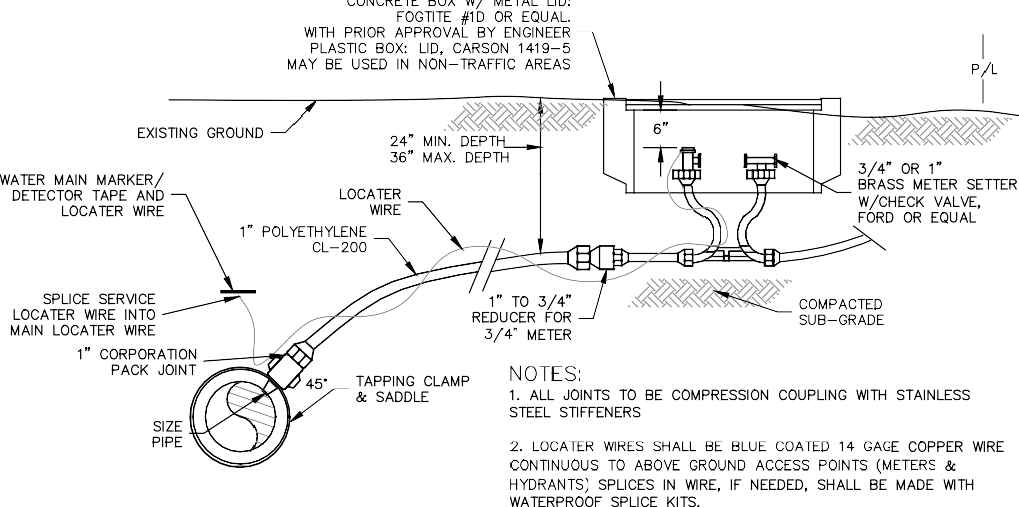 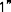 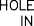 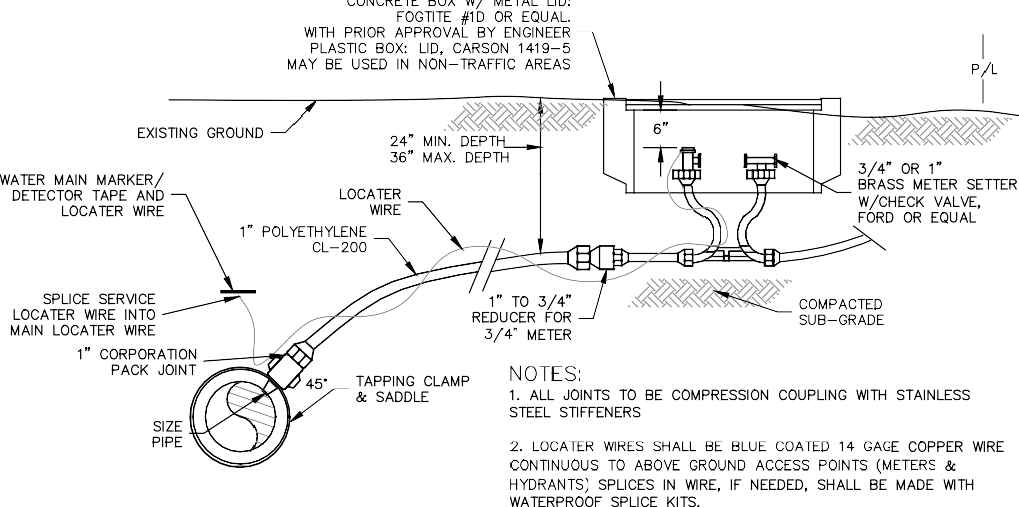 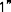 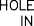 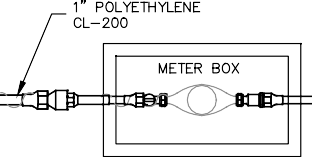 WATER METER	9	NTS	VARIESCATCH BASIN INLET PROTECTION	11	NTS	VARIES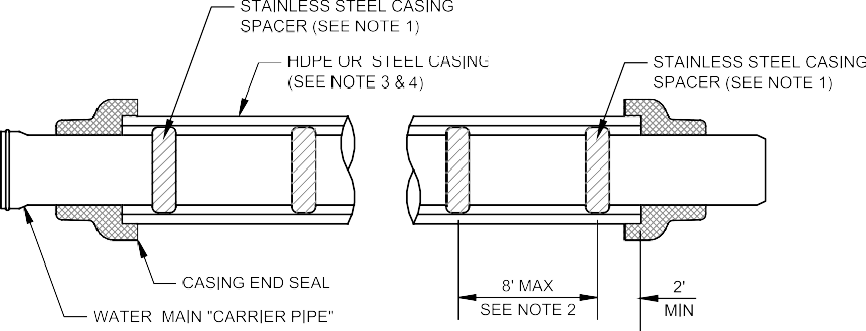 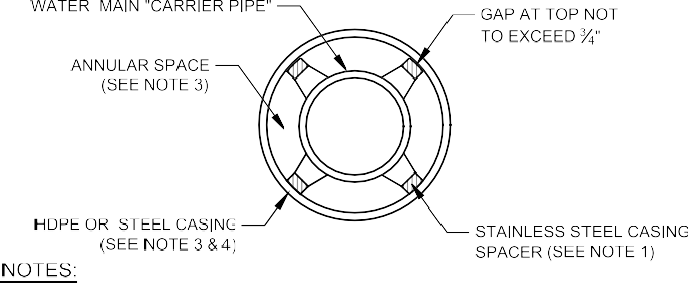 PIPE CASING INSTALLATION 	10	NTS	VARIESREVISIONACCREDITED PROFESSIONAL" & THE RELATEDD BY THE U.S. GREEN BUILDING COUNCIL & ARED TO INDIVIDUALS UNDER LICENSE BY THE GREEN BUILDING CERTIFICATION INSTITUTE.ACCREDITED PROFESSIONAL" & THE RELATEDD BY THE U.S. GREEN BUILDING COUNCIL & ARED TO INDIVIDUALS UNDER LICENSE BY THE GREEN BUILDING CERTIFICATION INSTITUTE.ACCREDITED PROFESSIONAL" & THE RELATEDD BY THE U.S. GREEN BUILDING COUNCIL & ARED TO INDIVIDUALS UNDER LICENSE BY THE GREEN BUILDING CERTIFICATION INSTITUTE.18"BLOW OFF ASSEMBLY	8	NTS	VARIESWATER METER	9	NTS	VARIESCATCH BASIN INLET PROTECTION	11	NTS	VARIESPIPE CASING INSTALLATION 	10	NTS	VARIESBYLEEDOWNE WARDELEEDOWNE WARDELEEDOWNE WARDE18"BLOW OFF ASSEMBLY	8	NTS	VARIESWATER METER	9	NTS	VARIESCATCH BASIN INLET PROTECTION	11	NTS	VARIESPIPE CASING INSTALLATION 	10	NTS	VARIESDATETMATMATMA18"BLOW OFF ASSEMBLY	8	NTS	VARIESWATER METER	9	NTS	VARIESCATCH BASIN INLET PROTECTION	11	NTS	VARIESPIPE CASING INSTALLATION 	10	NTS	VARIESNo.18"BLOW OFF ASSEMBLY	8	NTS	VARIESWATER METER	9	NTS	VARIESCATCH BASIN INLET PROTECTION	11	NTS	VARIESPIPE CASING INSTALLATION 	10	NTS	VARIES2210 Riverside DriveSuite 210 Mount Vernon WA 98273P: 360.899.1110F: 360.331.5131www.dcgengr.com2210 Riverside DriveSuite 210 Mount Vernon WA 98273P: 360.899.1110F: 360.331.5131www.dcgengr.com2210 Riverside DriveSuite 210 Mount Vernon WA 98273P: 360.899.1110F: 360.331.5131www.dcgengr.com2210 Riverside DriveSuite 210 Mount Vernon WA 98273P: 360.899.1110F: 360.331.5131www.dcgengr.com2210 Riverside DriveSuite 210 Mount Vernon WA 98273P: 360.899.1110F: 360.331.5131www.dcgengr.com2210 Riverside DriveSuite 210 Mount Vernon WA 98273P: 360.899.1110F: 360.331.5131www.dcgengr.com2210 Riverside DriveSuite 210 Mount Vernon WA 98273P: 360.899.1110F: 360.331.5131www.dcgengr.com2210 Riverside DriveSuite 210 Mount Vernon WA 98273P: 360.899.1110F: 360.331.5131www.dcgengr.com18"BLOW OFF ASSEMBLY	8	NTS	VARIESWATER METER	9	NTS	VARIESCATCH BASIN INLET PROTECTION	11	NTS	VARIESPIPE CASING INSTALLATION 	10	NTS	VARIES18"BLOW OFF ASSEMBLY	8	NTS	VARIESWATER METER	9	NTS	VARIESCATCH BASIN INLET PROTECTION	11	NTS	VARIESPIPE CASING INSTALLATION 	10	NTS	VARIESJeffrey M.  Tasoff,  PEDigitally signed by Jeffrey M.Reason: I am approving thisasoff, PE  Date: 2018.06.19 11:24:12 -07'00'document41424Jeffrey M.  Tasoff,  PEDigitally signed by Jeffrey M.Reason: I am approving thisasoff, PE  Date: 2018.06.19 11:24:12 -07'00'document41424Jeffrey M.  Tasoff,  PEDigitally signed by Jeffrey M.Reason: I am approving thisasoff, PE  Date: 2018.06.19 11:24:12 -07'00'document41424Jeffrey M.  Tasoff,  PEDigitally signed by Jeffrey M.Reason: I am approving thisasoff, PE  Date: 2018.06.19 11:24:12 -07'00'document41424Jeffrey M.  Tasoff,  PEDigitally signed by Jeffrey M.Reason: I am approving thisasoff, PE  Date: 2018.06.19 11:24:12 -07'00'document41424Jeffrey M.  Tasoff,  PEDigitally signed by Jeffrey M.Reason: I am approving thisasoff, PE  Date: 2018.06.19 11:24:12 -07'00'document41424Jeffrey M.  Tasoff,  PEDigitally signed by Jeffrey M.Reason: I am approving thisasoff, PE  Date: 2018.06.19 11:24:12 -07'00'document41424Jeffrey M.  Tasoff,  PEDigitally signed by Jeffrey M.Reason: I am approving thisasoff, PE  Date: 2018.06.19 11:24:12 -07'00'document4142418"BLOW OFF ASSEMBLY	8	NTS	VARIESWATER METER	9	NTS	VARIESCATCH BASIN INLET PROTECTION	11	NTS	VARIESPIPE CASING INSTALLATION 	10	NTS	VARIESBASE MAP/TOPOGRAPHY PROVIDED BY OTHERS. DCG CANNOT BE HELD LIABLE FOR ACCURACY. CONTRACTOR SHALL FIELD VERIFY GRADES, UTILITIES, & ALL OTHER EX FEATURES & CONDITIONS. IF CONDITIONS ARE NOT AS SHOWN &/OR PLANS CANNOT BE CONSTRUCTED AS SHOWN, CONTACT DCG PRIOR TO CONSTRUCTION.BASE MAP/TOPOGRAPHY PROVIDED BY OTHERS. DCG CANNOT BE HELD LIABLE FOR ACCURACY. CONTRACTOR SHALL FIELD VERIFY GRADES, UTILITIES, & ALL OTHER EX FEATURES & CONDITIONS. IF CONDITIONS ARE NOT AS SHOWN &/OR PLANS CANNOT BE CONSTRUCTED AS SHOWN, CONTACT DCG PRIOR TO CONSTRUCTION.BASE MAP/TOPOGRAPHY PROVIDED BY OTHERS. DCG CANNOT BE HELD LIABLE FOR ACCURACY. CONTRACTOR SHALL FIELD VERIFY GRADES, UTILITIES, & ALL OTHER EX FEATURES & CONDITIONS. IF CONDITIONS ARE NOT AS SHOWN &/OR PLANS CANNOT BE CONSTRUCTED AS SHOWN, CONTACT DCG PRIOR TO CONSTRUCTION.BASE MAP/TOPOGRAPHY PROVIDED BY OTHERS. DCG CANNOT BE HELD LIABLE FOR ACCURACY. CONTRACTOR SHALL FIELD VERIFY GRADES, UTILITIES, & ALL OTHER EX FEATURES & CONDITIONS. IF CONDITIONS ARE NOT AS SHOWN &/OR PLANS CANNOT BE CONSTRUCTED AS SHOWN, CONTACT DCG PRIOR TO CONSTRUCTION.BASE MAP/TOPOGRAPHY PROVIDED BY OTHERS. DCG CANNOT BE HELD LIABLE FOR ACCURACY. CONTRACTOR SHALL FIELD VERIFY GRADES, UTILITIES, & ALL OTHER EX FEATURES & CONDITIONS. IF CONDITIONS ARE NOT AS SHOWN &/OR PLANS CANNOT BE CONSTRUCTED AS SHOWN, CONTACT DCG PRIOR TO CONSTRUCTION.BASE MAP/TOPOGRAPHY PROVIDED BY OTHERS. DCG CANNOT BE HELD LIABLE FOR ACCURACY. CONTRACTOR SHALL FIELD VERIFY GRADES, UTILITIES, & ALL OTHER EX FEATURES & CONDITIONS. IF CONDITIONS ARE NOT AS SHOWN &/OR PLANS CANNOT BE CONSTRUCTED AS SHOWN, CONTACT DCG PRIOR TO CONSTRUCTION.BASE MAP/TOPOGRAPHY PROVIDED BY OTHERS. DCG CANNOT BE HELD LIABLE FOR ACCURACY. CONTRACTOR SHALL FIELD VERIFY GRADES, UTILITIES, & ALL OTHER EX FEATURES & CONDITIONS. IF CONDITIONS ARE NOT AS SHOWN &/OR PLANS CANNOT BE CONSTRUCTED AS SHOWN, CONTACT DCG PRIOR TO CONSTRUCTION.BASE MAP/TOPOGRAPHY PROVIDED BY OTHERS. DCG CANNOT BE HELD LIABLE FOR ACCURACY. CONTRACTOR SHALL FIELD VERIFY GRADES, UTILITIES, & ALL OTHER EX FEATURES & CONDITIONS. IF CONDITIONS ARE NOT AS SHOWN &/OR PLANS CANNOT BE CONSTRUCTED AS SHOWN, CONTACT DCG PRIOR TO CONSTRUCTION.18"BLOW OFF ASSEMBLY	8	NTS	VARIESWATER METER	9	NTS	VARIESCATCH BASIN INLET PROTECTION	11	NTS	VARIESPIPE CASING INSTALLATION 	10	NTS	VARIESOWNER:	TATOOSH WATER COMPANY 14263 CALHOUND ROADMOUNT VERNON, WA 98273OWNER:	TATOOSH WATER COMPANY 14263 CALHOUND ROADMOUNT VERNON, WA 98273OWNER:	TATOOSH WATER COMPANY 14263 CALHOUND ROADMOUNT VERNON, WA 98273OWNER:	TATOOSH WATER COMPANY 14263 CALHOUND ROADMOUNT VERNON, WA 98273OWNER:	TATOOSH WATER COMPANY 14263 CALHOUND ROADMOUNT VERNON, WA 98273PROJECT:15TH AVE NE WATER MAIN EXTENSION DETAILSPROJECT:15TH AVE NE WATER MAIN EXTENSION DETAILSPROJECT:15TH AVE NE WATER MAIN EXTENSION DETAILS18"BLOW OFF ASSEMBLY	8	NTS	VARIESWATER METER	9	NTS	VARIESCATCH BASIN INLET PROTECTION	11	NTS	VARIESPIPE CASING INSTALLATION 	10	NTS	VARIESPROJ. MANAGER:	JTPROJ. MANAGER:	JTPROJ. MANAGER:	JTPROJ. MANAGER:	JTPROJ. MANAGER:	JTPROJ. MANAGER:	JTPROJ. MANAGER:	JTPROJ. MANAGER:	JT18"BLOW OFF ASSEMBLY	8	NTS	VARIESWATER METER	9	NTS	VARIESCATCH BASIN INLET PROTECTION	11	NTS	VARIESPIPE CASING INSTALLATION 	10	NTS	VARIESDESIGNED BY:	SGDESIGNED BY:	SGDESIGNED BY:	SGDESIGNED BY:	SGDESIGNED BY:	SGDESIGNED BY:	SGDESIGNED BY:	SGDESIGNED BY:	SG18"BLOW OFF ASSEMBLY	8	NTS	VARIESWATER METER	9	NTS	VARIESCATCH BASIN INLET PROTECTION	11	NTS	VARIESPIPE CASING INSTALLATION 	10	NTS	VARIESDRAWN BY:	RBDRAWN BY:	RBDRAWN BY:	RBDRAWN BY:	RBDRAWN BY:	RBDRAWN BY:	RBDRAWN BY:	RBDRAWN BY:	RB18"BLOW OFF ASSEMBLY	8	NTS	VARIESWATER METER	9	NTS	VARIESCATCH BASIN INLET PROTECTION	11	NTS	VARIESPIPE CASING INSTALLATION 	10	NTS	VARIESCHECKED BY:	JTCHECKED BY:	JTCHECKED BY:	JTCHECKED BY:	JTCHECKED BY:	JTCHECKED BY:	JTCHECKED BY:	JTCHECKED BY:	JT18"BLOW OFF ASSEMBLY	8	NTS	VARIESWATER METER	9	NTS	VARIESCATCH BASIN INLET PROTECTION	11	NTS	VARIESPIPE CASING INSTALLATION 	10	NTS	VARIESSCALE:	AS SHOWNSCALE:	AS SHOWNSCALE:	AS SHOWNSCALE:	AS SHOWNSCALE:	AS SHOWNSCALE:	AS SHOWNSCALE:	AS SHOWNSCALE:	AS SHOWN18"BLOW OFF ASSEMBLY	8	NTS	VARIESWATER METER	9	NTS	VARIESCATCH BASIN INLET PROTECTION	11	NTS	VARIESPIPE CASING INSTALLATION 	10	NTS	VARIESDATE:6/19/2018DATE:6/19/2018DATE:6/19/2018DATE:6/19/2018DATE:6/19/2018DATE:6/19/2018REV.ASHEET   9 OF   9 18"BLOW OFF ASSEMBLY	8	NTS	VARIESWATER METER	9	NTS	VARIESCATCH BASIN INLET PROTECTION	11	NTS	VARIESPIPE CASING INSTALLATION 	10	NTS	VARIESSHEET NUMBERC09SHEET NUMBERC09SHEET NUMBERC09SHEET NUMBERC09SHEET NUMBERC09SHEET NUMBERC09SHEET NUMBERC09SHEET NUMBERC09